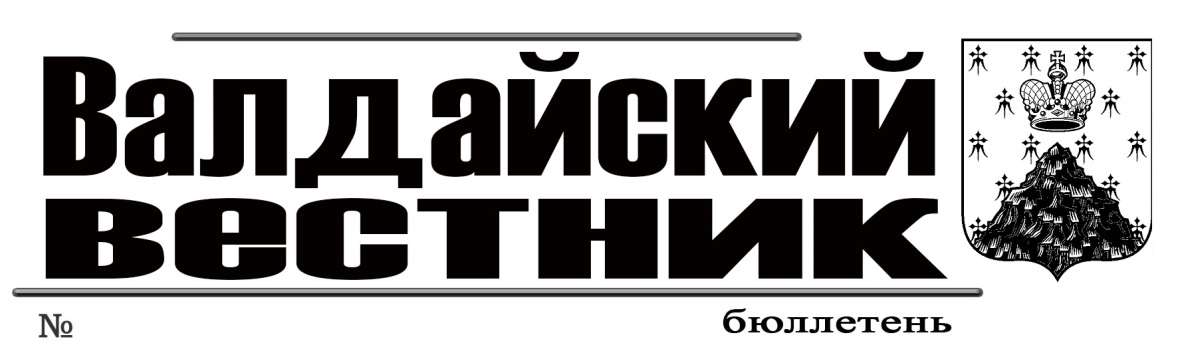 ИНФОРМАЦИОННОЕ  СООБЩЕНИЕ Администрация Валдайского муниципального района сообщает:о приёме заявлений о предоставлении в собственность земельных участков для ведения личного подсобного хозяйства, из земель населённых пунктов, расположенных: Новгородская область, Валдайский муниципальный район, Рощинское сельское поселение, д.Ключи, площадью 2879 кв.м, (ориентир: данный земельный участок расположен на расстоянии ориентировочно 38 м в юго-восточном направлении от земельного участка с кадастровым номером 53:03:1414001:89);Новгородская область, Валдайский муниципальный район, Рощинское сельское поселение, д.Ключи, площадью 2935 кв.м, (ориентир: данный земельный участок расположен на расстоянии ориентировочно 20 м в северо-восточном направлении от земельного участка с кадастровым номером 53:03:1414001:89);Новгородская область, Валдайский муниципальный район, Рощинское сельское поселение, д.Ключи, площадью 2850 кв.м, (ориентир: данный земельный участок расположен на расстоянии ориентировочно 90 м в восточном направлении от земельного участка с кадастровым номером 53:03:1414001:89);Новгородская область, Валдайский муниципальный район, Рощинское сельское поселение, д.Ключи, площадью 2402 кв.м, (ориентир: данный земельный участок расположен на расстоянии ориентировочно 140 м в восточном направлении от земельного участка с кадастровым номером 53:03:1414001:89);Новгородская область, Валдайский муниципальный район, Рощинское сельское поселение, д.Ящерово, площадью 1504 кв.м, (ориентир: данный земельный участок примыкает с восточной стороны к земельному участку с кадастровыми номерами 53:03:1203001:277);Новгородская область, Валдайский муниципальный район, Рощинское сельское поселение, д.Ящерово, площадью 1509 кв.м, (ориентир: данный земельный участок примыкает с западной стороны к земельному участку с кадастровыми номерами 53:03:1203001:229);Новгородская область, Валдайский муниципальный район, Ивантеевское сельское поселение, д.Ивантеево, площадью 1500 кв.м, (ориентир: данный земельный участок расположен на расстоянии ориентировочно 40 м в западном направлении от земельного участка с кадастровым номером 53:03:0732001:439).Граждане, заинтересованные в предоставлении земельных участков, могут подавать заявления о намерении участвовать в аукционе по продаже данных земельных участков.Заявления принимаются в течение тридцати дней со дня опубликования данного сообщения (по 15.02.2021г. включительно). Заявления могут быть поданы при личном обращении в бумажном виде через многофункциональный центр предоставления государственных и муниципальных услуг по адресу: Новгородская область, г.Валдай, ул.Гагарина, д.12/2, Администрацию Валдайского муниципального района по адресу: Новгородская область, г. Валдай, пр. Комсомольский, д.19/21, каб.305, тел.: 8 (816-66) 46-318.Со схемой расположения земельного участка на бумажном носителе, можно ознакомиться в комитете по управлению муниципальным имуществом Администрации муниципального района (каб.409), с 8.00 до 17.00 (перерыв на обед с 12.00 до 13.00) в рабочие дни. При поступлении двух или более заявлений земельные участки предоставляются на торгах.ИНФОРМАЦИОННОЕ  СООБЩЕНИЕ Администрация Валдайского муниципального района сообщает о приёме заявлений о предоставлении в аренду земельных участков для ведения личного подсобного хозяйства, из земель населённых пунктов:Новгородская область, Валдайский район, г.Валдай, ул.Энергетиков, площадью 753 кв.м., (ориентир: данный земельный участок расположен на расстоянии ориентировочно 30 м в северо-западном направлении от земельного участка с кадастровым номером 53:03:0104007:26);Новгородская область, Валдайский район, Короцкое сельское поселение, площадью 1503 кв.м. с кадастровым номером 53:03:0640001:287).Граждане, заинтересованные в предоставлении земельного участка, могут подавать заявления о намерении участвовать в аукционе на право заключения договора аренды данного земельного участка.Заявления принимаются в течение тридцати дней со дня опубликования данного сообщения (по 15.02.2021 включительно).Заявления могут быть поданы при личном обращении в бумажном виде через многофункциональный центр предоставления государственных и муниципальных услуг по адресу: Новгородская область, г.Валдай, ул.Гагарина, д.12/2,  Администрацию Валдайского муниципального района по адресу: Новгородская область, г.Валдай, пр.Комсомольский, д.19/21, каб.305.Со схемой расположения земельного участка на бумажном носителе, можно ознакомиться в комитете по управлению муниципальным имуществом Администрации муниципального района (каб.409), с 8.00 до 17.00 (перерыв на обед с 12.00 до 13.00) в рабочие дни. При поступлении двух или более заявлений права на заключение договора аренды земельный участок предоставляется на торгах.ИТОГОВЫЙ ДОКУМЕНТПроведения публичных слушаний 28 декабря 2020 года по вопросу предоставления разрешения на отклонение от предельных параметров разрешенного строительства, установив отступ от границы земельного участка, расположенного по адресу: Российская Федерация, Новгородская область, р-н Валдайский, Валдайское городское поселение, г.Валдай, ул.Выскодно 2 с кадастровым номером 53:03:0105049:65  в территориальной зоне Ж.1.  для строительства индивидуального жилого дома по направлению на юго-запад – РЕШИЛИ:1. Признать публичные слушания состоявшимися.2. Предоставить разрешение на отклонение от предельных параметров разрешенного строительства, установив отступ от границы земельного участка, расположенного по адресу: Российская Федерация, Новгородская область, р-н Валдайский, Валдайское городское поселение, г.Валдай, ул.Выскодно 2 с кадастровым номером 53:03:0105049:65  в территориальной зоне Ж.1.  для строительства индивидуального жилого дома по направлению на юго-запад – 3. Направить протокол публичных слушаний Главе муниципального района для принятия решенияАДМИНИСТРАЦИЯ ВАЛДАЙСКОГО МУНИЦИПАЛЬНОГО РАЙОНАП О С Т А Н О В Л Е Н И Е11.12.2020 №1938О запрещении выхода (выезда) на лёд водных объектов на территории  Валдайского муниципального районаВ целях обеспечения безопасности людей на водных объектах, в соответствии с пунктом 24 статьи 15 Федерального закона от 6 октября 2003 года № 131-ФЗ «Об общих принципах организации местного самоуправления в Российской Федерации» и пунктом 7.1 раздела 7 Правил охраны жизни людей на водных объектах на территории области, утвержденных постановлением Администрации Новгородской области от 28.05.2007 № 145 «Об утверждении правил пользования водными объектами для плавания на маломерных судах на территории области и правил охраны жизни людей на водных объектах области» Администрация Валдайского муниципального района ПОСТАНОВЛЯЕТ:1. Запретить выход людей и выезд автомототранспортных средств, а также тракторов, снегоходов и гужевого транспорта, принадлежащего юридическим и физическим лицам на лёд водных объектов (водоёмов, рек, озёр) Валдайского муниципального района с начала ледостава и до особого распоряжения.2. Комитету образования Администрации муниципального района организовать проведение в образовательных учреждениях занятий с обучающимися  по правилам поведения и изучения мер безопасности на льду, с привлечением к проведению занятий сотрудников инспекторского участка по Валдайскому и Крестецкому районам Центра ГИМС ГУ МЧС России по Новгородской области».3. Главному специалисту по делам гражданской обороны и чрезвычайным ситуациям Администрации муниципального района:3.1.Организовать оповещение населения в средствах массовой информации об установлении запрета выхода людей и выезда транспортных средств на лёд и административной ответственности за невыполнение данного постановления.3.2.Организовать установку информационных знаков «Выход (выезд) на лед запрещен» в местах массового выхода (выезда) людей на лед.4. Рекомендовать инспекторскому участку по Валдайскому и Крестецкому районам Центра ГИМС ГУ МЧС России по Новгородской области с началом ледостава организовать замеры толщины льда и обеспечить представление информации в ЕДДС муниципального района.5. Рекомендовать Главам сельских поселений организовать в населённых пунктах размещение на информационных стендах, в местах массового пребывания людей и на официальных сайтах Администраций сельских поселений объявлений об установлении запрета выхода (выезда) на лёд водоемов.6. Контроль за выполнением постановления возложить на заместителя Главы администрации муниципального района Гаврилова Е.А. 7. Опубликовать постановление в бюллетене «Валдайский Вестник» и разместить на официальном сайте Администрации Валдайского муниципального района в сети «Интернет». Глава муниципального района		Ю.В.СтадэАДМИНИСТРАЦИЯ ВАЛДАЙСКОГО МУНИЦИПАЛЬНОГО РАЙОНАП О С Т А Н О В Л Е Н И Е23.12.2020 № 2027Об утверждении Реестра объектов туристского интереса и туристских маршрутов Валдайского муниципального районаВ соответствии с Федеральным законом от 6 октября 2003 года № 131-ФЗ «Об общих принципах организации местного самоуправления в Российской Федерации и распоряжением Правительства Новгородской области от 18.03.2020 №70-рг «О методических рекомендациях по развитию сферы туризма в муниципальных районах (городском округе) Новгородской области («Муниципальный туристский стандарт Новгородской области на 2020-2021 годы») Администрация Валдайского муниципального района ПОСТАНОВЛЯЕТ:1. Утвердить прилагаемый Реестр объектов туристского интереса и туристских маршрутов Валдайского муниципального района.2. Контроль за выполнением постановления возложить на первого заместителя Главы администрации муниципального района Рудину О.Я.3. Опубликовать постановление в бюллетене «Валдайский Вестник» и разместить на официальном сайте Администрации Валдайского муниципального района в сети «Интернет».Глава муниципального района		Ю.В.СтадэУТВЕРЖДЕНпостановлением Администрации муниципального района от 23.12.2020 № 2027Реестр объектов туристского интереса и туристских маршрутовВалдайского муниципального района Объекты туристского интересаТуристские маршрутыАДМИНИСТРАЦИЯ ВАЛДАЙСКОГО МУНИЦИПАЛЬНОГО РАЙОНАП О С Т А Н О В Л Е Н И Е24.12.2020 №2039О внесении изменений в муниципальную программу Валдайского района «Развитие образования и молодежной политики в Валдайском муниципальном районе до 2026 года»Администрация Валдайского муниципального района ПОСТАНОВЛЯЕТ:1. Внести изменения в муниципальную программу Валдайского района «Развитие образования и молодежной политики в Валдайском муниципальном районе до 2026 года», утверждённую постановлением Администрации Валдайского муниципального района от 12.12.2019 года № 2138: 1.1. Изложить пункт 6 паспорта муниципальной программы в редакции:«6. Объемы и источники финансирования муниципальной программы в целом и по годам реализации (тыс. руб.):1.2. Изложить мероприятия муниципальной программы в прилагаемой редакции (приложение1);1.3. Изложить пункт 4 паспорта подпрограммы «Вовлечение молодежи Валдайского муниципального района в социальную практику» в редакции:«4. Объемы и источники финансирования подпрограммы в целом и по годам реализации (тыс. рублей):»;1.4. Изложить мероприятия подпрограммы «Вовлечение молодежи Валдайского муниципального района в социальную практику» в прилагаемой редакции (приложение 2);1.5. Изложить пункт 4 паспорта подпрограммы «Патриотическое воспитание населения Валдайского муниципального района» в редакции:«4. Объемы и источники финансирования подпрограммы в целом и по годам реализации (тыс. рублей):1.6. Изложить мероприятия подпрограммы «Патриотическое воспитание населения Валдайского муниципального района» в прилагаемой редакции (приложение 3);1.7. Изложить пункт 4 паспорта подпрограммы «Социальная адаптация детей-сирот и детей, оставшихся без попечения родителей, а также лиц из числа детей-сирот и детей, оставшихся без попечения родителей» в редакции:«4. Объемы и источники финансирования подпрограммы в целом и по годам реализации (тыс. рублей):»;1.8. Изложить мероприятия подпрограммы «Социальная адаптация детей-сирот и детей, оставшихся без попечения родителей, а также лиц из числа детей-сирот и детей, оставшихся без попечения родителей» в прилагаемой редакции (приложение 3);1.9. Изложить пункт 4  паспорта подпрограммы «Обеспечение реализации муниципальной программы и прочие мероприятия в области образования и молодежной политики» в редакции:«4. Объемы и источники финансирования подпрограммы в целом и по годам реализации (тыс. рублей):»;1.10. Изложить мероприятия подпрограммы «Обеспечение реализации муниципальной программы и прочие мероприятия в области образования и молодежной политики» в прилагаемой редакции (приложение 4).2. Контроль за выполнением постановления возложить на первого заместителя Главы администрации муниципального района Рудину О.Я.3. Разместить постановление на официальном сайте Администрации Валдайского муниципального района в сети «Интернет».4. Постановление вступает в силу со дня его официального опубликования.Глава муниципального района		Ю.В.СтадэПриложение 1к постановлению Администрации муниципального районаот 24.12.2020 № 2039Приложение 2к постановлению Администрации муниципального районаот 24.12.2020 №2039Мероприятия подпрограммы«Вовлечение молодежи Валдайского муниципального района в социальную практику»муниципальной программы «Развитие образования и молодежной политики в Валдайском муниципальном районе до 2026 года»Приложение 3к постановлению Администрации муниципального районаот24.12.2020 №2039Мероприятия подпрограммы«Патриотическое воспитание населения Валдайского муниципального района» муниципальной программы «Развитие образования и молодежной политики в Валдайском муниципальном районе до 2026 года»Приложение 4к постановлению Администрации муниципального районаот 24.12.2020 № 2039Мероприятия ПОДПРОГРАММЫ«Социальная адаптация детей-сирот и детей, оставшихся без попечения родителей, а также лиц из числа детей-сирот и детей, муниципальной программы Валдайского муниципального района «Развитие образования и молодежной политики в Валдайском муниципальном районе до 2026 года»Приложение 5к постановлению Администрации муниципального районаот24.12.2020 № 2039Мероприятия подпрограммы «Обеспечение реализации муниципальной программы и прочие мероприятия в области образования и молодежной политики» муниципальной программы Валдайского муниципального района «Развитие образования и молодежной политики в Валдайском муниципальном районе до 2026 года»АДМИНИСТРАЦИЯ ВАЛДАЙСКОГО МУНИЦИПАЛЬНОГО РАЙОНАП О С Т А Н О В Л Е Н И Е25.12.2020 № 2061О внесении изменений в постановление Администрации Валдайского муниципального района от 29.11.2019 № 2043В соответствии с постановлением Администрации Валдайского муниципального района от 16.01.2020 № 48 «Об утверждении Порядка принятия решения о разработке муниципальных программ Валдайского муниципального района и Валдайского городского поселения, их формирования, реализации и проведения оценки эффективности» Администрация Валдайского муниципального района ПОСТАНОВЛЯЕТ:1. Внести изменения в постановление Администрация Валдайского муниципального района от 29.11.2019 № 2043 «Совершенствование и содержание дорожного хозяйства на территории Валдайского городского поселения на 2020-2022 годы».1.1. Заменить в заголовке к тексту, пункте 1 постановления, названии программы словами «…на 2020-2022 годы…» на «…2020-2023 годы…»;1.2. Изложить муниципальную программу «Совершенствование и содержание дорожного хозяйства на территории Валдайского городского поселения на 2020-2023 годы» в прилагаемой редакции (приложение 1).1.3. Изложить перечень дорожных работ на автомобильных дорогах общего пользования местного значения, расположенных на территории Валдайского городского поселения за счет средств бюджета Валдайского городского поселения и средств бюджета Новгородской области на 2020 год в прилагаемой редакции (приложение 2).2. Опубликовать постановление в бюллетене «Валдайский Вестник» и разместить на официальном сайте Администрации Валдайского муниципального района в сети «Интернет»Глава муниципального района		Ю.В.СтадэПриложение 1к постановлению Администрации муниципального районаот 25.12.2020 № 2061Муниципальная программа«Совершенствование и содержание дорожного хозяйства на территории Валдайского городского поселения на 2020-2023годы»ПАСПОРТмуниципальной программыСовершенствование и содержание дорожного хозяйства на территории Валдайского городского поселения на 2020-2023 годы»(далее муниципальная программа)1. Ответственный исполнитель муниципальной программы:комитет жилищно-коммунального и дорожного хозяйства.2. Соисполнители муниципальной программы: нет.3. Цели муниципальной программы:улучшение условий для безопасного и бесперебойного движения автомобильного транспорта путем обеспечения сохранности автомобильных дорог общего пользования местного значения на территории Валдайского городского поселения, улучшение их транспортно-эксплуатационного состояния и предупреждение причин возникновения дорожно-транспортных происшествий.4. Задачи муниципальной программы:обеспечение мероприятий по содержанию и ремонту автомобильных дорог общего пользования местного значения на территории Валдайского муниципального района за счет средств областного бюджета и бюджета Валдайского городского поселения;обеспечение мероприятий по безопасности дорожного движения на территории Валдайского городского поселения за счет средств бюджета Валдайского городского поселения.5. Подпрограммы муниципальной программы:Содержание, строительство и ремонт автомобильных дорог общего пользования местного значения на территории Валдайского городского поселения за счет средств областного бюджета и бюджета Валдайского городского поселения;Обеспечение безопасности дорожного движения на территории Валдайского городского поселения за счет средств бюджета Валдайского городского поселения.6. Сроки реализации муниципальной программы: 2020-2023 годы.7. Объемы и источники финансирования муниципальной программы с разбивкой по годам реализации:снижение к 2023 году доли автомобильных дорог общего пользования местного значения, не соответствующих нормативным требованиям;увеличение к 2023 году доли автомобильных дорог общего пользования местного значения, в отношении которых произведен ремонт;улучшение к 2023 году состояния улично-дорожной сети; сокращение к 2023 году числа дорожно-транспортных происшествий с пострадавшими.ПОДПРОГРАММА«Строительство, ремонт и содержание автомобильных дорог общего пользования местного значения на территории Валдайскогогородского поселения за счет средств областного бюджета и бюджета Валдайского городского поселения» муниципальной программы«Совершенствование и содержание дорожного хозяйства на территории Валдайского городского поселения на 2020-2023 годы»ПАСПОРТподпрограммы «Строительство, ремонт и содержание автомобильных дорог общего пользования местного значения на территории Валдайского городского поселения за счет средств областного бюджета и бюджета Валдайского городского поселения»1. Исполнитель подпрограммы: комитет жилищно-коммунального и дорожного хозяйства.2. Задачи подпрограммы:обеспечение мероприятий по содержанию, строительству и ремонту автомобильных дорог общего пользования местного значения на территории Валдайского муниципального района за счет средств областного бюджета и бюджета Валдайского городского поселения3. Сроки реализации подпрограммы: 2020-2023 годы.4. Объемы и источники финансирования подпрограммы с разбивкой по годам реализации:5. Ожидаемые конечные результаты реализации подпрограммы:снижение к 2023 году доли автомобильных дорог общего пользования местного значения, не соответствующих нормативным требованиям;увеличение к 2023 году доли автомобильных дорог общего пользования местного значения, в отношении которых произведен ремонт;улучшение к  2023  году состояния улично-дорожной сети.ПОДПРОГРАММА«Обеспечение безопасности дорожного движения на территории Валдайского городского поселения за счет средств бюджета Валдайского городского поселения» муниципальной программы «Совершенствование и содержание дорожного хозяйства на территории Валдайского городского поселения на 2020-2023 годы»ПАСПОРТ подпрограммы «Обеспечение безопасности дорожного движения на территории Валдайского городского поселения за счет средств бюджета Валдайского городского поселения»1. Исполнитель подпрограммы: комитет жилищно-коммунального и дорожного хозяйства.2. Задачи подпрограммы:обеспечение мероприятий по безопасности дорожного движения на территории Валдайского городского поселения за счет средств бюджета Валдайского городского поселения.3. Сроки реализации подпрограммы: 2020-2023 годы.4. Объемы и источники финансирования подпрограмм с разбивкой по годам реализации:5. Ожидаемые конечные результаты реализации подпрограммы:сокращение к 2023 году числа дорожно-транспортных происшествий с пострадавшими.Характеристика текущего состояния улично-дорожной сети территории Валдайского городского поселенияОдним из основополагающих условий развития Валдайского городского поселения является комплексное развитие транспортной инфраструктуры. Этапом, предшествующим разработке основных мероприятий муниципальной программы, является проведение анализа и оценка социально-экономического и территориального развития муниципального образования.Анализ и оценка социально-экономического и территориального развития муниципального образования, а также прогноз его развития проводится по следующим направлениям:демографическое развитие;перспективное строительство;состояние транспортной инфраструктуры.Муниципальная программа направлена на обеспечение надежного и устойчивого обслуживания потребителей услугами, снижение износа объектов транспортной инфраструктуры. Основными целями программы являются:обеспечение безопасности, качества и эффективности транспортного обслуживания населения, а также юридических лиц и индивидуальных предпринимателей, осуществляющих экономическую деятельность (далее субъекты экономической деятельности) на территории муниципального образования; обеспечение доступности объектов транспортной инфраструктуры для населения и субъектов экономической деятельности в соответствии с нормативами градостроительного проектирования поселения; развитие транспортной инфраструктуры в соответствии с потребностями населения в передвижении, субъектов экономической деятельности - в перевозке пассажиров и грузов на территории муниципального образования; развитие транспортной инфраструктуры, сбалансированное с градостроительной деятельностью в муниципальном образовании; обеспечение условий для управления транспортным спросом; создание приоритетных условий для обеспечения безопасности жизни и здоровья участников дорожного движения по отношению к экономическим результатам хозяйственной деятельности; создание приоритетных условий движения транспортных средств общего
пользования по отношению к иным транспортным средствам; условия для пешеходного передвижения населения; эффективность функционирования действующей транспортной инфраструктуры. Бюджетные средства, направляемые на реализацию муниципальной Программы, должны быть предназначены для реализации проектов модернизации объектов транспортной инфраструктуры и дорожного хозяйства, связанных с ремонтом существующих объектов, а также со строительством новых объектов. Развитие транспортной инфраструктуры Валдайского городского поселения является необходимым условием улучшения качества жизни населения.Транспортная инфраструктура Валдайского городского поселения является составляющей инфраструктуры Валдайского района Новгородской области. Валдайское городское поселение расположено в юго-восточной части Новгородской области и в центральной части Валдайского района. Валдайское городское поселение входит в состав Валдайского района Новгородской области.Валдайское городское поселение граничит: на севере и северо-востоке – с Рощинским сельским поселением; на юго-востоке – с Едровским сельским поселением; на юге и юго-западе - с Короцким сельским поселением;на западе – с Яжелбицким сельским поселением.Город Валдай расположен в  к юго-востоку от областного центра – города Великий Новгород, в  от Москвы и в  от Санкт-Петербурга, является районным центром Валдайского района. Город Валдай находится на Валдайской возвышенности, на берегу Валдайского озера, на 386-м километре автодороги Москва — Санкт-Петербург (М-10).Село Зимогорье расположено в непосредственной близости с юго-востока от административного центра города Валдай на федеральной автомобильной дороге «Россия» М-10 (E 105). Северной частью Зимогорье выходит на побережье Валдайского озера. С севера от села проходит линия Октябрьской железной дороги Бологое-Московское—Валдай—Старая Русса—Дно-1. Город Валдай расположен на 58-й параллели в северо-восточной части Восточно-Европейской (Русской равнины), в центре Валдайской возвышенности. По схематической карте территории РФ для строительства (СНиП 23-01-99*) он относится к климатическому подрайону ПВ и в целом характеризуется как район умеренно-континентального климата с умеренно теплым летом, довольно продолжительной умеренно холодной зимой. Протяженность автомобильных дорог на территории городского поселения составляет 149,8 км.На сегодняшний день большая часть основных улиц и дорог Валдайского городского поселения выполнена в капитальном исполнении (асфальтобетонное).Основные показатели и анализ социальных, финансово-экономических ипрочих рисков реализации муниципальной программыМуниципальная программа включает в себя комплекс скоординированных мероприятий, необходимых для содержания и восстановления первоначальных транспортно-эксплуатационных характеристик и потребительских свойств автомобильных дорог и сооружений на них и развитие автомобильных дорог общего пользования местного значения на территории Валдайского городского  поселения.Исходя из целей муниципальной программы, предусматриваются основные направления ее реализации:развитие и совершенствование автомобильных дорог; своевременное и качественное проведение дорожных работ для повышения уровня безопасности дорожного движения; совершенствование системы организации дорожного движения.Муниципальная программа представляет собой систему мероприятий, взаимоувязанных по задаче, срокам осуществления и ресурсам, обеспечивающих в рамках реализации ключевых муниципальных  функций достижение приоритетов и целей муниципальной политики в сфере развития дорожного хозяйства  Валдайского городского поселения.Реализация муниципальной программы сопряжена с рядом макроэкономических, социальных, финансовых и иных рисков, которые могут привести к несвоевременному или неполному решению задач муниципальной программы, нерациональному использованию ресурсов, другим негативным последствиям.К числу макроэкономических рисков также следует отнести возможное снижение объемов производства и предложения на рынке строительных материалов может привести к их дефициту и замедлению темпов реализации мероприятий муниципальной программы в области строительства, реконструкции, ремонта и содержания автомобильных дорог. Вместе с тем, увеличение объемов реализации мероприятий муниципальной программы, в первую очередь, в области содержания и ремонта автомобильных дорог, может обеспечить дополнительную занятость лиц.Управление рисками при реализации муниципальной программы и минимизация их негативных последствий при выполнении мероприятий муниципальной Программы будет осуществляться на основе оперативного и среднесрочного планирования работ.Система управления реализацией муниципальной программы предусматривает следующие меры, направленные на управление рисками:использование принципа гибкости ресурсного обеспечения при планировании мероприятий, своевременной корректировки планов для обеспечения   наиболее эффективного использования выделенных ресурсов; периодическая корректировка состава программных мероприятий и показателей с учетом достигнутых результатов и текущих условий реализации муниципальной программы.Механизм реализации и управления муниципальной программыМеханизм реализации  муниципальной программы включает в себя систему комплексных мероприятий.Реализация муниципальной программы предусматривает целевое использование средств в соответствии с поставленными задачами.В ходе реализации муниципальной программы отдельные ее мероприятия в установленном порядке могут уточняться, а объем расходов бюджетов – корректироваться.Основными вопросами, подлежащими контролю в процессе реализации муниципальной программы, являются:эффективное и целевое использование средств бюджета; соблюдение законодательства Российской Федерации при проведении торгов, заключении муниципальных контактов на выполнение работ по строительству, капитальному ремонту, ремонту и содержанию автомобильных дорог местного значения  с подрядной организацией; осуществление контроля за соблюдением требований строительных норм и правил, государственных стандартов и технических регламентов; гарантийными обязательствами подрядных организаций по поддержанию требуемого состояния объектов.Комитет жилищно-коммунального и дорожного хозяйства Администрации муниципального района как ответственный исполнитель муниципальной программы до 20 июля текущего года и до 1 марта года, следующего за отчетным готовит полугодовой и годовой отчеты о ходе реализации муниципальной программы по форме, установленной постановлением Администрации Валдайского муниципального района от 16.01.2020 № 48 «Об утверждении Порядка принятия решений о разработке муниципальных программ Валдайского городского поселения, их формирования, реализации и проведении оценки эффективности», обеспечивает их согласование с заместителем Главы администрации муниципального района, осуществляющим координацию деятельности ответственного исполнителя и направляет в комитет экономического развития Администрации муниципального района.ПЕРЕЧЕНЬцелевых показателей муниципальной программы «Совершенствование и содержание «Совершенствование и содержание дорожного хозяйства на территории Валдайского городского поселения на 2020-2023 годы»АДМИНИСТРАЦИЯ ВАЛДАЙСКОГО МУНИЦИПАЛЬНОГО РАЙОНАП О С Т А Н О В Л Е Н И Е25.12.2020 № 2062О внесении изменений в постановление Администрации Валдайского муниципального района от 30.11.2018 № 1902Администрация Валдайского муниципального района ПОСТАНОВЛЯЕТ:1. Внести изменения в постановление Администрации Валдайского муниципального района от 30.11.2018 № 1902 «Об утверждении муниципальной программы «Совершенствование и содержание дорожного хозяйства на территории Валдайского муниципального района на 2019-2022 годы»:1.1. Заменить в заголовке к тексту, пункте 1 постановления, названии муниципальной программы: слова «…на 2019-2022 годы…» на «…на…2019-2023 годы…»;1.2. Заменить в пункте 6 паспорта муниципальной программы слова «…2019-2022 годы.» на «…2019-2023 годы.»;1.3. Изложить пункт 7 паспорта муниципальной программы в редакции:«7. Объемы и источники финансирования муниципальной программы с разбивкой по годам реализации:»; 1.4. Заменить в пункте 3 паспорта подпрограммы «Содержание, капитальный ремонт и ремонт автомобильных дорог общего пользования местного значения на территории Валдайского муниципального района за счет средств областного бюджета и бюджета Валдайского муниципального района» слова «…2019-2022 годы.» на «…2019-2023 годы.»;1.5. Изложить пункт 4 паспорта подпрограммы «Содержание, капитальный ремонт и ремонт автомобильных дорог общего пользования местного значения на территории Валдайского муниципального района за счет средств областного бюджета и бюджета Валдайского муниципального района» в редакции:«4. Объемы и источники финансирования подпрограммы с разбивкой по годам реализации: »;1.6. Заменить в пункте 3 паспорта подпрограммы «Обеспечение безопасности дорожного движения на территории Валдайского муниципального района за счет средств бюджета Валдайского муниципального района» слова «…2019-2022 годы.» на «…2019-2023 годы.»;1.7. Изложить пункт 4 паспорта подпрограммы «Обеспечение безопасности дорожного движения на территории Валдайского муниципального района за счет средств бюджета Валдайского муниципального района» в редакции: «4. Объемы и источники финансирования подпрограммы с разбивкой по годам реализации:»;1.8. Изложить Перечень целевых показателей муниципальной программы в редакции:«ПЕРЕЧЕНЬцелевых показателей муниципальной программы «Совершенствование и содержание дорожного хозяйства натерритории Валдайского муниципального района на 2019-2023 годы»»;1.9. Изложить мероприятия муниципальной программы в прилагаемой редакции (приложение 1);1.10. Изложить Перечень объектов подлежащих капитальному ремонту и ремонту с объемами финансирования согласно мероприятиям подпрограммы «Содержание, капитальный ремонт и ремонт автомобильных дорог общего пользования местного значения на территории Валдайского муниципального района за счет средств областного бюджета и бюджета Валдайского муниципального района» в прилагаемой редакции (приложение 2).2. Опубликовать постановление в бюллетене «Валдайский Вестник» и разместить на официальном сайте Администрации Валдайского муниципального района в сети «Интернет»Глава муниципального района		Ю.В.СтадэПриложение 1к постановлению Администрации муниципального районаот 25.12.2020 № 2062Мероприятия муниципальной программы«Совершенствование и содержание дорожного хозяйства на территории Валдайского муниципального района на 2019-2023 годы»Приложение 2к постановлению Администрации муниципального районаот 25.12.2020 № 2062Перечень объектовподлежащих капитальному ремонту, ремонту с объемами финансирования согласно мероприятиям подпрограммы «Содержание, капитальный ремонт и ремонт автомобильных дорог общего пользования местного значения на территории Валдайского муниципального района за счет средств областного бюджета и бюджета Валдайского муниципального района» муниципальной программы «Совершенствование и содержание дорожного хозяйства на территории Валдайского муниципального района на 2019-2023 годы» на 2020 годАДМИНИСТРАЦИЯ ВАЛДАЙСКОГО МУНИЦИПАЛЬНОГО РАЙОНАП О С Т А Н О В Л Е Н И Е26.12.2020 №2074О внесении изменения в постановление Администрации Валдайского муниципального района от 29.11.2019 №2045Администрация муниципального района ПОСТАНОВЛЯЕТ:1. Внести изменения в постановление Администрации Валдайского муниципального района от 29.11.2019 №2045 «Об утверждении муниципальной программы «Обеспечение качественного функционирования ливневой канализации на территории Валдайского городского поселения в 2020-2022 годах»:1.1. Заменить в заголовке к тексту, пункте 1 постановления, наименовании программы слова «…2020-2022 годах…» на «…2020-2023 годах…»;1.2. Заменить в пункте 5 паспорта муниципальной программы слова «…2020-2022 годы.» на «…2020-2023 годы.»;1.3. Изложить пункт 6 муниципальной программы в редакции:«6. Объемы и источники финансирования муниципальной программы в целом и по годам реализации (руб.):»;1.4. Изложить перечень целевых показателей муниципальной программы в редакции:«ПЕРЕЧЕНЬцелевых показателей муниципальной программы «Обеспечение качественного функционирования ливневой канализации на территории Валдайского городского поселения в 2020-2023 годах»»;1.5. Изложить мероприятия муниципальной программы в прилагаемой редакции.2. Опубликовать постановление в бюллетене «Валдайский Вестник» и разместить на официальном сайте Администрации Валдайского муниципального района в сети «Интернет».Глава муниципального района		Ю.В.СтадэПриложениек постановлению Администрации муниципального районаот 26.12.2020 № 2074Мероприятия муниципальной программыАДМИНИСТРАЦИЯ ВАЛДАЙСКОГО МУНИЦИПАЛЬНОГО РАЙОНАП О С Т А Н О В Л Е Н И Е26.12.2020 №2075О внесении изменений в постановление Администрации Валдайского муниципального района от 30.11.2018 №1910Администрация Валдайского муниципального района ПОСТАНОВЛЯЕТ:1. Внести изменения в постановление Администрации Валдайского муниципального района от 30.11.2018 №1910 «Сохранение и восстановление военно-мемориальных объектов на территории Валдайского городского поселения на 2019-2022 год»:1.1. Заменить в заголовке к тексту, пункте 1 постановления, наименовании программы слова «…2019-2022 годах…» на «…2019-2023 годах…»;1.2. Заменить в пункте 5 паспорта муниципальной программы слова «…2019-2022 годы» на «…2019-2023 годы»;1.3. Изложить пункт 6 паспорта муниципальной программы в редакции:«6. Объемы и источники финансирования муниципальной программы в целом (руб.):1.4. Изложить перечень целевых показателей муниципальной программы в редакции: «ПЕРЕЧЕНЬцелевых показателей муниципальной программы «Сохранение и восстановление военно-мемориальных объектов на территории Валдайского городского поселения на 2019-2023 годы»1.5. Изложить мероприятия муниципальной программы в прилагаемой редакции.2. Опубликовать постановление в бюллетене «Валдайский Вестник» и разместить на официальном сайте Администрации Валдайского муниципального района в сети «Интернет».Глава муниципального района		Ю.В.СтадэПриложениек постановлению Администрации муниципального районаот 26.12.2020 № 2075Мероприятия муниципальной программыАДМИНИСТРАЦИЯ ВАЛДАЙСКОГО МУНИЦИПАЛЬНОГО РАЙОНАП О С Т А Н О В Л Е Н И Е26.12.2020 №2076О внесении изменений в муниципальную программу «Комплексные меры по обеспечению законности и противодействию правонарушениям на 2020-2022 годы»Администрация Валдайского муниципального района ПОСТАНОВЛЯЕТ:1. Внести изменения в муниципальную программу «Комплексные меры по обеспечению законности и противодействию правонарушениям на 2020-2022 годы», утвержденную постановлением от 28.11.2019 № 2031:1.1 Изложить пункт 6 паспорта муниципальной программы в редакции: «6. Объемы и источники финансирования муниципальной 
программы в целом и по годам реализации (руб.):»;1.1. Исключить строку 1.2.4 из перечня целевых показателей муниципальной программы;1.2. Изложить строки 1.2.5., 1.2.6, 1.3.3 перечня целевых показателей муниципальной программы в редакции:»;1.4. Исключить строку 1.2.4. из мероприятий муниципальной программы;1.5. Изложить пункт 1.2.5 мероприятий муниципальной программы в редакции:2. Опубликовать постановление в бюллетене «Валдайский Вестник» и разместить на официальном сайте Администрации Валдайского муниципального района в сети «Интернет».Глава муниципального района		Ю.В.СтадэПриложениек постановлению Администрации муниципального районаот 26.12.2020 № 2076АДМИНИСТРАЦИЯ ВАЛДАЙСКОГО МУНИЦИПАЛЬНОГО РАЙОНАП О С Т А Н О В Л Е Н И Е26.12.2020 №2077О внесении изменений в постановление Администрации Валдайского муниципального района от 15.11.2016 № 1804Администрация Валдайского муниципального района ПОСТАНОВЛЯЕТ:1. Внести изменения в постановление Администрации Валдайского муниципального района от 15.11.2016 № 1804 «Об утверждении муниципальной программы «Газификация Валдайского городского поселения в 2017-2022 годах»:1.1. Заменить в заголовке к тексту, пункте 1 постановления, названии программы слова «Газификация Валдайского городского поселения в 2017-2022 годах» на «Газификация и содержание сетей газораспределения Валдайского муниципального района в 2017-2023 годах»;1.2. Заменить в пункте 5 слова «...2017-2022 годы.» на «...2017-2023 годы.»;1.3. Изложить пункт 6 паспорта муниципальной программы в редакции:«6. Объемы и источники финансирования муниципальной программы в целом (тыс. руб.):1.2. Изложить Перечень целевых показателей муниципальной программы в редакции:1.3. Изложить мероприятия муниципальной программы в прилагаемой редакции.2. Разместить постановление на официальном сайте Администрации Валдайского муниципального района в сети «Интернет». Глава муниципального района		Ю.В.Стадэ«Перечень целевых показателей муниципальной программы «Газификация и содержание сетей газораспределения Валдайского муниципального района в 2017-2023 годах»Приложениек постановлению Администрации муниципального районаот 26.12.2020 № 2077Мероприятия муниципальной программыАДМИНИСТРАЦИЯ ВАЛДАЙСКОГО МУНИЦИПАЛЬНОГО РАЙОНАП О С Т А Н О В Л Е Н И Е26.12.2020 №2078О внесении изменений в муниципальную программу «Реализация первичных мер пожарной безопасности на территорииВалдайского городского поселения на 2020-2022 годы»Администрация Валдайского муниципального района ПОСТАНОВЛЯЕТ:1. Внести изменения в муниципальную программу «Реализация первичных мер пожарной безопасности на территории Валдайского городского поселения на 2020-2022 годы», утвержденную постановлением Администрации Валдайского муниципального района от 24.11.2019 № 2048, изложив ее в прилагаемой редакции2. Опубликовать постановление в бюллетене «Валдайский Вестник» и разместить на официальном сайте Администрации Валдайского муниципального района в сети «Интернет».Глава муниципального района			Ю.В.СтадэПриложениек постановлению Администрации муниципального районаот 26.12.2020 №2078МУНИЦИПАЛЬНАЯ ПРОГРАММА «Реализация первичных мер пожарной безопасности на территории Валдайского городского поселения на 2020-2022 годы»ПАСПОРТмуниципальной программы «Реализация первичных мер пожарной безопасности на территории Валдайского городского поселения на 2020-2022 годы»1.Ответственный исполнитель муниципальной программы:Администрация Валдайского муниципального района.2. Соисполнители муниципальной программы:главный специалист по делам гражданской обороны и чрезвычайным ситуациям Администрации муниципального района.3.Цели муниципальной программы:создание необходимых условий для обеспечения первичных мер пожарной безопасности на территории городского поселения.4.Задачи муниципальной программы:повышение уровня нормативно-правового обеспечения, противопожарной пропаганды и обучение населения в области пожарной безопасности.обеспечение пожарной безопасности в муниципальных учреждениях, на объектах муниципальной собственности.повышение противопожарной защищенности территории городского поселения.5.Сроки реализации муниципальной программы: 2020-2022 годы.6. Объемы и источники финансирования муниципальной программы в целом и по годам реализации (тыс. руб.):7. Ожидаемые конечные результаты реализации муниципальной программыРеализация муниципальной программы на территории городского поселения должна обеспечить совершенствование системы профилактики мер противопожарной безопасности, уменьшить рост количества пожаров на территории городского поселения, снизить уровень гибели людей, имущества и травматизма при пожарах; усилить противопожарную защиту объектов на территории городского поселения; снизить количество нарушений требований пожарной безопасности гражданами и организациями.Характеристика текущего состояния соответствующей сферы социально-экономического развития городского поселения, приоритеты и цели развития государственной политики в указанной сфереПравовую основу для разработки муниципальной программы составляют Федеральные законы от 06 октября 2003 года № 131-ФЗ «Об общих принципах организации местного самоуправления в Российской Федерации», от 21 декабря 1994 года № 69-ФЗ «О пожарной безопасности», от 22 июля 2008 года № 123-ФЗ «Технический регламент о требованиях пожарной безопасности». Необходимость принятия муниципальной программы и последующей ее реализации вызвана тем, что обстановка с пожарами на территории Российской Федерации и тяжесть последствий от них продолжает оставаться напряженной. Огнем уничтожаются различные строения, жилые помещения, гибнут люди или остаются без крова, наносится серьезный ущерб социальной сфере. Вступивший в 2008 в силу Федеральный закон от 22 июля 2008 года №123-ФЗ «Технический регламент о требованиях пожарной безопасности» усилил требования к обеспечению пожарной безопасности и ответственность за их нарушение.За 2019 год на территории Валдайского городского поселения зарегистрировано 24 пожара и загораний. По району всего  59 пожаров и загораний. В результате пожаров погиб 1 человек и 2 человека пострадало Основной причиной возникновения пожаров и загораний явились : неосторожное обращение с огнем, нарушение правил пожарной безопасности гражданами. Огнем уничтожены  строения, жилые помещения, нанесен серьезный материальный ущерб имуществу, экономике и социальной сфере, который составил 4 млн. 146 тысяч рублей.Озабоченность вызывает положение дел с обеспечением пожарной безопасности на объектах образования, здравоохранения, социальной сферы, культуры и жилого сектора. Некоторые объекты по прежнему не обеспечены автоматической пожарной сигнализацией, не имеют систем оповещения о пожаре. Растет тяжесть последствий от пожаров. Недостаточность современного пожарного оборудования, средств пожаротушения значительно затрудняет тушение пожаров и спасение людей.Состояние защищенности жизни и здоровья граждан, их имущества, государственного и муниципального имущества, а также имущества организаций от пожаров на территории  городского поселения вызывает постоянную озабоченность и свидетельствует о необходимости продолжения улучшения эффективности функционирования системы обеспечения пожарной безопасности. Основными причинами пожаров являются:нарушение правил пожарной безопасности при монтаже и эксплуатации электрооборудования и электроприборов; нарушение правил безопасности при эксплуатации печей отопления; нарушение правил курения в жилых помещениях; неосторожное обращение с огнем.К числу объективных причин, обуславливающих  напряженность оперативной обстановки с пожарами в жилом секторе следует отнести значительную степень изношенности жилого фонда, недостаточность экономических возможностей поддержания противопожарного состояния зданий, низкую обеспеченность жилых зданий средствами обнаружения и оповещения о пожаре, а также современными первичными средствами пожаротушения.Большая часть населения не имеет четкого представления о реальной опасности пожаров. В результате для многих граждан пожар представляется маловероятным событием, игнорируются противопожарные требования и как следствие пожары происходят по причине неосторожного обращения с огнем. В связи с чем необходимо повышение эффективности системы мер по противопожарной пропаганде и обучению населения. Анализ причин, от которых возникают пожары и гибнут люди, убедительно показывает, что предупредить их возможно, опираясь на средства противопожарной пропаганды, одним из видов которой является обучение (инструктаж) населения, включая обучение элементарным навыкам поведения в экстремальных ситуациях, умению быстро производить эвакуацию, воспрепятствовать распространению огня.Решение проблемы требует применения организационно-финансовых механизмов взаимодействия, координации усилий и концентрации ресурсов субъектов экономики и построения единой системы управления  пожарной безопасностью в поселении. Создание в приемлемые сроки условий для снижения показателей пожарного риска и ущерба во всех сферах жизнедеятельности. С учетом существующего уровня риска пожаров в поселении эффективное обеспечение пожарной безопасности может быть достигнуто путем концентрации  необходимых ресурсов на приоритетных направлениях с использованием механизмов планирования и управления, которые ориентированы на достижение конечных результатов.Финансовое обеспечение реализации муниципальной программы осуществляется за счет бюджетных ассигнований бюджета Валдайского городского поселения.Риском невыполнения программы может стать неполное ресурсное обеспечение мероприятий программы за счет средств бюджета поселения.Общий объем финансирования муниципальной программы в 2020 – 2022 годах составляет 598,738 48 тыс. рублей.В случае несоответствия объемов финансового обеспечения за счет средств бюджета Валдайского городского поселения в муниципальной программе объемам бюджетных ассигнований, на очередной финансовый год и на плановый период на реализацию муниципальной программы, ответственный исполнитель готовит проект постановления Администрации Валдайского муниципального района о внесении изменений в муниципальную программу, касающихся ее финансового обеспечения, целевых показателей, перечня мероприятий на текущий год.Перечень и анализ социальных, финансово-экономических ипрочих рисков реализации муниципальной программыОсновными рисками в реализации муниципальной программы являются:недостаточное финансирование мероприятий по реализации первичных мер пожарной безопасности на территории Валдайского городского поселения; низкая исполнительская дисциплина ответственного исполнителя, соисполнителей муниципальной программы, должностных лиц, ответственных за выполнение мероприятий муниципальной программы; несвоевременная разработка, согласование и принятие документов, обеспечивающих выполнение мероприятий муниципальной программы;недостаточная оперативность при корректировке плана реализации муниципальной программы при наступлении внешних рисков реализации муниципальной программы.Эффективное управление рисками предполагает точное и своевременное финансирование мероприятий муниципальной программы, своевременное принятие управленческих решений при возникновении тенденции роста рисков.Для управления рисками этой группы предусмотрено проведение в течение всего срока выполнения муниципальной программы мониторинга и прогнозирования текущих тенденций в сфере реализации муниципальной программы и при необходимости актуализация мероприятий муниципальной программы.Механизм управления реализацией муниципальной программыОценку соотношения эффективности реализации муниципальной программы с приоритетами, целями и показателями прогноза социально-экономического развития района, контроль за реализацией муниципальной программы осуществляет заместитель Главы администрации муниципального района, обеспечивающий взаимодействие органов местного самоуправления по вопросам первичных мер пожарной безопасности.главный специалист по делам гражданской обороны и чрезвычайным ситуациям Администрации муниципального района осуществляет:непосредственный контроль за ходом реализации мероприятий муниципальной программы; координацию выполнения мероприятий муниципальной программы; обеспечение эффективности реализации муниципальной программы, целевого использования средств; подготовку при необходимости предложений по уточнению мероприятий муниципальной программы, объемов финансирования, механизма реализации муниципальной программы, целевых показателей для оценки эффективности реализации муниципальной программы; составление отчетов о ходе реализации муниципальной программы в соответствии с постановлением Администрации  Валдайского муниципального района от 16.01.2020 № 48 «Об утверждении Порядка принятия решений о разработке муниципальных программ Валдайского муниципального района и Валдайского городского поселения, их формирования, реализации и проведения оценки эффективности».ПЕРЕЧЕНЬцелевых показателей муниципальной программыМероприятия муниципальной программыАДМИНИСТРАЦИЯ ВАЛДАЙСКОГО МУНИЦИПАЛЬНОГО РАЙОНАП О С Т А Н О В Л Е Н И Е26.12.2020 №2079Об утверждении муниципальной программы «Переселение граждан, проживающих на территории Валдайского городского поселения, из жилищного фонда,  признанного аварийным в установленном порядке на 2021-2023 годы»В соответствии с постановлением Администрации Валдайского муниципального района от 16.01.2020 № 48 «Об утверждении Порядка принятия решений о разработке муниципальных программ Валдайского муниципального района и Валдайского городского поселения, их формирования, реализации и проведения оценки эффективности» Администрация Валдайского муниципального района ПОСТАНОВЛЯЕТ:1. Утвердить прилагаемую муниципальную программу «Переселение граждан, проживающих на территории Валдайского городского поселения, из жилищного фонда, признанного аварийным в установленном порядке на 2021-2023 годы».2. . Опубликовать постановление в бюллетене «Валдайский Вестник» и разместить на официальном сайте Администрации Валдайского муниципального района в сети «Интернет».3. Постановление вступает в силу с 01.01.2021.Глава муниципального района		Ю.В.СтадэПриложениек постановлению Администрации муниципального районаот 26.12.2020 №2079МУНИЦИПАЛЬНАЯ ПРОГРАММА«Переселение граждан, проживающих на территории Валдайского городского поселения, из жилищного фонда, признанного аварийнымв установленном порядке на 2021-2023 годы»ПАСПОРТмуниципальной программы «Переселение граждан, проживающих на территории Валдайского городского поселения, из жилищного фонда, признанного аварийным в установленном порядке на 2021-2023 годы»1. Ответственный исполнитель муниципальной программы: комитет жилищно-коммунального и дорожного хозяйства Администрации Валдайского муниципального района (далее Комитет).2. Соисполнители муниципальной программы: комитет финансов Администрации Валдайского муниципального района.3. Цели муниципальной программы: поэтапная ликвидация аварийного жилищного фонда и переселение граждан из аварийных домов, признанных в установленном порядке аварийными и подлежащими сносу или реконструкции в отношении которых планируется переселение граждан в 2021-2023 годах.4. Задачи программы: обеспечение переселения граждан из многоквартирных домов и домов блокированной застройки, признанных аварийными в установленном порядке, для обеспечения безопасных и комфортных условий проживания.5. Сроки реализации муниципальной программы: 2021-2023 годы. 6. Объемы и источники финансирования  муниципальной программы в целом (руб.):7. Ожидаемые конечные результаты реализации муниципальной программы:переселение граждан из аварийного жилищного фонда, расположенного на территории Валдайского городского поселения;снос аварийного жилищного фондаХарактеристика текущего состояния сферы реализации муниципальной программыМуниципальная программа направлена на обеспечение выполнения обязательств Администрации Валдайского муниципального района по реализации права на улучшение жилищных условий граждан, проживающих в жилых домах, не отвечающих установленным санитарным и техническим требованиям.Такие дома представляют угрозу для жизни граждан, а также ухудшают внешний облик Валдайского городского поселения, сдерживают развитие городской инфраструктуры, понижают инвестиционную привлекательность города.Ввиду несоответствия требованиям, предъявляемым к жилым помещениям, аварийное жилье не только не обеспечивает комфортное проживание граждан, но и создает угрозу для жизни и здоровья проживающих в нем людей. При этом уровень цен на жилые помещения, недостаток бюджетных средств и отсутствие доступного финансово-кредитного механизма не позволяют большинству граждан, проживающих в аварийных домах, самостоятельно приобрести или получить на условиях найма жилые помещения удовлетворительного качества.Муниципальная программа предусматривает поэтапное решение проблемы с учетом возможностей бюджета Валдайского городского поселения в течение 2021-2023 года.Муниципальная программа направлена на реализацию одного из приоритетных направлений национального проекта «Доступное и комфортное жилье - гражданам России».Приоритеты государственной политики в указанной сфере сформированы с учетом целей и задач, представленных в следующих стратегических документах:Федеральный закон от 21 июля  № 185-ФЗ «О Фонде содействия реформированию жилищно-коммунального хозяйства»;Основной целью муниципальной программы является поэтапная ликвидация аварийного жилищного фонда и переселение граждан из аварийных многоквартирных домов и домов блокированной застройки, признанных в установленном порядке аварийными и подлежащими сносу или реконструкции, в отношении которых планируется переселение граждан в 2021-2023 году.Достижение указанной цели будет осуществляться путем реализации обязательств перед гражданами, проживающими в аварийных домах.Переселение граждан из аварийных домов, осуществляется путем приобретения жилых помещений на первичном и вторичном рынках жилья Валдайского  городского поселения, а также путем строительства жилых домов в соответствии с требованиями жилищного законодательства.Жилые помещения, предоставляемые гражданам, проживающим в аварийных домах, должны быть благоустроены применительно к условиям Валдайского городского поселения, равнозначны по общей площади ранее занимаемым жилым помещениям, отвечать установленным требованиям и находиться в границах поселения.Предоставление гражданину, являющемуся нанимателем жилого помещения, другого благоустроенного жилого помещения по договору социального найма в связи с переселением из аварийного жилищного фонда осуществляется в соответствии со статьей 89 Жилищного кодекса Российской Федерации.Переселение граждан, являющихся собственниками жилых помещений в жилых домах, признанных аварийными и подлежащими сносу, осуществляется в соответствии со статьей 32 Жилищного кодекса Российской Федерации.Ресурсы для решения проблем переселения граждан из аварийного жилищного фонда формируются за счет средств бюджета Валдайского городского поселения направленных на приобретение жилых помещений на первичном и вторичном рынках жилья.Юридические вопросы переселения граждан из аварийного жилищного фонда решаются в рамках жилищного законодательства Российской Федерации.Основные показатели и анализ социальных, финансово-экономических и прочих рисков реализации  муниципальной программыПрименение программно-целевого метода сопряжено со следующими возможными рисками в достижении планируемых результатов:Финансово-экономические риски:риск неполного финансирования мероприятий муниципальной программы из средств муниципального, областного и федерального бюджетов;риск снижения темпов экономического роста, ускорения инфляции, ухудшения внутренней и внешней конъюнктуры.Финансово-экономические риски являются наиболее сложными в структуре рисков реализации муниципальной программы. Для предотвращения или минимизации негативного влияния указанных рисков на результаты реализации муниципальной программы предполагается проводить комплексный анализ реализации мероприятий муниципальной программы с целью выявления необходимости оперативного внесения изменений в структуру или содержание мероприятий муниципальной программы.Нормативно-правовые риски:риск внесения изменений в нормативно-правовые акты Российской Федерации, которые приведут к невозможности выполнения мероприятий муниципальной программы.Методом снижения законодательно-правовых рисков является оперативное реагирование на изменение норм действующего законодательства, которые могут повлиять на реализацию муниципальной программы путем внесения необходимых изменений в муниципальную программу.Внутренние риски:риск неэффективности организации и управления реализацией муниципальной программы;риск низкой эффективности использования бюджетных средств;риск недостаточного уровня исполнительской дисциплины исполнителей муниципальной программы.Мерами управления внутренними рисками являются выработка механизма управления реализацией муниципальной программы, обеспечивающего своевременную оценку ее результатов, осуществление контроля расходования бюджетных средств, обеспечение эффективного взаимодействия ответственных исполнителей муниципальной программы.Механизм управления реализацией муниципальной программыКомитет организует реализацию муниципальной программы, несет ответственность за ее результаты, рациональное использование выделяемых на выполнение муниципальной программы финансовых средств.Оценку соотношения эффективности реализации муниципальной программы с приоритетами, целями и показателями прогноза социально-экономического развития муниципального района и контроль за реализацией муниципальной программы осуществляет заместитель Главы администрации муниципального района, курирующий сферу жилищно-коммунального хозяйства.Комитет осуществляет:непосредственный контроль за ходом реализации мероприятий муниципальной программы;координацию выполнения мероприятий муниципальной программы;обеспечение эффективности реализации муниципальной программы, целевого использования средств;организацию внедрения информационных технологий в целях управления реализацией программы;подготовку при необходимости предложений по уточнению мероприятий муниципальной программы, объемов финансирования, механизма реализации муниципальной программы, исполнителей муниципальной программы, целевых показателей для оценки эффективности реализации муниципальной программы;ПЕРЕЧЕНЬцелевых показателей муниципальной программы «Переселение граждан, проживающих на территории Валдайского городского поселения, из жилищного фонда, признанного аварийным в установленном порядке на 2021-2023 годы»Мероприятия муниципальной программы «Переселение граждан, проживающих на территории Валдайского городского поселения, из жилищного фонда, признанного аварийным в установленном  порядке на 2021-2023 годы»Приложениек муниципальной программе «Переселении граждан, проживающих на территории Валдайского городского поселение, признанного аварийным в установленном порядке на 2021-2023 год»Адресный переченьмногоквартирных домов, признанных в установленном порядке аварийными и подлежащими сносу или реконструкции, вотношении которых планируется переселение граждан в 2021-2023 годахАДМИНИСТРАЦИЯ ВАЛДАЙСКОГО МУНИЦИПАЛЬНОГО РАЙОНАП О С Т А Н О В Л Е Н И Е28.12.2020 №2081О внесении изменений в состав комиссии по предупреждению и ликвидации чрезвычайных ситуаций и обеспечению пожарнойбезопасности Администрации муниципального районаВ целях реализации Федерального закона от 21 декабря 1994 года № 68-ФЗ «О защите населения и территорий от чрезвычайных ситуаций природного и техногенного характера», в связи с кадровыми изменениями и в целях организации работы по предупреждению и ликвидации чрезвычайных ситуаций, защиты жизни и здоровья населения, материальных ценностей на территории муниципального района Администрация Валдайского муниципального района ПОСТАНОВЛЯЕТ:1. Внести изменения в состав комиссии по предупреждению и ликвидации чрезвычайных ситуаций и обеспечению пожарной безопасности Администрации муниципального, утвержденный постановлением Администрации Валдайского муниципального района от 23.05.2016 № 803:1.2. Считать Степанова Д.С. начальника 4 Пожарно-спасательного отряда Федеральной противопожарной службы Государственной противопожарной службы ГУ МЧС России по Новгородской области – заместителем председателя комиссии ( по согласованию)1.3. Исключить из состава комиссии Карпенко А.Г., Самозванову С.П., Стригалева Д.К.1.4. Включить в состав в качестве членов комиссии: Кокорину Ю. Ю.- председателя комитета жилищно-коммунального и дорожного хозяйства Администрации  муниципального района;Тимофеева  Н.В.- начальника Валдайского производственного участка НОАУ «Крестецкий лесхоз» ( по согласованию).2. Контроль за выполнением постановления возложить на заместителя Главы Администрации Валдайского муниципального района Гаврилова Е.А.3. Опубликовать постановление в бюллетене «Валдайский Вестник» и разместить на официальном сайте Администрации Валдайского муниципального района в сети «Интернет».Глава муниципального района			Ю.В.СтадэАДМИНИСТРАЦИЯ ВАЛДАЙСКОГО МУНИЦИПАЛЬНОГО РАЙОНАП О С Т А Н О В Л Е Н И Е28.12.2020 №2083О внесении изменений в административный регламент исполнения муниципальной функции по осуществлению муниципального земельного контроля на территории Валдайского муниципального районаВ соответствии с Федеральным законом от 26 декабря 2008 № 294-ФЗ «О защите прав юридических лиц и индивидуальных предпринимателей при осуществлении государственного контроля (надзора) и муниципального контроля» Администрация Валдайского муниципального района постановляет:1.Внести изменения в административный регламент исполнения муниципальной функции по осуществлению муниципального земельного контроля на территории Валдайского муниципального района, утвержденный постановлением Администрации Валдайского муниципального района от 13.04.2015 № 592:1.1. Дополнить пункт 3 подпунктом 3.5 следующего содержания:3.5. Проведение мероприятий по профилактике нарушенийобязательных требований, установленных муниципальными правовыми актами3.5.1.Основанием для начала административной процедуры является программа профилактики нарушений, разработанная в соответствии с общими требованиями к организации и осуществлению органами государственного контроля (надзора), органами муниципального контроля мероприятий по профилактике нарушений обязательных требований, требований, установленных муниципальными правовыми актами, утвержденными постановлением Правительства Российской Федерации от 26 декабря 2018 г. № 1680;3.5.2.Проведение административной процедуры осуществляют должностные лица Администрации Валдайского муниципального района, уполномоченные на осуществление муниципального земельного контроля;3.5.3.В целях предупреждения нарушений юридическими лицами и индивидуальными предпринимателями, гражданами, органами государственной власти и органами местного самоуправления обязательных требований, устранения причин, факторов и условий, способствующих нарушению обязательных требований, Администрация Валдайского муниципального района осуществляет мероприятия по профилактике нарушений обязательных требований в соответствии с ежегодно утверждаемыми программами профилактики нарушений и принимаемыми графиками реализации программы профилактики. Информация о реализации программы профилактики нарушений размещается на официальном сайте Администрации Валдайского муниципального района;3.5.4. В целях профилактики нарушений требований, установленных муниципальными правовыми актами, уполномоченные лица:обеспечивают размещение соответственно на официальном сайте в сети «Интернет» перечня муниципальных правовых актов или их отдельных частей, содержащих требования, установленные муниципальными правовыми актами, оценка соблюдения которых является предметом муниципального контроля, а также текстов соответствующих муниципальных правовых актов;осуществляют информирование юридических лиц, индивидуальных предпринимателей, граждан по вопросам соблюдения требований, установленных муниципальными правовыми актами, в том числе посредством проведения семинаров и конференций, разъяснительной работы в средствах массовой информации и иными способами. В случае изменения требований, установленных муниципальными правовыми актами,  органы муниципального контроля подготавливают и распространяют комментарии о содержании новых муниципальных правовых актов, устанавливающих обязательные требования, внесенных изменениях в действующие акты, сроках и порядке вступления их в действие, а также рекомендации о проведении необходимых организационных, технических мероприятий, направленных на внедрение и обеспечение соблюдения требований, установленных муниципальными правовыми актами;выдают предостережения о недопустимости нарушения требований, установленных муниципальными правовыми актами;3.5.5. При наличии у органа муниципального контроля сведений о готовящихся нарушениях или о признаках нарушений обязательных требований, требований, установленных муниципальными правовыми актами, полученных в ходе реализации мероприятий по контролю, осуществляемых без взаимодействия с юридическими лицами, индивидуальными предпринимателями, либо содержащихся в поступивших обращениях и заявлениях (за исключением обращений и заявлений, авторство которых не подтверждено), информации от органов государственной власти, органов местного самоуправления, из средств массовой информации в случаях, если отсутствуют подтвержденные данные о том, что нарушение обязательных требований, требований, установленных муниципальными правовыми актами, причинило вред жизни, здоровью граждан, вред животным, растениям, окружающей среде, объектам культурного наследия (памятникам истории и культуры) народов Российской Федерации, музейным предметам и музейным коллекциям, включенным в состав Музейного фонда Российской Федерации, особо ценным, в том числе уникальным, документам Архивного фонда Российской Федерации, документам, имеющим особое историческое, научное, культурное значение и входящим в состав национального библиотечного фонда, безопасности государства, а также привело к возникновению чрезвычайных ситуаций природного и техногенного характера либо создало угрозу указанных последствий, орган муниципального контроля объявляет юридическому лицу, индивидуальному предпринимателю предостережение о недопустимости нарушения обязательных требований, требований, установленных муниципальными правовыми актами, и предлагает юридическому лицу, индивидуальному предпринимателю принять меры по обеспечению соблюдения обязательных требований, требований, установленных муниципальными правовыми актами, и уведомить об этом в установленный в таком предостережении срок орган муниципального контроля;3.5.6.Предостережение о недопустимости нарушения обязательных требований, требований, установленных муниципальными правовыми актами, должно содержать указания на соответствующие обязательные требования, требования, установленные муниципальными правовыми актами, нормативный правовой акт, их предусматривающий, а также информацию о том, какие конкретно действия (бездействие) юридического лица, индивидуального предпринимателя могут привести или приводят к нарушению этих требований. Предостережение о недопустимости нарушения обязательных требований, требований, установленных муниципальными правовыми актами, не может содержать требования предоставления юридическим лицом, индивидуальным предпринимателем сведений и документов, за исключением сведений о принятых юридическим лицом, индивидуальным предпринимателем мерах по обеспечению соблюдения обязательных требований, требований, установленных муниципальными правовыми актами;3.5.7. Составление и направление предостережения осуществляются не позднее тридцати дней со дня получения должностным лицом сведений о готовящихся нарушениях или о признаках нарушений обязательных требований;3.5.8. Предостережение о недопустимости нарушения обязательных требований составляется в соответствии с Правилами составления и направления предостережения о недопустимости нарушения обязательных требований и требований, установленных муниципальными правовыми актами, подачи юридическим лицом, индивидуальным предпринимателем возражений на такое предостережение и их рассмотрения, уведомления об исполнении такого предостережения, утвержденными постановлением Правительства Российской Федерации от 10 февраля 2017 г. № 166.В предостережении указываются сведения, предусмотренные пунктом 4 Правил составления и направления предостережений.Предостережение о недопустимости нарушения обязательных требований не должно содержать требования предоставления юридическим лицом, индивидуальным предпринимателем, гражданином сведений и документов.Предостережение направляется в бумажном виде заказным почтовым отправлением с уведомлением о вручении либо иным доступным для юридического лица, индивидуального предпринимателя способом, включая направление в виде электронного документа, подписанного усиленной квалифицированной электронной подписью лица, принявшего решение о направлении предостережения, с использованием сети «Интернет», в том числе по адресу электронной почты юридического лица, индивидуального предпринимателя, указанному соответственно в Едином государственном реестре юридических лиц, Едином государственном реестре индивидуальных предпринимателей либо размещенному на официальном сайте юридического лица, индивидуального предпринимателя в составе информации, размещение которой является обязательным в соответствии с законодательством Российской Федерации, либо посредством федеральной государственной информационной системы «Единый портал государственных и муниципальных услуг».По результатам рассмотрения предостережения юридическим лицом, индивидуальным предпринимателем могут быть поданы в орган муниципального контроля, направивший предостережение, возражения. Орган муниципального контроля рассматривает возражения, по итогам рассмотрения направляет юридическому лицу, индивидуальному предпринимателю в течение двадцати рабочих дней со дня получения возражений ответ. Результаты рассмотрения возражений используются органом муниципального контроля для целей организации и проведения мероприятий по профилактике нарушения обязательных требований, совершенствования применения риск-ориентированного подхода при организации муниципального контроля и иных целей, не связанных с ограничением прав и свобод юридических лиц и индивидуальных предпринимателей.3.5.9. Результатом выполнения административной процедуры является исполнение программы профилактики нарушений.3.5.10. Способом фиксации результата выполнения административной процедуры является размещение на официальном сайте Администрации Валдайского муниципального района информации о реализации программы профилактики нарушений.1.2. Дополнить пункт 3 подпунктом 3.6 следующего содержания:3.6. Организация и проведение мероприятий по контролю без взаимодействия с юридическими лицами, индивидуальными предпринимателями3.6.1. К мероприятиям по контролю, при проведении которых не требуется взаимодействие органа муниципального контроля с юридическими лицами и индивидуальными предпринимателями (далее - мероприятия по контролю без взаимодействия с юридическими лицами, индивидуальными предпринимателями), относятся:плановые (рейдовые) осмотры (обследования) территорий, в соответствии со статьей 13.2 Федерального закона от 26 декабря 2008 года № 294-ФЗ «О защите прав юридических лиц и индивидуальных предпринимателей при осуществлении государственного контроля (надзора) и муниципального контроля»;другие виды и формы мероприятий по контролю, установленные федеральными законами;3.6.2. Основанием начала административной процедуры организации и проведения мероприятий по контролю без взаимодействия с юридическим лицом, индивидуальными предпринимателем является задание на проведение таких мероприятий, утверждаемых руководителем или заместителем руководителя органа муниципального контроля в соответствии с постановлением Администрации Валдайского муниципального района от 30.10.2018 № 1709 «Об утверждении Порядка оформления и содержания заданий на проведение плановых (рейдовых) осмотров, обследований и оформления результатов плановых (рейдовых) осмотров, обследований на территории Валдайского муниципального района и Валдайского городского поселения» (далее - постановление от 30.10.2018 № 1709);3.6.3. Мероприятия по контролю без взаимодействия с юридическими лицами, индивидуальными предпринимателями проводятся уполномоченными должностными лицами органа муниципального контроля в пределах своей компетенции;3.6.4. По результатам мероприятия по контролю без взаимодействия с юридическими лицами, индивидуальными предпринимателями должностными лицами органа муниципального контроля не позднее трех рабочих дней составляется акт мероприятия на бумажном носителе;3.6.5. В акте указывается:дата и место составления акта;наименование органа, уполномоченного на осуществление контроля, вид муниципального контроля;фамилия, имя, отчество (при наличии) и должность лица, проводившего мероприятия по контролю без взаимодействия с юридическими лицами, индивидуальными предпринимателями, лиц, участвовавших и привлеченных к мероприятию по контролю без взаимодействия с юридическими лицами, индивидуальными предпринимателями;дата и номер распоряжения Администрации муниципального района об утверждении задания на проведение мероприятия по контролю без взаимодействия с юридическими лицами, индивидуальными предпринимателями;дата, время, продолжительность и место проведения (адрес, кадастровый номер, маршрут) мероприятия по контролю без взаимодействия с юридическими лицами, индивидуальными предпринимателями;краткая характеристика объекта, территории мероприятия по контролю без взаимодействия с юридическими лицами, индивидуальными предпринимателями;сведения о результатах мероприятия по контролю без взаимодействия с юридическими лицами, индивидуальными предпринимателями, в том числе о выявленных признаках нарушения требований, установленных муниципальными правовыми актами;сведения о лицах, допустивших нарушения, в случае их выявления;информация об использовании технических средств фиксации хода и результатов мероприятия по контролю без взаимодействия с юридическими лицами, индивидуальными предпринимателями объекта, территории, с указанием модели применяемых технических средств;сведения о приложениях к акту (фототаблицы, схемы, видеоматериалы и другие материалы), полученные при проведении мероприятия по контролю без взаимодействия с юридическими лицами, индивидуальными предпринимателями;подпись (подписи) лица или лиц, проводивших мероприятие по контролю без взаимодействия с юридическими лицами, индивидуальными предпринимателями, подписи лиц, участвовавших и привлеченных к мероприятию по контролю без взаимодействия с юридическими лицами, индивидуальными предпринимателями;3.6.6. В случае выявления при проведении плановых (рейдовых) осмотров, обследований нарушений требований, установленных муниципальными правовыми актами, должностные лица Администрации муниципального района принимают в пределах своей компетенции меры по пресечению таких нарушений, а также направляют в письменной форме Главе муниципального района  или заместителю Главы администрации муниципального района, курирующего вопросы осуществления муниципального контроля в соответствующих сферах деятельности, информацию о выявленных нарушениях для принятия при необходимости решения о назначении внеплановой проверки юридического лица, индивидуального предпринимателя, по основаниям, указанным в пункте 2 части 2 статьи 10 Федерального закона от 26 декабря 2008 года № 294-ФЗ «О защите прав юридических лиц и индивидуальных предпринимателей при осуществлении государственного контроля (надзора) и муниципального контроля».3.6.7. В случае получения в ходе проведения мероприятий по контролю без взаимодействия с юридическими лицами, индивидуальными предпринимателями сведений о готовящихся нарушениях или признаках нарушения требований, установленных муниципальными правовыми актами, орган муниципального контроля направляет юридическому лицу, индивидуальному предпринимателю предостережение о недопустимости нарушения требований, установленных муниципальными правовыми актами;3.6.8. Результатом выполнения административной процедуры является составление акта мероприятия по контролю без взаимодействия с юридическими лицами, индивидуальными предпринимателями, а также направление предостережения о недопустимости нарушения требований, установленных муниципальными правовыми актами, в случае, предусмотренном подпунктом 3.6.7.».2. Опубликовать постановление в бюллетене «Валдайский Вестник» и разместить на официальном сайте Администрации Валдайского муниципального района в сети «Интернет».Глава муниципального района		Ю.В.СтадэАДМИНИСТРАЦИЯ ВАЛДАЙСКОГО МУНИЦИПАЛЬНОГО РАЙОНАП О С Т А Н О В Л Е Н И Е28.12.2020 №2084Об утверждении плана проведения плановых проверок сохранности и надлежащего санитарно и техническогосостояния жилых помещений детей сирот и детей, оставшихся без попечения родителей на 2021 годВ целях осуществления контроля за жилыми помещениями, право пользования которыми сохранено за детьми-сиротами и детьми, оставшимися без попечения родителей и в соответствии с постановлением Правительства Новгородской области от 01.07.2019 №249 «Об утверждении Порядка осуществления контроля за использованием, распоряжением и сохранностью жилых помещений, нанимателями по договорам социального найма либо собственниками которых являются дети-сироты и дети, оставшиеся без попечения родителей, за обеспечением надлежащего санитарного и технического состояния жилых помещений» Администрация Валдайского муниципального района ПОСТАНОВЛЯЕТ:1.Утвердить прилагаемый План проведения плановых проверок сохранности и надлежащего санитарного и технического состояния жилых помещений детей-сирот и детей, оставшихся без попечения родителей на 2021 год.2.Контроль за выполнением постановления возложить на первого заместителя Главы администрации муниципального района О.Я.Рудину3.Разместить постановление на официальном сайте Администрации муниципального района в информационно-телекоммуникационной сети 
«Интернет».Глава муниципального района		Ю.В.СтадэПриложениек постановлению Администрации муниципального районаот 28.12.2020 №2084ПЛАНпроведения плановых проверок сохранности и надлежащего санитарного и технического состояния жилых помещений детей сирот и детей, оставшихся без попечения родителейАДМИНИСТРАЦИЯ ВАЛДАЙСКОГО МУНИЦИПАЛЬНОГО РАЙОНАП О С Т А Н О В Л Е Н И Е28.12.2020 №2086О внесении изменений в муниципальную программу информатизации Валдайского муниципального района на 2017-2020 годыВ целях развития экономической, социально-политической, культурной и духовной сфер жизни, совершенствования системы муниципального управления на основе использования информационных и телекоммуникационных технологий Администрация Валдайского муниципального района ПОСТАНОВЛЯЕТ:1. Внести изменения в муниципальную программу информатизации Валдайского муниципального района на 2017-2020 годы, утвержденную постановлением Администрации Валдайского муниципального района от 16.11.2016 № 1816, изложить в пункты 4.1,4.2 и 5.1 мероприятий муниципальной программы в редакции:»;2. Опубликовать постановление в бюллетене «Валдайский Вестник» и разместить постановление на официальном сайте Администрации Валдайского муниципального района в сети «Интернет».Глава муниципального района		Ю.В.СтадэАДМИНИСТРАЦИЯ ВАЛДАЙСКОГО МУНИЦИПАЛЬНОГО РАЙОНАП О С Т А Н О В Л Е Н И Е28.12.2020 №2087О внесении изменений в постановление Администрации Валдайского муниципального района от 30.10.2017 №2215Администрация Валдайского муниципального района ПОСТАНОВЛЯЕТ:1. Внести изменения в постановление Администрации Валдайского муниципального района от 30.10.2017 № 2215 «Об утверждении муниципальной программы «Отлов безнадзорных животных на территории Валдайского муниципального района в 2018-2022 годах»:1.1. Заменить в заголовке к тексту, пункте 1 постановления слова «…в 2018-2022 годах» на «…в 2018-2023 годах»;1.2. Изложить муниципальную программу «Отлов безнадзорных животных на территории Валдайского муниципального района в 2018-2022 годах» в редакции:«МУНИЦИПАЛЬНАЯ ПРОГРАММА«Отлов безнадзорных животных на территории Валдайского муниципального района в 2018-2023 годах»ПАСПОРТмуниципальной программы «Отлов безнадзорных животных на территории Валдайского муниципального района в 2018-2023 годах»1. Ответственный исполнитель муниципальной программы: Администрация Валдайского муниципального района.2. Соисполнители муниципальной программы: нет.3. Цели муниципальной программы: обеспечение надлежащей санитарно-эпидемиологической обстановки и защиты населения от неблагоприятного воздействия безнадзорных животных на территории Валдайского муниципального района.4. Задачи муниципальной программы: организация проведения мероприятий по предупреждению и ликвидации болезней животных, отлову и содержанию безнадзорных животных, защите населения от болезней, общих для человека и животных.5. Сроки реализации муниципальной программы: 2018-2023 годы.6. Объемы и источники финансирования муниципальной программы в целом и по годам реализации (тыс. руб.):7. Ожидаемые конечные результаты реализации муниципальной программы:Обеспечение своевременного отлова безнадзорных животных и уменьшение риска инфицированных людей.Характеристика сферы реализации муниципальной программыПовышение уровня и качества жизни населения Валдайского муниципального района является приоритетной социально-экономической задачей развития района, формирование современной городской инфраструктуры и благоустройство мест общего пользования, создание благоприятной среды для проживания и хозяйственной деятельности - важные социальные задачи, на успешное решение которых должны быть направлены совместные усилия органов местного самоуправления Валдайского муниципального района.Однако из-за недостаточной разъяснительной работы ветеринарных санэпиднадзорных служб среди населения о соблюдении санитарно-ветеринарных правил в целях предупреждения заражения животных и людей бешенством и другими инфекциями и несоблюдения общих требований содержания животных населением на территории Валдайского муниципального района появляется большое количество бродячих животных, которые подлежат отлову.Основные показатели и анализ социальных, финансово-экономических и прочих рисков реализации муниципальной программыК рискам реализации муниципальной программы, которыми может управлять ответственный исполнитель муниципальной программы, уменьшая вероятность их возникновения, следует отнести операционные и финансовый.В рамках группы операционных рисков можно выделить  организационный риск.Организационный риск связан с несоответствием организационной структуры реализации муниципальной программы ее задачам. Обеспечение реализации мероприятий муниципальной программы зависит от принятия организационных решений, что требует четкой координации деятельности исполнителей муниципальной программы и отлаженных административных процедур, отсутствие которых может привести к задержкам в реализации муниципальной программы, срыву сроков и результатов выполнения отдельных мероприятий.Операционные риски могут быть оценены как умеренные.Финансовый риск связан с возможным финансированием муниципальной программы в неполном объеме за счет бюджетных средств. Данный риск можно считать высоким.Реализации муниципальной программы также угрожают риски, которыми невозможно управлять - ухудшение состояния экономики и форс-мажорные обстоятельства.Ухудшение состояния экономики может привести к ухудшению основных макроэкономических показателей, в том числе повышению инфляции, снижению темпов экономического роста и бюджетных доходов. Риск для реализации муниципальной программы может быть оценен как высокий.Механизм управления реализацией муниципальной программыКомитет жилищно-коммунального хозяйства Администрации Валдайского муниципального района осуществляет:контроль за реализацией мероприятий муниципальной программы, координацию деятельности участников муниципальной программы в процессе ее реализации; обеспечение эффективности реализации муниципальной программы; подготовку при необходимости предложений по уточнению объемов финансирования, перечня и состава мероприятий, целевых показателей, соисполнителей и участников муниципальной программы;участие в разработке и осуществление реализации мероприятий муниципальной программы; представление в рамках своей компетенции предложения комитету по корректировке муниципальной программы.Координация хода реализации муниципальной программы осуществляется заместителем Главы администрации  муниципального района. Перечень целевых показателей муниципальной программы «Отлов безнадзорных животных на территории Валдайскогомуниципального района в 2018-2023 годах»Мероприятия муниципальной программы2. Опубликовать постановление в бюллетене «Валдайский Вестник» и разместить на официальном сайте Администрации Валдайского муниципального района в сети «Интернет».Глава муниципального района		Ю.В.СтадэАДМИНИСТРАЦИЯ ВАЛДАЙСКОГО МУНИЦИПАЛЬНОГО РАЙОНАП О С Т А Н О В Л Е Н И Е28.12.2020 № 2088Об утверждении муниципальной программы «Комплексное развитие сельских территорий Валдайского муниципального района до 2025 года»В соответствии со статьей 179 Бюджетного кодекса Российской Федерации, в соответствии с постановлением правительства Новгородской области от 16.12.2019 № 490 «О государственной программе Новгородской области «Комплексное развитие сельских территорий Новгородской области до 2025 года», постановлением Администрации Валдайского муниципального района от 16.01.2020 № 48 «Об утверждении Порядка принятия решений о разработке муниципальных программ Валдайского муниципального района и Валдайского городского поселения, их формирования реализации и проведения оценки эффективности» Администрация Валдайского муниципального района ПОСТАНОВЛЯЕТ: 1.Утвердить прилагаемую муниципальную программу «Комплексное развитие сельских территорий Валдайского муниципального района до 2025 года».2.Постановление вступает в силу с 1 января 2021 года.3.Опубликовать постановление в бюллетене «Валдайский Вестник» и разместить на официальном сайте Администрации Валдайского муниципального района в сети «Интернет».Глава муниципального района		Ю.В.СтадэУТВЕРЖДЕНАпостановлением Администрации муниципального районаот 28.12.2020 № 2088Муниципальная программа «Комплексное развитие сельских территорий Валдайского муниципального района до 2025 года»Паспорт муниципальной программы «Комплексное развитие сельских территорий Валдайского муниципального района до 2025 года»(далее муниципальная программа)1. Ответственный исполнитель муниципальной программы: отдел по сельскому хозяйству и продовольствию Администрации Валдайского муниципального района (далее – отдел).2. Соисполнители муниципальной программы: комитет по управлению муниципальным имуществом Администрации Валдайского муниципального района; отдел архитектуры, градостроительства и строительства Администрации Валдайского муниципального района; комитет жилищно-коммунального и дорожного хозяйства Администрации Валдайского муниципального района; комитет культуры и туризма Администрации Валдайского муниципального района;комитет образования Администрации Валдайского муниципального района; администрации сельских поселений (по согласованию); организации и индивидуальные предприниматели, осуществляющие на территории Валдайского района производство и  переработку сельскохозяйственной продукции (по согласованию).3. Цели муниципальной программы: повышение общественной значимости комплексного развития сельских территорий, привлекательности для проживания и работы на сельских территориях; повышение гражданской активности сельских жителей в решении вопросов местного значения.4. Задачи муниципальной программы:оказание содействия в государственной поддержке гражданам, нуждающимся в улучшении жилищных условий на сельских территориях;обеспечение создания благоприятных инфраструктурных условий жизнедеятельности, направленных на благоустройство сельских территорий.5. Сроки реализации муниципальной программы: 2021-2025 годы.6. Объемы и источники финансирования муниципальной программы с разбивкой по годам реализации (тыс. рублей): 7. Ожидаемые конечные результаты реализации муниципальной программы:обеспечение объема ввода (приобретения) не менее 3 тыс. кв.м жилья для граждан, проживающих и работающих на сельских территориях Валдайского муниципального района ежегодно; обеспечение реализации не менее 5 проектов по благоустройству сельских территорий Валдайского муниципального района.Характеристика текущего состояния, приоритеты и цели муниципальной политики комплексного развития сельских территорий Валдайского районаВалдайский муниципальный район – это муниципальное образование в составе Новгородской области Российской Федерации. Административный центр - город Валдай. Площадь района составляет 2,7 тыс.кв. км, в том числе 23,8 тыс. га земель сельскохозяйственного назначения.Валдайский муниципальный район включает 1 городское и 8 сельских поселений:Валдайское городское поселение; Рощинское сельское поселение; Яжелбицкое сельское поселение; Едровское сельское поселение; Ивантеевское сельское поселение; Семёновщинское сельское поселение; Любницкое сельское поселение; Костковское сельское поселение; Короцкое сельское поселение.На территории района находится 184 населенных пункта, в том числе 1 город, 179 деревень, три села, три поселка. В них проживает по состоянию на 1 января 2020 года 22853 человек, из них в сельских населенных пунктах 8854 человека. Общее число граждан находящихся в трудоспособном возрасте составляет 11540 человек или 50,5% от общей численности. Из общей численности населения лиц моложе трудоспособного возраста на территории района зарегистрировано 4085 человек или 17,9% Доля городского населения составляет 61,26 %, сельского- 38,74 %. На протяжении достаточно длительного периода времени численность населения района стабильно сокращается. Население района стареет, численность проживающих граждан с каждым годом снижается, уровень смертности превышает уровень рождаемости в 2,3 раза. За последние 6 лет численность населения района уменьшилась почти на 2 тыс. чел. Сокращение произошло как за счет естественной убыли населения, так и за счет миграции населения. Молодежь, получив образование в больших городах, в родные края не возвращается. Сокращение и измельчание деревень, сельских населенных пунктов приводит к запустению территорий в сельской местности, выбытию из оборота продуктивных земель сельскохозяйственного назначения, что угрожает продовольственной безопасности района.Одним из условий закрепления населения в сельской местности является строительство жилья и общее повышение комфортности проживания. Определенную роль в обеспечении сельского населения жильем, сыграли мероприятия федеральной целевой программы «Социальное развитие села до 2013 года» и реализуемая с 2014 года государственная программа «Устойчивое развитие сельских территорий в Новгородской области на 2014-2020 годы». За период их реализации (2011-2020 годы) на территории района улучшили свои жилищные условия 12 семей. Программа носит социально ориентированный характер. Приоритетными направлениями ее реализации являются обустройство сельских поселений и содействие улучшению жилищных условий сельского населения района.Муниципальная программа разработана в целях осуществления социально-экономического развития Валдайского района, увеличения численности населения на сельских территориях района, создания комфортных условий для их проживания, а также условий и возможностей для самореализации и раскрытия талантов и возможностей каждого гражданина на селе. Муниципальная программа охватывает реализацию задач комплексного развития сельских территорий, что позволит сократить различия в уровне и качестве жизни сельского и городского населения, повысить привлекательность сельской местности для жизни, труда и инвестиций.Благоприятное географическое местоположение, относительно самых крупных в России рынков сбыта продовольственной продукции - Москвы и Санкт-Петербурга, а также наличие свободных земель сельскохозяйственного назначения дают Валдайскому району возможность для привлечения  в сельское хозяйство новых инвестиций.Успешное решение задач по наращиванию экономического потенциала аграрного сектора района требует осуществления общественно значимых мер по комплексному развитию сельских территорий, повышению уровня и качества жизни сельского населения, преодоления дефицита специалистов и квалифицированных рабочих в сельском хозяйстве и других отраслях экономики села.  В районе функционируют 5 сельскохозяйственных организаций различных организационно-правовых форм, 25 крестьянских (фермерских) хозяйств и более 9 тысяч личных подсобных хозяйств.Обеспечение эффективного развития сельскохозяйственного производства,  повышение качества социальной сферы невозможно без серьезного увеличения инвестиций в жилищное строительство, объекты социальной и инженерной инфраструктуры сельских населенных пунктов, без активного участия граждан в реализации инициативных проектов, направленных на благоустройство сельских территорий.Цели муниципальной программы направлены на:повышение общественной значимости комплексного развития сельских территорий, привлекательности для проживания и работы на сельских территориях;повышение гражданской активности сельских жителей в решении вопросов местного значения.Достижение целей муниципальной программы будет осуществляться с учетом следующих подходов:комплексное планирование развития сельских территорий, размещение объектов социальной и инженерной инфраструктуры в соответствии с документами территориального планирования (схемами территориального планирования муниципального района и генеральными планами городского и сельских поселений), в которых осуществляются инвестиционные проекты в сфере производства и переработки продукции;привлечение средств внебюджетных источников для финансирования мероприятий муниципальной программы, включая средства населения и организаций; удовлетворение потребностей населения в благоустроенном жилье.Повышение возможности улучшения жилищных условий граждан с невысокими личными доходами, постоянно проживающих и работающих в отраслях агропромышленного комплекса и социальной сферы на сельских территориях района, предусматривается осуществлять путем:содействия предоставлению социальных выплат за счет средств федерального и областного бюджетов на строительство и приобретение жилья;содействия оказанию государственной поддержки на софинансирование строительства (приобретения) жилья по договорам найма с правом последующего выкупа; использования при строительстве (приобретении) механизмов ипотечного жилищного кредитования и материнского (семейного) капитала. Данные мероприятия будут способствовать закреплению граждан в аграрном секторе экономики, преодолению дефицита специалистов и квалифицированных работников в сельском хозяйстве и других отраслях экономики на селе, а также сокращению числа семей, нуждающихся в улучшении жилищных условий.На сегодняшний день наблюдается достаточно невысокая активность сельского населения в разработке и реализации общественно-значимых проектов, направленных на благоустройство сельских территорий. Вместе с тем, активизация участия сельских жителей в реализации общественно-значимых проектов, мобилизация собственных материальных, трудовых и финансовых ресурсов граждан, их объединений, общественных организаций, предпринимательского сообщества на цели местного развития могла бы существенно повлиять на создание комфортных условий для  развития сельских территорий, а также для формирования и развития в сельской местности институтов гражданского общества.Результатом работы должны стать реальные проекты по развитию поселений, предусматривающие мероприятия по благоустройству сельских территорий, способные изменить жизнь жителей поселений к лучшему.Концентрация ресурсов из бюджетов различных уровней, направляемых на комплексное освоение земельных участков и повышение уровня обустройства сельских территорий объектами социальной и инженерной инфраструктуры активизирует привлечение инвестиций в проекты производства и переработки продукции, а также специалистов, обладающих знаниями в области современных технологий.Решение задач, определенных муниципальной программой, является стратегическим направлением, что соответствует приоритетам, определенным Стратегией социально-экономического развития Валдайского муниципального района до 2027 года, утвержденной решением Думы муниципального района от 25.06.2020 №322 и предполагает улучшение состояния дел на сельских территориях.Перечень и анализ социальных, финансово-экономических и прочих рисков реализации муниципальной программыПри реализации муниципальной программы и для достижения поставленных в ней целей необходимо учитывать возможные финансово-экономические, социальные и прочие риски.К основным рискам относятся следующие:макроэкономические риски, в том числе рост цен на энергоресурсы и другие материально-технические средства, что ограничивает возможности значительной части населения, предприятий и организаций осуществлять планируемые проекты; законодательные риски, выражающиеся в возможности изменении законодательной базы по регулированию деятельности, затрагиваемой при реализации проектов; демографические риски, в том числе миграционные, связанные с безработицей; социальные риски, включающие в себя риски, связанные с отсутствием высококвалифицированных кадров в сельских поселениях (в том числе управленческих) для реализации мероприятий Программы, что может снизить качество предоставляемых услуг населению. Для регулирования таких рисков может потребоваться принятие срочных управленческих решений, привлечение значительных сил и ресурсов.финансовые риски (недостаток внебюджетных источников, возможность возникновения бюджетного дефицита и вследствие этого недостаточным уровнем финансирования бюджетных расходов на реализацию муниципальной программы, изменение ситуации на международном и внутреннем рынках, снижение финансовой устойчивости предприятий и организаций, инвестирующих средства в мероприятия муниципальной программы, изменение процентных ставок по кредитам, изменение государственной политики в сфере поддержки граждан - материнский (семейный) капитал). Данные риски могут повлечь срыв программных мероприятий, что существенно повлияет на целевые показатели муниципальной программы. Минимизация негативных последствий рисков будет осуществляться своевременной корректировкой состава программных мероприятий и целевых показателей с учетом достигнутых результатов и текущих условий реализации муниципальной программы для обеспечения наиболее эффективного использования выделенных ресурсов.Механизм управления реализацией муниципальной программыОценку соотношения эффективности реализации муниципальной программы с приоритетами, целями и показателями прогноза социально-экономического развития района и контроля за реализацией муниципальной программы, осуществляет заместитель Главы администрации муниципального района, координирующий деятельность отдела.Отдел осуществляет:непосредственный контроль за ходом реализации мероприятий муниципальной программы соисполнителями государственной программы; координацию выполнения мероприятий муниципальной программы; обеспечение эффективности реализации муниципальной программы, целевого использования средств; подготовку, при необходимости, предложений по уточнению мероприятий муниципальной программы, объемов финансирования, механизма управления реализацией муниципальной программы, соисполнителей муниципальной программы, целевых показателей для оценки эффективности реализации муниципальной программы; составление отчетов о ходе реализации муниципальной программы и оценки эффективности реализации муниципальной программы в соответствии с постановлением Администрации Валдайского муниципального района от района от 16.01.2020 № 48 «Об утверждении Порядка принятия решений о разработке муниципальных программ Валдайского муниципального района и Валдайского городского поселения, их формирования реализации и проведения оценки эффективности».Перечень целевых показателей муниципальной программыМероприятия муниципальной программыАДМИНИСТРАЦИЯ ВАЛДАЙСКОГО МУНИЦИПАЛЬНОГО РАЙОНАП О С Т А Н О В Л Е Н И Е28.12.2020 №2089Об утверждении муниципальной программы «Развитие сельского хозяйства в Валдайском муниципальном районе на 2021-2026 годы» В целях повышения эффективности сельскохозяйственного производства и создания экономических условий для его устойчивого развития, в соответствии со статьей 179 Бюджетного кодекса Российской Федерации, постановлением Правительства Новгородской области от 18.06.2019 № 222 «Об утверждении государственной программы Новгородской области «Развитие сельского хозяйства в Новгородской области на 2019 - 2024 годы», постановлением Администрации Валдайского муниципального района от 16.01.2020 № 48 «Об утверждении порядка принятия решений о разработке муниципальных программ Валдайского муниципального района и Валдайского городского поселения, их формирования, реализации и оценке эффективности» Администрация  Валдайского муниципального района ПОСТАНОВЛЯЕТ:1. Утвердить прилагаемую муниципальную программу «Развитие сельского хозяйства в Валдайском муниципальном районе на 2021 - 2026 годы».2. Постановление вступает в силу с 01.01.2021.3. Опубликовать постановление в бюллетене «Валдайский Вестник» и разместить на официальном сайте Администрации Валдайского муниципального района в информационной сети «Интернет».Глава муниципального района		Ю.В.СтадэУтвержденапостановлением Администрации муниципального районаот 28.12.2020 №2089Муниципальная программа«Развитие сельского хозяйства в Валдайском муниципальном районе на 2021-2026 годы»(далее муниципальная программа)Паспорт муниципальной программы «Развитие сельского хозяйства в Валдайском муниципальном районе на 2021-2026 годы»1. Ответственный исполнитель муниципальной программы: отдел по сельскому хозяйству и продовольствию Администрации муниципального района (далее -Отдел).2. Соисполнители муниципальной программы: администрации сельских поселений (по согласованию); сельскохозяйственные товаропроизводители района (по согласованию); организации и индивидуальные предприниматели, осуществляющие на территории района первичную и (или) последующую (промышленную) переработку сельскохозяйственной продукции (по согласованию).3. Цели муниципальной программы обеспечение населения района основными видами продукции сельского хозяйства собственного производства; повышение финансовой устойчивости сельскохозяйственных товаропроизводителей муниципального района.4. Задачи муниципальной программы: развитие производства и переработки основных видов животноводческой и растениеводческой продукции; техническая и технологическая модернизация сельского хозяйства; развитие крестьянских (фермерских) хозяйств и сельскохозяйственной кооперации; вовлечение в сельскохозяйственный оборот земель сельскохозяйственного назначения; повышение кадрового потенциала в сельском хозяйстве; организация взаимодействия отдела, как ответственного исполнителя муниципальной программы с соисполнителями муниципальной программы.5. Сроки реализации муниципальной программы: 2021 - 2026 годы.6. Объемы и источники финансирования Программы с разбивкой по годам реализации: 7. Ожидаемые конечные результаты реализации муниципальной программы увеличение производства продукции сельского хозяйства в хозяйствах всех категорий (в сопоставимых ценах) на 4% по отношению к 2019году; доведение рентабельности сельскохозяйственных организаций по всей деятельности (с учетом субсидий) до 4,5%; увеличение среднемесячной номинальной заработной платы работников сельского хозяйства (по сельскохозяйственным организациям, не относящимся к субъектам малого предпринимательства) до 33 тыс. рублей; вовлечение в сельскохозяйственный оборот не менее 520 га сельскохозяйственных угодий.Характеристика текущего состояния сельского хозяйства Валдайского муниципального района, приоритеты и цели муниципальной политики в указанной сфереСельское хозяйство является одной из ведущих сфер экономики Валдайского муниципального района, формирующей агропродовольственный рынок, продовольственную безопасность, трудовой потенциал сельских территорий. Доля сельского населения составляет 33,9%. В Валдайском районе имеется 23,8 тыс. га сельхозугодий, из них 15,2 тыс. га - пашни.В районе функционируют 5 сельскохозяйственных организаций различных организационно-правовых форм, 25 крестьянских (фермерских) хозяйств и более 9 тысяч личных подсобных хозяйств.Благоприятное географическое местоположение района относительно самых крупных в России рынков сбыта продовольственной продукции - Москвы и Санкт-Петербурга, наличие свободных (неиспользуемых) земель сельскохозяйственного назначения делают район привлекательным для инвестирования в сельское хозяйство.Производство продукции сельского хозяйства в хозяйствах всех категорий в 2019 году в районе составило 1,97 млрд. рублей. Доля сельского хозяйства в общем объеме произведенной продукции района составляет 16,6%.Доля Валдайского района в общем объеме производства Новгородской области в 2019 году составила: по яйцу 54,5% (2 место в области); по скоту и птице на убой в живом весе – 9,6% (3 место в области), по молоку – 4,3 % (9 место в области), по картофелю – 2,7%, по овощам – 1,3%. За последние 5 лет производство основных видов сельскохозяйственной продукции увеличилось в 3 раза, в том числе объем производства продукции животноводства увеличился в 3,7 раза, продукции растениеводства – на 4%. Наибольший рост производства обеспечили сельскохозяйственные организации – почти в 4 раза, и крестьянские (фермерские) хозяйства – 64%. В личных хозяйствах населения за этот период производство сельскохозяйственной продукции снизилось: картофеля на 45%, овощей на 36%, молока на 60%, мяса на 60%. В 2019 году среднемесячная номинальная начисленная заработная плата в сельском хозяйстве составила 28,6 тыс. рублей (на 40,0 % больше чем в 2014 году). Отношение заработной платы в сельском хозяйстве к заработной плате в экономике района составляет 91 %.Для дальнейшего развития сельского хозяйства в районе необходимо решения ряда проблем, в том числе:недостаточная рентабельность сельскохозяйственного производства. Средняя рентабельность сельскохозяйственного производства (по прибыли до налогообложения) за 2014 - 2019 годы составила 2,5 % с учетом государственной поддержки. При этом для ведения расширенного воспроизводства необходима рентабельность на уровне не ниже 12,0 %; необходимость дальнейшего развития крестьянских (фермерских) хозяйств, так как сохраняется тенденции снижения производства сельскохозяйственной продукции в личных хозяйствах населения. Вклад крестьянских (фермерских) хозяйств в производство продукции сельского хозяйства района (3,6% , тогда как в среднем по области 8,5%); наличие свободных (неиспользуемых) земель сельскохозяйственного назначения (в настоящее время используется 39 % пашни); дефицит квалифицированных кадров, вызванный низким уровнем и качеством жизни в сельской местности (доля молодых специалистов в сельскохозяйственных организациях составляет 8 % от общей численности специалистов); низкий уровень цифровизации сельского хозяйства.В создавшейся ситуации возникает необходимость программно-целевого подхода для обеспечения концентрации и координации финансовых и организационных ресурсов с целью обеспечения населения  основными видами продукции сельского хозяйства собственного производства и повышения финансовой устойчивости сельскохозяйственных товаропроизводителей.Цели муниципальной программы соответствуют приоритетам развития муниципального района определённым Стратегией социально - экономического развития Валдайского муниципального района до 2027 года, утверждённой решением Думы Валдайского муниципального района от 25.06.2020 № 322. Для достижения этих целей необходимо решить основные задачи в рамках следующих направлений:развитие производства и переработки животноводческой и растениеводческой продукции;техническая и технологическая модернизация сельского хозяйства; развитие крестьянских (фермерских) хозяйств и сельскохозяйственной кооперации; техническая и технологическая модернизация сельского хозяйства; вовлечение в сельскохозяйственный оборот земель сельскохозяйственного назначения; повышение кадрового потенциала в сельском хозяйстве; организация взаимодействия ответственного исполнителя муниципальной программы с соисполнителями муниципальной программы Динамика развития сельского хозяйства на период до 2026 года будет формироваться под воздействием разнонаправленных факторов. С одной стороны, скажутся меры, которые были приняты в последние годы по повышению устойчивости сельскохозяйственного производства, с другой - сохранится сложная макроэкономическая обстановка в связи с последствиями кризиса и вступлением России в ВТО, что усиливает вероятность реализации рисков для устойчивого и динамичного развития аграрного сектора экономики.Среднегодовой темп роста продукции сельского хозяйства на период до 2026 года должен составить 1 %. Это позволит повысить конкурентоспособность сельскохозяйственной продукции на внутреннем рынке области.Ведущей приоритетной отраслью сельского хозяйства района является животноводство, на его долю в 2019 году приходилось более 90% в общем объеме сельскохозяйственной продукции. Основные направления – птицеводство, молочное и мясное животноводство. В 2019 году на долю сельскохозяйственных организаций и крестьянских (фермерских) хозяйств приходилось 99% от общего производства мяса на убой в живом весе, 98,6% яиц и 57,5% молока. В растениеводстве хозяйства района специализируются на выращивании однолетних зерновых и зернобобовых культур на фуражные цели и кормовых сельскохозяйственных культур (сельскохозяйственные организации и К(Ф)Х), картофель и овощи выращиваются в основном в хозяйствах населения.Основными проблемами, сдерживающей развитие растениеводства и животноводства, является низкая рентабельность сельскохозяйственного производства в сельскохозяйственных организациях (2,5 % с учетом государственной поддержки) и климатические особенности выращивания сельскохозяйственных культур в «зоне рискованного земледелия», которые препятствует инвестированию в модернизацию и техническое перевооружение производства. Как следствие:сокращается поголовье крупного рогатого скота  и производство молока. В сельскохозяйственных организациях снизилось поголовье крупного рогатого скота к 2014 году на 15%, в том числе коров на 19%; низкими темпами осуществляется обновление основных фондов в сельском хозяйстве (по итогам за 2019 год 63,6 % используемой сельскохозяйственной техники и оборудования имеют срок эксплуатации более 10 лет); отсутствует динамика увеличения посевной площади сельскохозяйственных культур, за 5 лет увеличение составило всего 5%.Обеспечение дальнейшего развития сельского хозяйства связывается, прежде всего, с увеличением производства продукции  молочного и мясного животноводства во всех категориях хозяйств, с развитием картофелеводства и овощеводства в крестьянских (фермерских) и личных подсобных хозяйствах. Одним из важнейших условий обеспечения развития сельского хозяйства района является развитие крестьянских (фермерских) хозяйств.Производством сельскохозяйственной продукции в районе занимается 25 крестьянских (фермерских) хозяйств.В общем объеме производства на долю крестьянских (фермерских) хозяйств приходится 30,5% молока, 1% мяса, 21,8% картофеля, 26,1% овощей.Основной проблемой сектора крестьянских (фермерских) хозяйств является наличие большого количества низкотоварных хозяйств.Крестьянские (фермерские) хозяйства сталкиваются с целым рядом серьезных проблем. Формирование и функционирование крестьянского (фермерского) хозяйства требует значительных финансовых затрат на создание и развитие производственной базы и бытовое обустройство, а также повышение профессионального уровня главы крестьянского (фермерского) хозяйства. Недостаточен уровень развития кооперации между хозяйствами области. Развитие кооперации делает крестьянские (фермерские) хозяйства более конкурентоспособными, сокращает количество посредников по доведению продукции до конечного потребителя. Кооперация способна объединить фермеров, сформировать крупные партии продукции, обеспечить качественное хранение, переработку, транспортировку, реализацию, повысить долю производителя в конечной цене реализации его продукции.Обеспечение дальнейшего развития крестьянских (фермерских) хозяйств связывается, прежде всего, с развитием крестьянских (фермерских) хозяйств за счет создания новых хозяйств и развития кооперации среди крестьянских (фермерских) хозяйств области.Необходимо дальнейшее повышение эффективности использования в сельском хозяйстве земельных ресурсов, вовлечение в сельскохозяйственный оборот выбывших сельскохозяйственных угодий.Большой проблемой является зарастание неиспользуемых земель сельхозназначения кустарником и древесной растительностью. Зарастание залежных земель ведет к снижению почвенного плодородия, так как под такой растительностью усиливается подзолистый процесс, в результате чего ухудшается большинство показателей плодородия.Почвенный покров земель сельскохозяйственного назначения района представлен в основном дерново-подзолистыми почвами и характеризуется низким естественным плодородием, имеется угроза заболачивания. В 1970 - 1980 годы в районе осуществлялись крупномасштабные мелиоративные работы, проводившиеся в комплексе с окультуриванием и химизацией. В составе мелиоративных работ выполнялись работы по осушению земель и культуртехническому обустройству полей. На территории района находится 3,8 тыс. га  мелиорированных сельхозугодий или 16% от всех сельскохозяйственных угодий. По данным ФГБУ «Управление «Новгородмелиоводхоз» степень износа основных мелиоративных фондов области составляет 49,0%.Большинство отрегулированных водоприемников, относящихся к мелиоративным системам общего и индивидуального пользования, заросли древесно-кустарниковой растительностью, требуют расширения и углубления русла. Из общего количества мелиоративных каналов 100,0 % заилены, требуют очистки и восстановления до проектных параметров, требуется удаление водной растительности, кустарника и деревьев по дну, откосам и берегам. Их состояние не обеспечивает необходимого для мелиоративной сети гидрологического режима. На мелиорированных землях требуется реконструкция систем, культуртехнические работы, капитальный ремонт.В целях ввода ранее неиспользуемых земель в сельскохозяйственный оборот проводятся мелиоративные мероприятия в части культуртехнического  обустройства пахотных земель. За последние 3 года сельскохозяйственными организациями и крестьянскими (фермерскими) хозяйствами района культуртехнические работы (корчевка, вырубка кустарника и мелколесья, вспашка и дискование целинных и залежных земель) проведены  на   площади 405 гектаров. Данные земли введены в оборот.Неудовлетворительное состояние мелиорированных земель является существенным сдерживающим фактором развития растениеводства в районе, не позволяет обеспечить создание гарантированной кормовой базы в животноводстве.Программа направлена на развитие мелиорированных окультуренных земель района, а также повышение эффективности и рационального использования в сельском хозяйстве земельных ресурсов.Обеспечение дальнейшего повышения эффективности использования в сельском хозяйстве земельных ресурсов связывается, прежде всего, с вовлечением в сельскохозяйственный оборот выбывших сельскохозяйственных угодий.Несмотря на неэквивалентность в товарообмене продукции сельского хозяйства и промышленности, сельское хозяйство остается интегрированным в экономику страны, области и района, занимает значительное место по территории, трудовому и производственному ресурсам. Формируя значительный объем финансовых потоков, сельскохозяйственное производство играет важную роль в экономике района.На 1 января 2020 года сфере агропромышленного комплекса района работали 466 человек.Улучшился качественный состав среди руководителей и специалистов сельскохозяйственных организаций, по сравнению с 2014 годом на 4% возросло количество руководителей и специалистов с высшим образованием, но снизилось количество специалистов в возрасте до 30 лет с 18% в 2014году до 8% в 2019 году.В целях обеспечения сельскохозяйственных товаропроизводителей района кадрами ежемесячно осуществляется мониторинг вакансий  специалистов и рабочих специальностей в сельскохозяйственных организациях и фермерских хозяйствах района. Проводятся встречи с учащимися школ, со студентами и выпускниками средних и высших учебных заведений, получающих специальности сельскохозяйственного профиля. Осуществляется содействие в организации профессиональной переподготовки и повышения квалификации работников АПК района в Новгородском институте повышения квалификации работников агропромышленного комплекса.Через публикации в средствах массовой информации, посредством участия в специализированных выставках и ярмарках осуществляется информирование населения о деятельности агропромышленного комплекса района, популяризация передового опыта и достижений в сфере сельского хозяйства. Для эффективного функционирования сельского хозяйства необходимо осуществлять мероприятия по созданию общих условий развития агропромышленного комплекса, в том числе обеспечению отрасли квалифицированными кадрами и их стимулированию, развитию автоматизированного управления сельскохозяйственным производством с обеспечением равного доступа органов управления и сельскохозяйственных товаропроизводителей к информационным ресурсам.Муниципальная программа предусматривает улучшение общих условий функционирования сельского хозяйства путем повышения кадрового потенциала в сельском хозяйстве, формирования информационных ресурсов в сфере управления сельским хозяйством.Перечень и анализ социальных, финансово-экономических и прочих рисков реализации муниципальной программы.Выполнению поставленных задач в муниципальной программе могут помешать системные риски, являющиеся следствием воздействия негативных факторов и имеющихся в обществе социальных и экономических проблем. К основным рискам относятся следующие:макроэкономические риски, в том числе рост цен на энергоресурсы и другие материально-технические средства, потребляемые в отрасли, что ограничивает возможности значительной части сельскохозяйственных товаропроизводителей осуществлять инновационные проекты, переход к новым ресурсосберегающим технологиям. В результате негативных макроэкономических процессов возможно снижение спроса на продукцию сельского хозяйства, усиление зависимости отрасли от государственной поддержки; природно-климатические риски, обусловленные тем, что сельское хозяйство относится к отраслям, в значительной степени зависящим от природно-климатических условий, а также тем, что колебания погодных условий оказывают серьезное влияние на урожайность сельскохозяйственных культур и на обеспеченность животноводства кормовыми ресурсами, которые могут существенно повлиять на степень достижения прогнозируемых показателей. Зависимость функционирования отрасли от природно-климатических условий также снижает ее инвестиционную привлекательность; законодательные риски, которые могут возникнуть в связи с изменением федерального и областного законодательства при вхождении Российской Федерации в ВТО.Минимизация рисков реализации Программы будет осуществляться на основе:проведения мониторинга развития сельского хозяйства области и района, разработки прогнозов, решений и рекомендаций в сфере управления сельским хозяйством; перераспределения объемов финансирования между мероприятиями муниципальной программы в зависимости от динамики и темпов достижения поставленной цели, изменений во внешней среде; разработки дополнительных мероприятий муниципальной Программы.Механизм управления реализацией муниципальной программыОценку соотношения эффективности реализации муниципальной программы с приоритетами, целями и показателями прогноза социально-экономического развития района и контроль за реализацией Программы осуществляет заместитель Главы администрации района, координирующий вопросы развития агропромышленного комплекса и деятельность отдела по сельскому хозяйству и продовольствию Администрации Валдайского муниципального района.Отдел по сельскому хозяйству и продовольствию Администрации Валдайского муниципального района осуществляет:непосредственный контроль за реализацией мероприятий муниципальной программы соисполнителями муниципальной программы; координацию выполнения мероприятий муниципальной программы; обеспечение эффективности реализации муниципальной программы; подготовку, при необходимости, предложений по уточнению мероприятий муниципальной программы, механизма управления реализацией муниципальной программы, списка соисполнителей муниципальной программы, целевых показателей для оценки эффективности реализации муниципальной программы; составление отчетов о ходе реализации муниципальной программы и оценка эффективности реализации муниципальной программы в соответствии с постановлением Администрации Валдайского муниципального района от 16.01.2020 года № 48 «Об утверждении порядка принятия решений о разработке муниципальных программ Валдайского муниципального района и Валдайского городского поселения, их формирования, реализации и оценки эффективности».Перечень целевых показателей муниципальной программы Мероприятия муниципальной программы*Государственная программа Новгородской области «О развитие сельского хозяйства Новгородской области на 2019-2024 годы», утвержденная постановлением Правительства Новгородской области от 18 июня 2019 года № 222.АДМИНИСТРАЦИЯ ВАЛДАЙСКОГО МУНИЦИПАЛЬНОГО РАЙОНАП О С Т А Н О В Л Е Н И Е28.12.2020 №2091О проведении публичных слушаний по проекту внесения изменений в Правила землепользования и застройки  Валдайского городского поселения В соответствии со статей 33 Градостроительного кодекса Российской Федерации на основании постановления Администрации Валдайского муниципального района от 29.09.2020 №1488 «О подготовке проекта внесения изменений в Правила землепользования и застройки Валдайского городского поселения», в целях соблюдения прав граждан на комфортные и благоприятные условия жизнедеятельности Администрация Валдайского муниципального района ПОСТАНОВЛЯЕТ:1. Провести публичные слушания по проекту внесения изменений в Правила землепользования и застройки Валдайского городского поселения. Срок проведения публичных слушаний определить с 30.12.2020 до 08.02.2021.2. Отделу архитектуры, градостроительства и строительства Администрации муниципального района обеспечить проведение публичных слушаний по проекту внесения изменений в Правила землепользования и застройки Валдайского городского поселения, хранение и ознакомление с проектной документацией всех желающих.3. Установить:3.1. Публичные слушания по проекту внесения изменений в Правила землепользования и застройки Валдайского городского поселения, проводятся с участием граждан, заинтересованных лиц и лиц, законные интересы которых могут быть нарушены в связи с реализацией проекта.3.2. Дата, время и место проведения публичных слушаний по проекту внесения изменений в Правила землепользования и застройки Валдайского городского поселения – 8 февраля 2021 года в 15 час. 00 мин. в кабинете 408 Администрации Валдайского муниципального района по адресу: Новгородская область, г.Валдай, пр.Комсомольский, д.19/21.4. Замечания и предложения по вынесенному на публичные слушания проекту могут быть представлены заинтересованными лицами в письменной  или устной форме в отдел архитектуры, градостроительства и строительства, по адресу: Новгородская область, г.Валдай, пр.Комсомольский, д.19/21 каб.408 в рабочее время или на электронную почту r.a.v2012@mail.ru с момента публикации информации в бюллетене «Валдайский Вестник» по 8 февраля 2021 года.5. Опубликовать постановление в бюллетене «Валдайский Вестник» и разместить на официальном сайте Администрации Валдайского муниципального района в сети «Интернет».Глава муниципального района		Ю.В.СтадэАДМИНИСТРАЦИЯ ВАЛДАЙСКОГО МУНИЦИПАЛЬНОГО РАЙОНАП О С Т А Н О В Л Е Н И Е28.12.2020 №2092О предоставлении разрешения на отклонение от предельных параметров разрешённого строительстваВ соответствии со статей 40 Градостроительного кодекса Российской Федерации, Правилами землепользования и застройки Валдайского городского поселения, рассмотрев заключение о результатах публичных слушаний от 28 декабря 2020 года Администрация Валдайского муниципального района ПОСТАНОВЛЯЕТ:1. Предоставить разрешение на отклонение от предельных параметров разрешенного строительства, установив отступ от границы земельного участка, расположенного по адресу: Российская Федерация, Новгородская область, р-н Валдайский, Валдайское городское поселение, г.Валдай, ул.Выскодно 2 с кадастровым номером 53:03:0105049:65 в территориальной зоне Ж.1. для строительства индивидуального жилого дома по направлению на юго-запад – . 2. Опубликовать постановление в бюллетене «Валдайский Вестник» и разместить на официальном сайте Администрации Валдайского муниципального района в сети «Интернет».Глава муниципального района			Ю.В.СтадэАДМИНИСТРАЦИЯ ВАЛДАЙСКОГО МУНИЦИПАЛЬНОГО РАЙОНАП О С Т А Н О В Л Е Н И Е28.12.2020 №2094О внесении изменений в постановление Администрации Валдайского муниципального района от 07.10.2015 № 1473Администрация Валдайского муниципального района ПОСТАНОВЛЯЕТ:1. Внести изменения в постановление Администрации Валдайского муниципального района от 07.10.2017 № 1473 «Развитие физической культуры и спорта в Валдайском муниципальном районе на 2016-2022 годы:1.1. Заменить в заголовке к тексту, пункте 1 постановления, названии программы, слова «…на 2016-2022 годы…» на «…на 2016-2023 годы…»1.2. Заменить в пункте 6 паспорта муниципальной программы слова «…2016-2022 годы.» на «…2016-2023 годы.»;1.3. Изложить пункт 7 паспорта муниципальной программы в редакции:«7. Объемы и источники финансирования муниципальной программы с разбивкой по годам реализации:1.4. Дополнить паспорт муниципальной программы разделами «Общая характеристика текущего состояния физической культуры на территории Валдайского муниципального района», «Основные показатели и анализ социальных, финансово-экономических и прочих рисков реализации муниципальной программы», «Механизм управления реализацией муниципальной программы» в редакции:«Общая характеристика текущего состояния физической культуры на территории Валдайского муниципального районаОсновополагающей задачей государственной политики является создание условий для роста благосостояния населения Российской Федерации, национального самосознания и обеспечения долгосрочной социальной стабильности. Создание базы для сохранения и улучшения физического и духовного здоровья граждан в значительной степени способствует решению этой задачи. В то же время существенным фактором, определяющим состояние здоровья населения, является поддержание оптимальной физической активности в течение всей жизни каждого гражданина. Физическая культура и спорт являются универсальным средством для решения указанных задач и неотъемлемой частью современного образа жизни, социального и культурно-нравственного развития общества. Важнейшим моментом является также то, что роль спорта становится не только все более заметным социальным, но и политическим фактором в современном мире. Привлечение широких масс населения к занятиям физической культурой и спортом, а также успехи на международных состязаниях являются бесспорным доказательством жизнеспособности и духовной силы любой нации. В последнее время на всех уровнях государственного управления растет осознание необходимости решения проблем обеспечения массовости спорта и организации пропаганды занятий физической культурой и спортом как составляющей части здорового образа жизни и развития спорта высших достижений.Так, в 2006 году разработана «Концепция развития физической культуры и спорта в Российской Федерации», утверждена постановлением Правительства Российской Федерации от 14 апреля 2014 года № 302 государственная программа «Развитие физической культуры и спорта в Российской Федерации на 2014-2024 годы». Целью этой федеральной программы является создание условий для укрепления здоровья населения путем развития инфраструктуры спорта, популяризации массового и профессионального спорта (включая спорт высших достижений) и приобщения различных слоев общества к регулярным занятиям физической культурой и спортом. В этих документах указаны основные направления в развитии физической культуры и спорта в Российской Федерации на ближайшие годы. В рамках реализации федеральной программы акцент сделан на развитии массового спорта в образовательных учреждениях и по месту жительства граждан.  Основным результатом реализации федеральной программы должно стать увеличение доли населения систематически занимающегося физической культурой и спортом в среднем по стране до 55 %.В целях реализации государственной политики в области физической культуры и спорта на территории Валдайского района, а также в целях эффективного решения задач выполнения основных функций муниципального образования (№ 131-ФЗ от 06.10.2003), было принято решение о разработке и реализации муниципальной целевой программы развития физической культуры и спорта, которая позволит создать условия для дальнейшего интенсивного развития отрасли на территории  района.Проблемы ухудшения состояния здоровья населения, роста числа детей, подростков и молодежи, отнесенных по состоянию здоровья к специальной медицинской группе, увеличения количества людей, употребляющих наркотические вещества, злоупотребляющие алкоголем и табакокурением, в  Валдайском районе  по-прежнему остаются актуальными. Для изменения ситуации необходимо проводить активную социальную политику, направленную на оздоровление населения муниципального района, привлекая его к систематическим занятиям физической культурой и спортом.В Валдайском муниципальном районе на сегодняшний день имеется ряд проблем, которые требуют решения. В современных условиях благополучное функционирование отрасли зависит от развития инфраструктуры, материально-технической базы, состояние которой вызывает серьезную обеспокоенность. Требуется обновление и модернизация спортивного инвентаря  и оборудования.Требуются капитальные ремонты стадиона, МАУ «СШ». Отсутствует универсальная лыжная база, строительство которой способствовало бы развитию лыжного спорта на территории муниципального района. Для занятости детей и подростков в летний период и проведения соревнований необходимо строительство футбольных площадок с искусственным покрытием. Не хватает молодых специалистов, в отрасли работают в основном люди старшего возраста. Отсутствие штатных тренеров сборных команд не позволяет в должной мере подготовить команды к участию в соревнованиях различного уровня.Таким образом, основными проблемами в области физической культуры и спорта в районе в настоящее время являются: 1.Отсутствие устойчивого, мотивированного интереса к активным видам физкультурно-спортивной деятельности у значительной части населения. Здоровый образ жизни не стал нормой для большинства горожан.2.Наличие несоответствия между потребностями населения и возможностями спортивных сооружений города в предоставлении необходимых услуг.3.Острый дефицит в тренерских и инструкторских кадрах и отсутствие должных условий для их сохранения и подготовки.4.Недостаточная информационно-просветительская деятельность в средствах массовой информации по вопросам развития физической культуры и спорта.5.Недостаточное финансирование на приобретение спортивного инвентаря и проведение  спортивных мероприятий, учебно-тренировочных сборов.6.Отсутствие системы физкультурно-оздоровительной работы с людьми с ограниченными возможностями здоровья и инвалидами.7.Недостаточно высокий процент населения, в том числе обучающихся, систематически занимающихся физической культурой и спортом.8.Низкий уровень организации спортивно-массовой работы по месту жительства, недостаточное использование потенциала общеобразовательных учреждений в качестве центров физкультурно-спортивной жизни населения.9.Недостаточная эффективность физического воспитания и развития спорта в образовательных учреждениях.10.Недостаточное взаимодействие между отделами и комитетами Администрации муниципального района по вопросам развития физической культуры и спорта в районе.Данные проблемы приводят к значительному неэффективному расходованию бюджетных средств, оттоку занимающихся и кадров из МАУ «СШ», невозможности систематического занятия физкультурой и спортом населения города и района.Решение проблем развития физической культуры и спорта в районе, несомненно, требует комплексного и системного подхода, и будет проходить гораздо эффективней при принятии и успешной реализации целевой муниципальной программы развития. В этой связи разработка муниципальной программы является путем решения ряда проблем в условиях реформирования бюджетного процесса, предусматривающего смещение акцентов с управления расходами на управление результатами и переход к программно-целевым методам бюджетного планирования.Решение части указанных проблем в рамках муниципальной программы с привлечением иных бюджетных и внебюджетных источников финансирования отрасли позволит за пять лет (2016-2023 годы) реализовать конкретные проекты при максимально эффективном использовании бюджетных средств. Основными задачами и мероприятиями муниципальной  программы являются:развитие физической культуры и массового спорта на территории района;развитие спорта и системы подготовки спортивного резерва на территории района;сохранение и развитие отрасли физической культуры и спорта;развитие физической культуры среди граждан с ограниченными возможностями здоровья и инвалидов;пропаганда физической культуры и спорта с учетом возрастных, профессиональных и социальных особенностей  различных групп населения.Важнейшими целевыми показателями, отражающими характер развития физической культуры и спорта на территории Валдайского муниципального района, являются:численность спортсменов Валдайского муниципального районов, включенных в список кандидатов в спортивные сборные команды Новгородской области и Российской Федерации;доля обучающихся и студентов района, систематически занимающихся физической культуре и спортом, в общей численности обучающихся и студентов района;единовременная пропускная способность объектов спорта (% от норматива обеспеченности);доля населения района, систематически занимающегося физической культурой и спортом, в общей численности населения района;доля детей и подростков в возрасте 6-15 лет, систематически занимающихся физической культурой и спортом, в общей численности лиц данной категории населения района;доля лиц, с ограниченными возможностями систематически занимающихся физической культурой и спортом, в общей численности данной категории населения районадоля детей и подростков в возрасте 6-18 лет, проживающих на территории района, занимающихся специализированных спортивных организациях, в общей численности лиц данной категории населения района;количество квалификационных тренеров и тренеров-преподавателей физкультурно-спортивных организаций. В рамках программы «Развитие физической культуры и спорта в Валдайском  муниципальном районе» на 2016-2023 годы планируется осуществить следующие мероприятия: Развитие физической культуры и массового  спорта на территории районаорганизация и проведение спортивных соревнований согласно ежегодному календарному плану, участие в мероприятиях различного уровня проведения зимнего и летнего фестивалей по внедрению Всероссийского физкультурно-спортивного комплекса ГТО;организация и проведение спортивно-массовых и физкультурных мероприятий с людьми с ограниченными возможностями.Сохранение и развитие инфраструктуры отрасли физической культуры и спортаприобретение спортивного инвентаря и оборудования для организации проведения физкультурно-массовых и спортивных мероприятий, проводимых на территории района;содержание, строительство, ремонт и реконструкция спортивных объектов.Развитие спорта и системы подготовки спортивного  резерва на территории районаорганизация учебно-тренировочного процесса;организация участия сборных команд муниципального района по разным видам спорта в региональных и всероссийских Чемпионатах и Первенствах.Развитие отрасли физической культуры и спортаорганизация участия тренеров, спортивных судей и специалистов, работающих в сфере физической культуры и спорта;повышение квалификации тренеров, специалистов, работающих в сфере физической культуры и спорта.Основные показатели и анализ социальных, финансово-экономических и прочих рисков реализации муниципальной программыПри реализации муниципальной программы и для достижения поставленных в ней целей необходимо учитывать возможные финансово-экономические, социальные и прочие риски.Социальные риски обусловлены, в том числе, недостаточностью нормативной правовой базы и определенным дефицитом высококвалифицированных кадров в сфере физической культуры и спорта, что может снизить качество предоставляемых услуг населению.Финансово-экономические риски связаны с возможностью возникновения бюджетного дефицита и вследствие этого недостаточным уровнем финансирования, секвестрованием бюджетных расходов на установленные сферы деятельности. Реализация данных рисков может повлечь срыв программных мероприятий, что существенно сократит число лиц, систематически занимающихся физической культурой и спортом. Данные риски можно оценить как умеренные. В рамках муниципальной программы отсутствует возможность управления этими рисками.Механизм управления реализацией муниципальной программыКонтроль за реализацией муниципальной программы осуществляет заместитель Главы администрации муниципального района.Контроль за выполнением мероприятий муниципальной программы и непосредственный контроль за ходом ее реализации осуществляет отдел по физической культуре и спорту.Контроль за расходованием средств бюджета в рамках реализации муниципальной программы осуществляется в установленном законодательством порядке. Мониторинг хода реализации муниципальной программы осуществляет комитет финансов и комитет экономического развития Администрации муниципального района. Результаты мониторинга и оценки выполнения целевых показателей ежегодно до 1 апреля года, следующего за отчетным, докладываются первому заместителю Главы администрации муниципального района. К отчету прилагается пояснительная записка. В случае невыполнения запланированных мероприятий и целевых показателей муниципальной программы, в пояснительной записке указываются сведения о причинах невыполнения, а также информация о причинах неполного освоения финансовых средств.»;1.5. Изложить перечень целевых показателей муниципальной программы в прилагаемой редакции (приложение 1);1.6. Изложить мероприятия муниципальной программы в прилагаемой редакции (приложение 2).2. Опубликовать постановление в бюллетене «Валдайский Вестник» и разместить на официальном сайте Администрации Валдайского муниципального района в сети «Интернет».Глава муниципального района		Ю.В.СтадэПриложение 1к постановлению Администрации муниципального районаот 28.12.2020 №2094ПЕРЕЧЕНЬцелевых показателей муниципальной программыПриложение 2к постановлению Администрации муниципального районаот 28.12.2020 №2094Мероприятия муниципальной программыАДМИНИСТРАЦИЯ ВАЛДАЙСКОГО МУНИЦИПАЛЬНОГО РАЙОНАП О С Т А Н О В Л Е Н И Е28.12.2020 №2095О внесении изменения в муниципальную программу «Развитие муниципальной службы и форм участия населения в осуществлении местного самоуправления в Валдайском муниципальном районе на 2019 - 2023 годы»Администрация Валдайского муниципального района ПОСТАНОВЛЯЕТ:1. Внести изменение в муниципальную программу «Развитие муниципальной службы и форм участия населения в осуществлении местного самоуправления в Валдайском муниципальном районе на 2019 - 2023 годы», утвержденную постановлением Администрации Валдайского муниципального района от 26.11.2018 № 1861, изложив ее в прилагаемой редакции.2. Опубликовать постановление в бюллетене «Валдайский Вестник» и разместить на официальном сайте Администрации Валдайского муниципального района в сети «Интернет».Глава муниципального района		Ю.В.СтадэПриложениек постановлению Администрации муниципального районаот 28.12.2020 №2095Муниципальная программа «Развитие муниципальной службы и форм участия населения в осуществлении местногосамоуправления в Валдайском муниципальном районе на 2019 - 2023 годы» (далее - муниципальная программа)Паспорт муниципальной программы «Развитие муниципальной службы и форм участия населения в осуществлении местного самоуправления в Валдайском муниципальном районе на 2019 - 2023 годы»1.Ответственный исполнитель муниципальной программы: комитет по организационным и общим вопросам Администрации Валдайского муниципального района.2. Соисполнители муниципальной программы: отдел правового регулирования Администрации муниципального района, отдел бухгалтерского учета Администрации муниципального района, структурные подразделения Администрации муниципального района в пределах их компетенции, органы местного самоуправления муниципального района в пределах их компетенции.3. Цели муниципальной программы:развитие единой, целостной и эффективной системы муниципальной службы;обеспечение эффективного муниципального управления;развитие системы территориального общественного самоуправления в Валдайском муниципальном районе.4. Задачи муниципальной программы:своевременность приведения муниципальных нормативных правовых актов по вопросам муниципальной службы в соответствие с федеральным и областным законодательством;совершенствование механизма предупреждения коррупции, выявления и разрешения конфликта интересов на муниципальной службе в районе;обучение, переподготовка и повышение квалификации лиц, замещающих муниципальные должности, муниципальных служащих и служащих Администрации Валдайского муниципального района;анализ и оптимизация структуры и штатной численности органов местного самоуправления;организация и обеспечение взаимодействия Администрации муниципального района с Ассоциацией "Совет муниципальных образований Новгородской области";методическое и информационное сопровождение по вопросам  создания, организации, развития форм участия населения в осуществлении местного самоуправления;привлечение населения района к непосредственному участию в осуществлении местного самоуправления;стимулирование социальной активности, достижений граждан, ТОС, добившихся значительных успехов в общественной работе, внесших значительных вклад в развитие местного самоуправления.5. Сроки реализации муниципальной программы: 2019 - 2023 годы.6. Объемы и источники финансирования муниципальной программы с разбивкой по годам реализации:7. Ожидаемые конечные результаты реализации муниципальной программы: в период с 2019 по 2023 годы планируется обеспечить: повышение уровня профессиональных знаний и навыков выборных должностных лиц, муниципальных служащих и служащих Администрации района; реализацию антикоррупционных механизмов в системе муниципальной службы района; активизацию участия граждан в непосредственном осуществлении местного самоуправления в районе, взаимодействие Валдайского муниципального района с некоммерческой организацией Ассоциацией «Совет муниципальных образований Новгородской области».Характеристика текущего состояния развития муниципальной службы и местного самоуправления в Валдайском муниципальном районе, приоритеты и цели муниципальной политики в указанной сфереВ настоящее время, не смотря на активное развитие законодательства о муниципальной службе существует немало проблем и спорных вопросов относительно правоприменительной практики, проблем, которые неразрывно связаны с институтом муниципальной службы.Наиболее распространенными среди всего перечня проблем являются: отсутствие или нехватка профессиональных кадров, бюрократия и коррупция. В течение 2014- 2018 годов осуществлен комплекс мероприятий, направленных на создание и совершенствование правовых, организационных, финансовых основ муниципальной службы и системы управления ею, формирование высокопрофессионального состава муниципальных служащих. На сегодняшний день правовыми актами Валдайского муниципального района урегулированы все основные вопросы муниципальной службы, в рамках действующего законодательства Российской Федерации, Новгородской области. В результате определены подходы к формированию кадрового состава муниципальной службы, сформирован кадровый резерв, функционирует комиссия по соблюдению требований к служебному поведению и урегулированию конфликта интересов на муниципальной службе. Конкретизированы квалификационные требования к должностям муниципальной службы. За период 2014-2018 годов в связи с меняющимся федеральным и областным законодательством приведены в соответствие следующее количество нормативных правовых актов по вопросам муниципальной службы, а также издано новых:в 2014 году – 27;в 2015 году – 10;в 2016 году – 37;в 2017 году – 22;за 9 месяцев 2018 года – 20.В течение 2014-2018 годов проводились семинары, совещания по вопросам реформирования муниципальной службы, ее совершенствования, для руководителей органов муниципальных образований Валдайского муниципального района и специалистов, занимающихся кадровой работой в городском и сельских поселениях (по 2 мероприятия в год).Реализация мероприятий муниципальной программы должна привести к созданию условий для совершенствования муниципальной службы, а также повышения эффективности кадровой политики, результативности, роли и престижа муниципальной службы. Ключевой во всех государственных сферах, и в муниципальной службе в том числе, является проблема коррупции. На сегодняшний день сформирована антикоррупционная правовая база: Федеральный закон от 25 декабря 2008 года №273-Ф3 "О противодействии коррупции", приняты ряд указов Президента РФ, разработаны Национальный план и Национальная стратегия по противодействию коррупции, при Президенте РФ под его председательством создан Совет по противодействию коррупции, который ежегодно осуществляет заседания. В рамках антикоррупционной политики были приняты указы и внесены соответствующие изменения в Федеральный закон №79-ФЗ "О государственной гражданской службе РФ" и Федеральный закон № 25-ФЗ "О муниципальной службе в РФ" в соответствии с которыми лица, замещающие государственные должности, государственные и муниципальные служащие обязаны каждый год предоставлять сведения о доходах, об имуществе и обязательствах имущественного характера.В 2014-2018 годах в целях противодействия коррупции и формирования антикоррупционной грамотности в Администрации муниципального района осуществлялись ряд мероприятий:1. Создана вкладка «Противодействие коррупции» на официальном сайте Администрации муниципального района.2. Велся мониторинг законодательства о противодействии коррупции, муниципальные правовые акты приводились в соответствие с действующим федеральным и областным законодательством, а также утверждались новые положения и порядки, направленные на противодействие коррупции в органах местного самоуправления Валдайского муниципального района. В настоящее время сферу антикоррупционной направленности регулируют 27 нормативных правовых акта Администрации Валдайского муниципального района и Думы Валдайского муниципального района. За период 2014-2018 годов было издано и внесены изменения в действующие нормативные правовые акты в данной сфере.в 2014 году – 13 нормативных правовых актов;в 2015 году – 7 нормативных правовых актов;в 2016 году – 19 нормативных правовых актов;в 2017 году – 8 нормативных правовых актов;за 9 месяцев 2018 года – 2 нормативных правовых акта.Как видим из динамики, в 2014 и в 2016 году были урегулированы основные направления антикоррупционной политики органов местного самоуправления Валдайского муниципального района. 3. Проводились заседания комиссии по соблюдению требований к служебному поведению и урегулированию конфликта интересов:в 2014 году – 4 заседания;в 2015 году – 6 заседаний;в 2016 году – 9 заседаний;в 2017 году – 5 заседаний;за 9 месяцев  2018 года – 3 заседания.4. В 2015 году создана телефонная «горячая» линия по вопросам противодействия коррупции в Администрации Валдайского муниципального района.5. В 2015 году оформлен тематический стенд с почтовым ящиком для принятия обращений, касающихся коррупции в органах местного самоуправления Валдайского муниципального района.6. Все муниципальные служащие, поступающие на должности муниципальной службы в Администрацию муниципального района ознакомлены с нормативными правовыми актами, регулирующие правоотношения в сфере противодействия коррупции. Проводятся обучающие семинары по теме противодействия коррупции в органах местного самоуправления. За период 2014-2018 гг. доля муниципальных служащих, получивших дисциплинарные взыскания за коррупционные проступки, от общего количества муниципальных служащих, составила:в 2014 – 4% (2 человека);в 2015 – 1,8% (1 человек);в 2016- 3,5 % (2 человека);в 2017 – 0;за 9 месяцев 2018 – 3,4%.Результатом проделанной работы стало отсутствие коррупционных правонарушений со стороны должностных лиц Администрации муниципального района, депутатов Думы Валдайского муниципального района и Совета депутатов Валдайского городского поселения, но коррупционные проступки еще имеют место быть. Обращений граждан по вопросам коррупции в Администрацию муниципального района не поступало.Практика показывает, что невозможно сведение противодействия коррупции только к привлечению к ответственности лиц, виновных в коррупционных нарушениях, необходима система экономических, правовых, организационных, образовательных, а также воспитательных и иных мер, направленных на предупреждение коррупции, устранение порождающих ее причин, на что и направлены мероприятия муниципальной программы.В отношениях между населением и властью главным связующим звеном являются именно муниципальные служащие. От их профессионализма, компетентности, грамотности и элементарного желания работать во благо населения и каждого человека в отдельности зависит эффективность реализации как государственной, так и муниципальной социально-экономической политики на территории муниципалитетов, степень доверия и престиж органов власти в глазах местного сообщества.В современных условиях развитие местного самоуправления и муниципальной службы должно осуществляться на основе комплексного подхода. Он подразумевает как развитие профессионального уровня сотрудников, так и процедуру аттестации муниципальных служащих, рациональное использование существующего кадрового потенциала и подготовку нового, информирование населения о текущих процессах в сфере местного самоуправления и муниципальной службы.Подбор персонала на муниципальную службу осуществляется через реализацию определенных федеральным законодательством приоритетных направлений формирования кадрового состава муниципальной службы, назначения на должности муниципальной службы из кадрового резерва, проведение конкурсов на замещение вакантной должности муниципальной  службы.С целью определения уровня профессиональных знаний, навыков и умений муниципальных служащих, соответствия их замещаемым должностям и перспективы дальнейшего служебного роста в муниципальном образовании проводится аттестация муниципальных служащих, а с 2017 года и служащих Администрации муниципального района в рамках действующего законодательства. В период 2014-2018 годов было аттестовано:2014 год – 28 человек;2015 год – 17 человек;2016 год – 16 человек;2017 год – 38 человек (15 муниципальных служащих и 23 служащих);за 9 месяцев 2018 года – 26 человек (21 муниципальный служащий и 5 служащих).Повышение профессионализма муниципальных служащих обеспечивается путем получения ими второго высшего профессионального образования, прохождения профессиональной переподготовки, курсов повышения квалификации, проведения конференций, семинаров. В период 2014-2018 годов прошли курсы повышения квалификации:2014 год – 28 человек;2015 год – 17 человек;2016 год – 16 человек;2017 год – 18 человек;за 9 месяцев 2018 года – 6 человек.В Администрации муниципального района формируется кадровый резерв и резерв управленческих кадров. Это позволяет обеспечивать преемственность кадров, закрывать новые открывающиеся позиции за счет развития сотрудников внутри Администрации, обеспечивать непрерывность и эффективность ее работы. В настоящее время в кадровом резерве состоит 16 человек, в резерве управленческих кадров – 12 человек.Последовательная реализация мероприятий муниципальной программы должна привести к созданию условий для совершенствования муниципальной службы, а также повышения эффективности кадровой политики, результативности, роли и престижа муниципальной службы.В современных условиях одними из основных задач России является становление и укрепление позиций правового государства и гражданского общества. Эффективность достижения данных задач зависит от многих факторов, в числе которых участие населения в общественно-политических процессах и реализация своих инициатив на местном уровне. Особая роль в этом принадлежит территориальному общественному самоуправлению (далее ТОС), являющемуся неотъемлемой частью гражданского общества и одной из форм реализации прав граждан на местное самоуправление». Именно ТОС выступает важным институтом взаимодействия государства и народа.В соответствии с Федеральным законом от 6 октября 2003 года № 131- ФЗ «Об общих принципах организации местного самоуправления в Российской Федерации» территориальное общественное самоуправление — это «самоорганизация граждан по месту их жительства на части территории поселения, внутригородской территории города федерального значения, внутригородского района для самостоятельного и под свою ответственность осуществления собственных инициатив по вопросам местного значения». Данная форма организации наиболее близка к населению и имеет несколько особенностей, среди них наиболее важными являются: Во-первых, создание территориального общественного самоуправления возможно только на той территории, где присутствует инициатива граждан. Это прежде всего говорит, что для создания необходимо наличие определённой инициативной группы граждан, которые готовы к решению вопросов местного значения. Во-вторых, ТОС отличается многоуровневостью. Его создание возможно в подъезде многоквартирного дома, в многоквартирном доме, в группе домов, в жилом микрорайоне, в сельском населенном пункте, не являющимся поселением и на иных частях территории проживания граждан. Это создает предпосылку создания ТОС как на небольших территориях, где концентрация активных граждан невелика, так и на крупных. Одной из главных проблем территориального общественного самоуправления можно назвать вопрос несовершенства нормативно-правовой базы, которая регулирует деятельность ТОС. Так, в ФЗ № 131 всего одна статья посвящена ТОС. Она определяет только общие понятия и полномочия. Более конкретные вопросы, связанные с деятельностью ТОС регулируются региональными и местными нормативно-правовыми актами.  Отчужденность населения от проблем территории проживания также сказывается на функционировании ТОС. Люди в большинстве случаев думают только о собственных интересах, равнодушны к жизни государства и безразличны к окружающим. Данные факторы способствуют развитию иждивенческих настроений и появлению потребительского отношения. Также немаловажным барьером в деятельности ТОС является недостаточное финансирование. В  местном бюджете просто не оказывается тех средств, которые необходимы ТОС для реализации задуманного. Тогда как добровольных взносов граждан и доходов от собственной деятельности не хватает для реализации крупных проектов и эффективного функционирования.За период 2014-2018 годов Администрацией Валдайского муниципального района осуществлялись рад мероприятий по развитию территориального общественного самоуправления в районе:организация и проведение собраний с активными гражданами, активами ТОС просветительского характера.2014 год- 7 собраний;2015 год – 9 собраний;2016 год – 8 собраний;2017 год – 5 собраний;за 9 месяцев 2018 года – 5 собраний.проведение ежегодного конкурса «Лучшее территориальной общественное самоуправление Валдайского муниципального района».Количество ТОС за период 2014-2018 годов:2014 год – 16;2015 год – 16;2016 год- 17;2017 год-18;2018 год – 19.Вышеуказанных мероприятий явно недостаточно для эффективного развития органов ТОС в Валдайском муниципальном районе. Необходима более широкая просветительская работа, создание информативных стендов, организация семинаров, совещаний, а также увеличения призового фонда конкурса «Лучшее территориальное общественное самоуправление Валдайского муниципального района».Основные показатели и анализ социальных, финансово-экономических и прочих рисков реализации муниципальной программыОсновными рисками в реализации муниципальной программы являются недостаточное и (или) несвоевременное финансирование мероприятий программы.Эффективное управление рисками предполагает точное и своевременное финансирование мероприятий муниципальной программы, своевременное принятие управленческих решений при возникновении тенденции роста рисков, а также мониторинг количественного и качественного состава работников органов местного самоуправления Администрации Валдайского муниципального района.Механизм управления реализацией муниципальной программыРуководство реализацией муниципальной программы осуществляет заказчик муниципальной программы.Общий контроль за реализацией программных мероприятий осуществляется комитетом по организационным и общим вопросам Администрации муниципального района.Комитет по организационным и общим вопросам до 20 июля текущего года и до 1 марта года, следующего за отчетным, готовит полугодовой и годовой отчеты о ходе реализации муниципальной программы по форме, утвержденным постановлением Администрации Валдайского муниципального района от 26.08.2013 №1160 «Об утверждении Порядка принятия решений о разработке муниципальных программ Валдайского муниципального района, их формирования и реализации», и направляет в комитет экономического развития Администрации муниципального района.К отчету прилагается пояснительная записка. В случае невыполнения запланированных мероприятий и целевых показателей муниципальной программы в пояснительной записке указываются сведения о причинах невыполнения, а также информация о причинах неполного освоения финансовых средств.При необходимости комитетом по организационным и общим вопросам готовятся предложения по уточнению мероприятий муниципальной программы, объемов финансирования, механизма реализации муниципальной программы, исполнителей муниципальной программы, показателей для оценки эффективности реализации муниципальной программы.ПЕРЕЧЕНЬ целевых показателей муниципальной программыМероприятия муниципальной программыАДМИНИСТРАЦИЯ ВАЛДАЙСКОГО МУНИЦИПАЛЬНОГО РАЙОНАП О С Т А Н О В Л Е Н И Е28.12.2020 №2096О внесении изменений в муниципальную программу «Поддержка некоммерческих организаций на территории Валдайского городского поселения на 2020-2022 годы»Администрация Валдайского муниципального района ПОСТАНОВЛЯЕТ:1. Внести изменения в муниципальную программу «Поддержка некоммерческих организаций на территории Валдайского городского поселения на 2020-2022 годы», утвержденную постановлением Администрации Валдайского муниципального района от 11 декабря 2019 года № 2115:1.1. Изложить Перечень целевых показателей муниципальной программы в редакции:«ПЕРЕЧЕНЬцелевых показателей муниципальной программы Поддержка некоммерческих организаций на территории Валдайского городского поселения на 2020-2022 годы»1.2. Изложить мероприятия муниципальной программы в прилагаемой редакции.2. Опубликовать постановление в бюллетене «Валдайский Вестник» и разместить на официальном сайте Администрации Валдайского муниципального района в сети «Интернет».Глава муниципального района			Ю.В.СтадэПриложениек постановлению Администрации муниципального районаот 28.12.2020 № 2096Мероприятия муниципальной программыАДМИНИСТРАЦИЯ ВАЛДАЙСКОГО МУНИЦИПАЛЬНОГО РАЙОНАП О С Т А Н О В Л Е Н И Е28.12.2020 №2097О внесении изменений в постановление Администрации Валдайского муниципального района  от 18.08.2015 № 1231В соответствии с постановлением Администрации Валдайского муниципального района от 16.01.2020 № 48 «Об утверждении Порядка принятия решений о разработке муниципальных программ Валдайского муниципального района и Валдайского городского поселения, их формирования, реализации и проведения оценки эффективности» Администрация Валдайского муниципального района ПОСТАНОВЛЯЕТ:1. Внести изменения в постановление Администрации Валдайского муниципального района от 18.08.2015 № 1231 «Об утверждении муниципальной программы «Обеспечение жильем молодых семей на территории Валдайского муниципального района на 2016-2022 годы»:1.1. Заменить в заголовке к тексту, пункте 1 постановления, наименовании программы слова наименовании  «…на 2016-2022 годы…» на «…на 2016-2023 годы…»;1.2. Заменить в пункте 5 паспорта муниципальной программы слова «…2016-2022 годы.» на «…2016-2023 годы.»;1.3. Изложить пункт 6 паспорта муниципальной программы в прилагаемой редакции:«6. Объемы и источники финансирования муниципальной программы в целом (тыс. руб.): »;1.4. Заменить в разделе «Характеристика текущего состояния сферы реализации муниципальной программы» слова «…на 2016-2022 годы…» на «…на 2016-2023 годы…»;1.5. Изложить перечень целевых программ в прилагаемой редакции (приложение 1);1.6. Изложить мероприятия муниципальной программы в прилагаемой редакции (приложение 2);2. Опубликовать постановление в бюллетене «Валдайский Вестник» и разместить на официальном сайте Администрации Валдайского муниципального района в сети «Интернет».Глава муниципального района		Ю.В.СтадэПриложение 1к постановлению Администрации муниципального района 
от 28.12.2020 №2097ПЕРЕЧЕНЬ целевых показателей муниципальной программыПриложение 2к постановлению Администрации муниципального района 
от 28.12.2020 №2097Мероприятия муниципальной программыАДМИНИСТРАЦИЯ ВАЛДАЙСКОГО МУНИЦИПАЛЬНОГО РАЙОНАП О С Т А Н О В Л Е Н И Е28.12.2020 №2098О внесении изменений в постановление Администрации Валдайского муниципального района от 29.11.2019 № 2050Администрация Валдайского муниципального района ПОСТАНОВЛЯЕТ:1. Внести изменения в постановление Администрации Валдайского муниципального района от 29.11.2019 №2050 «Об утверждении муниципальной программы «Обращение с твердыми коммунальными отходами на территории Валдайского городского поселения в 2020-2022 годах»:1.1. Заменить в заголовке к тексту, пункте 1 постановления, наименовании программы слова «…2020-2022 годах…» на «…в 2020 - 2023 годах…»;1.2. Заменить в пункте 5 паспорта муниципальной программы слова «…2020-2022 годы.» на «…2020-2023 годы.»1.3. Изложить пункт 6 паспорта муниципальной программы в редакции:«6. Объемы и источники финансирования муниципальной программы в целом и по годам реализации (руб.):1.4. Изложить перечень целевых показателей муниципальной программы в редакции:«ПЕРЕЧЕНЬцелевых показателей муниципальной программы»;1.5. Изложить мероприятия муниципальной программы в прилагаемой редакции (приложение 1);1.6. Дополнить муниципальную программу приложением «Список мест (площадок) накопления твердых коммунальных отходов» (приложение 2). 2. Опубликовать постановление в бюллетене «Валдайский Вестник» и разместить на официальном сайте Администрации Валдайского муниципального района в сети «Интернет».Глава муниципального района			Ю.В.СтадэПриложение 1к постановлению Администрации муниципального районаот 28.12.2020 № 2098Мероприятия муниципальной программыПриложение 2к постановлению Администрации муниципального района от 28.12.2020 №2098Список мест (площадок) накопления твердых коммунальных отходовАДМИНИСТРАЦИЯ ВАЛДАЙСКОГО МУНИЦИПАЛЬНОГО РАЙОНАП О С Т А Н О В Л Е Н И Е28.12.2020 №2099Об утверждении муниципальной программы «Информатизация Валдайского муниципального района на 2021-2023 годы»В целях развития экономической и социально-политической сфер жизни, совершенствования системы муниципального управления на основе использования информационных и телекоммуникационных технологий Администрация Валдайского муниципального района ПОСТАНОВЛЯЕТ:1. Утвердить прилагаемую муниципальную программу «Информатизация Валдайского муниципального района на 2021-2023 годы». 2. Постановление вступает в силу с 1 января 2021 года.3. Опубликовать постановление в бюллетене «Валдайский Вестник» и разместить на официальном сайте Администрации Валдайского муниципального района в сети «Интернет».Глава муниципального района		Ю.В.СтадэПриложение 1
к постановлению Администрации муниципального районаот 28.12.2020 № 2099Муниципальная программа Валдайского муниципального района«Информатизации Валдайского муниципального района на 2021-2023 годы»( далее - муниципальная программа)ПАСПОРТ муниципальной программы«Информатизации Валдайского муниципального районана 2021-2023 годы»1.Ответственный исполнитель муниципальной программы:Отдел информационных технологий Администрации муниципального района2. Соисполнители муниципальной программы:комитет по организационным и общим вопросам Администрации муниципального района; комитет образования Администрации муниципального района; комитет по управлению муниципальным имуществом Администрации муниципального района отдел архитектуры, градостроительства и строительства Администрации муниципального района; отдел по сельскому хозяйству и продовольствию Администрации муниципального района; комитет жилищно-коммунального и дорожного хозяйства Администрации муниципального района;архивный сектор Администрации муниципального района.3. Цели муниципальной программы:развитие информационного общества и формирования электронного муниципалитета в Валдайском муниципальном районе;повышение качества и эффективности муниципального управления на основе использования органами местного самоуправления информационных систем и организации межведомственного информационного обмена с федеральными и региональными информационными системами;развитие информационно-телекоммуникационной инфраструктуры Администрации Валдайского района.4. Задачи муниципальной программы:создание механизма и условий для предоставления государственных и муниципальных услуг Валдайского муниципального района в электронной форме гражданам и организациям. Развитие и сопровождение официального сайта Администрации района;создание и модернизация информационных систем Валдайского района и их взаимодействие с федеральными и региональными информационными системами;обеспечение сетевого взаимодействия всех рабочих мест (включая рабочие места, размещенные вне основного здания Администрации района);обеспечение безопасности информационной телекоммуникационной инфраструктуры ОМСУ;обеспечение сотрудников электронно-вычислительной техникой и её обслуживание.5. Подпрограммы муниципальной программы : нет. 6. Сроки реализации муниципальной программы: 2021-2023 годы.7. Объемы и источники финансирования муниципальной программы с разбивкой по годам реализации:8. Ожидаемые конечные результаты реализации муниципальной программы:В целях реализации Указа Президента Российской Федерации от 09.05.2017 № 203 «О стратегии развития информационного общества в Российской Федерации на 2017-2030 годы» при реализации муниципальной программы соблюдаются такие приоритеты как:формирование информационного пространства с учетом потребностей граждан и общества в получении качественных и достоверных знаний;развитие информационной и коммуникационной инфраструктуры в целях повышения эффективности муниципального управления;формирование новой технологической основы для развития экономики и социальной сферы;развитие технологий электронного взаимодействия граждан, организаций с органами местного самоуправления.Создание условий в Администрации Валдайского муниципального района, а также функциональных и структурных подразделениях, для беспрепятственного развития и функционирования электронных сервисов направлено на:существенное сокращение издержек в экономике за счет стандартизации процессов, среды взаимодействия и внедрения информационных и телекоммуникационных технологий;повышение качества предоставления муниципальных услуг за счет сокращения времени на обработку запроса в электронном виде;повышение эффективности государственного управления на основе использования информационно-коммуникационных технологий (далее – ИКТ)для обеспечения стабильности и устойчивого социально-экономического развития района, повышения уровня жизни населения;обеспечение гарантированного уровня информационной открытости Администрации муниципального района. При помощи использования современных ИКТ будет обеспечен доступ организаций и граждан к информации о деятельности Администрации муниципального района, а также предоставлена возможность полного получения наиболее востребованных государственных и муниципальных услуг в электронном виде с использованием сети «Интернет»;повышение качества услуг, предоставляемых населению органами местного самоуправления, оперативности решения индивидуальных проблем граждан;повышение инвестиционной привлекательности за счет предоставления объективной и достоверной информации о районе; обеспечение сотрудников Администрации района современной вычислительной техникой и обеспечение бесперебойной работы оргтехники;обеспечение безопасности информационной телекоммуникационной инфраструктуры.Общая характеристика текущего состояния сферы информатизации Валдайского муниципального района, приоритеты и цели муниципальной политики в сфере информатизации Валдайского районаРеализация мероприятий муниципальной программы информатизации Валдайского муниципального района на 2017-2020годы позволила достичь следующих результатов:обеспечено взаимодействие с региональной системой межведомственного электронного документооборота, информационными системами межведомственного электронного взаимодействия  ИСSmart-route и АИС МФЦ;осуществлен перевод в электронный вид 21 социально-значимая и наиболее востребованные государственные и муниципальные услуги по типовым административным регламентам;проводились мероприятия по замене и обновлению персональных компьютеров, периферийного оборудования и программного обеспечения сотрудников администрации;проведены мероприятия по защите технологической инфраструктуры локальной сети Администрации Валдайского муниципального района.Вместе с тем основными проблемами в сфере информатизации района являются:низкий уровень участия населения в процессах управления районом с использованием информационно-телекоммуникационных технологий;необходимость реализации комплекса мер по усилению информационной безопасности информационной инфраструктуры органов местного самоуправления в связи с увеличением объемов персональных данных, обрабатываемых в информационных системах;низкий уровень обновления электронно-вычислительной техники, замена старого оборудования на новое, недостаточное финансирование для перехода на отечественное программное обеспечение автоматизированных рабочих мест муниципальных служащих.В целях решения обозначенных проблем муниципальная программа включает мероприятия, позволяющие:поддержать структурированную сеть Администрации муниципального района в состоянии, обеспечивающем бесперебойную коллективную работу сотрудников Администрации муниципального района с использованием высокопроизводительных средств телекоммуникаций;обеспечить организационно-техническими методами защиту информации, относящейся к ограниченному доступу и обрабатываемой в структурированной сети Администрации муниципального района;внедрить в органах местного самоуправления района технологии работы в структурированной сети, используемой Администрацией муниципального района;расширить функционал системы электронного документооборота Администрации муниципального района, в том числе увеличить число клиентов системы электронного документооборота;использовать действующие информационные системы для использования федеральных информационных ресурсов, в том числе единой системы идентификации и аутентификации, системы межведомственного электронного взаимодействия, межведомственного электронного документооборота;провести технические мероприятия, направленные на бесперебойную работоспособность официального сайта Администрации муниципального района;создать информационные подсистемы, обеспечивающие взаимодействие органов местного самоуправления района с организациями и гражданами в целях участия населения в процессах управления районом с использованием информационно-телекоммуникационных технологий;оборудовать автоматизированные рабочие места средствами защиты информации в соответствии требованиями действующего законодательства в области защиты информации.В муниципальной программе реализован подход, направленный на модель развития и использования информационно-телекоммуникационных технологий.Муниципальная программа базируется на результатах анализа функциональных потребностей органов местного самоуправления района, организаций и населения района в современных информационно-телекоммуникационных технологиях, учитывает мировой опыт и сложившуюся российскую практику их применения в деятельности государственного аппарата, текущий уровень социально-экономического развития района.Перечень и анализ социальных, финансово-экономических и прочих рисков реализации муниципальной программыОсновными рисками в реализации муниципальной программы являются:недостаточное финансирование мероприятий по обеспечению перехода на предоставление государственных и муниципальных услуг в электронном виде, мероприятий по обновлению автоматизированных рабочих мест сотрудников администрации, мероприятий по переходу на отечественное программное обеспечение;недостаточная информированность населения о порядке предоставления государственных и муниципальных услуг, в том числе в электронном виде;низкая исполнительская дисциплина ответственного исполнителя, соисполнителей муниципальной программы, должностных лиц, ответственных за выполнение мероприятий муниципальной программы;несвоевременная разработка, согласование и принятие документов, обеспечивающих выполнение мероприятий муниципальной программы;недостаточная оперативность при корректировке плана реализации муниципальной программы при наступлении внешних рисков реализации муниципальной программы.Эффективное управление рисками предполагает точное и своевременное финансирование мероприятий муниципальной программы, развитие системы информирования населения муниципального района о деятельности органов местного самоуправления муниципального района, направленной на оптимизацию и повышение качества предоставления государственных и муниципальных услуг, своевременное принятие управленческих решений при возникновении тенденции роста рисков.Для управления рисками этой группы предусмотрено проведение в течение всего срока выполнения муниципальной программы мониторинга и прогнозирования текущих тенденций в сфере реализации муниципальной программы и при необходимости актуализация мероприятий муниципальной программы.Механизм управления реализацией муниципальной программыВ соответствии с постановлением Администрации муниципального района от 16.01.2020 № 48 «Об утверждении Порядка принятия решений о разработке муниципальных программ Валдайского муниципального района и Валдайского городского поселения, их формирования, реализации и проведения оценки эффективности»:мониторинг хода реализации и оценку эффективности муниципальной программы осуществляет комитет экономического развития;отдел информационных технологий Администрации муниципального района ежегодно до 15 июля текущего года представляет информацию о ходе реализации муниципальной программы за первое полугодие в комитет экономического развития;отдел информационных технологий Администрации муниципального района до 20 февраля года, следующего за отчетным, готовит годовой отчет о ходе реализации муниципальной программы, направляет их курирующему заместителю Главы администрации муниципального района и в комитет экономического развития.ПЕРЕЧЕНЬ целевых показателей муниципальной программы Валдайского муниципального районаМероприятия муниципальной программы «Информатизации Валдайского муниципального района на 2021-2023 годы»АДМИНИСТРАЦИЯ ВАЛДАЙСКОГО МУНИЦИПАЛЬНОГО РАЙОНАП О С Т А Н О В Л Е Н И Е28.12.2020 №2100О внесении изменений в муниципальную программу «Благоустройство территории Валдайского городского поселения в 2020-2022 годах»Администрация Валдайского муниципального района ПОСТАНОВЛЯЕТ:1. Внести изменения в муниципальную программу «Благоустройство территории Валдайского городского поселения в 2020-2022 годах» утвержденную постановлением Администрации Валдайского муниципального района от 29.11.2019  № 2049: 1.1. Заменить в заголовке к тексту, пункте 1, наименовании программы слова «…в 2020-2022 годах…» на «…в 2020-2023 годах…»;1.2. Заменить в пункте 6 паспорта муниципальной программы слова «…2020-2022 годы.» на «…2020-2023 годы.»;1.3. Изложить пункт 7 паспорта муниципальной программы в редакции: «7. Объемы и источники финансирования муниципальной программы в целом (тыс. руб.):»;1.4. Заменить в пункте 3 паспорта подпрограммы «Обеспечение уличного освещения» слова «…2020-2022 годы.» на «…2020-2023 годы.»;1.5. Изложить пункт 4 паспорта подпрограммы «Обеспечение уличного освещения» в редакции:«4. Объемы и источники финансирования подпрограммы с разбивкой по годам реализации:»;1.6. Заменить в пункте 3 паспорта подпрограммы «Организация озеленения на территории Валдайского городского поселения» слова «…2020-2022 годы.» на «…2020-2023 годы.»;1.7. Изложить пункт 4 паспорта подпрограммы «Организация озеленения на территории Валдайского городского поселения» в редакции:«4. Объемы и источники финансирования подпрограммы с разбивкой по годам реализации:»;1.8. Заменить в пункте 3 паспорта подпрограммы «Организация содержания мест захоронения» слова «…2020-2022 годы.» на «…2020-2023 годы.»;1.9. Изложить пункт 4 паспорта подпрограммы «Организация содержания мест захоронения» в редакции:«4. Объемы и источники финансирования подпрограммы с разбивкой по годам реализации:»;1.10. Заменить в пункте 3 паспорта подпрограммы «Прочие мероприятия по благоустройству» слова «…2020-2022 годы.» на «…2020-2023 годы.»;1.11. Изложить пункт 4 паспорта подпрограммы «Прочие мероприятия по благоустройству» в редакции:«4. Объемы и источники финансирования подпрограммы с разбивкой по годам реализации:»;1.12. Заменить в пункте 3 паспорта подпрограммы «Организация содержания общественных территорий» слова «…2020-2022 годы.» на «…2020-2023 годы.»;1.13. Изложить пункт 4 паспорта подпрограммы «Организация содержания общественных территорий» в редакции:«4. Объемы и источники финансирования подпрограммы с разбивкой по годам реализации:»;1.14. Заменить в пункте 3 паспорта подпрограммы «Участие во Всероссийском конкурсе лучших проектов создания комфортной городской среды в малых городах и исторических поселениях в 2020 году» слова «…2020-2022 годы.» на «…2020-2023 годы.»;1.15. Изложить Перечень целевых показателей муниципальной программы в редакции: «ПЕРЕЧЕНЬцелевых показателей муниципальной программы»;1.6. Изложить мероприятия муниципальной программы в прилагаемой редакции. 2. Опубликовать постановление в бюллетене «Валдайский Вестник» и разместить на официальном сайте Администрации Валдайского муниципального района в сети «Интернет».Глава муниципального района		Ю.В.СтадэПриложениек постановлению Администрации муниципального районаот 28.12.2020 № 2100АДМИНИСТРАЦИЯ ВАЛДАЙСКОГО МУНИЦИПАЛЬНОГО РАЙОНАП О С Т А Н О В Л Е Н И Е30.12.2020 №2112О внесении изменений в Положение об оплате труда работников муниципального автономного учреждения «Физкультурно-спортивный центр», подведомственного Администрации Валдайского муниципального районаВ соответствии с Трудовым кодексом Российской Федерации, Федеральным законом от 6 октября  131-ФЗ «Об общих принципах организации местного самоуправления в Российской Федерации», постановлением Администрации Валдайского муниципального района от 03.06.2014 № 1062 «О системе оплаты труда работников муниципальных учреждений Администрации Валдайского муниципального района», решением Думы Валдайского муниципального района от 27.12.2018 № 248 «О бюджете Валдайского муниципального района на 2019 год и плановый период 2020-2021 годов» Администрация Валдайского муниципального района ПОСТАНОВЛЯЕТ:1. Внести изменения в Положение об оплате труда работников муниципального автономного учреждения «Физкультурно-спортивный центр», подведомственного Администрации Валдайского муниципального района, утвержденное постановлением Администрации Валдайского муниципального района от 29.04.2019 № 701, изложив подпункты 3.3.1 – 3.3.4 в следующей редакции:«3.3.1.Должностные оклады для групп должностей работников физической культуры и спорта Учреждения устанавливаются на основе отнесения занимаемых ими должностей к ПКГ, утвержденным приказом Минздравсоцразвития России от 27.02.2012 N 165н «Об утверждении профессиональных квалификационных групп должностей работников физической культуры и спорта».3.3.2. Должностные оклады для групп должностей медицинских и фармацевтических работников, отнесенных к профессиональным квалификационным группам должностей медицинских и фармацевтических работников, утвержденным приказом Министерства здравоохранения и социального развития Российской Федерации от 06.08.2007 № 526 «Об утверждении профессиональных квалификационных групп должностей медицинских и фармацевтических работников».3.3.3. Должностные оклады для руководителей, специалистов и служащих, занимающих общеотраслевые должности в Учреждении, устанавливаются на основе отнесения занимаемых ими должностей к ПКГ, утвержденным приказом Минздравсоцразвития России от 29.05.2008 N 247н «Об утверждении профессиональных квалификационных групп общеотраслевых должностей руководителей, специалистов и служащих».3.3.4. Должностные оклады для работников, осуществляющих профессиональную деятельность по профессиям рабочих, занятых в Учреждении, устанавливаются на основе отнесения занимаемых ими должностей к ПКГ, утвержденным Приказом Минздравсоцразвития России от 29.05.2008 N 248н «Об утверждении профессиональных квалификационных групп общеотраслевых профессий рабочих»:».2. Опубликовать постановление в бюллетене «Валдайский Вестник» и разместить на официальном сайте Администрации Валдайского муниципального района в сети «Интернет».Глава муниципального района		Ю.В.СтадэАДМИНИСТРАЦИЯ ВАЛДАЙСКОГО МУНИЦИПАЛЬНОГО РАЙОНАП О С Т А Н О В Л Е Н И Е30.12.2020 № 2117О внесении изменений в состав комиссии по обеспечению безопасности дорожного движения Валдайского муниципального районаАдминистрация Валдайского муниципального района ПОСТАНОВЛЯЕТ:1. Внести изменения в состав комиссии по обеспечению безопасности дорожного движения Валдайского муниципального района, утвержденный постановлением Администрации Валдайского муниципального района от 15.07.2015 № 1100 «О комиссии по обеспечению безопасности дорожного движения Валдайского муниципального района», изложив его в редакции:«СОСТАВ комиссии по обеспечению безопасности дорожного движения Валдайского муниципального районаСтадэ Ю.В. – Глава муниципального района, председатель комиссии;Гаврилов Е.А. – заместитель Главы администрации муниципальногорайона, заместитель председателя комиссии;Самозванова С.П. – главный специалист комитета жилищно-коммунального и дорожного хозяйства Администрации муниципального района, секретарь комиссии.Члены комиссии: Гончаров А.М. – государственный инспектор территориального отдела Управления государственного  автодорожного надзора по Новгородской области Федеральной службы по надзору в сфере транспорта (по согласованию);Иванова А.В. – председатель комитета образования Администрации муниципального района;Кожин М.Н. – главный инженер Бологовской дистанции пути (по согласованию);Кокорина Ю.Ю. – председатель комитета жилищно-коммунального и дорожного хозяйства Администрации муниципального района;Колосов А.А. –  начальник отделения ГИБДД ОМВД России по Валдайскому району (по согласованию);Петров Д.В. – государственный инспектор дорожного надзора отделения ГИБДД ОМВД России по Валдайскому району (по согласованию);Ребров В.В. – директор МБУ «Административно-хозяйственное управление»;Родькин В.Я. – генеральный директор Валдайское ПМК «Мелиодорстрой» (по согласованию);Савин И.Б. – начальник участка АО ПО «РосДорСтрой» (по согласованию);Сардыко С.В. – инспектор по пропаганде БДД отделения ГИБДД ОМВД России по Валдайскому району (по согласованию);Шувалова С.В. – главный специалист комитета жилищно-коммунального и дорожного хозяйства Администрации муниципального района;Юдин А.С. – директор ООО «ТРАНС-Н» (по согласованию).2. Опубликовать постановление в бюллетене «Валдайский Вестник» и разместить на официальном сайте Администрации Валдайского муниципального района в сети «Интернет».Глава муниципального района		Ю.В.СтадэАДМИНИСТРАЦИЯ ВАЛДАЙСКОГО МУНИЦИПАЛЬНОГО РАЙОНАП О С Т А Н О В Л Е Н И Е15.01.2021 № 23Об отмене запрета выхода на ледВ связи с образованием на водных объектах сплошного ледяного покрова толщиной более 12 сантиметров и в соответствии с пунктом 7.1 Правил охраны жизни людей на водных объектах на территории области, утвержденных постановлением Администрации Новгородской области от 28.05.2007 № 145 «Об утверждении Правил пользования водными объектами для плавания на маломерных судах на территории области и Правил охраны жизни людей на водных объектах в Новгородской области» Администрация Валдайского муниципального района ПОСТАНОВЛЯЕТ:1. Признать утратившим силу пункт 1 постановления Администрации Валдайского муниципального района от 11.12.2020 № 1938 «О запрещении выхода (выезда) на лёд водных объектов на территории Валдайского муниципального района» в части запрета выхода людей на лёд.2. Главному специалисту по делам гражданской обороны и чрезвычайным ситуациям Администрации муниципального района организовать оповещение населения в средствах массовой информации об отмене запрета выхода на лёд и сохранении запрета на выезд автомототранспортных средств, тракторов и гужевого транспорта на лёд.3. Рекомендовать Главам сельских поселений организовать в населённых пунктах размещение на информационных стендах объявлений об отмене запрета выхода людей на лёд и сохранении запрета на выезд автомототранспортных средств, тракторов и гужевого транспорта на лёд.4. Контроль за выполнением постановления возложить на заместителя Главы администрации муниципального района Гаврилова Е.А. 5. Опубликовать постановление в бюллетене «Валдайский Вестник» и разместить на официальном сайте Администрации Валдайского муниципального района в сети «Интернет».Глава муниципального района		Ю.В.СтадэСОДЕРЖАНИЕ________________________________________________________________________«Валдайский Вестник». Бюллетень № 1 (417) от 15.01.2021Учредитель: Дума Валдайского муниципального районаУтвержден решением Думы Валдайского муниципального района от 27.03.2014 № 289Главный редактор: Глава Валдайского муниципального района Ю.В. Стадэ, телефон: 2-25-16Адрес редакции: Новгородская обл., Валдайский район, г.Валдай, пр.Комсомольский, д.19/21Отпечатано в МБУ «Административно-хозяйственное управление» (Новгородская обл., Валдайский район, г. Валдай, пр. Комсомольский, д.19/21 тел/факс 46-310(доб. 122)Выходит по пятницам. Объем 57 п.л. Тираж 30 экз. Распространяется бесплатно.№ п/пНаименование объектаКраткое описание объектаМестонахождение объектаКонтакты для получения консультации по объекту1.Музей Уездного городаГод основания: 1998.Открыт в 1998 г. Расположен в двухэтажном особняке XIX в. в самом центре Валдая. Здание принадлежало валдайской дворянке К. О. Михайловой. В этих стенах была сосредоточена общественная жизнь Валдая и поэтому было вполне логично именно здесь разместить музей, вовлекающий посетителя в особый мир русской провинциальной жизни — типичные для всей России и особенный, характерный лишь для Валдая. Этот музей — своеобразный семейный альбом Валдая. В котором очень большое значение отводится конкретным людям, жившим в этом городе и создававшим его историю. Самоценность каждого человека — отличительная черта русской провинциальной жизни.Экскурсионные программы:обзорная экскурсия по музею.тематическая интерактивная программа «Сказки, игры и придания валдайской задворенки».тематическая интерактивная программа «Девки, бабы, молодухи».широта57.9775894долгота33.256798г.Валдай, ул.Луначарского, 7Валдайский филиал ФГБУК «Новгородский государственный объединенный музей-заповедник»тел. +7(8162)773608сайт: https://novgorodmuseum.ru/contacts.html2.Музей КолоколовГод основания: 1995.Экспозиция музея колоколов открыта в июне 1995 г. и размещается в архитектурном памятнике XVIII столетия путевой дворцовой церкви во имя Великомученицы Святой Екатерины, построенной по проекту Н.А. Львова для императрицы Екатерины II (ОКН федерального значения).«…Откуда пошли, когда появились колокола? Как они рождаются и сколько живут? Желание узнать это и многое другое о колоколах и приводит людей в колокольный музей. Когда имеешь возможность видеть рядом древнекитайский колокольчик XVI в. до н. э. и русский колокол XVI в. н. э., итальянский кампан XII в. и корабельную рынду XX в., буддийский ветровой колокольчик XVII в. и валдайский ямской начала XIX в., то невольно задумываешься над тем, что на протяжении многих тысячелетий колокола были тем немногим, но стабильно необходимым, что связывало людей разных стран, верований и культур.»Экскурсионные программы:обзорная экскурсия по музею.тематическая интерактивная программа «Поющая бронза»широта57.9740009долгота33.2556502г.Валдай, ул.Труда, 2аВалдайский филиал ФГБУК «Новгородский государственный объединенный музей-заповедник»тел. +7(8162)773608сайт: https://novgorodmuseum.ru/contacts.html3.Музейный Колокольный центрГод основания: 2015.Новый музейный объект в составе Валдайского филиала Новгородского музея-заповедника размещен в памятнике гражданской архитектуры и градостроительства первой четверти XX века, расположенном в 50 метрах от Музея колоколов, одного из самых популярных туристских объектов Валдая. Экспозиция Музейного колокольного центра состоит из четырех тематических залов, проходя по которым, можно ознакомиться с колокольной историей с глубокой древности до наших дней.Экскурсионные программы:обзорная экскурсия по музею.тематическая программа «Колокола народов мира».тематическая программа «Колокол – голос неба»широта57.9747837долгота33.254754г.Валдай, пр.Комсомольский, 1Валдайский филиал ФГБУК «Новгородский государственный объединенный музей-заповедник»тел. +7(8162)773608сайт: https://novgorodmuseum.ru/contacts.html4.Музей Ретро-Автомобилей (расположен на б/о «Валдай ЭкоКлуб»)Год основания: 2015.На базе отдыха «Валдай ЭкоКлуб» имеется свой собственный музей ретро-автомобилей, где можно побывать на обзорной экскурсии. Посетители смогут увидеть: ГАЗ-М1 «Эмка», ГАЗ-12 ЗиМ, ГАЗ-69 «Козлик», Москвич-407, ГАЗ-21 «Волга» и нежно-розовая  ГАЗ-13 «Чайка». Все машины исправны и на ходуширота57.9274443долгота33.2259929Валдайский р-н, д.Короцко, ул.Зеленая, д.1база отдыха «Валдай Эко Клуб»тел. +7 (81666)32444,+7 (964)6946462сайт: https://valday-hotel.ru/entertainment/museum-of-vintage-cars.html5.Свято-Троицкий соборГод основания: 1744.Свято-Троицкий собор в Валдае является архитектурной доминантой города, а также центром духовной и культурной жизни Валдайского района.  Является ОКН регионального значенияширота57.97890814долгота33.25500641г.Валдай, пл.Свободы, д.10/3комитет культуры и туризма Администрации Валдайского муниципального районател. 881666211916.Валдайский Иверский Богородицкий Святоозерский мужской монастырьГод основания: 1653.Монастырь находится на одном из островов красивейшего Валдайского озера – Сельвицком.История монастыря начинается с далёкого 1652 г., когда Новгородский митрополит (будущий Патриарх) Никон высказал своё намерение основать в России монастырь по образу и подобию Иверского монастыря на горе Афон. Выбор места для монастыря связан с видением, которое Никон имел во время путешествия на Соловки за мощами митрополита Филиппа. Датой основания монастыря принято считать 1653 г, когда были возведены две первые деревянные церкви. Первой каменной постройкой монастыря стал Успенский собор (1656 г.), сохранившийся до наших дней. Его высота — 43 метра. Периметр монастыря (по стенам) — 1050 метров, площадь (в пределах стен) — 5,7 га. С 1991 года монастырь вновь стал действующим.В монастыре находится копия знаменитой Иверской иконы Божией Матери, к которой съезжаются паломники со всего мираширота57.98970868долгота33.30369648г.Валдай, о.Сельвицкийкомитет культуры и туризма Администрации Валдайского муниципального районател. 881666211917.Часовня Иакова Боровичского Год основания: 1826.Часовня построена по указу Екатерины II в честь Александра I, чье тело одну ночь при следовании траурной процессии из Таганрога в столицу находилось в храме Святой Екатерины. Построенная часовня освящена во имя Святого Иакова Боровичского, жившего в XVI веке. В 2009 г. прошли реставрационные работыширота57.97436186долгота33.25643237 г.Валдай, ул.Народная, 20комитет культуры и туризма Администрации Валдайского муниципального районател. 881666211918.Церковь Святых Апостолов Петра и Павла Год основания: 1858.Церковь из красного кирпича была построена стараниями местного купца Василия Колобова. Во время Великой Отечественной войны онка была закрыта, ее здание сначала использовали под красильный цех, а затем там находился военный телеграф. Иконостас и церковные ценности были утрачены во время пожара в 1943 году.Храм возрождал отец Николай Листов, сейчас его могила находится возле церкви. Иконостас для возрождаемого храма был привезен из разрушенной церкви села Ламерье Крестецкого района. Иконы, утварь и книги с помощью жителей Валдая постепенно возвращались в храм. Так появилась и наиболее почитаемая верующими святыня — образ Иверской Богоматери, список начала XX века с Иверской иконы, находившейся в монастыре с XVII века и утраченной после его закрытия.На кладбище возле церкви похоронены многие священники, чья жизнь была связана с валдайскими храмами.широта57.972867долгота33.247458 г.Валдай, ул.Луначарского, д.46комитет культуры и туризма Администрации Валдайского муниципального районател. 881666211919.Памятный знак «Кузнецам и колокольным мастерам г.Валдай» Год основания: 2017.Издавна, на весь мир Валдай славился своими колокольными мастерами. 17 сентября 2017 года в г.Валдай открыт памятный знак посвящённый кузнецам и колокольным мастерам города, как  дань любви и уважения к предкам, которые из века в век умножали колокольную славу России и Валдая. Открытие этого знака стало отправной точкой для проведения в третье воскресение сентября «Колокольных дней на Валдае»широта57.9761937долгота33.25295982 г.Валдай, пр.Комсомольский, 15комитет культуры и туризма Администрации Валдайского муниципального районател. 8816662119110.Валдайский Дом народного творчества Год основания: 1995.Расположен он в здании постройки XIX века.Здесь постоянно проходят выставки изобразительного и декоративно-прикладного искусства авторов из Валдая и других регионов России, организуют праздники народного календаря: празднование Святок, Масленицы, Покровских посиделок, в фольклорные игровые программы.В ДНТ проводят мастер-классы, где можно своими руками изготовить валдайскую традиционную тряпичную куклу, сплести пояс, поработать на старинном ткацком стане; вылепить игрушку из глины или солёного теста, создать из шерсти валяную фигурку, украшение, картину.широта57.97684133 долгота33.25414538г.Валдай, ул.Луначарского, д.12комитет культуры и туризма Администрации Валдайского муниципального районател. 8816662119111.Визит-центр Национального парка  «Валдайский» Год основания: 2010.Ознакомиться с национальным парком возможно не только, совершая прогулки по его природной территории, но и  посетив  непосредственно Визит-центр. Его экспозиции расскажут об особенностях различных экосистем – лесе, озерах, реках, ознакомят с их обитателями. Не останется без внимания и прошлое территории Парка. «Каменная летопись» расскажет о палеозойских периодах на Валдайской земле. В Визит-центре проводятся как авторские выставки  мастеров, представивших свои работы в разной технике, так и выставки детского творчества. Там же находится тематическая интерактивная экспозиция «Путешествие от Селигера до Боровно», где можно увидеть много интересного, почувствовать запахи, услышать звуки природы, побывать в разных временных эпохах, представить себя археологами, узнать много таинственного и познавательногоширота57.980399долгота33.239498г. Валдай, ул. Победы, д.5ФГБУ «Национальный парк «Валдайский»тел. 88166628671сайт: https://valdaypark.ru/types-of-tours/12.Родник «Текунок», часовня и купель в честь Тихвинской иконы Божьей Матери Год основания: 2006.Родник находится рядом с протокой, соединяющей озеро Ужин с озером Голова, слева от дороги перед въездом в д. Ужин со стороны Валдая, ориентиром служит дорожный указатель на родник. В 2006 году по инициативе работников Национального парка и при содействии многих организаций благоустроена территория возле родника, воздвигнуты часовня и купель. В этот же год его освятили. Традиционно в день празднования Тихвинской иконы Божией Матери у источника проводится богослужение.Вода в роднике считается целебной, содержит много химических элементов. Бытует мнение, что Текунок излечивает глазные заболеванияширота58.11491337долгота33.28999579комитет культуры и туризма Администрации Валдайского муниципального районател. 8816662119113.Туристско-информационный центр «Валдарай»Год основания: 2019.Продажа туров от ведущих туроператоров.Все страны мира. Любые виды туризма.Организация туризма в Валдайском районе и Новгородской области. Бесплатная информация для туристов, полиграфическая и сувенирная продукцияширота57.97636344 долгота33.25257361г.Валдай, пр.Комсомольский 15комитет культуры и туризма Администрации Валдайского муниципального районател. 8816662119114.Физкультурно-оздоровительный комплекс «Кристалл»(ледовый дворец)Год основания: 2011.Прокат: коньки детские двухполозные, фигурные, хоккейныеФизкультурно-оздоровительный комплекс в Валдае построен по программе «Газпром-детям» в 2011 году. Основными направлениями деятельности комплекса являются привлечение к занятию спортом детей и подростков, участие жителей и гостей города в спортивно-массовых мероприятиях и проведение спортивного досуга. Для этого ФОК обладает всей необходимой инфраструктурой: ледовая арена «канадского» типа – 56 х 26 метров, трибуны для болельщиков на 326 мест, а также зал индивидуальной подготовки с кардио- и силовыми тренажерами, зал для занятий ЛФК и заточная мастерская. 21 февраля 2012 года состоялось торжественное открытие ФОК «Кристалл». На ледовой арене физкультурно-оздоровительного комплекса регулярно проходят товарищеские хоккейные матчи, матчи первенства Новгородской областной по хоккею с шайбойширота:57.98760632долгота:33.23975533г. Валдай, ул. Молодёжная, 16комитет культуры и туризма Администрации Валдайского муниципального районател. 8816662119115.Физкультурно-оздоровительный комплекс «Молодёжный»(бассейн, тренажёрный зал)Год основания: 2014.МАУ "Физкультурно-спортивный центр" построен в городе Валдай в рамках целевой программы «Развитие физической культуры и спорта в Российской Федерации». Строительство учреждения началось в сентябре 2011 года и завершилось на семь месяцев раньше установленного срока. Грандиозное открытие комплекса, площадью более 3 тысяч квадратных метров и стоимостью около 380 миллионов рублей, состоялось 30 мая 2014 года. МАУ "Физкультурно-спортивный центр" — это яркий спортивный центр, способный удивить каждого. В день он может принять более полутора тысяч посетителей!В физкультурно-спортивном центре «Молодёжный» работают два бассейна. В центре имеется универсальный игровой зал со зрительскими трибунами на почти пятьсот посадочных мест, зал аэробики и хореографии, зал силовой подготовки с 34-мя силовыми тренажёрами на все группы мышц, зал настольного тенниса с тремя столами, соляная комната, саунаширота:57.98716697долгота:33.24147731г. Валдай, ул. Молодежная, 18комитет культуры и туризма Администрации Валдайского муниципального районател. 8816662119116.Межпоселенческая библиотека имени Б.С.Романова Валдайского муниципального районаГод основания: 1903.Здание Земской Управы г.Валдая, в котором в настоящее время располагается Межпоселенческая библиотека МБУК «Межпоселенческая библиотека имени Б.С. Романова Валдайского муниципального района», было построено в 1903 году благодаря энергии и в немалой степени личному материальному вкладу председателя Валдайской земской управы А.А.Попова. Общественное здание, характерное для России начала ХХ века в духе эклектики («кирпичный» стиль). Здание имеет 2 этажа с двумя ризалитами по углам западного фасада, которые завершаются башенками, покрытыми металлическими шатрами. Здание возведено из знаменитого валдайского красного кирпича на главной трассе города. В отделке использованы изразцы и сочетание белого и красного камня. Здание по праву считается, как тогда, так и сейчас, лучшим и красивейшим в городе.МБУК «Межпоселенческая библиотека имени Б.С. Романова Валдайского муниципального района» носит имя писателя-земляка Бориса Степановича Романова в память тесных дружеских отношений с библиотекой, в память о его творческой деятельности, о большой общественной и организаторской работе, связанной с Валдайским краемширота:57.97699835долгота:33.25259246г.Валдай, пр. Комсомольский, 20комитет культуры и туризма Администрации Валдайского муниципального районател. 8816662119117.Районный дом культуры «Темп»По одной линии с комплексом казенных зданий, возведенных на Дворцовой площади в XVIII веке, находится двухэтажное здание с ажурным кованым балконом, после реконструкции оштукатуренное и выкрашенное в желтый цвет. Это Вольное пожарное общество, выстроенное в 1899–1901 годах при содействии свято поминаемого протоиерея Иоанна Кронштадтского, почетного члена общества. В Музее уездного города сохранился портрет Иоанна Кронштадтского 1899 года с его автографом, подаренный им Валдайскому вольному пожарному обществу. Закладка здания была приурочена к серебряной свадьбе главного шефа пожарных, почетного председателя Императорского Всероссийского пожарного общества Великого князя Владимира Александровича и его супруги Великой княгини Марии Павловны с их высочайшего соизволения и желания внести свою лепту в обустройство пожарного депо в Валдае. В процедуре закладки здания принимал участие действительный статский советник, камергер Высочайшего двора, крестник императора Александра II, председатель совета Императорского Всероссийского пожарного общества князь Андрей Дмитриевич Львов, которого в народе называли «князь огненный». В зрительном зале Вольного пожарного общества была установлена мраморная доска, посвященная торжеству закладки здания. В послевоенный период в здании оборудовали кинотеатр, существовавший до 1980-х годов. Сейчас здесь находится районный Дом культурыширота:57.97423278долгота:33.25349629г.Валдай, ул.Труда, 9комитет культуры и туризма Администрации Валдайского муниципального районател. 8816662119118.Кино-концертный зал «Мечта»Здание ККЗ «Мечта» построено и пущено в эксплуатацию в 1975 году. Оно стало в товремя новой культурной площадкой города, средоточием культурной мысли. В номере от 27 ноября 1975 года районная газета «Ленинский путь» писала: «Недавностроители передвижной механизированной колонны № 373 предъявили государственной комиссии к сдаче новый городской кинотеатр. Его зрительный зал рассчитан на 300 мест, кинотеатр оборудован новейшей аппаратурой. Здание красиво гармонирует с гостиницей. В будущем предусмотрено разбить сквер. Исполнительный комитет городского Совета депутатов трудящихся принял решение присвоить новому кинотеатру имя — „Мечта“. По традиции, первыми зрителями кинотеатра станут его строители. Сегодня для них будет продемонстрирован кинофильм „Любовь земная“. С 28 ноября „Мечта“ начнёт свою работу демонстрацией цветной кинокомедии „Афоня“». В 2016 году учреждение выиграло конкурс, объявленный Фондом кино и получило грант на приобретение нового современного цифрового кинооборудования. Благодаряподдержке Фонда кино в ККЗ «Мечта» произведена модернизация кинозала. Приобретены: цифровой кинопроектор, пассивная система для 3D показа, заэкранная акустическая система, акустическая система окружения, новый киноэкран и многое другое для демонстрации фильмов в современном формате. В ККЗ «Мечта» работает зал на 184 места, кроме показа новинок фильмов в форматах 2D и 3D на сцене киноконцертного зала также проводятся торжественные мероприятия: концерты, фестивали, конкурсы, спектакли и другие культурно-массовые мероприятияширота:57.97628664долгота:33.25118959г.Валдай, ул.Труда, 18комитет культуры и туризма Администрации Валдайского муниципального районател. 8816662119119.Соловьёвский паркПарк назван в честь бывшего владельца парка В. С. Соловьева, сына известного историка, профессора, ректора МГУ, С. М. Соловьева. Всеволод Соловьев писал стихи и исторические романы в журналы «Север», «Русский вестник», «Нива». Среди романов известны «Жених царевны», «Княжна Острожская», «Юный император», «Сергей Горбатов». В свое время ими зачитывалась молодежь. Именно в Валдае и были написаны эти романы. К имению Соловьева относился не только парк, но и несколько жилых домов и хозяйственных построек, в том числе, конюшня. Парк всегда привлекал особой звенящей тишиной и густой зеленью: здесь росли многовековые деревья и густой кустарник. Сегодня парк приобрёл новую жизнь: Кронированы деревья, восстановлен пруд, в котором плавают уточки, заново отсыпаны дорожки, установлены скамейки. Сердцем парка является сцена. Ажурная ковка придаёт ей легкость, невесомость, и помогает вписаться в общую концепцию парка. На берегу озера установлена уменьшенная копия Эйфелевой башни, раскрашенная в цвета российского флага. В парке проходят различные концертные и интерактивные программыширота:57.97554135долгота:33.26755106г.Валдай, ул.Молотковская, берег Валдайского озеракомитет культуры и туризма Администрации Валдайского муниципального районател. 8816662119120.Летний паркВо второй половине XIX века стараниями валдайского гражданина, бывшего исправника Михаила Ивановича Клокачева при содействии других лиц на Дворцовой площади был устроен обнесенный оградой Летний сад. В саду, откуда открывался прекрасный вид на Валдайское озеро и его острова, в теплое время года гуляли горожане, по вечерам играл военный духовой оркестр. И сегодня это излюбленное место отдыха горожан, главным украшением которого является белоснежная ротонда – Музей Колоколов. В парке проходят концертные и интерактивные программы, фестивалиширота:57.97406779долгота:33.25535238г.Валдай, ул.Трудакомитет культуры и туризма Администрации Валдайского муниципального районател. 8816662119121.«Поляна Сказок»Обновлённая набережная «Поляна Сказок» была открыта 29 июля 2020 после реконструкции. Теперь набережная разделена на несколько функциональных зон: сцена, игровое оборудование для детей, спортивные тренажеры, пешеходные дорожки, места для отдыха, пирс, причал и большая инсталляция «Царь-колокол». С набережной открывается прекрасный вид на Иверский монастырь, который расположился на одном из островов Валдайского озера. В парке проходят концертные и интерактивные программы, фестивалиширота: 57.97925058долгота:33.25817406г.Валдай, ул.Февральскаякомитет культуры и туризма Администрации Валдайского муниципального районател. 88166621191№ п/пКатегория/вид туризмаНазвание, краткое описание, основные объекты показа в туристском маршрутеПродолжительность туристского маршрутаКонтакты для получения консультации по маршруту1.Автобусный Маршрут «Валдай — Иверский монастырь»Познакомиться с одним из духовных центров Новгородской земли – Валдайским Иверским монастырем, можно и путешествуя на автотранспорте. Отправной точкой является город Валдай. По мере следования гид-сопроводитель познакомит вас с историей города и его особенностями, во многом связанными с его местоположением.Время действия маршрута: круглогодично протяженность — 25 км (туда и обратно). продолжительность экскурсии по монастырю -1 час.ФГБУ «Национальный парк «Валдайский»тел. 88166628671сайт: https://valdaypark.ru/types-of-tours/2.ПешеходныйПешеходная экскурсия «Улицы города рассказывают…»Валдай – старинный провинциальный город, имеющий богатую историю зарождения, становления и развития. Прогулка по центральным улицам дает возможность окунуться в прошлое уездного городка, хотя бы немного почувствовать себя его жителем, а не просто гостем.Валдай – это древний тракт, соединявший Москву с Петербургом, это быстрые тройки, с валдайскими бубенцами под дугой, валдайские баранки и многое, многое другое…Время действия маршрута: круглогодично. продолжительность экскурсии: 1,5 – 2 часа (с посещением Троицкого собора)ФГБУ «Национальный парк «Валдайский»тел. 88166628671сайт: https://valdaypark.ru/types-of-tours/3.АвтобусныйЭкскурсия «Валдайские родники»Отношение к родниковой воде всегда было особое. Ее обожествляли, ей поклонялись, верили в силу, которой она обладает. Родниковая вода способствовала выздоровлению благодаря своим гидрохимическим свойствам.Экскурсантам предоставляется возможность посетить два источник – «Соколовские ключи» и родник «Текунок», освященный в честь Тихвинской Божьей Матери. Близ «Текунка» есть часовенка и купель.Время действия маршрута – круглогодичнопродолжительность экскурсии – 1,5 – 2 часаФГБУ «Национальный парк «Валдайский»тел. 88166628671сайт: https://valdaypark.ru/types-of-tours/4.ПешеходныйЭкологическая тропа «Бобровая»Экологическая тропа «Бобровая» расположена в 11 километрах от г. Валдай.  Посетители экотропы познакомятся с различными экосистемами: ельником черничником и зеленомошником, сосновым бором, верховым болотом – источником ягод. Особенностью данной экологической тропы является озовая гряда – ледниковая форма рельефа, результат последнего Валдайского оледенения.Экотропа неслучайно названа «Бобровой». Ее посетители с помощью информационных щитов, а также рассказа гида-сопроводителя смогут познакомиться с  жизнедеятельностью бобров и пополнить свой багаж знаний об этом удивительном животном.Время действия маршрута – конец мая — октябрь протяженность тропы – 2 км, продолжительность экскурсии – 1,5 часаФГБУ «Национальный парк «Валдайский»тел. 88166628671сайт: https://valdaypark.ru/types-of-tours/5.ПешеходныйЭкологическая тропа «Лесные тайны»«Лесные тайны» – это кольцевая тропа в урочище Бор. На этом маршруте вы познакомитесь с типичными таежными лесами на холмистом рельефе, разнообразием болот в межхолмовых понижениях, ручьями и истоками; услышите легенды, объясняющие предназначение болот, лесных растений и животных; узнаете о полезных и лекарственных  свойствах лесных ягод. Удивительный вид на верховое болото со смотровой площадки, лесная избушка, мелодичное журчание лесных ручейков, бьющих прямо из-под земли, никого не оставят равнодушными к этому чудесному, воспетому в легендах и былях  Валдайскому краю. В конце пути утолите жажду из источника «Соколовские ключи». Существует возможность проведения научно — практических занятий на тропе.Время действия маршрута – конец мая — октябрьпротяженность тропы – 1,8 кмпродолжительность экскурсии – 1,5 часаФГБУ «Национальный парк «Валдайский»тел. 88166628671сайт: https://valdaypark.ru/types-of-tours/6.ПешеходныйМини-экотропа «Соколовская» Тропа включает спуск по лесной дороге через сосновый лес и ельник в ложбину, где у подножья холма выбиваются из земли прозрачные ключи, и начинается ручей.  Здесь Вы почувствуете себя наедине с природой, удовлетворите свое любопытство в её познании. Экскурсии по тропе интересны во все времена годапротяженность тропы – 0,2 кмпродолжительность экскурсии – 1 часФГБУ «Национальный парк «Валдайский»тел. 88166628671сайт: https://valdaypark.ru/types-of-tours/7.ПешеходныйЭкологическая тропа «Иваньи перелески»Экотропа расположена в 7 км. от Валдая. Она будет интересна как детям, так и взрослым, поскольку основной её темой является животный мир парка. На одном маршруте сосредоточены такие природные сообщества как хвойно-широколиственный лес и озеро. Совершая познавательную пешеходную прогулку по экотропе, можно не только ознакомиться со своеобразием животного мира Валдайского парка, но и узнать его природные особенности.Время действия маршрута – май — октябрьпротяженность тропы – 2 кмпродолжительность экскурсии – 1,5 часаФГБУ «Национальный парк «Валдайский»тел. 88166628671сайт: https://valdaypark.ru/types-of-tours/8.ПешеходныйРазвлекательно-познавательная тропа «Следопыт»Развлекательно-познавательная тропа «Следопыт» позволяет проводить разнообразные тематические занятия с детьми дошкольного и младшего школьного возраста в любое время года. Тропа расположена на территории Визит-центра НП «Валдайский», благодаря чему возможно совмещение занятий с посещением тематических выставок и экспозиций в Визит-центрепротяженность тропы – 0,1 кмпродолжительность занятия – 40 мин.ФГБУ «Национальный парк «Валдайский»тел. 88166628671сайт: https://valdaypark.ru/types-of-tours/ГодИсточник финансированияИсточник финансированияИсточник финансированияИсточник финансированияИсточник финансированияИсточник финансированияГодобластной бюджетфедеральный бюджетместный бюджетвнебюджетные средствабюджеты городских и сельских поселенийвсего2020236024,5744215863,8647184714,08163039,5336642,020762021180777,0615416656,6802480726,0089200278159,75072022178575,0498311196,700985158,8089200274930,559652023178594,15307859,2996293908,8089200273362,261612024178594,15307859,2996293908,8089200273362,261612025178594,15307859,2996293908,8089200273362,261612026178594,15307859,2996293908,8089200273362,26161ВСЕГО1309753,2980747154,44433626234,13515039,51983181,37755ГодИсточник финансированияИсточник финансированияИсточник финансированияИсточник финансированияИсточник финансированияГодобластной бюджетфедеральный бюджетместный бюджетвнебюджетные средствавсего2020406,903252,0032303658,903232021003799,384503799,38452022003856,307603856,30762023003856,307603856,30762024003856,307603856,30762025003856,307603856,30762026003856,30763856,3076ВСЕГО406,9026332,9257326739,82573ГодИсточник финансированияИсточник финансированияИсточник финансированияИсточник финансированияИсточник финансированияИсточник финансированияГодобластной бюджетфедеральный бюджетместный бюджетвнебюджетные средствабюджет городского поселениявсего202000114,6039,5154,1202100112,400112,4202200112,400112,4202300112,400112,4202400112,400112,4202500112,400112,4202600112,400112,4ВСЕГО00789,0039,5828,5ГодИсточник финансированияИсточник финансированияИсточник финансированияИсточник финансированияИсточник финансированияГодобластной бюджетфедеральный бюджетместный бюджетвнебюджетные средствавсего20208896,457350008896,4573520214888,86247956,64143005845,503920224925,91983963,0009005888,9207320234945,62307859,29962005804,9226920244945,62307859,29962005804,9226920254945,62307859,29962005804,9226920264945,62307859,29962005804,92269ВСЕГО38493,731935356,840810043850,57274ГодИсточник финансированияИсточник финансированияИсточник финансированияИсточник финансированияИсточник финансированияГодобластной бюджетфедеральный бюджетместный бюджетвнебюджетные средствавсего2020221165,4756224,13575073,920860,0000000302463,530862021167676,4310233,768903,613320,0000000246813,743322022167776,4310233,773336,413320,0000000251346,543322023170462,43000000,000000082086,41332000,0000000252548,84332002024170462,43000000,000000082086,41332000,0000000252548,84332002025170462,43000000,000000082086,41332000,0000000252548,84332002026170462,43000000,000000082086,41332000,0000000252548,8433200ВСЕГО1238468,0526691,535545659,600780,01810819,19078№ 
п/пНаименование 
мероприятияИсполнитель 
мероприятияСрокреализацииЦелевой 
показатель  паспорта программы
Источник финансированияОбъем финансирования по годам(тыс. руб.)Объем финансирования по годам(тыс. руб.)Объем финансирования по годам(тыс. руб.)Объем финансирования по годам(тыс. руб.)Объем финансирования по годам(тыс. руб.)Объем финансирования по годам(тыс. руб.)Объем финансирования по годам(тыс. руб.)№ 
п/пНаименование 
мероприятияИсполнитель 
мероприятияСрокреализацииЦелевой 
показатель  паспорта программы
Источник финансирования20202021202220232024202520261.Реализация подпрограммы «Развитие дошкольного и общего образования в Валдайском муниципальном районе»комитет образования2020-2026годы1.1.1-1.1.4местный бюджет682,67676515,4231458,5458,5458,5458,5458,51.Реализация подпрограммы «Развитие дошкольного и общего образования в Валдайском муниципальном районе»комитет образования2020-2026годы1.1.1-1.1.4областнойбюджет5111,717078211,769075872,73186,13186,13186,13186,11.Реализация подпрограммы «Развитие дошкольного и общего образования в Валдайском муниципальном районе»комитет образования2020-2026годы1.1.1-1.1.4федеральный бюджет9639,729715466,338810,00,00,00,00,02.Реализация подпрограммы «Развитие дополнительного образования в Валдайском муниципальном районе»комитет образования2020-2026годы1.2.1-1.2.7местный бюджет5590,880787395,1887395,1887395,1887395,1887395,1887395,1882.Реализация подпрограммы «Развитие дополнительного образования в Валдайском муниципальном районе»комитет образования2020-2026годы1.2.1-1.2.7областнойбюджет444,0250,00,00,00,00,00,03.Реализация подпрограммы «Вовлечение молодежи Валдайского муниципального района в социальную практику»комитет образования2020-2026годы2.1.1-2.1.14местный бюджет3252,003233799,38453856,30763856,30763856,30763856,30763856,30763.Реализация подпрограммы «Вовлечение молодежи Валдайского муниципального района в социальную практику»комитет образования2020-2026годы2.1.1-2.1.14областной бюджет406,90000004.Реализация подпрограммы «Патриотическое воспитание населения Валдайского муниципального района»комитет образования2020-2026годы3.1.1-3.1.6местный бюджетбюджет городского поселения114,639,5112,4112,4112,4112,4112,4112,45.Реализация подпрограммы «Социальная адаптация детей-сирот и детей, оставшихся без попечения родителей, а также лиц из числа детей-сирот и детей, оставшихся без попечения родителей»комитет образования2020-2026годы4.1.1-4.1.3областной бюджет8896,457354888,862474925,919834945,623074945,623074945,623074945,623075.Реализация подпрограммы «Социальная адаптация детей-сирот и детей, оставшихся без попечения родителей, а также лиц из числа детей-сирот и детей, оставшихся без попечения родителей»комитет образования2020-2026годы4.1.1-4.1.3федеральный
бюджет0,0956,64143963,0009859,29962859,29962859,29962859,299626.Реализация подпрограммы «Обеспечение реализации муниципальной программы в области образования и молодежной политики в Валдайском муниципальном районе»комитет образования2020-2026
годы5.1.1 – 5.1.6местный бюджет75073,9208668903,6133273336,4133282086,4133282086,4133282086,4133282086,413326.Реализация подпрограммы «Обеспечение реализации муниципальной программы в области образования и молодежной политики в Валдайском муниципальном районе»комитет образования2020-2026
годы5.1.1 – 5.1.6областной бюджет221165,475167676,43167776,43170462,43170462,43170462,43170462,436.Реализация подпрограммы «Обеспечение реализации муниципальной программы в области образования и молодежной политики в Валдайском муниципальном районе»комитет образования2020-2026
годы5.1.1 – 5.1.6федеральный бюджет6224,13510233,710233,70000№ 
п/пНаименование 
мероприятияИсполнитель 
мероприятияСрок реализацииЦелевой 
показатель (номер целевого показателя из паспорта 
подпрограммы)
Источник финансированияОбъем финансирования по годам (тыс. руб.)Объем финансирования по годам (тыс. руб.)Объем финансирования по годам (тыс. руб.)Объем финансирования по годам (тыс. руб.)Объем финансирования по годам (тыс. руб.)Объем финансирования по годам (тыс. руб.)Объем финансирования по годам (тыс. руб.)№ 
п/пНаименование 
мероприятияИсполнитель 
мероприятияСрок реализацииЦелевой 
показатель (номер целевого показателя из паспорта 
подпрограммы)
Источник финансирования20202021202220232024202520261.Задача 1. Кадровое и информационное обеспечение молодежной политики Валдайского муниципального районаЗадача 1. Кадровое и информационное обеспечение молодежной политики Валдайского муниципального районаЗадача 1. Кадровое и информационное обеспечение молодежной политики Валдайского муниципального районаЗадача 1. Кадровое и информационное обеспечение молодежной политики Валдайского муниципального районаЗадача 1. Кадровое и информационное обеспечение молодежной политики Валдайского муниципального районаЗадача 1. Кадровое и информационное обеспечение молодежной политики Валдайского муниципального районаЗадача 1. Кадровое и информационное обеспечение молодежной политики Валдайского муниципального районаЗадача 1. Кадровое и информационное обеспечение молодежной политики Валдайского муниципального районаЗадача 1. Кадровое и информационное обеспечение молодежной политики Валдайского муниципального районаЗадача 1. Кадровое и информационное обеспечение молодежной политики Валдайского муниципального районаЗадача 1. Кадровое и информационное обеспечение молодежной политики Валдайского муниципального районаЗадача 1. Кадровое и информационное обеспечение молодежной политики Валдайского муниципального района1.1.Организация издания и распространения информационных, методических CD-дисков, сборников, буклетов и прочей печатной продукции по приоритетным направлениям государственной молодежной политикикомитет образования, МАУ МЦ «Юность»2020-2026 годы1.1местный бюджет0,483,963,143,963,143,963,141.2.Участие в областном конкурсе профессионального мастерства специалистов, осуществляющих деятельность по приоритетным направлениям государственной молодежной политикиМАУ МЦ «Юность»2020,2022,2024,2026 годы1.1местный бюджет000,8200,8200,821.3.Участие в семинаре для специалистов сферы молодежной политикиМАУ МЦ «Юность»2020-2026 годы1.1местный бюджет00,820,820,820,820,820,822.Задача 2. Поддержка молодой семьи в Валдайском муниципальном районеЗадача 2. Поддержка молодой семьи в Валдайском муниципальном районеЗадача 2. Поддержка молодой семьи в Валдайском муниципальном районеЗадача 2. Поддержка молодой семьи в Валдайском муниципальном районеЗадача 2. Поддержка молодой семьи в Валдайском муниципальном районеЗадача 2. Поддержка молодой семьи в Валдайском муниципальном районеЗадача 2. Поддержка молодой семьи в Валдайском муниципальном районеЗадача 2. Поддержка молодой семьи в Валдайском муниципальном районеЗадача 2. Поддержка молодой семьи в Валдайском муниципальном районеЗадача 2. Поддержка молодой семьи в Валдайском муниципальном районеЗадача 2. Поддержка молодой семьи в Валдайском муниципальном районеЗадача 2. Поддержка молодой семьи в Валдайском муниципальном районе2.1.Проведение районных, участие в областных мероприятиях, направленных на укрепление статуса молодой семьиМАУ МЦ «Юность»2020-2026 годы2.1местный бюджет5,782,782,782,782,782,782,782.2.Организация и проведение Дня семьи, любви и верности (день святых Петра и Февронии Муромских)комитет образования, МАУ МЦ «Юность», отдел ЗАГС2020-2026 годы2.1местный бюджет03,03,03,03,03,03,03.Задача 3. Поддержка молодежи, оказавшейся в трудной жизненной ситуацииЗадача 3. Поддержка молодежи, оказавшейся в трудной жизненной ситуацииЗадача 3. Поддержка молодежи, оказавшейся в трудной жизненной ситуацииЗадача 3. Поддержка молодежи, оказавшейся в трудной жизненной ситуацииЗадача 3. Поддержка молодежи, оказавшейся в трудной жизненной ситуацииЗадача 3. Поддержка молодежи, оказавшейся в трудной жизненной ситуацииЗадача 3. Поддержка молодежи, оказавшейся в трудной жизненной ситуацииЗадача 3. Поддержка молодежи, оказавшейся в трудной жизненной ситуацииЗадача 3. Поддержка молодежи, оказавшейся в трудной жизненной ситуацииЗадача 3. Поддержка молодежи, оказавшейся в трудной жизненной ситуацииЗадача 3. Поддержка молодежи, оказавшейся в трудной жизненной ситуацииЗадача 3. Поддержка молодежи, оказавшейся в трудной жизненной ситуации3.1.Организация и проведение мероприятий для семей с детьми, оказавшихся в трудной жизненной ситуацииМАУ МЦ «Юность», ОАУСО «Валдайский КЦСО»2020-2026 годы3.1местный бюджет3,03,03,03,03,03,03,03.2.Издание информационных буклетов, направленных на профилактику асоциальных явлений, пропаганду здорового образа жизни среди молодежикомитет образования, МАУМЦ «Юность»2020-2026 годы3.1местный бюджет3,03,03,03,03,03,03,04.Задача 4. Содействие в формировании ценностей здорового образа жизни, организации летнего отдыха, молодежного туризма, экологической культуры, повышение уровня культуры, безопасности жизнедеятельности молодежиЗадача 4. Содействие в формировании ценностей здорового образа жизни, организации летнего отдыха, молодежного туризма, экологической культуры, повышение уровня культуры, безопасности жизнедеятельности молодежиЗадача 4. Содействие в формировании ценностей здорового образа жизни, организации летнего отдыха, молодежного туризма, экологической культуры, повышение уровня культуры, безопасности жизнедеятельности молодежиЗадача 4. Содействие в формировании ценностей здорового образа жизни, организации летнего отдыха, молодежного туризма, экологической культуры, повышение уровня культуры, безопасности жизнедеятельности молодежиЗадача 4. Содействие в формировании ценностей здорового образа жизни, организации летнего отдыха, молодежного туризма, экологической культуры, повышение уровня культуры, безопасности жизнедеятельности молодежиЗадача 4. Содействие в формировании ценностей здорового образа жизни, организации летнего отдыха, молодежного туризма, экологической культуры, повышение уровня культуры, безопасности жизнедеятельности молодежиЗадача 4. Содействие в формировании ценностей здорового образа жизни, организации летнего отдыха, молодежного туризма, экологической культуры, повышение уровня культуры, безопасности жизнедеятельности молодежиЗадача 4. Содействие в формировании ценностей здорового образа жизни, организации летнего отдыха, молодежного туризма, экологической культуры, повышение уровня культуры, безопасности жизнедеятельности молодежиЗадача 4. Содействие в формировании ценностей здорового образа жизни, организации летнего отдыха, молодежного туризма, экологической культуры, повышение уровня культуры, безопасности жизнедеятельности молодежиЗадача 4. Содействие в формировании ценностей здорового образа жизни, организации летнего отдыха, молодежного туризма, экологической культуры, повышение уровня культуры, безопасности жизнедеятельности молодежиЗадача 4. Содействие в формировании ценностей здорового образа жизни, организации летнего отдыха, молодежного туризма, экологической культуры, повышение уровня культуры, безопасности жизнедеятельности молодежиЗадача 4. Содействие в формировании ценностей здорового образа жизни, организации летнего отдыха, молодежного туризма, экологической культуры, повышение уровня культуры, безопасности жизнедеятельности молодежи4.1.Участие в областном конкурсе «Лучший вожатый»комитет образования, МАУ МЦ «Юность»2020-2026 годы4.1местный бюджет02,02,02,02,02,02,04.2.Проведение районных мероприятий, участие в областных мероприятиях по пропаганде здорового образа жизникомитет образования, МАУ МЦ «Юность»2020-2026 годы4.1местный бюджет0,013,4813,4813,4813,4813,4813,484.3Проведение районных мероприятий по профилактике экстремизма и по формированию межнациональной и межрелигиозной толерантности среди молодежикомитет образования, МАУ МЦ «Юность»2020-2026 годы4.1местный бюджет2,02,02,02,02,02,02,05.Задача 5. Выявление, продвижение и поддержка активности молодежи и ее достижений в различных сферах деятельности, в дом числе по волонтерскому движениюЗадача 5. Выявление, продвижение и поддержка активности молодежи и ее достижений в различных сферах деятельности, в дом числе по волонтерскому движениюЗадача 5. Выявление, продвижение и поддержка активности молодежи и ее достижений в различных сферах деятельности, в дом числе по волонтерскому движениюЗадача 5. Выявление, продвижение и поддержка активности молодежи и ее достижений в различных сферах деятельности, в дом числе по волонтерскому движениюЗадача 5. Выявление, продвижение и поддержка активности молодежи и ее достижений в различных сферах деятельности, в дом числе по волонтерскому движениюЗадача 5. Выявление, продвижение и поддержка активности молодежи и ее достижений в различных сферах деятельности, в дом числе по волонтерскому движениюЗадача 5. Выявление, продвижение и поддержка активности молодежи и ее достижений в различных сферах деятельности, в дом числе по волонтерскому движениюЗадача 5. Выявление, продвижение и поддержка активности молодежи и ее достижений в различных сферах деятельности, в дом числе по волонтерскому движениюЗадача 5. Выявление, продвижение и поддержка активности молодежи и ее достижений в различных сферах деятельности, в дом числе по волонтерскому движениюЗадача 5. Выявление, продвижение и поддержка активности молодежи и ее достижений в различных сферах деятельности, в дом числе по волонтерскому движениюЗадача 5. Выявление, продвижение и поддержка активности молодежи и ее достижений в различных сферах деятельности, в дом числе по волонтерскому движениюЗадача 5. Выявление, продвижение и поддержка активности молодежи и ее достижений в различных сферах деятельности, в дом числе по волонтерскому движению5.1.Организация и проведение конкурсов, конференций, форумов, фестивалей и прочих мероприятий по направлениям государственной молодежной политикикомитет образования, МАУ МЦ «Юность»2020-2026 годы5.1местный бюджет027,7827,7827,7827,7827,7827,785.2.Проведение районных мероприятий, участие в областных мероприятиях по развитию волонтерской деятельностиМАУ МЦ «Юность»2020-2026 годы5.2местный бюджет10,488048,08,08,08,08,08,05.3.Организация участия молодежи в областных, международных, всероссийских и межрегиональных мероприятиях по направлениям государственной молодежной политики; проектах, реализуемых Федеральным агентством по делам молодежикомитет образования, МАУ МЦ «Юность»2020-2026 годы5.4местный бюджет010,210,210,210,210,210,25.4.Участие молодежной делегации муниципального района в Новгородском областном молодежном форумеМАУ МЦ «Юность»2020-2026 годы5.3местный бюджет09,489,489,489,489,489,485.5.Муниципальный конкурс по грантовой поддержке молодежных социальных проектовкомитет образования2020-2026 годы5.1местный бюджет10,510,510,510,510,510,510,56.Задача 6. Развитие инфраструктуры учреждений по работе с молодежьюЗадача 6. Развитие инфраструктуры учреждений по работе с молодежьюЗадача 6. Развитие инфраструктуры учреждений по работе с молодежьюЗадача 6. Развитие инфраструктуры учреждений по работе с молодежьюЗадача 6. Развитие инфраструктуры учреждений по работе с молодежьюЗадача 6. Развитие инфраструктуры учреждений по работе с молодежьюЗадача 6. Развитие инфраструктуры учреждений по работе с молодежьюЗадача 6. Развитие инфраструктуры учреждений по работе с молодежьюЗадача 6. Развитие инфраструктуры учреждений по работе с молодежьюЗадача 6. Развитие инфраструктуры учреждений по работе с молодежьюЗадача 6. Развитие инфраструктуры учреждений по работе с молодежьюЗадача 6. Развитие инфраструктуры учреждений по работе с молодежью6.1.Обеспечение деятельности МАУ Молодежного Центра «Юность»комитет образования2020-2026 годы6.1местный бюджет3216,755193699,38453756,30763756,30763756,30763756,30763756,30766.1.Обеспечение деятельности МАУ Молодежного Центра «Юность»комитет образования2020-2026 годыобластной бюджет406,90,00,00,00,00,00,0№ п/пНаименование
мероприятияИсполнитель мероприятияСрок реализацииЦелевой 
показатель (номер целевого показателя из паспорта 
подпрограммы)Источник финансированияОбъем финансирования по годам (тыс. руб.):Объем финансирования по годам (тыс. руб.):Объем финансирования по годам (тыс. руб.):Объем финансирования по годам (тыс. руб.):Объем финансирования по годам (тыс. руб.):Объем финансирования по годам (тыс. руб.):Объем финансирования по годам (тыс. руб.):Объем финансирования по годам (тыс. руб.):№ п/пНаименование
мероприятияИсполнитель мероприятияСрок реализацииЦелевой 
показатель (номер целевого показателя из паспорта 
подпрограммы)Источник финансирования202020212022202320242025202620261.Задача 1. Информационно-методическое сопровождение патриотического воспитания гражданЗадача 1. Информационно-методическое сопровождение патриотического воспитания гражданЗадача 1. Информационно-методическое сопровождение патриотического воспитания гражданЗадача 1. Информационно-методическое сопровождение патриотического воспитания гражданЗадача 1. Информационно-методическое сопровождение патриотического воспитания гражданЗадача 1. Информационно-методическое сопровождение патриотического воспитания гражданЗадача 1. Информационно-методическое сопровождение патриотического воспитания гражданЗадача 1. Информационно-методическое сопровождение патриотического воспитания гражданЗадача 1. Информационно-методическое сопровождение патриотического воспитания гражданЗадача 1. Информационно-методическое сопровождение патриотического воспитания гражданЗадача 1. Информационно-методическое сопровождение патриотического воспитания гражданЗадача 1. Информационно-методическое сопровождение патриотического воспитания гражданЗадача 1. Информационно-методическое сопровождение патриотического воспитания граждан1.1.Организация и проведение районных, участие в областных конференциях, семинарах, «круглых столах» по вопросам гражданско-патриотического воспитания населения области и допризывной подготовки молодежи к военной службекомитет образования, ДОСААФ, ОМВД, военкомат, МАУ МЦ «Юность»2020-2026 годы2.12.3
2.4местный бюджет07,07,07,07,07,07,07,07,01.2.Выпуск информационно-методических материалов, буклетов по патриотическому воспитанию населения муниципального района и допризывной подготовке молодежи к воинской службекомитет образования, МАУ МЦ «Юность»2020-2026 годы2.2местный бюджет1,01,01,01,01,01,01,01,01,02.Задача 2. Совершенствование форм и методов работы по патриотическому воспитанию гражданЗадача 2. Совершенствование форм и методов работы по патриотическому воспитанию гражданЗадача 2. Совершенствование форм и методов работы по патриотическому воспитанию гражданЗадача 2. Совершенствование форм и методов работы по патриотическому воспитанию гражданЗадача 2. Совершенствование форм и методов работы по патриотическому воспитанию гражданЗадача 2. Совершенствование форм и методов работы по патриотическому воспитанию гражданЗадача 2. Совершенствование форм и методов работы по патриотическому воспитанию гражданЗадача 2. Совершенствование форм и методов работы по патриотическому воспитанию гражданЗадача 2. Совершенствование форм и методов работы по патриотическому воспитанию гражданЗадача 2. Совершенствование форм и методов работы по патриотическому воспитанию гражданЗадача 2. Совершенствование форм и методов работы по патриотическому воспитанию гражданЗадача 2. Совершенствование форм и методов работы по патриотическому воспитанию гражданЗадача 2. Совершенствование форм и методов работы по патриотическому воспитанию граждан2.1.Организация различных форм проведения Дней воинской славы, государственных праздников   и памятных дат истории России и Новгородской земликомитет образования, МАУ МЦ «Юность»2020-2026 годы3.16.1местный бюджет4,44,44,44,44,44,44,44,44,42.2.Организация и проведение акций, направленных на патриотическое воспитание населения муниципального района («Георгиевская ленточка», «Поклонимся великим тем годам» и другие)комитет образования, МАУ МЦ «Юность», ОУ2020-2026 годы3.16.1местный бюджет3,73,73,73,73,73,73,73,73,72.3.Организация и проведение торжественного вручения паспортов гражданам Российской Федерации, достигшим 14 – летнего возрастакомитет образования, МАУ МЦ «Юность», ОМВД2020-2026 годы3.16.1местный бюджет04,84,84,84,84,84,84,84,82.4.Проведение районного смотра-конкурса, участие в областном смотре-конкурсе «Школа безопасности - «Зарница»Отдел по физической культуре и спорту, МАУ МЦ «Юность», военкомат, ДОСААФ2020-2026 годы3.16.1местный бюджет07,07,07,07,07,07,07,07,02.5.Проведение районных мероприятий, участие в областных мероприятиях патриотической направленностикомитет образования, МАУ МЦ «Юность»2020-2026 годы3.16.1местный бюджет8,07,07,07,07,07,07,07,07,03.Задача 3. Военно-патриотическое воспитание детей и молодежи, развитие практики шефства воинских частей над образовательными организациямиЗадача 3. Военно-патриотическое воспитание детей и молодежи, развитие практики шефства воинских частей над образовательными организациямиЗадача 3. Военно-патриотическое воспитание детей и молодежи, развитие практики шефства воинских частей над образовательными организациямиЗадача 3. Военно-патриотическое воспитание детей и молодежи, развитие практики шефства воинских частей над образовательными организациямиЗадача 3. Военно-патриотическое воспитание детей и молодежи, развитие практики шефства воинских частей над образовательными организациямиЗадача 3. Военно-патриотическое воспитание детей и молодежи, развитие практики шефства воинских частей над образовательными организациямиЗадача 3. Военно-патриотическое воспитание детей и молодежи, развитие практики шефства воинских частей над образовательными организациямиЗадача 3. Военно-патриотическое воспитание детей и молодежи, развитие практики шефства воинских частей над образовательными организациямиЗадача 3. Военно-патриотическое воспитание детей и молодежи, развитие практики шефства воинских частей над образовательными организациямиЗадача 3. Военно-патриотическое воспитание детей и молодежи, развитие практики шефства воинских частей над образовательными организациямиЗадача 3. Военно-патриотическое воспитание детей и молодежи, развитие практики шефства воинских частей над образовательными организациямиЗадача 3. Военно-патриотическое воспитание детей и молодежи, развитие практики шефства воинских частей над образовательными организациямиЗадача 3. Военно-патриотическое воспитание детей и молодежи, развитие практики шефства воинских частей над образовательными организациями3.1.Участие в областной военно-патриотической смене «Отечество» для воспитанников военно-патриотических клубов, центров и объединений, расположенных на территории муниципального районакомитет образования, МАУ МЦ «Юность»2020-2026 годы4.2местный бюджет02,72,72,72,72,72,72,72,73.2.Участие в областном конкурсе на лучшую организацию деятельности военно-патриотических клубовМАУ МЦ «Юность»2020-2026 годы4.2местный бюджет06,96,96,96,96,96,96,96,93.3.Организация и проведение «дней призывника», «дней открытых дверей» в войсковых частях Валдайского района, торжественных церемоний вступления в ряды Всероссийского военно-патриотического движения «Юнармия»комитет образования, МАУ МЦ «Юность», военкомат2020-2026 годы4.1местный бюджет3,43,53,53,53,53,53,53,53,53.4Оказание содействия в экипировке членов поисковых отрядов области, обеспечении питанием и транспортомкомитет образования2020-2026 годы1.1местный бюджет20,020,020,020,020,020,020,020,020,03.5Изготовление информационного щита с информацией о Герое Российской Федерации Филине Н.И.МАУ МЦ «Юность»2020 год2.2местный бюджет9,7--------4.Задача 4: Организация работы по увековечению памяти погибших при защите Отечества на территории муниципального района и использованию поисковой работы в вопросах патриотического воспитанияЗадача 4: Организация работы по увековечению памяти погибших при защите Отечества на территории муниципального района и использованию поисковой работы в вопросах патриотического воспитанияЗадача 4: Организация работы по увековечению памяти погибших при защите Отечества на территории муниципального района и использованию поисковой работы в вопросах патриотического воспитанияЗадача 4: Организация работы по увековечению памяти погибших при защите Отечества на территории муниципального района и использованию поисковой работы в вопросах патриотического воспитанияЗадача 4: Организация работы по увековечению памяти погибших при защите Отечества на территории муниципального района и использованию поисковой работы в вопросах патриотического воспитанияЗадача 4: Организация работы по увековечению памяти погибших при защите Отечества на территории муниципального района и использованию поисковой работы в вопросах патриотического воспитанияЗадача 4: Организация работы по увековечению памяти погибших при защите Отечества на территории муниципального района и использованию поисковой работы в вопросах патриотического воспитанияЗадача 4: Организация работы по увековечению памяти погибших при защите Отечества на территории муниципального района и использованию поисковой работы в вопросах патриотического воспитанияЗадача 4: Организация работы по увековечению памяти погибших при защите Отечества на территории муниципального района и использованию поисковой работы в вопросах патриотического воспитанияЗадача 4: Организация работы по увековечению памяти погибших при защите Отечества на территории муниципального района и использованию поисковой работы в вопросах патриотического воспитанияЗадача 4: Организация работы по увековечению памяти погибших при защите Отечества на территории муниципального района и использованию поисковой работы в вопросах патриотического воспитанияЗадача 4: Организация работы по увековечению памяти погибших при защите Отечества на территории муниципального района и использованию поисковой работы в вопросах патриотического воспитанияЗадача 4: Организация работы по увековечению памяти погибших при защите Отечества на территории муниципального района и использованию поисковой работы в вопросах патриотического воспитания4.1.Организация и проведение церемоний захоронения останков воинов, обнаруженных в ходе поисковых работ. Благоустройство воинских захоронений.МАУ МЦ «Юность»2020-2026 годы1.1местный бюджет40,440,440,440,440,440,440,440,440,45.Задача 5. Развитие волонтерского движения как важного элемента системы патриотического воспитания молодежиЗадача 5. Развитие волонтерского движения как важного элемента системы патриотического воспитания молодежиЗадача 5. Развитие волонтерского движения как важного элемента системы патриотического воспитания молодежиЗадача 5. Развитие волонтерского движения как важного элемента системы патриотического воспитания молодежиЗадача 5. Развитие волонтерского движения как важного элемента системы патриотического воспитания молодежиЗадача 5. Развитие волонтерского движения как важного элемента системы патриотического воспитания молодежиЗадача 5. Развитие волонтерского движения как важного элемента системы патриотического воспитания молодежиЗадача 5. Развитие волонтерского движения как важного элемента системы патриотического воспитания молодежиЗадача 5. Развитие волонтерского движения как важного элемента системы патриотического воспитания молодежиЗадача 5. Развитие волонтерского движения как важного элемента системы патриотического воспитания молодежиЗадача 5. Развитие волонтерского движения как важного элемента системы патриотического воспитания молодежиЗадача 5. Развитие волонтерского движения как важного элемента системы патриотического воспитания молодежиЗадача 5. Развитие волонтерского движения как важного элемента системы патриотического воспитания молодежи5.1.Выпуск информационно-методических материалов, буклетов по вопросам развития волонтерского движениякомитет образования, МАУ МЦ «Юность»2020-2026 годы5.1местный бюджет1,01,01,01,01,01,01,01,01,05.2.Оказание содействия в экипировке волонтерского объединения «Центр «Волонтеры Победы»комитет образования, МАУ МЦ «Юность»2020 год5.1местный бюджет20,0--------6.Задача 6. Информационное обеспечение патриотического воспитания гражданЗадача 6. Информационное обеспечение патриотического воспитания гражданЗадача 6. Информационное обеспечение патриотического воспитания гражданЗадача 6. Информационное обеспечение патриотического воспитания гражданЗадача 6. Информационное обеспечение патриотического воспитания гражданЗадача 6. Информационное обеспечение патриотического воспитания гражданЗадача 6. Информационное обеспечение патриотического воспитания гражданЗадача 6. Информационное обеспечение патриотического воспитания гражданЗадача 6. Информационное обеспечение патриотического воспитания гражданЗадача 6. Информационное обеспечение патриотического воспитания гражданЗадача 6. Информационное обеспечение патриотического воспитания гражданЗадача 6. Информационное обеспечение патриотического воспитания гражданЗадача 6. Информационное обеспечение патриотического воспитания граждан6.1.Участие в реализации мероприятий Всероссийского проекта «Слово Победителя»: создание архива видео- и фотоматериалов воспоминаний ветеранов Великой Отечественной войны.комитет образования, МАУ МЦ «Юность»2020-2026 годы6.1местный бюджет3,03,03,03,03,03,03,03,03,0№ 
п/пНаименование 
мероприятияИсполнитель 
мероприятияСрок реализацииЦелевой 
показатель (номер целевого показателя из паспорта 
подпрограммы)
Источник финансированияОбъем финансирования по годам (тыс.руб.)Объем финансирования по годам (тыс.руб.)Объем финансирования по годам (тыс.руб.)Объем финансирования по годам (тыс.руб.)Объем финансирования по годам (тыс.руб.)Объем финансирования по годам (тыс.руб.)Объем финансирования по годам (тыс.руб.)№ 
п/пНаименование 
мероприятияИсполнитель 
мероприятияСрок реализацииЦелевой 
показатель (номер целевого показателя из паспорта 
подпрограммы)
20202021202220232024202520261.Задача 1. Ресурсное и материально-техническое обеспечение процесса социализации детей-сирот и детей, оставшихся без попечения родителей, а также лиц из числа детей-сирот и детей, оставшихся без попечения родителейЗадача 1. Ресурсное и материально-техническое обеспечение процесса социализации детей-сирот и детей, оставшихся без попечения родителей, а также лиц из числа детей-сирот и детей, оставшихся без попечения родителейЗадача 1. Ресурсное и материально-техническое обеспечение процесса социализации детей-сирот и детей, оставшихся без попечения родителей, а также лиц из числа детей-сирот и детей, оставшихся без попечения родителейЗадача 1. Ресурсное и материально-техническое обеспечение процесса социализации детей-сирот и детей, оставшихся без попечения родителей, а также лиц из числа детей-сирот и детей, оставшихся без попечения родителейЗадача 1. Ресурсное и материально-техническое обеспечение процесса социализации детей-сирот и детей, оставшихся без попечения родителей, а также лиц из числа детей-сирот и детей, оставшихся без попечения родителейЗадача 1. Ресурсное и материально-техническое обеспечение процесса социализации детей-сирот и детей, оставшихся без попечения родителей, а также лиц из числа детей-сирот и детей, оставшихся без попечения родителейЗадача 1. Ресурсное и материально-техническое обеспечение процесса социализации детей-сирот и детей, оставшихся без попечения родителей, а также лиц из числа детей-сирот и детей, оставшихся без попечения родителейЗадача 1. Ресурсное и материально-техническое обеспечение процесса социализации детей-сирот и детей, оставшихся без попечения родителей, а также лиц из числа детей-сирот и детей, оставшихся без попечения родителейЗадача 1. Ресурсное и материально-техническое обеспечение процесса социализации детей-сирот и детей, оставшихся без попечения родителей, а также лиц из числа детей-сирот и детей, оставшихся без попечения родителейЗадача 1. Ресурсное и материально-техническое обеспечение процесса социализации детей-сирот и детей, оставшихся без попечения родителей, а также лиц из числа детей-сирот и детей, оставшихся без попечения родителейЗадача 1. Ресурсное и материально-техническое обеспечение процесса социализации детей-сирот и детей, оставшихся без попечения родителей, а также лиц из числа детей-сирот и детей, оставшихся без попечения родителейЗадача 1. Ресурсное и материально-техническое обеспечение процесса социализации детей-сирот и детей, оставшихся без попечения родителей, а также лиц из числа детей-сирот и детей, оставшихся без попечения родителей1.1.Предоставление лицам из числа детей-сирот и детей, оставшихся без попечения родителей, единовременной выплаты на ремонт находящихся в их личной, долевой, совместной собственности жилых помещений, расположенных на территории Новгородской областикомитет образования, ЦОМСО2020 - 20261.3областной бюджет74,474,474,474,474,474,474,41.2.Выполнение отдельных государственных полномочий по приобретению жилых помещений для детей-сирот и детей, оставшихся без попечения родителей, а также лиц из числа детей-сирот и детей, оставшихся без попечения родителей, подлежащих обеспечению жилыми помещениями по договорам найма специализированных жилых помещенийЖКХ2020 -20261.11.21.4областной бюджет8822,057354814,462474851,519834871,223074871,223074871,223074871,223071.2.Выполнение отдельных государственных полномочий по приобретению жилых помещений для детей-сирот и детей, оставшихся без попечения родителей, а также лиц из числа детей-сирот и детей, оставшихся без попечения родителей, подлежащих обеспечению жилыми помещениями по договорам найма специализированных жилых помещенийЖКХфедеральный бюджет0956,64143963,0009859,29962859,29962859,29962859,29962№ 
п/пНаименование 
мероприятияИсполнитель 
мероприятияСрок реализацииЦелевой 
показатель (номер целевого    показателя из паспорта 
подпрограммы)
Источник финансированияОбъем финансирования по годам (тыс. руб.)Объем финансирования по годам (тыс. руб.)Объем финансирования по годам (тыс. руб.)Объем финансирования по годам (тыс. руб.)Объем финансирования по годам (тыс. руб.)Объем финансирования по годам (тыс. руб.)Объем финансирования по годам (тыс. руб.)№ 
п/пНаименование 
мероприятияИсполнитель 
мероприятияСрок реализацииЦелевой 
показатель (номер целевого    показателя из паспорта 
подпрограммы)
Источник финансирования20202021202220232024202520261.Задача 1: Обеспечение выполнения муниципальных заданийЗадача 1: Обеспечение выполнения муниципальных заданийЗадача 1: Обеспечение выполнения муниципальных заданийЗадача 1: Обеспечение выполнения муниципальных заданийЗадача 1: Обеспечение выполнения муниципальных заданийЗадача 1: Обеспечение выполнения муниципальных заданийЗадача 1: Обеспечение выполнения муниципальных заданийЗадача 1: Обеспечение выполнения муниципальных заданийЗадача 1: Обеспечение выполнения муниципальных заданийЗадача 1: Обеспечение выполнения муниципальных заданийЗадача 1: Обеспечение выполнения муниципальных заданийЗадача 1: Обеспечение выполнения муниципальных заданий1.1.Финансовое обеспечение выполнения муниципальных заданий муниципальными общеобразовательными учреждениямикомитет образования2020-20261.11.2областной бюджет177602,3141974,0141974,0144660,0144660,0144660,0144660,01.1.Финансовое обеспечение выполнения муниципальных заданий муниципальными общеобразовательными учреждениямикомитет образования2020-20261.11.2местный бюджет58692,6561550033,00750033,00750033,00750033,00750033,00750033,0071.2Информационное обеспечение и пропаганда энергосбережения и повышения энергетической эффективности в образовании2020 -20262.2--------2.Задача 2: Обеспечение выполнения государственных полномочий и обязательств муниципального районаЗадача 2: Обеспечение выполнения государственных полномочий и обязательств муниципального районаЗадача 2: Обеспечение выполнения государственных полномочий и обязательств муниципального районаЗадача 2: Обеспечение выполнения государственных полномочий и обязательств муниципального районаЗадача 2: Обеспечение выполнения государственных полномочий и обязательств муниципального районаЗадача 2: Обеспечение выполнения государственных полномочий и обязательств муниципального районаЗадача 2: Обеспечение выполнения государственных полномочий и обязательств муниципального районаЗадача 2: Обеспечение выполнения государственных полномочий и обязательств муниципального районаЗадача 2: Обеспечение выполнения государственных полномочий и обязательств муниципального районаЗадача 2: Обеспечение выполнения государственных полномочий и обязательств муниципального районаЗадача 2: Обеспечение выполнения государственных полномочий и обязательств муниципального районаЗадача 2: Обеспечение выполнения государственных полномочий и обязательств муниципального района2.1.Осуществление отдельных государственных полномочий по оказанию мер социальной поддержки обучающимся муниципальных образовательных учрежденийкомитет образования, ЦОМСО, МБУ «АХУ»2020-20262.1областной бюджет9857,311009,711009,711009,711009,711009,711009,72.2.Осуществляющих отдельные государственные полномочия по выплате компенсации родительской платы родителям (законным представителям) детей, посещающих   муниципальные образовательные учреждения, реализующие образовательную программу дошкольного образованиякомитет образования ЦОМСО2020-20262.1областной бюджет365,2893,9993,9993,9993,9993,9993,92.2.Осуществляющих отдельные государственные полномочия по выплате компенсации родительской платы родителям (законным представителям) детей, посещающих   муниципальные образовательные учреждения, реализующие образовательную программу дошкольного образованияместный бюджет1258,61258,61258,61258,61258,61258,61258,62.3.Обеспечение содержание ребенка в семье опекуна и приемной семье, а также на выплату вознаграждения, причитающегося приемному родителюкомитет образования2020-20262.1областной бюджет15054,111080,411080,411080,411080,411080,411080,42.4.Осуществление ежемесячного денежного вознаграждения за классное руководство в муниципальных образовательных учреждениях, реализующих общеобразовательные программы начального общего, основного общего и среднего общего образованиякомитет образования2020-20262.1областной бюджет1733,21782,21782,21782,21782,21782,21782,22.5.Осуществление ежемесячного денежного вознаграждения за классное руководство педагогическим работникам муниципальных образовательных организаций (источником финансового обеспечения которых является иной межбюджетный трансферт из федерального бюджета)\комитет образования2020-20231.4федеральный бюджет3359,210233,710233,700003.Задача 3: Обеспечение деятельности комитетаЗадача 3: Обеспечение деятельности комитетаЗадача 3: Обеспечение деятельности комитетаЗадача 3: Обеспечение деятельности комитетаЗадача 3: Обеспечение деятельности комитета3.1.Кадровое, материально-техническое и хозяйственное обеспечение деятельности комитета образованиякомитет образования2019-20262.1местный бюджет3204,106323177,706323177,706323177,706323177,706323177,706323177,706323.2.Кадровое, материально-техническое и хозяйственное обеспечение деятельности «Центра обеспечения муниципальной системы образования»комитет образования2019-20262.1местный бюджет10615,2717410117,110117,110117,110117,110117,110117,13.2.Кадровое, материально-техническое и хозяйственное обеспечение деятельности «Центра обеспечения муниципальной системы образования»комитет образования2019-20262.1областной бюджет65,60000003.3.Кадровое обеспечение, осуществления переданных отдельных полномочий областикомитет образования2019-2026 годы2.1областной бюджет936,23936,23936,23936,23936,23936,23936,234.Обеспечение деятельности учреждений, подведомственных комитету образованияОбеспечение деятельности учреждений, подведомственных комитету образованияОбеспечение деятельности учреждений, подведомственных комитету образованияОбеспечение деятельности учреждений, подведомственных комитету образованияОбеспечение деятельности учреждений, подведомственных комитету образованияОбеспечение деятельности учреждений, подведомственных комитету образованияОбеспечение деятельности учреждений, подведомственных комитету образованияОбеспечение деятельности учреждений, подведомственных комитету образованияОбеспечение деятельности учреждений, подведомственных комитету образованияОбеспечение деятельности учреждений, подведомственных комитету образованияОбеспечение деятельности учреждений, подведомственных комитету образованияОбеспечение деятельности учреждений, подведомственных комитету образования4.1.Проведение ремонтных работ учреждений, подведомственных комитету образованиякомитет образования2020-2022
годы2.1областной бюджет00000004.1.Проведение ремонтных работ учреждений, подведомственных комитету образованияфедеральный бюджет00000004.1.Проведение ремонтных работ учреждений, подведомственных комитету образованияместный бюджет320,6334317,28750,00,00,00,00,04.2.Установка пандуса, установка и обслуживание системы охранной сигнализации в МАУ МЦ «Юность»комитет образования2020-2022
годы2.1областной бюджет00000004.2.Установка пандуса, установка и обслуживание системы охранной сигнализации в МАУ МЦ «Юность»федеральный бюджет00000004.2.Установка пандуса, установка и обслуживание системы охранной сигнализации в МАУ МЦ «Юность»местный бюджет154,507710,00,00,00,00,00,04.3.Благоустройство игровых площадок образовательных учреждений, реализующих программы дошкольного образованиякомитет образования2020-2022
годы2.1областной бюджет550,00000004.3.Благоустройство игровых площадок образовательных учреждений, реализующих программы дошкольного образованияфедеральный бюджет00000004.3.Благоустройство игровых площадок образовательных учреждений, реализующих программы дошкольного образованияместный бюджет0,00,00,00,00,00,00,04.4.Проведение мероприятий по капитальному ремонту объектов образования, поврежденных в результате чрезвычайной ситуации, вызванной  прохождением комплекса неблагоприятных метеорологических явлений, связанных с выпадением обильных осадков на территории Новгородской области в ноябре 2019 года, на 2020 годкомитет образования2020-2022
годы2.1областной бюджет11703,30000004.4.Проведение мероприятий по капитальному ремонту объектов образования, поврежденных в результате чрезвычайной ситуации, вызванной  прохождением комплекса неблагоприятных метеорологических явлений, связанных с выпадением обильных осадков на территории Новгородской области в ноябре 2019 года, на 2020 годфедеральный бюджет00000004.4.Проведение мероприятий по капитальному ремонту объектов образования, поврежденных в результате чрезвычайной ситуации, вызванной  прохождением комплекса неблагоприятных метеорологических явлений, связанных с выпадением обильных осадков на территории Новгородской области в ноябре 2019 года, на 2020 годместный бюджет0,00,00,00,00,00,00,04.5.Проведение мероприятий на обеспечение развития информационно-телекоммуникационной инфраструктуры объектов  общеобразовательных учрежденийкомитет образования2020-2022
годы2.1областной бюджет1189,180000004.5.Проведение мероприятий на обеспечение развития информационно-телекоммуникационной инфраструктуры объектов  общеобразовательных учрежденийместный бюджет209,860000004.6.Составление сметной документации и проведение ее государственной экспертизы мероприятий на обеспечение развития информационно-телекоммуникационной инфраструктуры объектов  общеобразовательных учрежденийкомитет образования2020-2022
годы2.1областной бюджет00000004.6.Составление сметной документации и проведение ее государственной экспертизы мероприятий на обеспечение развития информационно-телекоммуникационной инфраструктуры объектов  общеобразовательных учрежденийместный бюджет60,00000004.7.Организация бесплатного горячего питания обучающихся, получающих начальное общее образование  в муниципальных образовательных организацияхкомитет образования20202.1областной бюджет2109,0650000004.7.Организация бесплатного горячего питания обучающихся, получающих начальное общее образование  в муниципальных образовательных организацияхфедеральный бюджет2864,9350000004.7.Организация бесплатного горячего питания обучающихся, получающих начальное общее образование  в муниципальных образовательных организацияхместный бюджет50,2420,00,00,00,00,00,04.8.Проведение мероприятий по устранению предписаний контролирующихкомитет образования20202.1областной бюджет00000004.8.Проведение мероприятий по устранению предписаний контролирующихфедеральный бюджет00000004.8.Проведение мероприятий по устранению предписаний контролирующихместный бюджет333,2120,00,00,00,00,00,04.9.Погашение кредиторской задолженности за работы по обеспечению пожарной безопасности, антитеррористической и антикриминальной безопасности муниципальных образовательных организацийкомитет образования20202.1областной бюджет00000004.9.Погашение кредиторской задолженности за работы по обеспечению пожарной безопасности, антитеррористической и антикриминальной безопасности муниципальных образовательных организацийфедеральный бюджет00000004.9.Погашение кредиторской задолженности за работы по обеспечению пожарной безопасности, антитеррористической и антикриминальной безопасности муниципальных образовательных организацийместный бюджет134,831940,00,00,00,00,00,04.10.Установка витрины для комнаты-музея имени Героя России Н.И. Филина в МАУ МЦ «Юность»комитет образования2020-2022
годы2.1областной бюджет00000004.10.Установка витрины для комнаты-музея имени Героя России Н.И. Филина в МАУ МЦ «Юность»федеральный бюджет00000004.10.Установка витрины для комнаты-музея имени Героя России Н.И. Филина в МАУ МЦ «Юность»местный бюджет40,00,00,00,00,00,00,0ГодИсточник финансированияИсточник финансированияИсточник финансированияИсточник финансированияИсточник финансированияИсточник финансированияГодобластной бюджетфедеральный бюджетбюджет Валдайского муниципального районабюджет Валдайского городского поселениявнебюджетные средствавсего202084413,500--34 026,49414-118439,9941420216 332,00--24 100,00-30 432,0020224 222,00--26 210,00-30 432,0020234 222,00--26 210,0030 432,00ВСЕГО99 189,5--110 546,49414-209735,99414ГодИсточник финансированияИсточник финансированияИсточник финансированияИсточник финансированияИсточник финансированияИсточник финансированияГодобластной бюджетфедеральный бюджетбюджет Валдайского муниципального районабюджет Валдайского городского поселениявнебюджетные средствавсего202084 413,500--32261,72782-116 675,2278220216 332,00--21 800,00-28 132,0020224 222,00--23 910,00-28 132,0020234 222,00--23 910,0028 132,00ВСЕГО99 189,5--101 881,72782-201 071,22782ГодИсточник финансированияИсточник финансированияИсточник финансированияИсточник финансированияИсточник финансированияГодобластной бюджетфедеральный бюджетбюджет Валдайского городского поселениявнебюджетные средствавсего2020--1764,76632-1764,766322021--2 300,00-2 300,002022--2 300,00-2 300,002023--2 300,002300,00ВСЕГО--8 664,76632-8 664,76632№ п/пНаименование целевого показателяЕдиница измеренияБазовое значение целевого показателя (2019 год)Базовое значение целевого показателя (2019 год)Значение целевого показателя по годамЗначение целевого показателя по годамЗначение целевого показателя по годамЗначение целевого показателя по годамЗначение целевого показателя по годамЗначение целевого показателя по годам№ п/пНаименование целевого показателяЕдиница измеренияБазовое значение целевого показателя (2019 год)Базовое значение целевого показателя (2019 год)2020202120212022202220231.Подпрограмма «Строительство, ремонт и содержание автомобильных дорог общего пользования местного значения на территории Валдайского городского поселения за счет средств областного бюджета и бюджета Валдайского городского поселения»Подпрограмма «Строительство, ремонт и содержание автомобильных дорог общего пользования местного значения на территории Валдайского городского поселения за счет средств областного бюджета и бюджета Валдайского городского поселения»Подпрограмма «Строительство, ремонт и содержание автомобильных дорог общего пользования местного значения на территории Валдайского городского поселения за счет средств областного бюджета и бюджета Валдайского городского поселения»Подпрограмма «Строительство, ремонт и содержание автомобильных дорог общего пользования местного значения на территории Валдайского городского поселения за счет средств областного бюджета и бюджета Валдайского городского поселения»Подпрограмма «Строительство, ремонт и содержание автомобильных дорог общего пользования местного значения на территории Валдайского городского поселения за счет средств областного бюджета и бюджета Валдайского городского поселения»Подпрограмма «Строительство, ремонт и содержание автомобильных дорог общего пользования местного значения на территории Валдайского городского поселения за счет средств областного бюджета и бюджета Валдайского городского поселения»Подпрограмма «Строительство, ремонт и содержание автомобильных дорог общего пользования местного значения на территории Валдайского городского поселения за счет средств областного бюджета и бюджета Валдайского городского поселения»Подпрограмма «Строительство, ремонт и содержание автомобильных дорог общего пользования местного значения на территории Валдайского городского поселения за счет средств областного бюджета и бюджета Валдайского городского поселения»Подпрограмма «Строительство, ремонт и содержание автомобильных дорог общего пользования местного значения на территории Валдайского городского поселения за счет средств областного бюджета и бюджета Валдайского городского поселения»Подпрограмма «Строительство, ремонт и содержание автомобильных дорог общего пользования местного значения на территории Валдайского городского поселения за счет средств областного бюджета и бюджета Валдайского городского поселения»1.1.Доля автомобильных дорог, тротуаров, автобусных остановок в зимний и летний периоды на территории Валдайского городского поселения в нормативном состоянии, подлежащих уборке%100 %1001001001001001001001.2.Площадь отремонтированных автомобильных дорог, пешеходных дорожек и тротуаров общего пользования местного значения, а также площадь ямочного ремонтакв.м41 065,5237 234,1537 234,1512842128429 701970197011.3.Количество автомобильных дорог общего пользования местного значения, на которые разработана проектно-сметная документация на капитальный ремонт и (или) реконструкцию автомобильных дорог общего пользования местного значенияшт.11122111123455667881.4.Количество паспортизированных автомобильных дорог общего пользования местного значенияшт.111991111.5.Количество и площадь отремонтированных подъездов к дворовым территориям многоквартирных домовшт./кв.м03/12083/12083/7503/7501/10001/10001/10001.6.Количество построенных автомобильных дорог общего пользования местного значенияшт.122111111.7.Количество и площадь отремонтированных автомобильных дорогшт./кв.м.1/100012/31444,1512/31444,156/10278,46/10278,41/10001/10001/10001.8.Количество и площадь отремонтированных тротуаров, пешеходных дорожекшт./кв.м1/1000002/2 563,62/2 563,61/10001/10001/10002.Подпрограмма «Обеспечение безопасности дорожного движения на территории Валдайского городского поселения за счет средств бюджета Валдайского городского поселения»Подпрограмма «Обеспечение безопасности дорожного движения на территории Валдайского городского поселения за счет средств бюджета Валдайского городского поселения»Подпрограмма «Обеспечение безопасности дорожного движения на территории Валдайского городского поселения за счет средств бюджета Валдайского городского поселения»Подпрограмма «Обеспечение безопасности дорожного движения на территории Валдайского городского поселения за счет средств бюджета Валдайского городского поселения»Подпрограмма «Обеспечение безопасности дорожного движения на территории Валдайского городского поселения за счет средств бюджета Валдайского городского поселения»Подпрограмма «Обеспечение безопасности дорожного движения на территории Валдайского городского поселения за счет средств бюджета Валдайского городского поселения»Подпрограмма «Обеспечение безопасности дорожного движения на территории Валдайского городского поселения за счет средств бюджета Валдайского городского поселения»Подпрограмма «Обеспечение безопасности дорожного движения на территории Валдайского городского поселения за счет средств бюджета Валдайского городского поселения»Подпрограмма «Обеспечение безопасности дорожного движения на территории Валдайского городского поселения за счет средств бюджета Валдайского городского поселения»Подпрограмма «Обеспечение безопасности дорожного движения на территории Валдайского городского поселения за счет средств бюджета Валдайского городского поселения»2.1.Доля обслуживаемых светофорных объектов%100 %1001001001001001001002.2.Количество автомобильных дорог общего пользования местного значения Валдайского городского поселения, на которые разработаны схемы дислокации дорожных знаков и разметкишт.100111112.3.Количество обустроенных автобусных посадочных площадокшт.500111112.4.Количество приобретенных технических средств организации дорожного движенияшт.142121121121121121121121123455677882.5.Количество установленных технических средств организации дорожного движенияшт.12527271211211211211212.6.Площадь нанесенной дорожной разметки, кв.мкв.м63254312,54312,54312,54312,54312,54312,54312,52.7Количество приобретенных ограничивающих пешеходных ограждений перильного типа на наземных пешеходных переходах со светофорным регулированием.м.п.00021400002.8.Количество установленных ограничивающих пешеходных ограждений перильного типа на наземных пешеходных переходах со светофорным регулированиемм.п.0002140000ГодИсточник финансированияИсточник финансированияИсточник финансированияИсточник финансированияИсточник финансированияГодобластной бюджетфедеральный бюджетбюджет Валдайского муниципального районавнебюджетные средствавсего20198838,5-7194,33011-16032,83011202011479,90-7843,27186-19323,17186202122069,00-5 780,600-27 849,60020228 046,006 039,90014 085,90020238 046,006 151,60014 197,600ВСЕГО58479,4-33 009,70197-91489,10197ГодИсточник финансированияИсточник финансированияИсточник финансированияИсточник финансированияИсточник финансированияГодобластной бюджетфедеральный бюджетбюджет Валдайского муниципального районавнебюджетные средствавсего12346720198838,5-7058,53011-15897,03011202011479,90-7 729,27186-19209,17186202122069,00-5 680,600-27 749,60020228046,0-5 939,900-13 985,90020238046,06 051,60014 097,600ВСЕГО58479,40-32459,90197-90939,30197Годобластной
бюджетфедеральный бюджетбюджет Валдайского муниципального районавнебюджетные средствавсего1234562019--135,8-135,82020--114,0-114,01234562021--100,0-100,02022100,0-100,02023100,0100,0ВСЕГО--549,8549,8№ п/пНаименование целевого показателяЕдиница измеренияБазовое значение целевого показателя (2019 год)Значение целевого показателя по годамЗначение целевого показателя по годамЗначение целевого показателя по годамЗначение целевого показателя по годам№ п/пНаименование целевого показателяЕдиница измеренияБазовое значение целевого показателя (2019 год)20202021202220231.Подпрограмма «Содержание, капитальный ремонт и ремонт автомобильных дорог общего пользования местного значения на территории Валдайского городского поселения за счет средств областного бюджета и бюджета Валдайского муниципального района»Подпрограмма «Содержание, капитальный ремонт и ремонт автомобильных дорог общего пользования местного значения на территории Валдайского городского поселения за счет средств областного бюджета и бюджета Валдайского муниципального района»Подпрограмма «Содержание, капитальный ремонт и ремонт автомобильных дорог общего пользования местного значения на территории Валдайского городского поселения за счет средств областного бюджета и бюджета Валдайского муниципального района»Подпрограмма «Содержание, капитальный ремонт и ремонт автомобильных дорог общего пользования местного значения на территории Валдайского городского поселения за счет средств областного бюджета и бюджета Валдайского муниципального района»Подпрограмма «Содержание, капитальный ремонт и ремонт автомобильных дорог общего пользования местного значения на территории Валдайского городского поселения за счет средств областного бюджета и бюджета Валдайского муниципального района»Подпрограмма «Содержание, капитальный ремонт и ремонт автомобильных дорог общего пользования местного значения на территории Валдайского городского поселения за счет средств областного бюджета и бюджета Валдайского муниципального района»Подпрограмма «Содержание, капитальный ремонт и ремонт автомобильных дорог общего пользования местного значения на территории Валдайского городского поселения за счет средств областного бюджета и бюджета Валдайского муниципального района»1.1.Доля автомобильных дорог, тротуаров, автобусных остановок в зимний и летний периоды на территории Валдайского городского поселения в нормативном состоянии, подлежащих уборке%100 %1001001001001.2.Протяженность отремонтированных автомобильных дорог и тротуаров общего пользования местного значениякм 7,2516,282466,06,561.3Количество автомобильных дорог общего пользования местного значения, на которые разработана ПСД на капитальный ремонт и(или) реконструкцию.шт001002.Подпрограмма «Обеспечение мероприятий по безопасности дорожного движения на территории Валдайского муниципального района за счет средств  бюджета Валдайского муниципального района »Подпрограмма «Обеспечение мероприятий по безопасности дорожного движения на территории Валдайского муниципального района за счет средств  бюджета Валдайского муниципального района »Подпрограмма «Обеспечение мероприятий по безопасности дорожного движения на территории Валдайского муниципального района за счет средств  бюджета Валдайского муниципального района »Подпрограмма «Обеспечение мероприятий по безопасности дорожного движения на территории Валдайского муниципального района за счет средств  бюджета Валдайского муниципального района »Подпрограмма «Обеспечение мероприятий по безопасности дорожного движения на территории Валдайского муниципального района за счет средств  бюджета Валдайского муниципального района »Подпрограмма «Обеспечение мероприятий по безопасности дорожного движения на территории Валдайского муниципального района за счет средств  бюджета Валдайского муниципального района »Подпрограмма «Обеспечение мероприятий по безопасности дорожного движения на территории Валдайского муниципального района за счет средств  бюджета Валдайского муниципального района »2.1.Количество приобретенных и установленных технических средств организации дорожного движенияшт.100101010123456782.2.Количество паспортизированных автомобильных дорог общего пользования местного значенияшт.111112.3.Количество проведенных поверок ППВКшт.00000№
п/пНаименование 
мероприятияИсполнитель мероприятияСрок реализацииЦелевой показательИсточник 
финансированияОбъем
финансирования по годам, тыс.руб.Объем
финансирования по годам, тыс.руб.Объем
финансирования по годам, тыс.руб.Объем
финансирования по годам, тыс.руб.Объем
финансирования по годам, тыс.руб.№
п/пНаименование 
мероприятияИсполнитель мероприятияСрок реализацииЦелевой показательИсточник 
финансирования201920202021202220231.Подпрограмма «Содержание, капитальный ремонт  и ремонт автомобильных дорог общего пользования местного значения на территории Валдайского муниципального района за счет средств областного бюджета и бюджета Валдайского муниципального района»Подпрограмма «Содержание, капитальный ремонт  и ремонт автомобильных дорог общего пользования местного значения на территории Валдайского муниципального района за счет средств областного бюджета и бюджета Валдайского муниципального района»Подпрограмма «Содержание, капитальный ремонт  и ремонт автомобильных дорог общего пользования местного значения на территории Валдайского муниципального района за счет средств областного бюджета и бюджета Валдайского муниципального района»Подпрограмма «Содержание, капитальный ремонт  и ремонт автомобильных дорог общего пользования местного значения на территории Валдайского муниципального района за счет средств областного бюджета и бюджета Валдайского муниципального района»Подпрограмма «Содержание, капитальный ремонт  и ремонт автомобильных дорог общего пользования местного значения на территории Валдайского муниципального района за счет средств областного бюджета и бюджета Валдайского муниципального района»Подпрограмма «Содержание, капитальный ремонт  и ремонт автомобильных дорог общего пользования местного значения на территории Валдайского муниципального района за счет средств областного бюджета и бюджета Валдайского муниципального района»Подпрограмма «Содержание, капитальный ремонт  и ремонт автомобильных дорог общего пользования местного значения на территории Валдайского муниципального района за счет средств областного бюджета и бюджета Валдайского муниципального района»Подпрограмма «Содержание, капитальный ремонт  и ремонт автомобильных дорог общего пользования местного значения на территории Валдайского муниципального района за счет средств областного бюджета и бюджета Валдайского муниципального района»Подпрограмма «Содержание, капитальный ремонт  и ремонт автомобильных дорог общего пользования местного значения на территории Валдайского муниципального района за счет средств областного бюджета и бюджета Валдайского муниципального района»Подпрограмма «Содержание, капитальный ремонт  и ремонт автомобильных дорог общего пользования местного значения на территории Валдайского муниципального района за счет средств областного бюджета и бюджета Валдайского муниципального района»1.1.Задача 1. Обеспечение мероприятий по содержанию, капитальному ремонту  и ремонту автомобильных дорог общего пользования местного значения на территории Валдайского муниципального района за счет средств областного бюджета и бюджета Валдайского муниципального районаЗадача 1. Обеспечение мероприятий по содержанию, капитальному ремонту  и ремонту автомобильных дорог общего пользования местного значения на территории Валдайского муниципального района за счет средств областного бюджета и бюджета Валдайского муниципального районаЗадача 1. Обеспечение мероприятий по содержанию, капитальному ремонту  и ремонту автомобильных дорог общего пользования местного значения на территории Валдайского муниципального района за счет средств областного бюджета и бюджета Валдайского муниципального районаЗадача 1. Обеспечение мероприятий по содержанию, капитальному ремонту  и ремонту автомобильных дорог общего пользования местного значения на территории Валдайского муниципального района за счет средств областного бюджета и бюджета Валдайского муниципального районаЗадача 1. Обеспечение мероприятий по содержанию, капитальному ремонту  и ремонту автомобильных дорог общего пользования местного значения на территории Валдайского муниципального района за счет средств областного бюджета и бюджета Валдайского муниципального районаЗадача 1. Обеспечение мероприятий по содержанию, капитальному ремонту  и ремонту автомобильных дорог общего пользования местного значения на территории Валдайского муниципального района за счет средств областного бюджета и бюджета Валдайского муниципального районаЗадача 1. Обеспечение мероприятий по содержанию, капитальному ремонту  и ремонту автомобильных дорог общего пользования местного значения на территории Валдайского муниципального района за счет средств областного бюджета и бюджета Валдайского муниципального районаЗадача 1. Обеспечение мероприятий по содержанию, капитальному ремонту  и ремонту автомобильных дорог общего пользования местного значения на территории Валдайского муниципального района за счет средств областного бюджета и бюджета Валдайского муниципального районаЗадача 1. Обеспечение мероприятий по содержанию, капитальному ремонту  и ремонту автомобильных дорог общего пользования местного значения на территории Валдайского муниципального района за счет средств областного бюджета и бюджета Валдайского муниципального районаЗадача 1. Обеспечение мероприятий по содержанию, капитальному ремонту  и ремонту автомобильных дорог общего пользования местного значения на территории Валдайского муниципального района за счет средств областного бюджета и бюджета Валдайского муниципального района1.1.1.Содержание автомобильных дорог на территории Валдайского муниципального района вне границ населенных пунктов, в нормативном состояниикомитет жилищно-коммунального и дорожного хозяйства Администрации муниципального района2019-2023 годы1.1бюджет Валдайского муниципального района4630,3124400,004400,004400,004400,001.1.1.Содержание автомобильных дорог на территории Валдайского муниципального района вне границ населенных пунктов, в нормативном состояниикомитет жилищно-коммунального и дорожного хозяйства Администрации муниципального района2019-2023 годы1.1областной бюджет0,000,000,000,000,001.1.1.Содержание автомобильных дорог на территории Валдайского муниципального района вне границ населенных пунктов, в нормативном состояниикомитет жилищно-коммунального и дорожного хозяйства Администрации муниципального района2019-2023 годы1.1итого4630,3124400,004400,004400,004400,001.1.2.Капитальный ремонт автомобильных дорог общего пользования местного значениякомитет жилищно-коммунального и дорожного хозяйства Администрации муниципального района2019-2023 годы1.2бюджет Валдайского муниципального района236,31531528,920080,000,000,001.1.2.Капитальный ремонт автомобильных дорог общего пользования местного значениякомитет жилищно-коммунального и дорожного хозяйства Администрации муниципального района2019-2023 годы1.2областной бюджет2693,920764395,847890,000,000,001.1.2.Капитальный ремонт автомобильных дорог общего пользования местного значениякомитет жилищно-коммунального и дорожного хозяйства Администрации муниципального района2019-2023 годы1.2итого2930,236074924,767970,000,000,001.1.3.Ремонт автомобильных дорог общего пользования местного значениякомитет жилищно-коммунального и дорожного хозяйства Администрации муниципального района2019-2023 годы1.2бюджет Валдайского муниципального района2191,902802800,351781 251,7001539,9001651,6001.1.3.Ремонт автомобильных дорог общего пользования местного значениякомитет жилищно-коммунального и дорожного хозяйства Администрации муниципального района2019-2023 годы1.2областной бюджет6144,579247084,0521121 521,308 046,008 046,001.1.3.Ремонт автомобильных дорог общего пользования местного значениякомитет жилищно-коммунального и дорожного хозяйства Администрации муниципального района2019-2023 годы1.2итого8336,482049884,4038922 773,009 585,99 697,61.1.4.Разработка ПСД «Валдай-Демянск»-Княжёвокомитет жилищно-коммунального и дорожного хозяйства Администрации муниципального района2019-2023 годы1.3бюджет Валдайского муниципального района0028,900001.1.4.Разработка ПСД «Валдай-Демянск»-Княжёвокомитет жилищно-коммунального и дорожного хозяйства Администрации муниципального района2019-2023 годы1.3областной бюджет00547,700001.1.4.Разработка ПСД «Валдай-Демянск»-Княжёвокомитет жилищно-коммунального и дорожного хозяйства Администрации муниципального района2019-2023 годы1.3итого00576,60000ИТОГО:ИТОГО:ИТОГО:ИТОГО:ИТОГО:15897,0301119209,1718627749,613 985,914 097,62.Подпрограмма «Обеспечение безопасности дорожного движения на территории Валдайского муниципального района за счет средств бюджета Валдайского муниципального района»Подпрограмма «Обеспечение безопасности дорожного движения на территории Валдайского муниципального района за счет средств бюджета Валдайского муниципального района»Подпрограмма «Обеспечение безопасности дорожного движения на территории Валдайского муниципального района за счет средств бюджета Валдайского муниципального района»Подпрограмма «Обеспечение безопасности дорожного движения на территории Валдайского муниципального района за счет средств бюджета Валдайского муниципального района»Подпрограмма «Обеспечение безопасности дорожного движения на территории Валдайского муниципального района за счет средств бюджета Валдайского муниципального района»Подпрограмма «Обеспечение безопасности дорожного движения на территории Валдайского муниципального района за счет средств бюджета Валдайского муниципального района»Подпрограмма «Обеспечение безопасности дорожного движения на территории Валдайского муниципального района за счет средств бюджета Валдайского муниципального района»Подпрограмма «Обеспечение безопасности дорожного движения на территории Валдайского муниципального района за счет средств бюджета Валдайского муниципального района»Подпрограмма «Обеспечение безопасности дорожного движения на территории Валдайского муниципального района за счет средств бюджета Валдайского муниципального района»Подпрограмма «Обеспечение безопасности дорожного движения на территории Валдайского муниципального района за счет средств бюджета Валдайского муниципального района»2.1.Задача 2. Обеспечение мероприятий по безопасности дорожного движения на территории Валдайского муниципального района за счет средств бюджета Валдайского муниципального районаЗадача 2. Обеспечение мероприятий по безопасности дорожного движения на территории Валдайского муниципального района за счет средств бюджета Валдайского муниципального районаЗадача 2. Обеспечение мероприятий по безопасности дорожного движения на территории Валдайского муниципального района за счет средств бюджета Валдайского муниципального районаЗадача 2. Обеспечение мероприятий по безопасности дорожного движения на территории Валдайского муниципального района за счет средств бюджета Валдайского муниципального районаЗадача 2. Обеспечение мероприятий по безопасности дорожного движения на территории Валдайского муниципального района за счет средств бюджета Валдайского муниципального районаЗадача 2. Обеспечение мероприятий по безопасности дорожного движения на территории Валдайского муниципального района за счет средств бюджета Валдайского муниципального районаЗадача 2. Обеспечение мероприятий по безопасности дорожного движения на территории Валдайского муниципального района за счет средств бюджета Валдайского муниципального районаЗадача 2. Обеспечение мероприятий по безопасности дорожного движения на территории Валдайского муниципального района за счет средств бюджета Валдайского муниципального районаЗадача 2. Обеспечение мероприятий по безопасности дорожного движения на территории Валдайского муниципального района за счет средств бюджета Валдайского муниципального районаЗадача 2. Обеспечение мероприятий по безопасности дорожного движения на территории Валдайского муниципального района за счет средств бюджета Валдайского муниципального района2.1.1.Приобретение и установка технических средств организации дорожного движениякомитет жилищно-коммунального и дорожного хозяйства Администрации муниципального района2019-2023 годы2.1бюджет           Валдайского муниципального района40,8050,050,0502.1.1.Приобретение и установка технических средств организации дорожного движениякомитет жилищно-коммунального и дорожного хозяйства Администрации муниципального района2019-2023 годы2.1областной бюджет0,00,00,00,00,002.1.1.Приобретение и установка технических средств организации дорожного движениякомитет жилищно-коммунального и дорожного хозяйства Администрации муниципального района2019-2023 годы2.1итого40,8050,050,050,002.1.2.Паспортизация автомобильных дорог общего пользования местного значениякомитет жилищно-коммунального и дорожного хозяйства Администрации муниципального района2019-2023 годы2.2бюджет Валдайского муниципального района80,0114,0050,050,050,02.1.2.Паспортизация автомобильных дорог общего пользования местного значениякомитет жилищно-коммунального и дорожного хозяйства Администрации муниципального района2019-2023 годы2.2областной бюджет0,00,00,00,00,002.1.2.Паспортизация автомобильных дорог общего пользования местного значениякомитет жилищно-коммунального и дорожного хозяйства Администрации муниципального района2019-2023 годы2.2итого80,0114,0050,050,050,002.1.3Поверка ППВКкомитет жилищно-коммунального и дорожного хозяйства Администрации муниципального района2019-2023 годы1.2.3бюджет  Валдайского муниципального района15,00,00,00,00,02.1.3Поверка ППВКкомитет жилищно-коммунального и дорожного хозяйства Администрации муниципального района2019-2023 годы1.2.3областной бюджет0,00,00,00,00,02.1.3Поверка ППВКкомитет жилищно-коммунального и дорожного хозяйства Администрации муниципального района2019-2023 годы1.2.3итого15,00,00,00,00,0ИТОГО:ИТОГО:ИТОГО:ИТОГО:ИТОГО:135,8114,00100,0100,0100,00Наименование мероприятияСрок 
реализацииБюджет Валдайского муниципального районаБюджет Новгородской областиОбъем финансированияПротяженность в кмКапитальный ремонт автомобильных дорог общего пользования местного значения, в том числе по объектно:528 920,084 395 847,894 924 767,97а/д «Устюжна -Валдай» -д. Горка2020518 985,834 313 284,474 832 270,300,55981Строй контроль9 934,2582 563,4292 497,67Ремонт автомобильных дорог общего пользования местного значения, в том числе по объектно:2 800 351,787084052,119884403,89а/д «Долгие Горы-д. Пойвищи»2019-202027 126,75515 408,19542 534,941,561а/д «Валдай - Демянск» - д. Нива2020734 991,78417 032,951 152 024,731,38а/д «д. Усторонье- д. Буданово»202096 727,961 059 685,581 156 413,542,6а/д «д. Селище- д. Афанасово»202029 997,44431 486,80461 484,241,5а/д «.д. Шугино-Великий Двор»202030 653,80463 763,21494 417,011,7а/д «д. Полосы» ( пк 0 по пк 34)202098 235,402 698 9002 797 135,403,4а/д «д. Полосы» ( пк 34 по пк 40)202098 718,52375 367,19474 085,710,6а/д «Заборовье- Лобаново»20201 337 002,6701 337 002,672а/д «д.Быково-д.Некрасовичи-д.Сельско (ПК3+600 по ПК4+000), Костковского сельского поселения, Валдайского района, Нородской области»202029 293,07556 557585 850,070,4а/д «"Москва-Санкт-Петербург"-д.Овинчище (ПК 0+480 по ПК 1+061,65) Яжелбицкого сельского поселения, Валдайского района, Новгородской области»202029 782565 851,19595 633,190,58165Строительный контроль, гос. экспертиза, расчет сметной стоимости2020197 052,54197 052,54Строительный контроль, гос. экспертиза, расчет сметной стоимости2020-202190 769,8590 769,85ВСЕГО3 329 271,8611479900,014809171,86ГодИсточник финансированияИсточник финансированияИсточник финансированияИсточник финансированияИсточник финансированияГодбюджет Валдайского городского поселенияобластной
бюджетфедеральный
бюджетвнебюджетные
средствавсего2020811 784,07000811 784,072021850 000,0000850 000,020221 850 000,00001 850 000,0202300000Всего3 511 784,070003 511 784,07№ п/пНаименование целевого показателяЕдиница измеренияЕдиница измеренияЕдиница измеренияБазовое значение целевого показателя (2019 год)Значение целевого показателя по годамЗначение целевого показателя по годамЗначение целевого показателя по годамЗначение целевого показателя по годам№ п/пНаименование целевого показателяЕдиница измеренияЕдиница измеренияЕдиница измеренияБазовое значение целевого показателя (2019 год)20202021202220231.Создание единого реестра данных по техническому состоянию объектов ливневой канализацииСоздание единого реестра данных по техническому состоянию объектов ливневой канализацииСоздание единого реестра данных по техническому состоянию объектов ливневой канализацииСоздание единого реестра данных по техническому состоянию объектов ливневой канализацииСоздание единого реестра данных по техническому состоянию объектов ливневой канализацииСоздание единого реестра данных по техническому состоянию объектов ливневой канализацииСоздание единого реестра данных по техническому состоянию объектов ливневой канализацииСоздание единого реестра данных по техническому состоянию объектов ливневой канализацииСоздание единого реестра данных по техническому состоянию объектов ливневой канализации1.1.Доля сетей ливневой канализации, включенных в реестр данныхед.-----100%-2.Приведение обветшавших сетей ливневой канализации в нормативное состояниеПриведение обветшавших сетей ливневой канализации в нормативное состояниеПриведение обветшавших сетей ливневой канализации в нормативное состояниеПриведение обветшавших сетей ливневой канализации в нормативное состояниеПриведение обветшавших сетей ливневой канализации в нормативное состояниеПриведение обветшавших сетей ливневой канализации в нормативное состояниеПриведение обветшавших сетей ливневой канализации в нормативное состояниеПриведение обветшавших сетей ливневой канализации в нормативное состояниеПриведение обветшавших сетей ливневой канализации в нормативное состояние2.1.Отремонтированные участки ливневой канализации, (шт.)ед.---622-3.Обеспечение качественной работы объектов ливневой канализацииОбеспечение качественной работы объектов ливневой канализацииОбеспечение качественной работы объектов ливневой канализацииОбеспечение качественной работы объектов ливневой канализацииОбеспечение качественной работы объектов ливневой канализацииОбеспечение качественной работы объектов ливневой канализацииОбеспечение качественной работы объектов ливневой канализацииОбеспечение качественной работы объектов ливневой канализацииОбеспечение качественной работы объектов ливневой канализации3.1.Количество пролетов ливневой канализации, приведенных в надлежащее состояние, (шт.)ед.ед.--465150-3.2.Протяженность водоотводных канав и водопропускных труб, приведенных в надлежащее состояние, км.ед.ед.--222-N п/пНаименованиемероприятияИсполнитель мероприятияСрок реализацииЦелевой показательИсточник финансированияОбъем финансирования ( рублей)Объем финансирования ( рублей)Объем финансирования ( рублей)Объем финансирования ( рублей)N п/пНаименованиемероприятияИсполнитель мероприятияСрок реализацииЦелевой показательИсточник финансирования20202021202220231.Муниципальная программа «Обеспечение качественного функционирования ливневой канализации на территории Валдайского городского поселения в 2020-2023 годах»Муниципальная программа «Обеспечение качественного функционирования ливневой канализации на территории Валдайского городского поселения в 2020-2023 годах»Муниципальная программа «Обеспечение качественного функционирования ливневой канализации на территории Валдайского городского поселения в 2020-2023 годах»Муниципальная программа «Обеспечение качественного функционирования ливневой канализации на территории Валдайского городского поселения в 2020-2023 годах»Муниципальная программа «Обеспечение качественного функционирования ливневой канализации на территории Валдайского городского поселения в 2020-2023 годах»Муниципальная программа «Обеспечение качественного функционирования ливневой канализации на территории Валдайского городского поселения в 2020-2023 годах»Муниципальная программа «Обеспечение качественного функционирования ливневой канализации на территории Валдайского городского поселения в 2020-2023 годах»Муниципальная программа «Обеспечение качественного функционирования ливневой канализации на территории Валдайского городского поселения в 2020-2023 годах»Муниципальная программа «Обеспечение качественного функционирования ливневой канализации на территории Валдайского городского поселения в 2020-2023 годах»1.1.Задача 1 Создание единого реестра данных по техническому состоянию объектов ливневой канализации.Задача 1 Создание единого реестра данных по техническому состоянию объектов ливневой канализации.Задача 1 Создание единого реестра данных по техническому состоянию объектов ливневой канализации.Задача 1 Создание единого реестра данных по техническому состоянию объектов ливневой канализации.Задача 1 Создание единого реестра данных по техническому состоянию объектов ливневой канализации.Задача 1 Создание единого реестра данных по техническому состоянию объектов ливневой канализации.Задача 1 Создание единого реестра данных по техническому состоянию объектов ливневой канализации.Задача 1 Создание единого реестра данных по техническому состоянию объектов ливневой канализации.Задача 1 Создание единого реестра данных по техническому состоянию объектов ливневой канализации.1.1.1Инвентаризация сетей, составление схемы, создание единого реестра объектов ливневой системы.Администрация Валдайского муниципального района2020-2023 годы1.1.1бюджет Валдайского городского поселения0-1 000 000,0-1.1.1Инвентаризация сетей, составление схемы, создание единого реестра объектов ливневой системы.Администрация Валдайского муниципального района2020-2023 годы1.1.1областной бюджет----1.1.1Инвентаризация сетей, составление схемы, создание единого реестра объектов ливневой системы.Администрация Валдайского муниципального района2020-2023 годы1.1.1итого0-1 000 000,0-1.2.Задача 2. Приведение обветшавших сетей ливневой канализации в нормативное состояние.Задача 2. Приведение обветшавших сетей ливневой канализации в нормативное состояние.Задача 2. Приведение обветшавших сетей ливневой канализации в нормативное состояние.Задача 2. Приведение обветшавших сетей ливневой канализации в нормативное состояние.Задача 2. Приведение обветшавших сетей ливневой канализации в нормативное состояние.Задача 2. Приведение обветшавших сетей ливневой канализации в нормативное состояние.Задача 2. Приведение обветшавших сетей ливневой канализации в нормативное состояние.Задача 2. Приведение обветшавших сетей ливневой канализации в нормативное состояние.Задача 2. Приведение обветшавших сетей ливневой канализации в нормативное состояние.1.2.1.Осуществление ремонта
участков сетей ливневой
канализацииАдминистрация Валдайского муниципального района2020-2023 годы1.2.1.бюджет Валдайского городского поселения395 210,67413 340,0413 340,0-1.2.1.Осуществление ремонта
участков сетей ливневой
канализацииАдминистрация Валдайского муниципального района2020-2023 годы1.2.1.областной бюджет----1.2.1.Осуществление ремонта
участков сетей ливневой
канализацииАдминистрация Валдайского муниципального района2020-2023 годы1.2.1.итого395 210,67413 340,0413 340,0-1.3.Задача 3.  Обеспечение качественной работы объектов ливневой канализацииЗадача 3.  Обеспечение качественной работы объектов ливневой канализацииЗадача 3.  Обеспечение качественной работы объектов ливневой канализацииЗадача 3.  Обеспечение качественной работы объектов ливневой канализацииЗадача 3.  Обеспечение качественной работы объектов ливневой канализацииЗадача 3.  Обеспечение качественной работы объектов ливневой канализацииЗадача 3.  Обеспечение качественной работы объектов ливневой канализацииЗадача 3.  Обеспечение качественной работы объектов ливневой канализацииЗадача 3.  Обеспечение качественной работы объектов ливневой канализации1.3.1Содержание ливневой канализации, водоотводных канав и водопропускных трубАдминистрация Валдайского муниципального района2020-2023 годы1.3.1, 1.3.2бюджет Валдайского городского поселения416 573,4436 660,0436 660,0-1.3.1Содержание ливневой канализации, водоотводных канав и водопропускных трубАдминистрация Валдайского муниципального района2020-2023 годы1.3.1, 1.3.2областной бюджет----1.3.1Содержание ливневой канализации, водоотводных канав и водопропускных трубАдминистрация Валдайского муниципального района2020-2023 годы1.3.1, 1.3.2итого416 573,4436 660,0436 660,0-ГодИсточник финансированияИсточник финансированияИсточник финансированияИсточник финансированияИсточник финансированияГодобластной бюджетфедеральный бюджетвнебюджетные средствабюджет городского поселениявсего2019---50 000,050 000,02020---50 000,050 000,02021---50 000,050 000,02022---50 000,050 000,02023-----ВСЕГО---200 000,0200 000,0№ п/пНаименование целевого показателяЕдиница измеренияБазовое значение целевого показателя (2019 год)Значение целевого показателя по годамЗначение целевого показателя по годамЗначение целевого показателя по годамЗначение целевого показателя по годам№ п/пНаименование целевого показателяЕдиница измеренияБазовое значение целевого показателя (2019 год)20202021202220231.«Сохранение и восстановление военно-мемориальных объектов на территории Валдайского городского поселения на 2019-2022 годы»«Сохранение и восстановление военно-мемориальных объектов на территории Валдайского городского поселения на 2019-2022 годы»«Сохранение и восстановление военно-мемориальных объектов на территории Валдайского городского поселения на 2019-2022 годы»«Сохранение и восстановление военно-мемориальных объектов на территории Валдайского городского поселения на 2019-2022 годы»«Сохранение и восстановление военно-мемориальных объектов на территории Валдайского городского поселения на 2019-2022 годы»«Сохранение и восстановление военно-мемориальных объектов на территории Валдайского городского поселения на 2019-2022 годы»«Сохранение и восстановление военно-мемориальных объектов на территории Валдайского городского поселения на 2019-2022 годы»1.1.Количество военно-мемориальных объектов на территории Валдайского городского поселения, приведенных в надлежащее состояние.ед.1321-1.2.Количество благоустроенных территорий воинских захороненийед.-----№ п/пНаименование мероприятияИсполнительСрок реализацииЦелевой показательИсточник финансированияОбъем финансирования по годам (тыс. руб.)Объем финансирования по годам (тыс. руб.)Объем финансирования по годам (тыс. руб.)Объем финансирования по годам (тыс. руб.)Объем финансирования по годам (тыс. руб.)№ п/пНаименование мероприятияИсполнительСрок реализацииЦелевой показательИсточник финансирования201920202021202220231.Муниципальная программа «Сохранение и восстановление военно-мемориальных объектов на территории Валдайского городского поселения на 2019-2023 годы»Муниципальная программа «Сохранение и восстановление военно-мемориальных объектов на территории Валдайского городского поселения на 2019-2023 годы»Муниципальная программа «Сохранение и восстановление военно-мемориальных объектов на территории Валдайского городского поселения на 2019-2023 годы»Муниципальная программа «Сохранение и восстановление военно-мемориальных объектов на территории Валдайского городского поселения на 2019-2023 годы»Муниципальная программа «Сохранение и восстановление военно-мемориальных объектов на территории Валдайского городского поселения на 2019-2023 годы»Муниципальная программа «Сохранение и восстановление военно-мемориальных объектов на территории Валдайского городского поселения на 2019-2023 годы»Муниципальная программа «Сохранение и восстановление военно-мемориальных объектов на территории Валдайского городского поселения на 2019-2023 годы»Муниципальная программа «Сохранение и восстановление военно-мемориальных объектов на территории Валдайского городского поселения на 2019-2023 годы»Муниципальная программа «Сохранение и восстановление военно-мемориальных объектов на территории Валдайского городского поселения на 2019-2023 годы»Муниципальная программа «Сохранение и восстановление военно-мемориальных объектов на территории Валдайского городского поселения на 2019-2023 годы»1.1.Задача 1. Улучшение состояния военно-мемориальных объектов на территории Валдайского городского поселенияЗадача 1. Улучшение состояния военно-мемориальных объектов на территории Валдайского городского поселенияЗадача 1. Улучшение состояния военно-мемориальных объектов на территории Валдайского городского поселенияЗадача 1. Улучшение состояния военно-мемориальных объектов на территории Валдайского городского поселенияЗадача 1. Улучшение состояния военно-мемориальных объектов на территории Валдайского городского поселенияЗадача 1. Улучшение состояния военно-мемориальных объектов на территории Валдайского городского поселенияЗадача 1. Улучшение состояния военно-мемориальных объектов на территории Валдайского городского поселенияЗадача 1. Улучшение состояния военно-мемориальных объектов на территории Валдайского городского поселенияЗадача 1. Улучшение состояния военно-мемориальных объектов на территории Валдайского городского поселенияЗадача 1. Улучшение состояния военно-мемориальных объектов на территории Валдайского городского поселения1.1.1Замена гранитных плит с нанесением фамилий (мемориал –памятник погибшим землякам с. Зимогорье)комитет жилищно-коммунального и дорожного хозяйства2019-2023 годы1.1.1областной бюджет-----1.1.1Замена гранитных плит с нанесением фамилий (мемориал –памятник погибшим землякам с. Зимогорье)комитет жилищно-коммунального и дорожного хозяйства2019-2023 годы1.1.1бюджет Валдайского городского поселения50 000,0----1.1.1Замена гранитных плит с нанесением фамилий (мемориал –памятник погибшим землякам с. Зимогорье)комитет жилищно-коммунального и дорожного хозяйства2019-2023 годы1.1.1Итого:50 000,0----1.1.2.Нанесение фамилий на мемориальные плиты, ремонтные работы на воинских захоронениях, памятниках и памятных знаках участникам Великой Отечественной войныг. Валдайкомитет жилищно-коммунального и дорожного хозяйства2019-2023 годы1.1.2областной бюджет-----1.1.2.Нанесение фамилий на мемориальные плиты, ремонтные работы на воинских захоронениях, памятниках и памятных знаках участникам Великой Отечественной войныг. Валдайкомитет жилищно-коммунального и дорожного хозяйства2019-2023 годы1.1.2бюджет Валдайского городского поселения-50 000,050 000,050 000,0-1.1.2.Нанесение фамилий на мемориальные плиты, ремонтные работы на воинских захоронениях, памятниках и памятных знаках участникам Великой Отечественной войныг. Валдайкомитет жилищно-коммунального и дорожного хозяйства2019-2023 годы1.1.2Итого:-50 000,050 000,050 000,01.1.3.Благоустройство территории воинских захороненийкомитет жилищно-коммунального и дорожного хозяйства2019-2023 годы1.1.3областной бюджет-----1.1.3.Благоустройство территории воинских захороненийкомитет жилищно-коммунального и дорожного хозяйства2019-2023 годы1.1.3бюджет Валдайского городского поселения-----1.1.3.Благоустройство территории воинских захороненийкомитет жилищно-коммунального и дорожного хозяйства2019-2023 годы1.1.3Итого:-----ГодИсточник финансированияИсточник финансированияИсточник финансированияИсточник финансированияГодбюджет Валдайского муниципального районабюджет Валдайского городского поселениявнебюджетные средствавсего20202700096 500123 500202127000201 300228 300202227000273 300300 300ВСЕГО81000571 100652 100№
п/пЗадачи государственной программы, наименование и единица измерения целевого показателяЗначение целевого показателя по годамЗначение целевого показателя по годамЗначение целевого показателя по годам№
п/пЗадачи государственной программы, наименование и единица измерения целевого показателя202020212022«1.2.5.Проведение мероприятий по обслуживанию /ремонту системы видеонаблюдения в г. Валдай, шт.-17251.2.6.Проведение мероприятий по обслуживанию/ремонту системы оповещения г. Валдай, шт.73030»;«1.3.3.Количество членов добровольных народных дружин поощренных в отчетном периоде-33№
п/пНаименование 
мероприятияИсполнительСрок реализацииЦелевой показатель (номер 
целевого показателя из паспорта государственной программы)Источник 
финансированияОбъем финансирования по годам (руб.)Объем финансирования по годам (руб.)Объем финансирования по годам (руб.)№
п/пНаименование 
мероприятияИсполнительСрок реализацииЦелевой показатель (номер 
целевого показателя из паспорта государственной программы)Источник 
финансирования2020202120221.2.5.Проведение мероприятий по обслуживанию/ремонту системы видеонаблюдения в г. Валдайглавный специалист по делам гражданской обороны и чрезвычайным ситуациям2020-2022 годы1.2.6бюджет Валдайского городского поселения_153000225000ГодИсточник финансированияИсточник финансированияИсточник финансированияИсточник финансированияИсточник финансированияИсточник финансированияГодбюджетгородского поселениябюджет муниципального районаобластной бюджетфедеральный бюджетвнебюджетные средствавсего2017000002018000002019000002020553 817,700000553 817,702021103 631,4177 820,13000181 451,542022103 631,4177 820,13000181 451,542023103 631,4177 820,13000181 451,54Всего864 711,93233 460,390001 098 172,32№п/пНаименование целевого показателяЕд. изм.Значение целевых показателейЗначение целевых показателейЗначение целевых показателейЗначение целевых показателейЗначение целевых показателейЗначение целевых показателейЗначение целевых показателейЗначение целевых показателейЗначение целевых показателейЗначение целевых показателей№п/пНаименование целевого показателяЕд. изм.2017201820192020202020212021202220232023Цель. «Газификация и содержание сетей газораспределения Валдайского муниципального района в 2017-2023 годах» Цель. «Газификация и содержание сетей газораспределения Валдайского муниципального района в 2017-2023 годах» Цель. «Газификация и содержание сетей газораспределения Валдайского муниципального района в 2017-2023 годах» Цель. «Газификация и содержание сетей газораспределения Валдайского муниципального района в 2017-2023 годах» Цель. «Газификация и содержание сетей газораспределения Валдайского муниципального района в 2017-2023 годах» Цель. «Газификация и содержание сетей газораспределения Валдайского муниципального района в 2017-2023 годах» Цель. «Газификация и содержание сетей газораспределения Валдайского муниципального района в 2017-2023 годах» Цель. «Газификация и содержание сетей газораспределения Валдайского муниципального района в 2017-2023 годах» Цель. «Газификация и содержание сетей газораспределения Валдайского муниципального района в 2017-2023 годах» Цель. «Газификация и содержание сетей газораспределения Валдайского муниципального района в 2017-2023 годах» Цель. «Газификация и содержание сетей газораспределения Валдайского муниципального района в 2017-2023 годах» Цель. «Газификация и содержание сетей газораспределения Валдайского муниципального района в 2017-2023 годах» 1.Задача 1. «Газификация и содержание сетей газораспределения на территории Валдайского городского поселенияЗадача 1. «Газификация и содержание сетей газораспределения на территории Валдайского городского поселенияЗадача 1. «Газификация и содержание сетей газораспределения на территории Валдайского городского поселенияЗадача 1. «Газификация и содержание сетей газораспределения на территории Валдайского городского поселенияЗадача 1. «Газификация и содержание сетей газораспределения на территории Валдайского городского поселенияЗадача 1. «Газификация и содержание сетей газораспределения на территории Валдайского городского поселенияЗадача 1. «Газификация и содержание сетей газораспределения на территории Валдайского городского поселенияЗадача 1. «Газификация и содержание сетей газораспределения на территории Валдайского городского поселенияЗадача 1. «Газификация и содержание сетей газораспределения на территории Валдайского городского поселенияЗадача 1. «Газификация и содержание сетей газораспределения на территории Валдайского городского поселенияЗадача 1. «Газификация и содержание сетей газораспределения на территории Валдайского городского поселенияЗадача 1. «Газификация и содержание сетей газораспределения на территории Валдайского городского поселения1.1.Показатель 1.Разработка проектно-сметной документации для строительства газопроводашт.00001000001.2.Протяженность построенного газопроводакм00000,696000002.1.Показатель 2. Техническое обслуживание и ремонт сетей газораспределениякм00001,5862,2822,2822,2822,2822,2822.2.Страхование за причинение вреда в результате аварии на опасном объекте шт. 00001222223.1.Показатель 3. Экспертиза распределительного газопроводашт. 00001000003.2.Протяженность распределительного газопроводакм00000,69600000Задача 2. «Газификация и содержание  сетей газораспределения  на территории Валдайского  муниципального районаЗадача 2. «Газификация и содержание  сетей газораспределения  на территории Валдайского  муниципального районаЗадача 2. «Газификация и содержание  сетей газораспределения  на территории Валдайского  муниципального районаЗадача 2. «Газификация и содержание  сетей газораспределения  на территории Валдайского  муниципального районаЗадача 2. «Газификация и содержание  сетей газораспределения  на территории Валдайского  муниципального районаЗадача 2. «Газификация и содержание  сетей газораспределения  на территории Валдайского  муниципального районаЗадача 2. «Газификация и содержание  сетей газораспределения  на территории Валдайского  муниципального районаЗадача 2. «Газификация и содержание  сетей газораспределения  на территории Валдайского  муниципального районаЗадача 2. «Газификация и содержание  сетей газораспределения  на территории Валдайского  муниципального районаЗадача 2. «Газификация и содержание  сетей газораспределения  на территории Валдайского  муниципального районаЗадача 2. «Газификация и содержание  сетей газораспределения  на территории Валдайского  муниципального районаЗадача 2. «Газификация и содержание  сетей газораспределения  на территории Валдайского  муниципального района1.1.Показатель 1.Техническое обслуживание и ремонт сетей газораспределениякм000003,9793,9793,9793,9793,9791.2.Страхование за причинение вреда в результате аварии на опасном объектешт. 0000022222№ п/пНаименование мероприятияИсполнительСрок реализацииЦелевой показательИсточник финансированияОбъем финансирования по годам (рублей)Объем финансирования по годам (рублей)Объем финансирования по годам (рублей)Объем финансирования по годам (рублей)Объем финансирования по годам (рублей)Объем финансирования по годам (рублей)Объем финансирования по годам (рублей)№ п/пНаименование мероприятияИсполнительСрок реализацииЦелевой показательИсточник финансирования20172018201920202021202220231.Задача 1. «Газификация и содержание сетей газораспределения на территории Валдайского городского поселенияЗадача 1. «Газификация и содержание сетей газораспределения на территории Валдайского городского поселенияЗадача 1. «Газификация и содержание сетей газораспределения на территории Валдайского городского поселенияЗадача 1. «Газификация и содержание сетей газораспределения на территории Валдайского городского поселенияЗадача 1. «Газификация и содержание сетей газораспределения на территории Валдайского городского поселенияЗадача 1. «Газификация и содержание сетей газораспределения на территории Валдайского городского поселенияЗадача 1. «Газификация и содержание сетей газораспределения на территории Валдайского городского поселенияЗадача 1. «Газификация и содержание сетей газораспределения на территории Валдайского городского поселенияЗадача 1. «Газификация и содержание сетей газораспределения на территории Валдайского городского поселенияЗадача 1. «Газификация и содержание сетей газораспределения на территории Валдайского городского поселенияЗадача 1. «Газификация и содержание сетей газораспределения на территории Валдайского городского поселенияЗадача 1. «Газификация и содержание сетей газораспределения на территории Валдайского городского поселения1.1.Разработка проектно-сметной документации для строительства газопровода на территории Валдайского городского поселенияАдминистрация Валдайского муниципального района2017-2023 годы1.1бюджет Валдайского городского поселения0,000,000,0062 000,000,000,000,001.2.Техническое обслуживание и ремонт сетей газораспределения, расположенных по адресу: Валдайский район, с. Зимогорье, д. 163; г.Валдай, ул. Февральская- ул. Береговая- пер. ПриозерныйАдминистрация Валдайского муниципального района2017-2023 годы2.1бюджет Валдайского городского поселения0,000,000,0089  567,7087 131,4187 131,4187 131,411.3.Страхование за причинение вреда в результате аварии на опасном объекте: сети газораспределения, расположенные по адресу: Валдайский район, с. Зимогорье, д. 163; г.Валдай, ул. Февральская- ул. Береговая- пер. ПриозерныйАдминистрация Валдайского муниципального района2017-2023 годы2.2бюджет Валдайского городского поселения0,000,000,008 250,0016 500,0016 500,0016 500,001.4.Экспертиза распределительного газопровода по ул. Февральская - ул. Береговая - пер. Приозерный г. ВалдайАдминистрация Валдайского муниципального района2017-2023 годы3.1бюджет Валдайского городского поселения0,000,000,00394 000,000,000,000,00Всего:0,000,000,00553 817,7103 631,41103 631,41103 631,412.Задача 2. «Газификация и содержание  сетей газораспределения  на территории Валдайского  муниципального районаЗадача 2. «Газификация и содержание  сетей газораспределения  на территории Валдайского  муниципального районаЗадача 2. «Газификация и содержание  сетей газораспределения  на территории Валдайского  муниципального районаЗадача 2. «Газификация и содержание  сетей газораспределения  на территории Валдайского  муниципального районаЗадача 2. «Газификация и содержание  сетей газораспределения  на территории Валдайского  муниципального районаЗадача 2. «Газификация и содержание  сетей газораспределения  на территории Валдайского  муниципального районаЗадача 2. «Газификация и содержание  сетей газораспределения  на территории Валдайского  муниципального районаЗадача 2. «Газификация и содержание  сетей газораспределения  на территории Валдайского  муниципального районаЗадача 2. «Газификация и содержание  сетей газораспределения  на территории Валдайского  муниципального районаЗадача 2. «Газификация и содержание  сетей газораспределения  на территории Валдайского  муниципального районаЗадача 2. «Газификация и содержание  сетей газораспределения  на территории Валдайского  муниципального районаЗадача 2. «Газификация и содержание  сетей газораспределения  на территории Валдайского  муниципального района2.1Техническое обслуживание и ремонт сетей газораспределения, расположенных по адресу: Валдайский район, д. Лутовенка; Валдайский район с. Едрово, ул. СосноваяАдминистрация Валдайского муниципального района2017-2023 годы1.1бюджет Валдайского муниципального района0,000,000,000,0060 618,0860 618,0860 618,082.2.Страхование за причинение вреда в результате аварии на опасном объекте: сети газораспределения, расположенные по адресу: Валдайский район, д. Лутовенка; Валдайский район с. Едрово, ул. СосноваяАдминистрация Валдайского муниципального района2017-2023 годы1.2бюджет Валдайского муниципального района0,000,000,000,0016 500,0016 500,0016 500,00Всего:0,000,000,000,0077 118,0877 118,0877 118,08ГодИсточник финансированияИсточник финансированияИсточник финансированияИсточник финансированияИсточник финансированияГодбюджет городского поселенияобластной бюджетбюджеты поселенийвнебюджетные средствавсего2020235,0---235,02021182,0---182,02022181,738 48---181,738 48ВСЕГО598,738 48---598,738 48№п/пНаименование и единица измерения
целевого показателяЗначения целевого
 показателя по годамЗначения целевого
 показателя по годамЗначения целевого
 показателя по годам№п/пНаименование и единица измерения
целевого показателя2020202120221.Муниципальная программа «Реализация первичных мер пожарной безопасности на  территории Валдайского городского поселения на 2020-2022 годы»Муниципальная программа «Реализация первичных мер пожарной безопасности на  территории Валдайского городского поселения на 2020-2022 годы»Муниципальная программа «Реализация первичных мер пожарной безопасности на  территории Валдайского городского поселения на 2020-2022 годы»Муниципальная программа «Реализация первичных мер пожарной безопасности на  территории Валдайского городского поселения на 2020-2022 годы»1.1.Приведение нормативной правовой базы по вопросам обеспечения первичных мер пожарной безопасности в соответствие с федеральным законодательством, ( %)1001001001.2.Повышение уровня грамотности населения по вопросам пожарной безопасности, (%)5070801.3.Снижение числа травмированных и пострадавших людей на пожарах в результате правильных действий при обнаружении пожаров и эвакуации (%)1001001001.4.Снижение общего количества пожаров на территории городского поселения, (%)2030401.5.Снижение количества нарушений требований пожарной безопасности в муниципальных учреждениях, на объектах муниципальной собственности, по результатам проверки отдела надзорной деятельности и профилактической работы по Валдайскому району (в %)4045501.6.Соответствие требованиям источников наружного противопожарного водоснабжения на территории городского поселения (%)808595№ п/пНаименование мероприятияИсполнительСрок реализацииСрок реализацииЦелевой показатель (номер целевого показателя из паспорта программы)Целевой показатель (номер целевого показателя из паспорта программы)Источник 
финансированияОбъем финансирования по годам (тыс.руб.)Объем финансирования по годам (тыс.руб.)Объем финансирования по годам (тыс.руб.)Объем финансирования по годам (тыс.руб.)Объем финансирования по годам (тыс.руб.)№ п/пНаименование мероприятияИсполнительСрок реализацииСрок реализацииЦелевой показатель (номер целевого показателя из паспорта программы)Целевой показатель (номер целевого показателя из паспорта программы)Источник 
финансирования202020202021202120221.Задача. Повышение уровня нормативно-правового обеспечения, противопожарной пропаганды и обучение населения в области пожарной безопасностиЗадача. Повышение уровня нормативно-правового обеспечения, противопожарной пропаганды и обучение населения в области пожарной безопасностиЗадача. Повышение уровня нормативно-правового обеспечения, противопожарной пропаганды и обучение населения в области пожарной безопасностиЗадача. Повышение уровня нормативно-правового обеспечения, противопожарной пропаганды и обучение населения в области пожарной безопасностиЗадача. Повышение уровня нормативно-правового обеспечения, противопожарной пропаганды и обучение населения в области пожарной безопасностиЗадача. Повышение уровня нормативно-правового обеспечения, противопожарной пропаганды и обучение населения в области пожарной безопасностиЗадача. Повышение уровня нормативно-правового обеспечения, противопожарной пропаганды и обучение населения в области пожарной безопасностиЗадача. Повышение уровня нормативно-правового обеспечения, противопожарной пропаганды и обучение населения в области пожарной безопасностиЗадача. Повышение уровня нормативно-правового обеспечения, противопожарной пропаганды и обучение населения в области пожарной безопасностиЗадача. Повышение уровня нормативно-правового обеспечения, противопожарной пропаганды и обучение населения в области пожарной безопасностиЗадача. Повышение уровня нормативно-правового обеспечения, противопожарной пропаганды и обучение населения в области пожарной безопасностиЗадача. Повышение уровня нормативно-правового обеспечения, противопожарной пропаганды и обучение населения в области пожарной безопасности1.1.Разработка и совершенствование муниципальных нормативных правовых актов по реализации  полномочий по обеспечению  первичных мер  пожарной безопасности на территории  городского поселенияАдминистрация муниципального района2020-2022 
годы2020-2022 
годы1.11.1бюджет городского поселения-----1.2.Противопожарная пропаганда и обучение населения мерам пожарной безопасности, информирование населения о принятых решениях по обеспечению пожарной безопасности, содействие распространению пожарно-технических знаний, устройство и обновление информационных стендов по пожарной безопасности, приобретение и установка информационных знаков согласно ГОСТуАдминистрация муниципального района2020-2022 
годы2020-2022 
годы1.2, 1.3, 1.41.2, 1.3, 1.4бюджет городского поселения-----1.3.Разработка, выпуск и распространение памяток, листовок на противопожарную тематикуАдминистрация муниципального района2020-2022
 годы2020-2022
 годы1.2, 1.3, 1.41.2, 1.3, 1.4бюджет городского поселения7,07,07,07,07,01.4.Организация в установленном порядке информирования населения в средствах массовой информации о проблемах и путях обеспечения первичных мер пожарной безопасности, направленного на предупреждение пожаров и гибели людейАдминистрация муниципального района2020-2022 
годы2020-2022 
годы1.2, 1.3, 1.1.41.2, 1.3, 1.1.4бюджет городского поселения-----2.Задача. Обеспечение пожарной безопасности в муниципальных учреждениях, на объектах муниципальной собственностиЗадача. Обеспечение пожарной безопасности в муниципальных учреждениях, на объектах муниципальной собственностиЗадача. Обеспечение пожарной безопасности в муниципальных учреждениях, на объектах муниципальной собственностиЗадача. Обеспечение пожарной безопасности в муниципальных учреждениях, на объектах муниципальной собственностиЗадача. Обеспечение пожарной безопасности в муниципальных учреждениях, на объектах муниципальной собственностиЗадача. Обеспечение пожарной безопасности в муниципальных учреждениях, на объектах муниципальной собственностиЗадача. Обеспечение пожарной безопасности в муниципальных учреждениях, на объектах муниципальной собственностиЗадача. Обеспечение пожарной безопасности в муниципальных учреждениях, на объектах муниципальной собственностиЗадача. Обеспечение пожарной безопасности в муниципальных учреждениях, на объектах муниципальной собственностиЗадача. Обеспечение пожарной безопасности в муниципальных учреждениях, на объектах муниципальной собственностиЗадача. Обеспечение пожарной безопасности в муниципальных учреждениях, на объектах муниципальной собственностиЗадача. Обеспечение пожарной безопасности в муниципальных учреждениях, на объектах муниципальной собственности2.1.Проведение работы по размещению наглядно-изобразительных материалов, рекламной продукции пожарной тематики и оформлению уголков безопасности в муниципальных учреждениях, в социально-значимых местахАдминистрация муниципального района муниципальные учреждения2020-2022 
годы2020-2022 
годы1.1, 1.2, 1.3, 1.51.1, 1.2, 1.3, 1.5бюджет городского поселения-----2.2.Организация проведения работы по оборудованию муниципальных учреждений средствами пожарной автоматики, в том числе по огнезащитной обработке сгораемых конструкций объектов с массовым пребыванием людейАдминистрация муниципального района муниципальные учреждения2020-2022 
годы2020-2022 
годы1.3, 1.4, 1.51.3, 1.4, 1.5бюджет городского поселения-----2.3.Организация и проведение работ по проверке противопожарного состояния многоквартирных жилых домов, жилых помещений муниципального жилищного фондаАдминистрация муниципального района, организация, обслуживающая жилищный фонд2020-2022 
годы2020-2022 
годы1.1, 1.2, 1.3, 1.41.1, 1.2, 1.3, 1.4бюджет городского поселения-----3.Задача. Повышение противопожарной защищенности на территории городского поселенияЗадача. Повышение противопожарной защищенности на территории городского поселенияЗадача. Повышение противопожарной защищенности на территории городского поселенияЗадача. Повышение противопожарной защищенности на территории городского поселенияЗадача. Повышение противопожарной защищенности на территории городского поселенияЗадача. Повышение противопожарной защищенности на территории городского поселенияЗадача. Повышение противопожарной защищенности на территории городского поселения3.1.Обслуживание, ремонт и установка пожарных гидрантовАдминистрация муниципального районаАдминистрация муниципального района2020-2022 годы2020-2022 годы1.1, 1.4, 1.6бюджет городского поселения90,070,070,059,738 4859,738 483.2.Ремонт пожарных водоемовАдминистрация муниципального районаАдминистрация муниципального района2020-2022 годы2020-2022 годы1.1, 1.4, 1.6бюджет городского поселения58,055,055,055,055,03.3.Обустройство и очистка пожарных водоемовАдминистрация муниципального районаАдминистрация муниципального района2020-2022 годы2020-2022 годы1.1, 1.4., 1.6бюджет городского поселения80,050,050,060,060,0Итого:Итого:Итого:Итого:Итого:Итого:Итого:Итого:235,0182,0182,0181,738 48181,738 48ГодИсточники финансированияИсточники финансированияИсточники финансированияИсточники финансированияИсточники финансированияГодбюджет Валдайского городского поселенияобластной бюджетсредства государственной корпорации - Фонда содействия реформированию жилищно-коммунального хозяйствавнебюд-
жетные
источникивсего2021600000,00000600000,0020222545324,800002545324,80202310418073,6000010418073,60ВСЕГО12963998,4000012963998,40№ п/пНаименование целевого показателяЕдиница измеренияБазовое значение целевого показателяЗначение целевого показателя по годамЗначение целевого показателя по годамЗначение целевого показателя по годам№ п/пНаименование целевого показателяЕдиница измеренияБазовое значение целевого показателя2021202220231Муниципальная программа «Переселение граждан, проживающих  на территории Валдайского городского поселения, из жилищного фонда, признанного аварийным в установленном порядке на 2021-2023 годы»Муниципальная программа «Переселение граждан, проживающих  на территории Валдайского городского поселения, из жилищного фонда, признанного аварийным в установленном порядке на 2021-2023 годы»Муниципальная программа «Переселение граждан, проживающих  на территории Валдайского городского поселения, из жилищного фонда, признанного аварийным в установленном порядке на 2021-2023 годы»Муниципальная программа «Переселение граждан, проживающих  на территории Валдайского городского поселения, из жилищного фонда, признанного аварийным в установленном порядке на 2021-2023 годы»Муниципальная программа «Переселение граждан, проживающих  на территории Валдайского городского поселения, из жилищного фонда, признанного аварийным в установленном порядке на 2021-2023 годы»Муниципальная программа «Переселение граждан, проживающих  на территории Валдайского городского поселения, из жилищного фонда, признанного аварийным в установленном порядке на 2021-2023 годы»1.1.Количество расселенной площади (кв.м)кв.м1068,8281,61.2Количество расселенных помещений (единиц)ед.101121.3Количество переселенных жителей (человек)чел.101121.4Количество снесенных аварийных домов (шт)шт.11001.5Изъятие земельного участка и жилого помещенияшт.11051.6Проведение рыночной оценки аварийного жильяед.11051.7Изготовление проекта организации работ по сносу объектов капитального строительстваед.1100N п/пНаименование мероприятияИсполнитель мероприятияСрок реализа-цииЦелевой показательИсточникфинансированияОбъем финансированияпо годам (тыс.рублей)Объем финансированияпо годам (тыс.рублей)Объем финансированияпо годам (тыс.рублей)N п/пНаименование мероприятияИсполнитель мероприятияСрок реализа-цииЦелевой показательИсточникфинансирования2021-20232021-20232021-20231.Задача. Обеспечение переселения граждан из многоквартирных домов и домов блокированной застройки, признанных аварийными в установленном порядке, для обеспечения безопасных и комфортных условий проживанияЗадача. Обеспечение переселения граждан из многоквартирных домов и домов блокированной застройки, признанных аварийными в установленном порядке, для обеспечения безопасных и комфортных условий проживанияЗадача. Обеспечение переселения граждан из многоквартирных домов и домов блокированной застройки, признанных аварийными в установленном порядке, для обеспечения безопасных и комфортных условий проживанияЗадача. Обеспечение переселения граждан из многоквартирных домов и домов блокированной застройки, признанных аварийными в установленном порядке, для обеспечения безопасных и комфортных условий проживанияЗадача. Обеспечение переселения граждан из многоквартирных домов и домов блокированной застройки, признанных аварийными в установленном порядке, для обеспечения безопасных и комфортных условий проживания2021202220231.1Приобретение жилья для граждан, проживающих в аварийных  домах.комитет ЖК и ДХ, Комитет экономического развития, КУМИ2021-2023 год1.1-1.3бюджет Валдайского городского поселения02545324,8104178073,601.2.Снос аварийных расселенных многоквартирных домовкомитет ЖК и ДХ, КУМИ2021 год1.4бюджет Валдайского городского поселения199549,00001.3.Изъятие земельного участка и жилого помещениякомитет ЖК и ДХ, Комитет экономического развития, КУМИ2021-2023 год1.5бюджет Валдайского городского поселения400451,00001.4.Проведение рыночной оценки аварийного жильякомитет ЖК и ДХ, 2021-2023 год1.6бюджет Валдайского городского поселения0001.5.Изготовление проекта организации работ по сносу объектов капитального строительствакомитет ЖК и ДХ, 2021 год1.7бюджет Валдайского городского поселения000ИТОГО:2021-2023 год1.1-1.7бюджет Валдайского городского поселения600000,002545324,8104178073,60N п/пАдрес домаКол-во граждан, зарегистрир. в доме на момент обследованияПланируемые сроки переселения (годы)Площадь помещений (кв.м) (переселяемая)Площадь помещений (кв.м) (переселяемая)Площадь помещений (кв.м) (переселяемая)Площадь помещений (кв.м) (планируемая к приобретению)Площадь помещений (кв.м) (планируемая к приобретению)Площадь помещений (кв.м) (планируемая к приобретению)Количество помещений (планируемая к приобретению)Количество помещений (планируемая к приобретению)Количество помещений (планируемая к приобретению)Планируемая стоимость переселения (тыс.руб.)Источник финансированияАдрес домаКол-во граждан, зарегистрир. в доме на момент обследованияПланируемые сроки переселения (годы)всегожилых помещенийжилых помещенийвсегожилых помещенийжилых помещенийвсегожилых помещенийжилых помещенийПланируемая стоимость переселения (тыс.руб.)Адрес домаКол-во граждан, зарегистрир. в доме на момент обследованияПланируемые сроки переселения (годы)мун. собственностичаст-ной собственностивсегомун. собственностичаст-ной собственностивсегомуниципальной соб-тичастной собствен-ностиПланируемая стоимость переселения (тыс.руб.)1.г. Валдай, пр. Комсомольский, д. 30, кв. 51202268,868,8068,868,80112545324,8бюджет Валдайского городского поселения2.г. Валдай, пр. Советский, д. 47222023416,6281,6135,0281,6281,601212010418073,6бюджет Валдайского городского поселения3.г. Валдай, ул. М. Уткиной, д .18, кв.2 (изъятие жилого помещения и земельного участка)3202148,2048,2000101400451,0бюджет Валдайского городского поселения4.Снос аварийных домов: ул. М.Уткиной, д. 182021199549,00бюджет Валдайского городского поселенияВСЕГО:12963998,40№п/пФамилия, имя, отчество ребенка-сиротыАдрес жилого помещения, право пользования которым сохранено за ребенком-сиротойСрок проведения плановой проверки1.Абрамова Дарина ДмитриевнаВалдайский район, с.Едрово, ул.Сосновая, д.45не позднее 19 апреля 2021 не позднее 19 октября 20212.Александров Всеволод Николаевич1.г.Валдай, пр.Васильева, д.9, кв.23 2.г.Валдай, ул.Радищева, д.35, кв.373.Новгородская область, Валдайский район, д.Терехово, д.22не позднее 28 апреля 2021 не позднее 28 октября 20213.Абрамов Кириллл МихайловичВалдайский район, д.Любница, ул.Молодежная, д.4, кв.5не позднее 25 мая 2021 не позднее 25 ноября 20214.Абрамова Варвара МихайловнаВалдайский район, д.Любница, ул.Молодежная, д.4, кв.5не позднее 25 мая 2021 не позднее 25 ноября 20215.Абрамов Владислав МихайловичВалдайский район, д.Любница, ул.Молодежная, д.4, кв.5не позднее 25 мая 2021 не позднее 25 ноября 20216.Александрова Таисия Николаевнаг.Валдай, ул.Энергетиков, д.20, кв.6не позднее 28 апреля 2021 не позднее 28 октября 20217.Андреев Данил Константиновичг.Валдай, ул.Радищева, д.29, кв.40; г.Валдай, ул.М.Уткиной, д.7не позднее 09 марта апреля 2021 не позднее 09 сентября 20218.Андреева Дарина Константиновнаг.Валдай, ул.Радищева, д.29, кв.40; г.Валдай, ул.М.Уткиной, д.7не позднее 09 марта 2021 не позднее 09 сентября 20219.Андреева Алиса Алексеевнаг.Валдай, ул.Механизаторов, д.18, кв.9не позднее 15 апреля 2021 не позднее 15 октября 202110.Буцкова Злата Анатольевна1. г.Валдай, ул.Энтузиастов, д.15; 2.г.Валдай, ул.Молодежная, д.9; кв.203;3.Валдайский район, с.Яжелбицы, ул.Усадьба, д.8, кв.99не позднее 08 апреля 2021 не позднее 08 октября 202111.Бакаев Никита ВладимировичВалдайский район, с.Яжелбицы, ул.Усадьба, д.1,кв.22не позднее 18 марта 2021 не позднее 18 сентября 202112.Бесслезнов Гордей Сергеевичг.Валдай, ул.Труда, д.4, кв.29не позднее 09 марта апреля 2021 не позднее 09 сентября 202113.Галашичева Алина АртемовнаВалдайский район, пос.Приозерный, ул.Центральная, д.12, кв.2не позднее 19 мая 2021 не позднее 19 ноября 2021 года14.Горошко Анастасия Александровнаг.Валдай, пр.Васильева, д.28, кв.46не позднее 21 июня 202115.Гусев Олег Анатольевичг.Валдай, ул.Радищева,д.44, кв.16не позднее 09 марта апреля 2021 не позднее 09 сентября 202116.Гречин Данил АлексеевичНовгородская область, Валдайский район, п.Короцко, ул.Центральная, д.8б, кв.4Гречинне позднее 30 июня 2021 не позднее 30 декабря 202117.Демин Илья ЮрьевичНовгородская область, Валдайский район, г.Валдай, ул.Павлова, д.32а, кв.4не позднее 16 июня 2021 не позднее 16 декабря 202118.Егоров Даниил Александровичг.Валдай, пр.Комсомольский, д.39, кв.47не позднее 18 марта 2021 не позднее 18 сентября 202119.Захаров Вячеслав Федоровичг.Валдай, ул.Ленина, д.54, кв.43не позднее 28 апреля 2021 не позднее 28 октября 202120.Захаров Егор Федоровичг.Валдай, ул.Ленина, д.54, кв.43не позднее 28 апреля 2021 не позднее 28 октября 202121.Иванова Полина АлексеевнаВалдайский район, с. Яжелбицы, Усадьба, д.5, кв.47не позднее 18 марта 2021 не позднее 18 сентября 202122.Иванова Жанна Юрьевнаг.Валдай, Выскодно-2, д.16-а, кв.5не позднее 28 апреля 2021 не позднее 28 октября 202123.Иванова Алена Юрьевнаг.Валдай, Выскодно-2, д.16-а, кв.5не позднее 28 апреля 2021 не позднее 28 октября 202124.Иванова Елена Сергеевнаг.Валдай, ул.Павлова, д.32а, кв.7, г.Валдай, ул.Радищева, д.14, кв.13, ком.13не позднее 06 апреля 2021 не позднее 06 октября 202125.Иванова Диана Александровнаг.Валдай, ул.Павлова, д.32а, кв.7, г.Валдай, ул.Радищева, д.14, кв.13, ком.13не позднее 06 апреля 2021 не позднее 06 октября 202126.Карпов Александр АлександровичВалдайский район, г.Валдай, Выскодно-2, д.15, кв.7не позднее 18 марта 2021 не позднее 18 сентября 202127.Карпова Анна АлександровнаВалдайский район, г.Валдай, Выскодно-2, д.15, кв.7не позднее 02 марта 2021 не позднее 02 сентября 202128.Колкова Карина Анатольевнаг.Валдай, ул.Павлова, д.32а, кв.7не позднее 30 июня 2021 не позднее 30 декабря 202129.Минервина Диана ВикторовнаВалдайский район, д.Ивантеево, ул.Озерная, д.4, кв.60не позднее 06 мая 2021 не позднее 06 ноября 202130.Минервин Илья АлександровичВалдайский район, д.Ивантеево, ул.Озерная, д.4, кв.60не позднее 06 мая 2021  не позднее 06 ноября 202131.Манюков Глеб Михайловичг.Валдай, ул.Песчаная, д.20, кв.37не позднее 28 апреля 2021 не позднее 28 октября 202132.Мамаева Яна Сергеевнаг.Валдай, ул.Радищева, д.14, ком.11, кв.18не позднее 18 марта 2021 не позднее 18 сентября 202133.Никифорова Диана АндреевнаВалдайский район, с.Яжелбицы, ул.Усадьба, д.5, кв.16не позднее 18 марта 2021 не позднее 18 сентября 202134.Николаев Андрей Алексеевичг.Валдай, ул.Радищева,д.36, кв.1не позднее 09 мая 2021 не позднее 09 ноября 202135.Новицкая Анжела ЕвгеньевнаНовгородская область, Валдайский район, Яжелбицкое сельское поселение, с.Яжелбицы, ул.Усадьба, д.4, кв.49Не позднее 24 января 2021 Не позднее 24 июля 202136.Навалова Дарья СергеевнаНовгородская область, Валдайский район, Яжелбицкое сельское поселение, с.Яжелбицы, ул.Комарова, д.1а, кв.4Не позднее 24 января 2021  Не позднее 24 июля 202137.Петров Данил Михайловичг.Валдай-3, ул.Горького, д.45не позднее 26 апреля 2021 не позднее 26 октября 202138.Пет Петров Павел Юрьевичг.Валдай, ул.Чернышевского, д.5ане позднее 09 мая 2021 не позднее 09 ноября 202139.Побожая Дария АлександровнаВалдайский район, с.Едрово, ул.Станционная, д.5не позднее 15 апреля 2021 не позднее 15 октября 202140.Редчиц Ангелина СергеевнаВалдайский район, с.Едрово, ул.Щебзавода, д.17, кв.11не позднее 15 апреля 2021 не позднее 15 октября 202141.Редчиц Алиса СергеевнаВалдайский район, с.Едрово, ул.Щебзавода, д.17, кв.11не позднее 15 апреля 2021 не позднее 15 октября 202142.Редчиц Сергей СергеевичВалдайский район, с.Едрово, ул.Щебзавода, д.17, кв.11не позднее 15 апреля 2021 не позднее 15 октября 202143.Стулов Артем ИгоревичВалдайский район, д.Ивантеево, ул.Озерная, д.4, кв.28не позднее 02 апреля 2021 не позднее 02 октября 202144.Столяров Станислав СергеевичВалдайский район, с.Едрово, ул.Строителей, д.23не позднее 15 апреля 2021 не позднее 15 октября 202145.Степанова Ия АлександровнаВалдайский район, пос.Рощино, д.7, кв.61не позднее 28 апреля 2021 не позднее 28 октября 202146.Семенова Екатерина Николаевнаг.Валдай, ул.Механизаторов, д.5, кв.10не позднее 18 марта 2021 не позднее 18 сентября 202147.Сразюк Ангелина Валерьевнаг.Валдай, ул.Песчаная, д.10, кв.67не позднее 28 апреля 2021 не позднее 28 октября 202148.Сразюк Дарья Валерьевнаг.Валдай, ул.Песчаная, д.10, кв.67не позднее 28 апреля 2021 не позднее 28 октября 2021 49.Хорошилова Полина Александровнаг.Валдай, ул.Студгородок, д.1, кв.18не позднее 28 апреля 2021 не позднее 28 октября 202150.Федотова Галина АлександровнаВалдайский район, с.Яжелбицы, Усадьба, д.8, кв.31не позднее 18 апреля 2021 не позднее 18 октября 202151.Федотов Николай АлександровичВалдайский район, с.Яжелбицы, Усадьба, д.8, кв.31не позднее 18 апреля 2021 не позднее 18 октября 202152.Федотов Андрей ДмитриевичВалдайский район, с.Яжелбицы, Усадьба, д.8, кв.31не позднее 18 апреля 2021 не позднее 18 октября 202153Цурин Максим ИгоревичНовгородская область, Валдайский район, д.Селищи, д.27Не позднее 04 июня 2021 Не позднее 04 декабря 202154.Шипица Арина СергеевнаВалдайский район, с.Яжелбицы, ул.Усадьба, д.2, кв.50не позднее 18 марта 2021 не позднее 18 сентября 202155.Шибко Даниил НиколаевичВалдайский район, с.Зимогорье, ул.Совхозная, д.7, кв.4не позднее 13 февраля 2021 не позднее 13 августа 2021N
п/пНаименование 
мероприятияИсполнительСрок 
реализацииЦелевой показатель 
(номер целевого показателя из паспорта 
муниципальной
программы)Источник
финансированияОбъем финансирования
по годам (тыс. руб.)Объем финансирования
по годам (тыс. руб.)Объем финансирования
по годам (тыс. руб.)Объем финансирования
по годам (тыс. руб.)N
п/пНаименование 
мероприятияИсполнительСрок 
реализацииЦелевой показатель 
(номер целевого показателя из паспорта 
муниципальной
программы)Источник
финансирования2017201820192020«4.1.Приобретение оборудования и  ПО для защиты информацииОтдел информационных технологийв течение 2017-2020годов3.3.1районный бюджетобластной бюджет50102,6875047,416644.2.Организация создания защиты информации на объектах информатизации Администрации муниципального района по требованиям безопасности информации, аттестация автоматизированных рабочих местОтдел информационных технологийв течение 2018-2019 годов3.2.2районный бюджет0548,234102845.1.Приобретение и обслуживание электронно-вычислительной техникиотдел информационных технологийв течение 2017-2020
годов3.4.1районный бюджет22222277,792825.1.Приобретение и обслуживание электронно-вычислительной техникиотдел информационных технологийв течение 2017-2020
годов3.4.1бюджет Валдайского городского поселения50,0ГодИсточник финансированияИсточник финансированияИсточник финансированияИсточник финансированияИсточник финансированияГодрайонный 
бюджетобластной 
бюджетбюджеты 
поселенийвнебюджетные средствавсего20180251,800251,820190251,800251,820200000020210130,300130,320220130,300130,320230130,300130,3ИТОГО:894,5894,5№ п/пЦели, задачи муниципальной программы, наименование и единица измерения 
целевого показателяЗначения целевого показателяЗначения целевого показателяЗначения целевого показателяЗначения целевого показателяЗначения целевого показателяЗначения целевого показателя№ п/пЦели, задачи муниципальной программы, наименование и единица измерения 
целевого показателя2018 год2019 год2020 год2021 год2022 год2023 год1.Показатель 1. Доля отловленных безнадзорных животных от общего количества выявленных(%)10010001001001002.Показатель 2. Количество отловленных безнадзорных животных (ед.)23230101010№ п/пНаименование
мероприятияИсполнительСрок 
реализацииЦелевой    
 показатель 
Источник
финансированияОбъем финансирования 
(тыс. руб.)Объем финансирования 
(тыс. руб.)Объем финансирования 
(тыс. руб.)Объем финансирования 
(тыс. руб.)Объем финансирования 
(тыс. руб.)№ п/пНаименование
мероприятияИсполнительСрок 
реализацииЦелевой    
 показатель 
Источник
финансирования2018201920202021202220231.Задача. Организация проведения мероприятий по предупреждению и ликвидации болезней животных, отлову и содержанию безнадзорных животных, защите населения от болезней, общих для человека и животныхЗадача. Организация проведения мероприятий по предупреждению и ликвидации болезней животных, отлову и содержанию безнадзорных животных, защите населения от болезней, общих для человека и животныхЗадача. Организация проведения мероприятий по предупреждению и ликвидации болезней животных, отлову и содержанию безнадзорных животных, защите населения от болезней, общих для человека и животныхЗадача. Организация проведения мероприятий по предупреждению и ликвидации болезней животных, отлову и содержанию безнадзорных животных, защите населения от болезней, общих для человека и животныхЗадача. Организация проведения мероприятий по предупреждению и ликвидации болезней животных, отлову и содержанию безнадзорных животных, защите населения от болезней, общих для человека и животныхЗадача. Организация проведения мероприятий по предупреждению и ликвидации болезней животных, отлову и содержанию безнадзорных животных, защите населения от болезней, общих для человека и животныхЗадача. Организация проведения мероприятий по предупреждению и ликвидации болезней животных, отлову и содержанию безнадзорных животных, защите населения от болезней, общих для человека и животныхЗадача. Организация проведения мероприятий по предупреждению и ликвидации болезней животных, отлову и содержанию безнадзорных животных, защите населения от болезней, общих для человека и животныхЗадача. Организация проведения мероприятий по предупреждению и ликвидации болезней животных, отлову и содержанию безнадзорных животных, защите населения от болезней, общих для человека и животныхЗадача. Организация проведения мероприятий по предупреждению и ликвидации болезней животных, отлову и содержанию безнадзорных животных, защите населения от болезней, общих для человека и животных1.1.Отлов, транспортировка, учет животных, содержание безнадзорных животных   (вакцинация, стерилизация, чипирование), возврат владельцам или в место отлова, утилизация (уничтожение) биологических отходов, в том числе в результате эвтаназии отловленных животных.Администрация Валдайского муниципального района2018-2023 годы1.1.1,1.1.2бюджет Новгородской области251,8251,80130,3130,3130,3ГодГодГодГодИсточник финансированияИсточник финансированияИсточник финансированияИсточник финансированияИсточник финансированияИсточник финансированияИсточник финансированияГодГодГодГодобластной бюджет *федеральный бюджет*бюджет Валдайского муниципального района*бюджеты сельских поселений*внебюджетные средства**внебюджетные средства**всего111123456672021202120212021919,500275,8118,3118,31313,62022202220222022000000011112345667202320232023202300000002024202420242024000000020252025202520250000000ВСЕГОВСЕГОВСЕГОВСЕГО919,500275,8118,3118,31313,6*–объемы финансирования будут уточнены при формировании проектов федерального бюджета, областного и местного бюджетов на соответствующий год и плановый период;объемы финансирования будут уточнены при формировании проектов федерального бюджета, областного и местного бюджетов на соответствующий год и плановый период;объемы финансирования будут уточнены при формировании проектов федерального бюджета, областного и местного бюджетов на соответствующий год и плановый период;объемы финансирования будут уточнены при формировании проектов федерального бюджета, областного и местного бюджетов на соответствующий год и плановый период;объемы финансирования будут уточнены при формировании проектов федерального бюджета, областного и местного бюджетов на соответствующий год и плановый период;объемы финансирования будут уточнены при формировании проектов федерального бюджета, областного и местного бюджетов на соответствующий год и плановый период;объемы финансирования будут уточнены при формировании проектов федерального бюджета, областного и местного бюджетов на соответствующий год и плановый период;объемы финансирования будут уточнены при формировании проектов федерального бюджета, областного и местного бюджетов на соответствующий год и плановый период;объемы финансирования будут уточнены при формировании проектов федерального бюджета, областного и местного бюджетов на соответствующий год и плановый период;**–внебюджетные источники – собственные и (или) заемные средства граждан, привлекаемые на строительство или приобретение жилья на сельских территориях Валдайского муниципального района в целях улучшения жилищных условий, а также вклада граждан и (или) юридических лиц (индивидуальных предпринимателей) в различных формах в целях  реализации проектов по благоустройству сельских территорий и проектов комплексного развития сельских территорий в рамках муниципальной программывнебюджетные источники – собственные и (или) заемные средства граждан, привлекаемые на строительство или приобретение жилья на сельских территориях Валдайского муниципального района в целях улучшения жилищных условий, а также вклада граждан и (или) юридических лиц (индивидуальных предпринимателей) в различных формах в целях  реализации проектов по благоустройству сельских территорий и проектов комплексного развития сельских территорий в рамках муниципальной программывнебюджетные источники – собственные и (или) заемные средства граждан, привлекаемые на строительство или приобретение жилья на сельских территориях Валдайского муниципального района в целях улучшения жилищных условий, а также вклада граждан и (или) юридических лиц (индивидуальных предпринимателей) в различных формах в целях  реализации проектов по благоустройству сельских территорий и проектов комплексного развития сельских территорий в рамках муниципальной программывнебюджетные источники – собственные и (или) заемные средства граждан, привлекаемые на строительство или приобретение жилья на сельских территориях Валдайского муниципального района в целях улучшения жилищных условий, а также вклада граждан и (или) юридических лиц (индивидуальных предпринимателей) в различных формах в целях  реализации проектов по благоустройству сельских территорий и проектов комплексного развития сельских территорий в рамках муниципальной программывнебюджетные источники – собственные и (или) заемные средства граждан, привлекаемые на строительство или приобретение жилья на сельских территориях Валдайского муниципального района в целях улучшения жилищных условий, а также вклада граждан и (или) юридических лиц (индивидуальных предпринимателей) в различных формах в целях  реализации проектов по благоустройству сельских территорий и проектов комплексного развития сельских территорий в рамках муниципальной программывнебюджетные источники – собственные и (или) заемные средства граждан, привлекаемые на строительство или приобретение жилья на сельских территориях Валдайского муниципального района в целях улучшения жилищных условий, а также вклада граждан и (или) юридических лиц (индивидуальных предпринимателей) в различных формах в целях  реализации проектов по благоустройству сельских территорий и проектов комплексного развития сельских территорий в рамках муниципальной программывнебюджетные источники – собственные и (или) заемные средства граждан, привлекаемые на строительство или приобретение жилья на сельских территориях Валдайского муниципального района в целях улучшения жилищных условий, а также вклада граждан и (или) юридических лиц (индивидуальных предпринимателей) в различных формах в целях  реализации проектов по благоустройству сельских территорий и проектов комплексного развития сельских территорий в рамках муниципальной программывнебюджетные источники – собственные и (или) заемные средства граждан, привлекаемые на строительство или приобретение жилья на сельских территориях Валдайского муниципального района в целях улучшения жилищных условий, а также вклада граждан и (или) юридических лиц (индивидуальных предпринимателей) в различных формах в целях  реализации проектов по благоустройству сельских территорий и проектов комплексного развития сельских территорий в рамках муниципальной программывнебюджетные источники – собственные и (или) заемные средства граждан, привлекаемые на строительство или приобретение жилья на сельских территориях Валдайского муниципального района в целях улучшения жилищных условий, а также вклада граждан и (или) юридических лиц (индивидуальных предпринимателей) в различных формах в целях  реализации проектов по благоустройству сельских территорий и проектов комплексного развития сельских территорий в рамках муниципальной программы**–внебюджетные источники – собственные и (или) заемные средства граждан, привлекаемые на строительство или приобретение жилья на сельских территориях Валдайского муниципального района в целях улучшения жилищных условий, а также вклада граждан и (или) юридических лиц (индивидуальных предпринимателей) в различных формах в целях  реализации проектов по благоустройству сельских территорий и проектов комплексного развития сельских территорий в рамках муниципальной программывнебюджетные источники – собственные и (или) заемные средства граждан, привлекаемые на строительство или приобретение жилья на сельских территориях Валдайского муниципального района в целях улучшения жилищных условий, а также вклада граждан и (или) юридических лиц (индивидуальных предпринимателей) в различных формах в целях  реализации проектов по благоустройству сельских территорий и проектов комплексного развития сельских территорий в рамках муниципальной программывнебюджетные источники – собственные и (или) заемные средства граждан, привлекаемые на строительство или приобретение жилья на сельских территориях Валдайского муниципального района в целях улучшения жилищных условий, а также вклада граждан и (или) юридических лиц (индивидуальных предпринимателей) в различных формах в целях  реализации проектов по благоустройству сельских территорий и проектов комплексного развития сельских территорий в рамках муниципальной программывнебюджетные источники – собственные и (или) заемные средства граждан, привлекаемые на строительство или приобретение жилья на сельских территориях Валдайского муниципального района в целях улучшения жилищных условий, а также вклада граждан и (или) юридических лиц (индивидуальных предпринимателей) в различных формах в целях  реализации проектов по благоустройству сельских территорий и проектов комплексного развития сельских территорий в рамках муниципальной программывнебюджетные источники – собственные и (или) заемные средства граждан, привлекаемые на строительство или приобретение жилья на сельских территориях Валдайского муниципального района в целях улучшения жилищных условий, а также вклада граждан и (или) юридических лиц (индивидуальных предпринимателей) в различных формах в целях  реализации проектов по благоустройству сельских территорий и проектов комплексного развития сельских территорий в рамках муниципальной программывнебюджетные источники – собственные и (или) заемные средства граждан, привлекаемые на строительство или приобретение жилья на сельских территориях Валдайского муниципального района в целях улучшения жилищных условий, а также вклада граждан и (или) юридических лиц (индивидуальных предпринимателей) в различных формах в целях  реализации проектов по благоустройству сельских территорий и проектов комплексного развития сельских территорий в рамках муниципальной программы№ п/пНаименование целевого показателяЕдиница измеренияБазовое значение целевого показателя (2019 год)Значение целевого показателя 
по годамЗначение целевого показателя 
по годамЗначение целевого показателя 
по годамЗначение целевого показателя 
по годамЗначение целевого показателя 
по годамЗначение целевого показателя 
по годам№ п/пНаименование целевого показателяЕдиница измеренияБазовое значение целевого показателя (2019 год)2020 (оценка)202120222023202420251.Муниципальная программа «Комплексное развитие сельских территорий Валдайского муниципального района до 2025 года»Муниципальная программа «Комплексное развитие сельских территорий Валдайского муниципального района до 2025 года»Муниципальная программа «Комплексное развитие сельских территорий Валдайского муниципального района до 2025 года»Муниципальная программа «Комплексное развитие сельских территорий Валдайского муниципального района до 2025 года»Муниципальная программа «Комплексное развитие сельских территорий Валдайского муниципального района до 2025 года»Муниципальная программа «Комплексное развитие сельских территорий Валдайского муниципального района до 2025 года»Муниципальная программа «Комплексное развитие сельских территорий Валдайского муниципального района до 2025 года»Муниципальная программа «Комплексное развитие сельских территорий Валдайского муниципального района до 2025 года»Муниципальная программа «Комплексное развитие сельских территорий Валдайского муниципального района до 2025 года»1.1.Обеспечение объема ввода (приобретения) жилья для семей, проживающих и работающих на сельских территориях Валдайского муниципального районатыс. кв.м.8,45,3333331.2.Количество участников, получающих социальную выплату, работающих и проживающих на сельской территории Валдайского муниципального районачеловек----1-11.3.Количество реализованных общественно значимых проектов по благоустройству сельских территорий Валдайского муниципального районаединиц--21-11№ 
п/пНаименование мероприятияИсполнительСрок реализацииЦелевой 
показатель (номер целевого показателя из перечня целевых показателей муниципальной 
программы)Целевой 
показатель (номер целевого показателя из перечня целевых показателей муниципальной 
программы)Источник финансированияОбъем финансирования по годам (тыс.руб.)Объем финансирования по годам (тыс.руб.)Объем финансирования по годам (тыс.руб.)Объем финансирования по годам (тыс.руб.)Объем финансирования по годам (тыс.руб.)Объем финансирования по годам (тыс.руб.)Объем финансирования по годам (тыс.руб.)№ 
п/пНаименование мероприятияИсполнительСрок реализацииЦелевой 
показатель (номер целевого показателя из перечня целевых показателей муниципальной 
программы)Целевой 
показатель (номер целевого показателя из перечня целевых показателей муниципальной 
программы)Источник финансирования20212022202320232024202420251.Задача 1. Оказание содействия в получении государственной поддержки гражданами, нуждающимися в улучшении жилищных условий на территории Валдайского муниципального районаЗадача 1. Оказание содействия в получении государственной поддержки гражданами, нуждающимися в улучшении жилищных условий на территории Валдайского муниципального районаЗадача 1. Оказание содействия в получении государственной поддержки гражданами, нуждающимися в улучшении жилищных условий на территории Валдайского муниципального районаЗадача 1. Оказание содействия в получении государственной поддержки гражданами, нуждающимися в улучшении жилищных условий на территории Валдайского муниципального районаЗадача 1. Оказание содействия в получении государственной поддержки гражданами, нуждающимися в улучшении жилищных условий на территории Валдайского муниципального районаЗадача 1. Оказание содействия в получении государственной поддержки гражданами, нуждающимися в улучшении жилищных условий на территории Валдайского муниципального районаЗадача 1. Оказание содействия в получении государственной поддержки гражданами, нуждающимися в улучшении жилищных условий на территории Валдайского муниципального районаЗадача 1. Оказание содействия в получении государственной поддержки гражданами, нуждающимися в улучшении жилищных условий на территории Валдайского муниципального районаЗадача 1. Оказание содействия в получении государственной поддержки гражданами, нуждающимися в улучшении жилищных условий на территории Валдайского муниципального районаЗадача 1. Оказание содействия в получении государственной поддержки гражданами, нуждающимися в улучшении жилищных условий на территории Валдайского муниципального районаЗадача 1. Оказание содействия в получении государственной поддержки гражданами, нуждающимися в улучшении жилищных условий на территории Валдайского муниципального районаЗадача 1. Оказание содействия в получении государственной поддержки гражданами, нуждающимися в улучшении жилищных условий на территории Валдайского муниципального районаЗадача 1. Оказание содействия в получении государственной поддержки гражданами, нуждающимися в улучшении жилищных условий на территории Валдайского муниципального района1.1.Оказание консультационной помощи в подготовке и оформлении документов, способствующей своевременному строительству (приобретению) жилья гражданами, проживающими на сельских территориях Валдайского муниципального района, и работающими на сельских территориях либо изъявившими желание переехать на постоянное место жительства на сельские территории Валдайского муниципального районаотдел;
администрации сельских поселений района (по согласованию)2021-2025 годы1.1, 1.21.1, 1.2--------1.2.Участие в семинарах и совещаниях по вопросам участия в реализации мероприятий по строительству (приобретению) жилья гражданами, проживающими на сельских территориях Валдайского муниципального района и работающими на сельских территориях либо изъявившими желание переехать на постоянное место жительства на сельские территории Валдайского муниципального района отдел;
администрации сельских поселений района (по согласованию)2021-2025 годы1.1, 1.21.1, 1.2--------1.3.Организация информационной работы среди организаций АПК, крестьянских (фермерских) хозяйств, организаций ветеринарии, организаций социальной сферы, населения Валдайского муниципального района о реализации программных мероприятий  по улучшению жилищных условий граждан, проживающих и работающих на сельских территориях либо изъявивших желание переехать на постоянное место жительства на сельские территории Валдайского муниципального районаотдел2021-2025 годы1.1, 1.21.1, 1.2--------1.4.Улучшение жилищных условий граждан, проживающих и работающих на сельских территориях либо изъявивших желание переехать на постоянное место жительства в сельскую местность Валдайского муниципального районаотдел;
комитет жилищно-коммунального и дорожного хозяйства Администрации Валдайского муниципального района;
администрации сельских поселений района (по согласованию)2021-2025 годы1.1, 1.21.1, 1.2федеральный бюджет-------1.4.Улучшение жилищных условий граждан, проживающих и работающих на сельских территориях либо изъявивших желание переехать на постоянное место жительства в сельскую местность Валдайского муниципального районаотдел;
комитет жилищно-коммунального и дорожного хозяйства Администрации Валдайского муниципального района;
администрации сельских поселений района (по согласованию)2021-2025 годы1.1, 1.21.1, 1.2областной бюджет-------1.4.Улучшение жилищных условий граждан, проживающих и работающих на сельских территориях либо изъявивших желание переехать на постоянное место жительства в сельскую местность Валдайского муниципального районаотдел;
комитет жилищно-коммунального и дорожного хозяйства Администрации Валдайского муниципального района;
администрации сельских поселений района (по согласованию)2021-2025 годы1.1, 1.21.1, 1.2внебюджетные источники*-------2.Задача 2. Обеспечение создания благоприятных инфраструктурных условий жизнедеятельности, направленных на благоустройство сельских территорийЗадача 2. Обеспечение создания благоприятных инфраструктурных условий жизнедеятельности, направленных на благоустройство сельских территорийЗадача 2. Обеспечение создания благоприятных инфраструктурных условий жизнедеятельности, направленных на благоустройство сельских территорийЗадача 2. Обеспечение создания благоприятных инфраструктурных условий жизнедеятельности, направленных на благоустройство сельских территорийЗадача 2. Обеспечение создания благоприятных инфраструктурных условий жизнедеятельности, направленных на благоустройство сельских территорийЗадача 2. Обеспечение создания благоприятных инфраструктурных условий жизнедеятельности, направленных на благоустройство сельских территорийЗадача 2. Обеспечение создания благоприятных инфраструктурных условий жизнедеятельности, направленных на благоустройство сельских территорийЗадача 2. Обеспечение создания благоприятных инфраструктурных условий жизнедеятельности, направленных на благоустройство сельских территорийЗадача 2. Обеспечение создания благоприятных инфраструктурных условий жизнедеятельности, направленных на благоустройство сельских территорийЗадача 2. Обеспечение создания благоприятных инфраструктурных условий жизнедеятельности, направленных на благоустройство сельских территорийЗадача 2. Обеспечение создания благоприятных инфраструктурных условий жизнедеятельности, направленных на благоустройство сельских территорийЗадача 2. Обеспечение создания благоприятных инфраструктурных условий жизнедеятельности, направленных на благоустройство сельских территорийЗадача 2. Обеспечение создания благоприятных инфраструктурных условий жизнедеятельности, направленных на благоустройство сельских территорий2.1.Участие в семинарах и совещаниях по вопросам реализации общественно значимых проектов по благоустройству сельских территорий Валдайского муниципального района, проектов комплексного развития сельских территорийотдел;
администрации сельских поселений района (по согласованию)2021-2025 годы2021-2025 годы1.3--------2.2.Реализация общественно значимых проектов по благоустройству сельских территорий Валдайского муниципального районаотдел;
администрации сельских поселений (по согласованию)2021-2025 годы2021-2025 годы1.3федеральный бюджет-------2.2.Реализация общественно значимых проектов по благоустройству сельских территорий Валдайского муниципального районаотдел;
администрации сельских поселений (по согласованию)2021-2025 годы2021-2025 годы1.3областной бюджет919,5------2.2.Реализация общественно значимых проектов по благоустройству сельских территорий Валдайского муниципального районаотдел;
администрации сельских поселений (по согласованию)2021-2025 годы2021-2025 годы1.3бюджет поселений275,8------2.2.Реализация общественно значимых проектов по благоустройству сельских территорий Валдайского муниципального районаотдел;
администрации сельских поселений (по согласованию)2021-2025 годы2021-2025 годы1.3внебюджетные источники118,3------2.2.1.Обустройство пешеходных дорожек на придомовых территориях в д. Ивантеево Ивантеевского сельского поселения Валдайского района Новгородской областиАдминистрация Ивантеевского сельского поселения2021 год2021 год1.3.1федеральный бюджет-------2.2.1.Обустройство пешеходных дорожек на придомовых территориях в д. Ивантеево Ивантеевского сельского поселения Валдайского района Новгородской областиАдминистрация Ивантеевского сельского поселения2021 год2021 год1.3.1областной бюджет462,0------2.2.1.Обустройство пешеходных дорожек на придомовых территориях в д. Ивантеево Ивантеевского сельского поселения Валдайского района Новгородской областиАдминистрация Ивантеевского сельского поселения2021 год2021 год1.3.1бюджет поселения138,6------2.2.1.Обустройство пешеходных дорожек на придомовых территориях в д. Ивантеево Ивантеевского сельского поселения Валдайского района Новгородской областиАдминистрация Ивантеевского сельского поселения2021 год2021 год1.3.1внебюджетные источники59,4------2.2.2.Приобретение и замена светильников уличного освещения на светодиодные с участием граждан, проживающих в с. Яжелбицы Яжелбицкого сельского поселения Валдайского района Новгородской областиАдминистрация Яжелбицкого сельского поселения2021 год2021 год1.3.2федеральный бюджет-------ГодИсточник финансированияИсточник финансированияИсточник финансированияИсточник финансированияИсточник финансированияГодобластной
бюджетфедеральный бюджетбюджет Валдайского муниципального районавнебюджетные средствавсего123456202100000202200000202300000202400120122025001201220260012012ВСЕГО0036036 N п/пНаименование целевого показателяЕдиница измеренияБазовое значение целевого показателя (2019 год)Значение целевого показателя по годамЗначение целевого показателя по годамЗначение целевого показателя по годамЗначение целевого показателя по годамЗначение целевого показателя по годамЗначение целевого показателя по годам N п/пНаименование целевого показателяЕдиница измеренияБазовое значение целевого показателя (2019 год)2020 год(оценка)2021 год2022 год2023 год2024 год2025 год2026 год1.Муниципальная программа «Развитие сельского хозяйства в Валдайском муниципальном районе на 2021 – 2026 годы»Муниципальная программа «Развитие сельского хозяйства в Валдайском муниципальном районе на 2021 – 2026 годы»Муниципальная программа «Развитие сельского хозяйства в Валдайском муниципальном районе на 2021 – 2026 годы»Муниципальная программа «Развитие сельского хозяйства в Валдайском муниципальном районе на 2021 – 2026 годы»Муниципальная программа «Развитие сельского хозяйства в Валдайском муниципальном районе на 2021 – 2026 годы»Муниципальная программа «Развитие сельского хозяйства в Валдайском муниципальном районе на 2021 – 2026 годы»Муниципальная программа «Развитие сельского хозяйства в Валдайском муниципальном районе на 2021 – 2026 годы»Муниципальная программа «Развитие сельского хозяйства в Валдайском муниципальном районе на 2021 – 2026 годы»Муниципальная программа «Развитие сельского хозяйства в Валдайском муниципальном районе на 2021 – 2026 годы»Муниципальная программа «Развитие сельского хозяйства в Валдайском муниципальном районе на 2021 – 2026 годы»1.1.Индекс производства продукции сельского хозяйства в хозяйствах всех категорий (в сопоставимых ценах) по отношению к уровню 2019 года%98,5100,3101,5102,0102,5103,0103,5104,01.2.Рентабельность сельскохозяйственных организаций по всей деятельности (с учетом субсидий)%2,52,72,93,13,23,54,04,51.3.Среднемесячная номинальная заработная плата работников сельского хозяйства (по сельскохозяйственным организациям, не относящимся к субъектам малого предпринимательства)тыс. руб.28,629,930,531,031,532,032,533,01.4.Производство скота и птицы на убой (в живом весе) в сельскохозяйственных организациях и крестьянских (фермерских) хозяйствахтыс. тонн14,4014,4214,4314,4414,4514,4614,4714,481.5.Производство яиц в сельскохозяйственных организациях и крестьянских (фермерских) хозяйствахмлн. штук61,6561,6661,6761,6861,6961,7061,7161,721.6.Производство молока в сельскохозяйственных организациях и крестьянских (фермерских) хозяйствахтыс. тонн1,631,641,651,661,671,681,691,701.7.Доля застрахованного поголовья сельскохозяйственных животных в общем поголовье сельскохозяйственных животных в сельскохозяйственных организациях и крестьянских (фермерских) хозяйствах%9797,197,297,397,497,597,697,71.8.Субсидируемая посевная площадь сельскохозяйственных культур в сельскохозяйственных организациях, крестьянских (фермерских) хозяйствахга601001201401501601802001.9.Количество образцов кормов и кормовых добавок, прошедших проверку качестваед.2346789101.10.Приобретение сельскохозяйственной техники, машин, оборудования и механизмов для развития растениеводства и животноводстваед.312222221.11.Количество вновь созданных крестьянских (фермерских) хозяйствед.111222331.12.Прирост объема сельскохозяйственной продукции, произведенной крестьянскими (фермерскими) хозяйствами, получившими грантовую поддержку, к году, предшествующему году предоставления субсидии%0,51,01,52,53,03,54,05,01.13.Количество крестьянских (фермерских) хозяйств, сельскохозяйственных потребительских кооперативов и других сельхозтоваропроизводителей района, получивших государственную поддержкуед.011111111.14.Ввод в оборот неиспользуемых земель сельскохозяйственного назначенияга586070808590951001.15.Количество работников агропромышленного комплекса района и органов местного самоуправления, прошедших программы повышения квалификации и переподготовкичел.222222221.16.Количество публикаций для популяризации передового опыта и достижений в сфере агропромышленного комплекса и повышения престижа профессий в сельскохозяйственном производствеед.555555551.17.Количество оказанных консультационных услуг сельхозтоваропроизводителям района, организациям и индивидуальные предприниматели, осуществляющие на территории района первичную и (или) последующую (промышленную) переработку сельскохозяйственной продукцииед.171172175180185190195200№ п/пНаименование МероприятияИсполнительСрок реализацииЦелевой показатель (номер целевого показателя из перечня целевых показателей Программы)Источник финансированияОбъем финансирования по годам (тыс. руб.)Объем финансирования по годам (тыс. руб.)Объем финансирования по годам (тыс. руб.)Объем финансирования по годам (тыс. руб.)Объем финансирования по годам (тыс. руб.)Объем финансирования по годам (тыс. руб.)№ п/пНаименование МероприятияИсполнительСрок реализацииЦелевой показатель (номер целевого показателя из перечня целевых показателей Программы)Источник финансирования2021202220232024202520261.Задача 1. Развитие производства и переработки основных видов сельскохозяйственной продукцииЗадача 1. Развитие производства и переработки основных видов сельскохозяйственной продукцииЗадача 1. Развитие производства и переработки основных видов сельскохозяйственной продукцииЗадача 1. Развитие производства и переработки основных видов сельскохозяйственной продукцииЗадача 1. Развитие производства и переработки основных видов сельскохозяйственной продукцииЗадача 1. Развитие производства и переработки основных видов сельскохозяйственной продукцииЗадача 1. Развитие производства и переработки основных видов сельскохозяйственной продукцииЗадача 1. Развитие производства и переработки основных видов сельскохозяйственной продукцииЗадача 1. Развитие производства и переработки основных видов сельскохозяйственной продукцииЗадача 1. Развитие производства и переработки основных видов сельскохозяйственной продукцииЗадача 1. Развитие производства и переработки основных видов сельскохозяйственной продукции1.1.Участие в семинарах, совещаниях по вопросам развития отраслей сельского хозяйстваотдел, администрации сельских поселений, сельскохозяйственные товаропроизводители района, организации и индивидуальные предприниматели, осуществляющие на территории района первичную и (или) последующую (промышленную) переработку сельскохозяйственной продукции2021 – 2026
годы1.1-1.8, 1.10-------1.2.Содействие сельскохозяйственным товаропроизводителям района (кроме граждан, ведущих личное подсобное хозяйство) в подготовке документов для получения субсидий на развитие производства и переработки основных видов животноводческой продукции в рамках государственной программы*отдел2021 – 2026
годы1.1-1.8, 1.10-------1.3.Содействие сельскохозяйственным товаропроизводителям района (кроме граждан, ведущих личное подсобное хозяйство) в подготовке документов для получения субсидий на возмещение части затрат на уплату страховой премии, начисленной по договорам страхования сельскохозяйственных животных и птицы в рамках государственной программы*отдел2021 – 2026
годы1.7-------1.4.Содействие в продвижении продукции сельского хозяйства на агропродовольственный рынок посредством организации участия сельскохозяйственных товаропроизводителей района в межрегиональных, областных и районных агропромышленных выставках и ярмаркахотдел2021 – 2026
годы1.1-1.8, 1.10-------1.5.Содействие сельскохозяйственным товаропроизводителям района (кроме граждан, ведущих личное подсобное хозяйство) в подготовке документов для получения субсидий на развитие производства и переработки основных видов растениеводческой продукции в рамках государственной программы*отдел2021 – 2026
годы1.1-1.8, 1.10-------1.6.Содействие сельскохозяйственным товаропроизводителям района (кроме граждан, ведущих личное подсобное хозяйство) в подготовке документов для получения субсидий на возмещение части затрат на осуществление контроля качества кормов и кормовых добавок в рамках государственной программы*отдел2021 – 2026
годы1.9-------2.Задача 2. Техническая и технологическая модернизация сельского хозяйстваЗадача 2. Техническая и технологическая модернизация сельского хозяйстваЗадача 2. Техническая и технологическая модернизация сельского хозяйстваЗадача 2. Техническая и технологическая модернизация сельского хозяйстваЗадача 2. Техническая и технологическая модернизация сельского хозяйстваЗадача 2. Техническая и технологическая модернизация сельского хозяйстваЗадача 2. Техническая и технологическая модернизация сельского хозяйстваЗадача 2. Техническая и технологическая модернизация сельского хозяйстваЗадача 2. Техническая и технологическая модернизация сельского хозяйстваЗадача 2. Техническая и технологическая модернизация сельского хозяйстваЗадача 2. Техническая и технологическая модернизация сельского хозяйства2.1.Содействие сельскохозяйственным товаропроизводителям района (кроме граждан, ведущих личное подсобное хозяйство) в подготовке документов для получения субсидий на техническую и технологическую модернизацию сельского хозяйства в рамках государственной программы*отдел2021 – 2026
годы1.10-------3.Задача 3. Развитие крестьянских (фермерских) хозяйств и сельскохозяйственной кооперацииЗадача 3. Развитие крестьянских (фермерских) хозяйств и сельскохозяйственной кооперацииЗадача 3. Развитие крестьянских (фермерских) хозяйств и сельскохозяйственной кооперацииЗадача 3. Развитие крестьянских (фермерских) хозяйств и сельскохозяйственной кооперацииЗадача 3. Развитие крестьянских (фермерских) хозяйств и сельскохозяйственной кооперацииЗадача 3. Развитие крестьянских (фермерских) хозяйств и сельскохозяйственной кооперацииЗадача 3. Развитие крестьянских (фермерских) хозяйств и сельскохозяйственной кооперацииЗадача 3. Развитие крестьянских (фермерских) хозяйств и сельскохозяйственной кооперацииЗадача 3. Развитие крестьянских (фермерских) хозяйств и сельскохозяйственной кооперацииЗадача 3. Развитие крестьянских (фермерских) хозяйств и сельскохозяйственной кооперацииЗадача 3. Развитие крестьянских (фермерских) хозяйств и сельскохозяйственной кооперации3.4.Участие в семинарах, совещаний по вопросам развития крестьянских (фермерских) хозяйств и сельскохозяйственной кооперацииотдел, администрации сельских поселений, сельскохозяйственные товаропроизводители района, организации и индивидуальные предприниматели, осуществляющие на территории района первичную и (или) последующую (промышленную) переработку сельскохозяйственной продукции2021 – 2026
годы1.11-1.13-------3.5.Содействие в подготовке документов для получения  грантова) крестьянским (фермерским) хозяйствам района на развитие семейных животноводческих фермб) сельскохозяйственным потребительским кооперативам района на развитие материально-технической базы;в) крестьянским (фермерским) хозяйствам района в виде гранта "Агростартап"отдел2021 – 2026годы1.11-1.13-------3.6.Содействие в подготовке документов для получения субсидий на развитие крестьянских (фермерских) хозяйств и сельскохозяйственной кооперации в рамках государственной программы*отдел2021 – 2026годы1.11-1.13-------4.Задача 4. Вовлечение в сельскохозяйственный оборот земель сельскохозяйственного назначенияЗадача 4. Вовлечение в сельскохозяйственный оборот земель сельскохозяйственного назначенияЗадача 4. Вовлечение в сельскохозяйственный оборот земель сельскохозяйственного назначенияЗадача 4. Вовлечение в сельскохозяйственный оборот земель сельскохозяйственного назначенияЗадача 4. Вовлечение в сельскохозяйственный оборот земель сельскохозяйственного назначенияЗадача 4. Вовлечение в сельскохозяйственный оборот земель сельскохозяйственного назначенияЗадача 4. Вовлечение в сельскохозяйственный оборот земель сельскохозяйственного назначенияЗадача 4. Вовлечение в сельскохозяйственный оборот земель сельскохозяйственного назначенияЗадача 4. Вовлечение в сельскохозяйственный оборот земель сельскохозяйственного назначенияЗадача 4. Вовлечение в сельскохозяйственный оборот земель сельскохозяйственного назначенияЗадача 4. Вовлечение в сельскохозяйственный оборот земель сельскохозяйственного назначения4.1.Участие в семинарах, совещаниях по вопросам развития мелиорации земель сельскохозяйственного назначенияотдел, администрации сельских поселений, сельскохозяйственные товаропроизводители района, организации и индивидуальные предприниматели, осуществляющие на территории района первичную и (или) последующую (промышленную) переработку сельскохозяйственной продукции2021 – 2026
годы1.14-------4.2.Содействие сельскохозяйственным товаропроизводителям района (кроме граждан, ведущих личное подсобное хозяйство) в подготовке документов для получения субсидий на возмещение части затрат на проведение культуртехнических мероприятий на выбывших сельскохозяйственных угодьях, вовлекаемых в сельскохозяйственный оборот в рамках государственной программы*отдел2021 – 2026
годы1.14-------5.Задача 5. Повышение кадрового потенциала в сельском хозяйствеЗадача 5. Повышение кадрового потенциала в сельском хозяйствеЗадача 5. Повышение кадрового потенциала в сельском хозяйствеЗадача 5. Повышение кадрового потенциала в сельском хозяйствеЗадача 5. Повышение кадрового потенциала в сельском хозяйствеЗадача 5. Повышение кадрового потенциала в сельском хозяйствеЗадача 5. Повышение кадрового потенциала в сельском хозяйствеЗадача 5. Повышение кадрового потенциала в сельском хозяйствеЗадача 5. Повышение кадрового потенциала в сельском хозяйствеЗадача 5. Повышение кадрового потенциала в сельском хозяйствеЗадача 5. Повышение кадрового потенциала в сельском хозяйстве5.1.Организация, информирование,  проведение на территории района совещаний, семинаров, выставок, ярмарок, организуемых с целью популяризации передового опыта и достижений в сфере агропромышленного комплексаотдел, администрации сельских поселений, сельскохозяйственные товаропроизводители района, организации и индивидуальные предприниматели, осуществляющие на территории района первичную и (или) последующую (промышленную) переработку сельскохозяйственной продукции2021 – 2026
годы1.15-1.16бюджет Валдайского муниципального района0001212125.2.Содействие в получении  субсидий сельскохозяйственным товаропроизводителям района (кроме граждан, ведущих личное подсобное хозяйство), организациям по переработке сельскохозяйственной продукции на возмещение части затрат на переподготовку и повышение квалификации кадров агропромышленного комплексав рамках государственной программы*отдел2021 – 2026годы1.15-1.16-------5.3.Определение потребности в кадрах для агропромышленного комплекса района, организация профориентационной работы,  участие в конкурсах, организуемых с целью повышения престижа профессий в сельскохозяйственном производствеотдел, администрации сельских поселений, сельскохозяйственные товаропроизводители района, организации и индивидуальные предприниматели, осуществляющие на территории района первичную и (или) последующую (промышленную) переработку сельскохозяйственной продукции2021 – 2026
годы1.15-1.16-------6.Задача 6. Организация взаимодействия отдела, как ответственного исполнителя муниципальной программы с соисполнителями муниципальной программыЗадача 6. Организация взаимодействия отдела, как ответственного исполнителя муниципальной программы с соисполнителями муниципальной программыЗадача 6. Организация взаимодействия отдела, как ответственного исполнителя муниципальной программы с соисполнителями муниципальной программыЗадача 6. Организация взаимодействия отдела, как ответственного исполнителя муниципальной программы с соисполнителями муниципальной программыЗадача 6. Организация взаимодействия отдела, как ответственного исполнителя муниципальной программы с соисполнителями муниципальной программыЗадача 6. Организация взаимодействия отдела, как ответственного исполнителя муниципальной программы с соисполнителями муниципальной программыЗадача 6. Организация взаимодействия отдела, как ответственного исполнителя муниципальной программы с соисполнителями муниципальной программыЗадача 6. Организация взаимодействия отдела, как ответственного исполнителя муниципальной программы с соисполнителями муниципальной программыЗадача 6. Организация взаимодействия отдела, как ответственного исполнителя муниципальной программы с соисполнителями муниципальной программыЗадача 6. Организация взаимодействия отдела, как ответственного исполнителя муниципальной программы с соисполнителями муниципальной программыЗадача 6. Организация взаимодействия отдела, как ответственного исполнителя муниципальной программы с соисполнителями муниципальной программы6.1Организация взаимодействия отдела, как ответственного исполнителя муниципальной программы с соисполнителями муниципальной программыотдел, администрации сельских поселений, сельскохозяйственные товаропроизводители района, организации и индивидуальные предприниматели, осуществляющие на территории района первичную и (или) последующую (промышленную) переработку сельскохозяйственной продукции2021 – 2026
годы1.17-------ГодИсточник финансированияИсточник финансированияИсточник финансированияИсточник финансированияИсточник финансированияГодрайонный  бюджетобластной бюджетбюджеты поселенийВнебюджетные средствавсего201623 761,80624 115,4150,0-28 027,2062201719 075,729164 998,79787150,0-24 224,52703201823 797,480394 962,52387150,0-28910,00426201922 490,171744 928,19446979,8150 000,0178398,16620202020 399,381676224,8150,0250 000,0276774,18164202124 841,305837107,4150,0100 000,0132098,70583202223373,705830150,0023523,70583202323373,705830150,0023523,70583ВСЕГО181113,2866232337,11622029,8500 000,0715480,20282№ п/пНаименование и единица измерения целевого показателяЗначение целевого показателя по годамЗначение целевого показателя по годамЗначение целевого показателя по годамЗначение целевого показателя по годамЗначение целевого показателя по годамЗначение целевого показателя по годамЗначение целевого показателя по годамЗначение целевого показателя по годам№ п/пНаименование и единица измерения целевого показателя201620172018201920202021202220231.1.1.Показатель 1.Доля населения района, систематически занимающегося физической культурой и спортом, в общей численности населения района (%)33,734,938,140,843,646,048,952,11.1.2.Показатель 2.Доля обучающихся и студентов района, систематически занимающихся физической культуре и спортом, в общей численности обучающихся и студентов района (%)86,587,087,587,988,088,088,090,01.1.3.Показатель 3.Доля детей и подростков в возрасте 6-15 лет, систематически занимающихся физической культуре и спортом, в общей численности лиц данной категории населения района (%)70,074,075,075,276,077,078,078,01.1.4.Показатель 4.Доля лиц, с ограниченными возможностями систематически занимающихся физической культурой и спортом, в общей численности данной категории населения района (%)2,02,53,03,54,04,54,75,01.1.5.Показатель 5Доля лиц с ограниченными возможностями здоровья и инвалидов от 6 до 18 лет, систематически занимающихся физической культурой и спортом, в общей численности данной категории населения области20,023,025,030,035,040,545,048,01.1.6.Показатель 6 Спортивное оборудование для организации проведения физкультурно-массовых и спортивных мероприятий (комплект)---1----1.1.7.Показатель 7Доля граждан, выполнивших нормативы Всероссийского физкультурно-спортивного комплекса «Готов к труду и обороне» (ГТО), в общей численности населения района, принявшего участие в сдаче нормативов Всероссийского физкультурно-спортивного комплекса «Готов к труду и обороне» (%) (ГТО)30,033,034,035,040,045,050,055,01.1.8.Показатель 8Доля граждан, занимающихся физической культурой и спортом по месту работы, в общей численности населения, занятого в экономике (%)30,033,034,035,037,039,042,045,01.1.9.Показатель 9Доля граждан среднего возраста, систематически занимающихся физической культурой и спортом, в общей численности граждан среднего возраста (%)25,027,029,034,037,040,045,049,01.1.10.Показатель 10Доля граждан старшего возраста, систематически занимающихся физической культурой и спортом, в общей численности граждан старшего возраста (%)3,03,53,754,04,55,06,08,01.1.11.Эффективность использования существующих объектов спорта (%)30,035,040,050,052,055,057,065,01.2.1Показатель 1.Единовременная пропускная способность объектов спорта (% от норматива обеспеченности)34,035,035,545,050,055,060,065,02.1.1.Показатель 1.Численность спортсменов Валдайского муниципального районов, включенных в список кандидатов в спортивные сборные команды Новгородской области и Российской Федерации (чел.)10121520252627282.2.2.Показатель 2.Доля детей и подростков в возрасте 6-18 лет, проживающих на территории района, занимающихся специализированных спортивных организациях, в общей численности лиц данной категории населения района (%)12,013,013,514,014,51515,115,22.2.5.Показатель 3Доля организаций, оказывающих услуги по спортивной подготовке в соответствии с федеральными стандартами спортивной подготовки, в общем количестве организаций в сфере физической культуры и спорта, в том числе для лиц с ограниченными возможностями здоровья и инвалидов (%)0001001001001001002.2.6.Показатель 4Доля занимающихся по программам спортивной подготовки в организациях ведомственной принадлежности физической культуры и спорта, в общем количестве занимающихся в организациях ведомственной принадлежности физической культуры и спорта1020301001001001001003.1.1.Показатель 1. Количество квалификационных тренеров и тренеров-преподавателей физкультурно-спортивных организаций (чел.)1516171718191919№п/пНаименование мероприятияИсполни
тельИсполни
тельИсполни
тельСрок
реализацииСрок
реализацииСрок
реализацииЦелевой показатель 
(номер целевого показателя из паспорта муниципальной программы)Целевой показатель 
(номер целевого показателя из паспорта муниципальной программы)Целевой показатель 
(номер целевого показателя из паспорта муниципальной программы)Источник
финансированияИсточник
финансированияОбъем финансирования
по годам (тыс. руб.)Объем финансирования
по годам (тыс. руб.)Объем финансирования
по годам (тыс. руб.)Объем финансирования
по годам (тыс. руб.)Объем финансирования
по годам (тыс. руб.)Объем финансирования
по годам (тыс. руб.)Объем финансирования
по годам (тыс. руб.)Объем финансирования
по годам (тыс. руб.)Объем финансирования
по годам (тыс. руб.)Объем финансирования
по годам (тыс. руб.)Объем финансирования
по годам (тыс. руб.)Объем финансирования
по годам (тыс. руб.)Объем финансирования
по годам (тыс. руб.)Объем финансирования
по годам (тыс. руб.)Объем финансирования
по годам (тыс. руб.)Объем финансирования
по годам (тыс. руб.)Объем финансирования
по годам (тыс. руб.)Объем финансирования
по годам (тыс. руб.)Объем финансирования
по годам (тыс. руб.)Объем финансирования
по годам (тыс. руб.)№п/пНаименование мероприятияИсполни
тельИсполни
тельИсполни
тельСрок
реализацииСрок
реализацииСрок
реализацииЦелевой показатель 
(номер целевого показателя из паспорта муниципальной программы)Целевой показатель 
(номер целевого показателя из паспорта муниципальной программы)Целевой показатель 
(номер целевого показателя из паспорта муниципальной программы)Источник
финансированияИсточник
финансирования201620172018201820182019201920192020202020202021202120212021202120222022202220231. Развитие физической культуры и массового спорта на территории района1. Развитие физической культуры и массового спорта на территории района1. Развитие физической культуры и массового спорта на территории района1. Развитие физической культуры и массового спорта на территории района1. Развитие физической культуры и массового спорта на территории района1. Развитие физической культуры и массового спорта на территории района1. Развитие физической культуры и массового спорта на территории района1. Развитие физической культуры и массового спорта на территории района1. Развитие физической культуры и массового спорта на территории района1. Развитие физической культуры и массового спорта на территории района1. Развитие физической культуры и массового спорта на территории района1. Развитие физической культуры и массового спорта на территории района1. Развитие физической культуры и массового спорта на территории района1. Развитие физической культуры и массового спорта на территории района1. Развитие физической культуры и массового спорта на территории района1. Развитие физической культуры и массового спорта на территории района1. Развитие физической культуры и массового спорта на территории района1. Развитие физической культуры и массового спорта на территории района1. Развитие физической культуры и массового спорта на территории района1. Развитие физической культуры и массового спорта на территории района1. Развитие физической культуры и массового спорта на территории района1. Развитие физической культуры и массового спорта на территории района1. Развитие физической культуры и массового спорта на территории района1. Развитие физической культуры и массового спорта на территории района1. Развитие физической культуры и массового спорта на территории района1. Развитие физической культуры и массового спорта на территории района1. Развитие физической культуры и массового спорта на территории района1. Развитие физической культуры и массового спорта на территории района1. Развитие физической культуры и массового спорта на территории района1. Развитие физической культуры и массового спорта на территории района1. Развитие физической культуры и массового спорта на территории района1. Развитие физической культуры и массового спорта на территории района1. Развитие физической культуры и массового спорта на территории района1.1.Обеспечение условий для развития на территории поселения физической культуры и массового спорта, организация проведения официальных физкультурно-оздоровительных и спортивных мероприятий поселенияотдел по ФиСотдел по ФиСотдел по ФиС2016-2023 годы2016-2023 годы2016-2023 годы1.1.11.1.21.1.31.1.11.1.21.1.31.1.11.1.21.1.3бюджет Валдайского городского поселениябюджет Валдайского городского поселения150150150150150529,95529,95529,951501501501501501501501501501501501501.2.Организация и проведение спортивно-массовых и физкультурных мероприятий с людьми с ограниченными возможностямиотдел по ФКиС, МАУ «СШ» и МАУ «ФСЦ»отдел по ФКиС, МАУ «СШ» и МАУ «ФСЦ»отдел по ФКиС, МАУ «СШ» и МАУ «ФСЦ»2016-2023 годы2016-2023 годы2016-2023 годы1.1.41.1.41.1.4бюджет муниципального районабюджет муниципального района10101010101010101010101010101010101010101.3.Освещение на страницах местной газеты информации о спортивно-массовых мероприятиях, проводимых в Валдайском районе, пропаганда ЗОЖ, оформление стендов, наглядной агитацииотдел по ФКиС, МАУ «СШ» МАУ «ФСЦ»отдел по ФКиС, МАУ «СШ» МАУ «ФСЦ»отдел по ФКиС, МАУ «СШ» МАУ «ФСЦ»2016-23
 годы.2016-23
 годы.2016-23
 годы.1.1.11.1.21.1.31.1.11.1.21.1.31.1.11.1.21.1.3-------------------1.4.Организация дней открытых дверей с вовлечением подростков, относящихся к категории трудных, с привлечением СМИотдел по  ФКиСотдел по  ФКиСотдел по  ФКиС2016-23 годы2016-23 годы2016-23 годы1.1.11.1.21.1.31.1.11.1.21.1.31.1.11.1.21.1.3--------------------2. Сохранение и развитие инфраструктуры отрасли физической культуры и спорта2. Сохранение и развитие инфраструктуры отрасли физической культуры и спорта2. Сохранение и развитие инфраструктуры отрасли физической культуры и спорта2. Сохранение и развитие инфраструктуры отрасли физической культуры и спорта2. Сохранение и развитие инфраструктуры отрасли физической культуры и спорта2. Сохранение и развитие инфраструктуры отрасли физической культуры и спорта2. Сохранение и развитие инфраструктуры отрасли физической культуры и спорта2. Сохранение и развитие инфраструктуры отрасли физической культуры и спорта2. Сохранение и развитие инфраструктуры отрасли физической культуры и спорта2. Сохранение и развитие инфраструктуры отрасли физической культуры и спорта2. Сохранение и развитие инфраструктуры отрасли физической культуры и спорта2. Сохранение и развитие инфраструктуры отрасли физической культуры и спорта2. Сохранение и развитие инфраструктуры отрасли физической культуры и спорта2. Сохранение и развитие инфраструктуры отрасли физической культуры и спорта2. Сохранение и развитие инфраструктуры отрасли физической культуры и спорта2. Сохранение и развитие инфраструктуры отрасли физической культуры и спорта2. Сохранение и развитие инфраструктуры отрасли физической культуры и спорта2. Сохранение и развитие инфраструктуры отрасли физической культуры и спорта2. Сохранение и развитие инфраструктуры отрасли физической культуры и спорта2. Сохранение и развитие инфраструктуры отрасли физической культуры и спорта2. Сохранение и развитие инфраструктуры отрасли физической культуры и спорта2. Сохранение и развитие инфраструктуры отрасли физической культуры и спорта2. Сохранение и развитие инфраструктуры отрасли физической культуры и спорта2. Сохранение и развитие инфраструктуры отрасли физической культуры и спорта2. Сохранение и развитие инфраструктуры отрасли физической культуры и спорта2. Сохранение и развитие инфраструктуры отрасли физической культуры и спорта2. Сохранение и развитие инфраструктуры отрасли физической культуры и спорта2. Сохранение и развитие инфраструктуры отрасли физической культуры и спорта2. Сохранение и развитие инфраструктуры отрасли физической культуры и спорта2. Сохранение и развитие инфраструктуры отрасли физической культуры и спорта2. Сохранение и развитие инфраструктуры отрасли физической культуры и спорта2. Сохранение и развитие инфраструктуры отрасли физической культуры и спорта2. Сохранение и развитие инфраструктуры отрасли физической культуры и спорта2. Сохранение и развитие инфраструктуры отрасли физической культуры и спорта2.1.Приобретение спортивного инвентаря и оборудования для организации проведения физкультурно-массовых и спортивных мероприятийПриобретение спортивного инвентаря и оборудования для организации проведения физкультурно-массовых и спортивных мероприятийотдел по ФКиС, МАУ «СШ» и МАУ «ФСЦ»отдел по ФКиС, МАУ «СШ» и МАУ «ФСЦ»2016-2023 годы2016-2023 годы2016-2023 годы2016-2023 годы1.1.11.1.21.1.31.1.11.1.21.1.3бюджет муниципального районабюджет муниципального района101010101010101010101010101010101010101010102.1.Приобретение спортивного инвентаря и оборудования для организации проведения физкультурно-массовых и спортивных мероприятийПриобретение спортивного инвентаря и оборудования для организации проведения физкультурно-массовых и спортивных мероприятийотдел по ФКиС, МАУ «СШ» и МАУ «ФСЦ»отдел по ФКиС, МАУ «СШ» и МАУ «ФСЦ»2016-2023 годы2016-2023 годы2016-2023 годы2016-2023 годы1.1.11.1.21.1.31.1.11.1.21.1.3бюджет Валдайского городского поселениябюджет Валдайского городского поселения------449,85449,85449,85-------------2.2.Содержание, строительство, ремонт и реконструкция спортивных объектов, установка уличных тренажёровСодержание, строительство, ремонт и реконструкция спортивных объектов, установка уличных тренажёровотдел по ФКиС, МАУ «СШ»и МАУ «ФСЦ»отдел по ФКиС, МАУ «СШ»и МАУ «ФСЦ»2016-2023 годы2016-2023 годы2016-2023 годы2016-2023 годы1.2.11.2.1областной бюджетбюджет муниципального районавнебюджетные средстваобластной бюджетбюджет муниципального районавнебюджетные средства100100----150000-150000-150000--250000--250000--250000-
-
100000-
-
100000-
-
100000-
-
100000---------------2.3Предоставление субсидии из областного и муниципального бюджетов Муниципальному автономному учреждению «Физкультурно-спортивный центр» на выполнение муниципального заданияПогашение кредиторской задолженности за по страховым взносам во внебюджетные фонды и уплата пенейСофинансирование расходов субсидии по техническому оснащению спортивных объектов МАУ «ФСЦ».Субсидия по техническому оснащению спортивных объектов МАУ «ФСЦ».Предоставление субсидии из областного и муниципального бюджетов Муниципальному автономному учреждению «Физкультурно-спортивный центр» на выполнение муниципального заданияПогашение кредиторской задолженности за по страховым взносам во внебюджетные фонды и уплата пенейСофинансирование расходов субсидии по техническому оснащению спортивных объектов МАУ «ФСЦ».Субсидия по техническому оснащению спортивных объектов МАУ «ФСЦ».МАУ «ФСЦ»МАУ «ФСЦ»2016-2023 годы2016-2023 годы2016-2023 годы2016-2023 годы1.1.11.1.21.1.32.1.12.2.21.1.11.1.21.1.32.1.12.2.2бюджет муниципального районаобластной бюджетбюджет муниципального районаобластной бюджетбюджет муниципального районаобластной бюджетбюджет муниципального районаобластной бюджет17 259,20623 313,712 316,040444023,57
108422,5673812 316,040444023,57
108422,5673812 316,040444023,57
108422,5673816787,190343 972,42
458658,2159516787,190343 972,42
458658,2159516787,190343 972,42
458658,2159514530,148544665,9240237,42997100,0300,014530,148544665,9240237,42997100,0300,014530,148544665,9240237,42997100,0300,013753,277355700,4
0,6907713753,277355700,4
0,6907713753,277355700,4
0,6907713753,277355700,4
0,6907716995,170876613,316995,170876613,316995,170876613,315668,77087015668,770870
15668,77087
0
15668,77087
0
15668,77087
03. Развитие спорта и системы подготовки спортивного резерва на территории района3. Развитие спорта и системы подготовки спортивного резерва на территории района3. Развитие спорта и системы подготовки спортивного резерва на территории района3. Развитие спорта и системы подготовки спортивного резерва на территории района3. Развитие спорта и системы подготовки спортивного резерва на территории района3. Развитие спорта и системы подготовки спортивного резерва на территории района3. Развитие спорта и системы подготовки спортивного резерва на территории района3. Развитие спорта и системы подготовки спортивного резерва на территории района3. Развитие спорта и системы подготовки спортивного резерва на территории района3. Развитие спорта и системы подготовки спортивного резерва на территории района3. Развитие спорта и системы подготовки спортивного резерва на территории района3. Развитие спорта и системы подготовки спортивного резерва на территории района3. Развитие спорта и системы подготовки спортивного резерва на территории района3. Развитие спорта и системы подготовки спортивного резерва на территории района3. Развитие спорта и системы подготовки спортивного резерва на территории района3. Развитие спорта и системы подготовки спортивного резерва на территории района3. Развитие спорта и системы подготовки спортивного резерва на территории района3. Развитие спорта и системы подготовки спортивного резерва на территории района3. Развитие спорта и системы подготовки спортивного резерва на территории района3. Развитие спорта и системы подготовки спортивного резерва на территории района3. Развитие спорта и системы подготовки спортивного резерва на территории района3. Развитие спорта и системы подготовки спортивного резерва на территории района3. Развитие спорта и системы подготовки спортивного резерва на территории района3. Развитие спорта и системы подготовки спортивного резерва на территории района3. Развитие спорта и системы подготовки спортивного резерва на территории района3. Развитие спорта и системы подготовки спортивного резерва на территории района3. Развитие спорта и системы подготовки спортивного резерва на территории района3. Развитие спорта и системы подготовки спортивного резерва на территории района3. Развитие спорта и системы подготовки спортивного резерва на территории района3. Развитие спорта и системы подготовки спортивного резерва на территории района3. Развитие спорта и системы подготовки спортивного резерва на территории района3. Развитие спорта и системы подготовки спортивного резерва на территории района3. Развитие спорта и системы подготовки спортивного резерва на территории района3. Развитие спорта и системы подготовки спортивного резерва на территории района3.1Предоставление субсидии из областного и муниципального бюджетов Муниципальному автономному учреждению «Спортивная школа» на выполнение муниципального заданияПогашение кредиторской задолженности за по страховым взносам во внебюджетные фонды и коммунальным услугамПредоставление субсидии из областного и муниципального бюджетов Муниципальному автономному учреждению «Спортивная школа» на выполнение муниципального заданияПогашение кредиторской задолженности за по страховым взносам во внебюджетные фонды и коммунальным услугамПредоставление субсидии из областного и муниципального бюджетов Муниципальному автономному учреждению «Спортивная школа» на выполнение муниципального заданияПогашение кредиторской задолженности за по страховым взносам во внебюджетные фонды и коммунальным услугамМАУ «СШ»МАУ «СШ»2016-2022 годы2016-2022 годы2016-2022 годы2016-2022 годы2.1.12.2.23.1.12.1.12.2.23.1.1бюджет муниципального районаобластной бюджет6 332,6701,75848,2975,22679368,921345848,2975,22679368,921345917,64491990,09929314,429195917,64491990,09929314,429195917,64491990,09929314,429196340,19323747,170446340,19323747,170446340,19323747,170446348,22008524,46348,22008524,47726,13496494,17726,13496494,17726,13496494,17726,13496494,17726,13496494,17584,9359607584,9359607584,9359607584,9359607584,9359607584,9359603.2.Организация участия сборных команд муниципального района по разным видам спорта в официальных спортивных мероприятияхОрганизация участия сборных команд муниципального района по разным видам спорта в официальных спортивных мероприятияхОрганизация участия сборных команд муниципального района по разным видам спорта в официальных спортивных мероприятияхотдел по ФК и С, МАУ «СШ»отдел по ФК и С, МАУ «СШ»2016-2023 годы2016-2023 годы2016-2023 годы2016-2023 годы2.1.12.2.23.1.12.1.12.2.23.1.1бюджет муниципального района150100100100100100565,0565,0565,0277,19344277,193441001001001001001001001001001001004. Развитие отрасли физической культуры и спорта4. Развитие отрасли физической культуры и спорта4. Развитие отрасли физической культуры и спорта4. Развитие отрасли физической культуры и спорта4. Развитие отрасли физической культуры и спорта4. Развитие отрасли физической культуры и спорта4. Развитие отрасли физической культуры и спорта4. Развитие отрасли физической культуры и спорта4. Развитие отрасли физической культуры и спорта4. Развитие отрасли физической культуры и спорта4. Развитие отрасли физической культуры и спорта4. Развитие отрасли физической культуры и спорта4. Развитие отрасли физической культуры и спорта4. Развитие отрасли физической культуры и спорта4. Развитие отрасли физической культуры и спорта4. Развитие отрасли физической культуры и спорта4. Развитие отрасли физической культуры и спорта4. Развитие отрасли физической культуры и спорта4. Развитие отрасли физической культуры и спорта4. Развитие отрасли физической культуры и спорта4. Развитие отрасли физической культуры и спорта4. Развитие отрасли физической культуры и спорта4. Развитие отрасли физической культуры и спорта4. Развитие отрасли физической культуры и спорта4. Развитие отрасли физической культуры и спорта4. Развитие отрасли физической культуры и спорта4. Развитие отрасли физической культуры и спорта4. Развитие отрасли физической культуры и спорта4. Развитие отрасли физической культуры и спорта4. Развитие отрасли физической культуры и спорта4. Развитие отрасли физической культуры и спорта4. Развитие отрасли физической культуры и спорта4. Развитие отрасли физической культуры и спорта4. Развитие отрасли физической культуры и спорта4.1.Организация участия в семинарах тренеров, спортивных судей и специалистов, работающих в сфере физической культуры и спортаОрганизация участия в семинарах тренеров, спортивных судей и специалистов, работающих в сфере физической культуры и спортаОрганизация участия в семинарах тренеров, спортивных судей и специалистов, работающих в сфере физической культуры и спортаотдел по ФКиС, МАУ «СШ»отдел по ФКиС, МАУ «СШ»отдел по ФКиС, МАУ «СШ»2016-2023 годы2016-2023 годы2016-2023 годы3.1.13.1.1----------------------4.2.Повышение квалификации, переподготовка тренеров, специалистов, работающих в сфере физической культуры и спортаПовышение квалификации, переподготовка тренеров, специалистов, работающих в сфере физической культуры и спортаПовышение квалификации, переподготовка тренеров, специалистов, работающих в сфере физической культуры и спортаотдел по ФКиС, МАУ «СШ»отдел по ФКиС, МАУ «СШ»отдел по ФКиС, МАУ «СШ»2016-2023 годы2016-2023 годы2016-2023 годы3.1.13.1.1------112,5112,5112,5-------------Итого по Программе:Итого по Программе:Итого по Программе:28 027,206224224,5270324224,5270328910,0042628910,0042628910,00426178398,16620178398,16620178398,16620276774,18164276774,18164276774,18164276774,18164132098,70583132098,7058323523,7058323523,7058323523,7058323523,7058323523,7058323523,7058323523,70583ГодИсточник финансирования (тыс. руб.)Источник финансирования (тыс. руб.)Источник финансирования (тыс. руб.)Источник финансирования (тыс. руб.)Источник финансирования (тыс. руб.)Годрайонный бюджетобластной бюджетбюджет Валдайского городского поселениявнебюджетные средствавсего2019271,40217,993200,0-289,395202020255,102-0,0-255,1022021267,402-10,0-277,4022022267,402-10,0-277,4022023267,402-10,0-277,402ВСЕГО1328,7117,9932030,0-1376,7032№ п/пНаименование целевого показателяЕдиница измеренияБазовое значение целевого показателя (2018 год)Базовое значение целевого показателя (2018 год)Значение целевого показателя по годамЗначение целевого показателя по годамЗначение целевого показателя по годамЗначение целевого показателя по годамЗначение целевого показателя по годамЗначение целевого показателя по годамЗначение целевого показателя по годамЗначение целевого показателя по годам№ п/пНаименование целевого показателяЕдиница измеренияБазовое значение целевого показателя (2018 год)Базовое значение целевого показателя (2018 год)201920192020202020212021202220231.Муниципальная программа «Развитие муниципальной службы и форм участия населения в осуществлении местного самоуправления в Валдайском муниципальном районе на 2019-2023 годы»Муниципальная программа «Развитие муниципальной службы и форм участия населения в осуществлении местного самоуправления в Валдайском муниципальном районе на 2019-2023 годы»Муниципальная программа «Развитие муниципальной службы и форм участия населения в осуществлении местного самоуправления в Валдайском муниципальном районе на 2019-2023 годы»Муниципальная программа «Развитие муниципальной службы и форм участия населения в осуществлении местного самоуправления в Валдайском муниципальном районе на 2019-2023 годы»Муниципальная программа «Развитие муниципальной службы и форм участия населения в осуществлении местного самоуправления в Валдайском муниципальном районе на 2019-2023 годы»Муниципальная программа «Развитие муниципальной службы и форм участия населения в осуществлении местного самоуправления в Валдайском муниципальном районе на 2019-2023 годы»Муниципальная программа «Развитие муниципальной службы и форм участия населения в осуществлении местного самоуправления в Валдайском муниципальном районе на 2019-2023 годы»Муниципальная программа «Развитие муниципальной службы и форм участия населения в осуществлении местного самоуправления в Валдайском муниципальном районе на 2019-2023 годы»Муниципальная программа «Развитие муниципальной службы и форм участия населения в осуществлении местного самоуправления в Валдайском муниципальном районе на 2019-2023 годы»Муниципальная программа «Развитие муниципальной службы и форм участия населения в осуществлении местного самоуправления в Валдайском муниципальном районе на 2019-2023 годы»Муниципальная программа «Развитие муниципальной службы и форм участия населения в осуществлении местного самоуправления в Валдайском муниципальном районе на 2019-2023 годы»Муниципальная программа «Развитие муниципальной службы и форм участия населения в осуществлении местного самоуправления в Валдайском муниципальном районе на 2019-2023 годы»1.1.Доля нормативных правовых актов по вопросам муниципальной службы, приведенных в соответствие с федеральным и областным законодательством%1001001001001001001001001001001.2.Количество семинаров, совещаний, для руководителей и работников кадровых служб органов местного самоуправления городского и сельских поселений по вопросам муниципальной службы (количество в год)ед.22222222221.3.Доля нормативных правовых актов по вопросам противодействия коррупции, приведенных в соответствие с федеральным и областным законодательством%1001001001001001001001001001001.4.Доля муниципальных служащих, получивших дисциплинарные взыскания за коррупционные проступки от общего количества муниципальных служащих%66655443321.5.Количество семинаров, совещаний муниципальных служащих по вопросам противодействия коррупции (количество в год)ед.22222222221.6.Реализация мероприятий по предупреждению коррупции на муниципальной службе%1001001001001001001001001001001.7.Доля муниципальных служащих и лиц, замещающих муниципальные должности в Администрации Валдайского муниципального района, прошедших курсы повышения квалификации или профессиональную переподготовку, обучающие семинары%151515151515151515151.8.Доля лиц, замещающих должности служащих в Администрации Валдайского муниципального района, прошедших курсы повышения квалификации или профессиональную переподготовку%55555555551.9.Соблюдение рекомендуемой максимальной численности работников органов местного самоуправления (% от рекомендуемой численности)%1001001001001001001001001001001.10Проведение аттестации муниципальных служащих (% аттестованных муниципальных служащих к общему числу муниципальных служащих, подлежащих аттестации)%1001001001001001001001001001001.11.Проведение аттестации служащих  (% аттестованных служащих к общему числу служащих, подлежащих аттестации)%1001001001001001001001001001001.12Доля лиц, поступивших на муниципальную службу по итогам конкурсного отбора либо назначенных из резерва (% от общего количества лиц, поступивших на муниципальную службу в Администрацию муниципального района в текущем году)%101010101010101010101.13Отношение суммы уплаченных членских взносов к плановому показателю%1001001001001001001001001001001.14.Количество информационно-раздаточного материала, листовок, методических пособий, сборников документов по вопросам создания, организации, развития форм участия населения в осуществлении местного самоуправленияед.484848484848484848481.15Количество размещенных материалов на сайте Администрации муниципального района по освещению  деятельности форм участия населения в осуществлении местного самоуправленияед.22222222221.16.Увеличение зарегистрированных органов ТОС на территории Валдайского муниципального районаед.192121222223232424251.17.Количество семинаров, совещаний, конференций, «круглых столов» с участием представителей общественностиед.22222222221.18.Количество проведенных конкурсов «Лучшее ТОС Валдайского муниципального района»ед.11111111111.19.Количество проведенных торжественных мероприятий, посвященных памятным датам в истории Валдайского муниципального района и страны, с участием представителей ТОС и активных гражданед.22222222221.20.Оказание материальной и финансовой поддержки стимулирующего характера председателям ТОС (раз в год)ед.11111111111.21.Участие Валдайского городского поселения в государственной программе «Государственная поддержка развития местного самоуправления в Новгородской области и социально ориентированных некоммерческих организаций Новгородской области на 2018-2020 годы» в части реализации проектов ТОС по развитию территорий в Валдайском городском поселении (раз в год)ед.0111111111№ п/пНаименование
мероприятияИсполнительСрок
реализацииЦелевой показатель (номер целевого показателя из паспорта муниципальной программы)Источник
финансированияОбъем финансирования
по годам (тыс. руб.)Объем финансирования
по годам (тыс. руб.)Объем финансирования
по годам (тыс. руб.)Объем финансирования
по годам (тыс. руб.)Объем финансирования
по годам (тыс. руб.)№ п/пНаименование
мероприятияИсполнительСрок
реализацииЦелевой показатель (номер целевого показателя из паспорта муниципальной программы)Источник
финансирования201920202021202220231Задача: своевременность приведения муниципальных нормативных правовых актов по вопросам муниципальной службы в соответствие с федеральным и областным законодательствомЗадача: своевременность приведения муниципальных нормативных правовых актов по вопросам муниципальной службы в соответствие с федеральным и областным законодательствомЗадача: своевременность приведения муниципальных нормативных правовых актов по вопросам муниципальной службы в соответствие с федеральным и областным законодательствомЗадача: своевременность приведения муниципальных нормативных правовых актов по вопросам муниципальной службы в соответствие с федеральным и областным законодательствомЗадача: своевременность приведения муниципальных нормативных правовых актов по вопросам муниципальной службы в соответствие с федеральным и областным законодательствомЗадача: своевременность приведения муниципальных нормативных правовых актов по вопросам муниципальной службы в соответствие с федеральным и областным законодательствомЗадача: своевременность приведения муниципальных нормативных правовых актов по вопросам муниципальной службы в соответствие с федеральным и областным законодательствомЗадача: своевременность приведения муниципальных нормативных правовых актов по вопросам муниципальной службы в соответствие с федеральным и областным законодательствомЗадача: своевременность приведения муниципальных нормативных правовых актов по вопросам муниципальной службы в соответствие с федеральным и областным законодательствомЗадача: своевременность приведения муниципальных нормативных правовых актов по вопросам муниципальной службы в соответствие с федеральным и областным законодательством1.1.Мониторинг соответствия муниципальных нормативных правовых актов по вопросам муниципальной службы федеральному и областному законодательствуотдел правового регулирования Администрации муниципального районакомитет по организационным и общим вопросам Администрации муниципального района2019-2023 годы1.1-----1.2.Проведение семинаров, совещаний для руководителей и работников кадровых служб органов местного самоуправления городского и сельских поселений по вопросам  муниципальной службыотдел правового регулирования Администрации муниципального района;комитет по организационным и общим вопросам Администрации муниципального района2019-2023 годы1.2-----2.Задача: совершенствование механизма предупреждения коррупции, выявления и разрешения конфликта интересов на муниципальной службе в районеЗадача: совершенствование механизма предупреждения коррупции, выявления и разрешения конфликта интересов на муниципальной службе в районеЗадача: совершенствование механизма предупреждения коррупции, выявления и разрешения конфликта интересов на муниципальной службе в районеЗадача: совершенствование механизма предупреждения коррупции, выявления и разрешения конфликта интересов на муниципальной службе в районеЗадача: совершенствование механизма предупреждения коррупции, выявления и разрешения конфликта интересов на муниципальной службе в районеЗадача: совершенствование механизма предупреждения коррупции, выявления и разрешения конфликта интересов на муниципальной службе в районеЗадача: совершенствование механизма предупреждения коррупции, выявления и разрешения конфликта интересов на муниципальной службе в районеЗадача: совершенствование механизма предупреждения коррупции, выявления и разрешения конфликта интересов на муниципальной службе в районеЗадача: совершенствование механизма предупреждения коррупции, выявления и разрешения конфликта интересов на муниципальной службе в районеЗадача: совершенствование механизма предупреждения коррупции, выявления и разрешения конфликта интересов на муниципальной службе в районе2.1.Мониторинг соответствия муниципальных нормативных правовых актов по вопросам противодействия коррупции  федеральному и областному законодательствуотдел правового регулирования Администрации муниципального района;комитет по организационным и общим вопросам Администрации муниципального района2019-2023 годы1.31.6-----2.2.Проведение семинаров, совещаний муниципальных служащих по вопросам противодействия коррупцииотдел правового регулирования Администрации муниципального района;комитет по организационным и общим вопросам Администрации муниципального района2019-2023 годы1.51.6-----2.3.Организация ознакомления муниципальных служащих в нормативными правовыми актами, регулирующих правоотношения в сфере противодействия коррупциикомитет по организационным и общим вопросам Администрации муниципального района2019-2023 годы1.6-----2.4.Организация проведения проверок полноты и достоверности сведений, предоставленных гражданами, претендующими на замещение муниципальных должностей и должностей муниципальной службы, сведений о доходах, расходах, имуществе и обязательствах имущественного характера лиц, замещающих муниципальные должности и должности муниципальной службы в Валдайском муниципальном районе, включая супруга (супругу), несовершеннолетних детейкомитет по организационным и общим вопросам Администрации муниципального района2019-2023 годы1.41.6-----2.5.Проведение проверок в случае несоблюдения ограничений, запретов и неисполнения обязанностей, установленных в целях противодействия коррупции, нарушения ограничений, касающихся получения подарков, и порядка сдачи подаркакомитет по организационным и общим вопросам Администрации муниципального района2019-2023 годы1.6-----2.6.Организация приема и анализ сообщений граждан о коррупционных правонарушениях в Администрации муниципального района, проведение анализа обращений граждан и их объединений о совершении коррупционных правонарушениях, поступивших на официальный сайт Администрации муниципального районакомитет по организационным и общим вопросам Администрации муниципального районакомитет экономического развития Администрации муниципального района2019-2023 годы1.6-----2.7.Организация работы телефона доверия (горячей линии) для обращений граждан о злоупотреблениях должностных лиц, извещение о его наличии население городского и сельских поселений районакомитет по организационным и общим вопросам Администрации муниципального района2019-2023 годы1.6-----3.Задача: обучение, переподготовка и повышение квалификации лиц, замещающих муниципальные должности, муниципальных служащих и служащих Администрации Валдайского муниципального районаЗадача: обучение, переподготовка и повышение квалификации лиц, замещающих муниципальные должности, муниципальных служащих и служащих Администрации Валдайского муниципального районаЗадача: обучение, переподготовка и повышение квалификации лиц, замещающих муниципальные должности, муниципальных служащих и служащих Администрации Валдайского муниципального районаЗадача: обучение, переподготовка и повышение квалификации лиц, замещающих муниципальные должности, муниципальных служащих и служащих Администрации Валдайского муниципального районаЗадача: обучение, переподготовка и повышение квалификации лиц, замещающих муниципальные должности, муниципальных служащих и служащих Администрации Валдайского муниципального районаЗадача: обучение, переподготовка и повышение квалификации лиц, замещающих муниципальные должности, муниципальных служащих и служащих Администрации Валдайского муниципального районаЗадача: обучение, переподготовка и повышение квалификации лиц, замещающих муниципальные должности, муниципальных служащих и служащих Администрации Валдайского муниципального районаЗадача: обучение, переподготовка и повышение квалификации лиц, замещающих муниципальные должности, муниципальных служащих и служащих Администрации Валдайского муниципального районаЗадача: обучение, переподготовка и повышение квалификации лиц, замещающих муниципальные должности, муниципальных служащих и служащих Администрации Валдайского муниципального районаЗадача: обучение, переподготовка и повышение квалификации лиц, замещающих муниципальные должности, муниципальных служащих и служащих Администрации Валдайского муниципального района3.1.Направление лиц, замещающих муниципальные должности, муниципальных служащих и служащих на профессиональную переподготовку, курсы повышения квалификациикомитет по организационным и общим вопросам Администрации муниципального района;структурные подразделения Администрации муниципального района2019-2023 годы1.7бюджет Валдайского муниципального района100,060,087,94987,94987,9493.1.Направление лиц, замещающих муниципальные должности, муниципальных служащих и служащих на профессиональную переподготовку, курсы повышения квалификациикомитет по организационным и общим вопросам Администрации муниципального района;структурные подразделения Администрации муниципального района2019-2023 годы1.7бюджет Валдайского муниципального района17,99320----3.2.Обучение лиц, замещающих муниципальные должности, муниципальных служащих и служащих по направлению органа местного самоуправлениякомитет по организационным и общим вопросам Администрации муниципального района;отраслевые органы Администрации муниципального района2020-2023 годы1.8бюджет Валдайского муниципального района0,027,70,00,00,04.Задача: постоянный анализ и оптимизация структуры и штатной численности органов местного самоуправленияЗадача: постоянный анализ и оптимизация структуры и штатной численности органов местного самоуправленияЗадача: постоянный анализ и оптимизация структуры и штатной численности органов местного самоуправленияЗадача: постоянный анализ и оптимизация структуры и штатной численности органов местного самоуправленияЗадача: постоянный анализ и оптимизация структуры и штатной численности органов местного самоуправленияЗадача: постоянный анализ и оптимизация структуры и штатной численности органов местного самоуправленияЗадача: постоянный анализ и оптимизация структуры и штатной численности органов местного самоуправленияЗадача: постоянный анализ и оптимизация структуры и штатной численности органов местного самоуправленияЗадача: постоянный анализ и оптимизация структуры и штатной численности органов местного самоуправленияЗадача: постоянный анализ и оптимизация структуры и штатной численности органов местного самоуправления4.1.Проведение мониторинга штатной численности органов местного самоуправления Валдайского муниципального районакомитет по организационным и общим вопросам Администрации муниципального района2019-2023 годы1.94.2.Проведение аттестации муниципальных служащихкомитет по организационным и общим вопросам Администрации муниципального района2019-2023 годы1.104.3.Проведение аттестации служащих2019-2023 годы1.114.4.Проведение конкурсных отборов для замещения вакантных должностей муниципальной службы в Администрации муниципального районакомитет по организационным и общим вопросам Администрации муниципального района;структурные подразделения Администрации муниципального района2019-2023 годы1.125.Задача: развитие сотрудничества между муниципальными образованиями Новгородской области, организация и обеспечение взаимодействия Администрации муниципального района с Ассоциацией "Совет муниципальных образований Новгородской области"Задача: развитие сотрудничества между муниципальными образованиями Новгородской области, организация и обеспечение взаимодействия Администрации муниципального района с Ассоциацией "Совет муниципальных образований Новгородской области"Задача: развитие сотрудничества между муниципальными образованиями Новгородской области, организация и обеспечение взаимодействия Администрации муниципального района с Ассоциацией "Совет муниципальных образований Новгородской области"Задача: развитие сотрудничества между муниципальными образованиями Новгородской области, организация и обеспечение взаимодействия Администрации муниципального района с Ассоциацией "Совет муниципальных образований Новгородской области"Задача: развитие сотрудничества между муниципальными образованиями Новгородской области, организация и обеспечение взаимодействия Администрации муниципального района с Ассоциацией "Совет муниципальных образований Новгородской области"Задача: развитие сотрудничества между муниципальными образованиями Новгородской области, организация и обеспечение взаимодействия Администрации муниципального района с Ассоциацией "Совет муниципальных образований Новгородской области"Задача: развитие сотрудничества между муниципальными образованиями Новгородской области, организация и обеспечение взаимодействия Администрации муниципального района с Ассоциацией "Совет муниципальных образований Новгородской области"Задача: развитие сотрудничества между муниципальными образованиями Новгородской области, организация и обеспечение взаимодействия Администрации муниципального района с Ассоциацией "Совет муниципальных образований Новгородской области"Задача: развитие сотрудничества между муниципальными образованиями Новгородской области, организация и обеспечение взаимодействия Администрации муниципального района с Ассоциацией "Совет муниципальных образований Новгородской области"Задача: развитие сотрудничества между муниципальными образованиями Новгородской области, организация и обеспечение взаимодействия Администрации муниципального района с Ассоциацией "Совет муниципальных образований Новгородской области"5.1.Оплата членских взносов на участие в учреждении и деятельности Ассоциации «Совет муниципальных образований Новгородской области»отдел бухгалтерского учета2019-2023 годы1.13бюджет Валдайского муниципального района133,902133,902145,953145,953145,9536.Задача: методическое и информационное сопровождение по вопросам  создания, организации, развития форм участия населения в осуществлении местного самоуправленияЗадача: методическое и информационное сопровождение по вопросам  создания, организации, развития форм участия населения в осуществлении местного самоуправленияЗадача: методическое и информационное сопровождение по вопросам  создания, организации, развития форм участия населения в осуществлении местного самоуправленияЗадача: методическое и информационное сопровождение по вопросам  создания, организации, развития форм участия населения в осуществлении местного самоуправленияЗадача: методическое и информационное сопровождение по вопросам  создания, организации, развития форм участия населения в осуществлении местного самоуправленияЗадача: методическое и информационное сопровождение по вопросам  создания, организации, развития форм участия населения в осуществлении местного самоуправленияЗадача: методическое и информационное сопровождение по вопросам  создания, организации, развития форм участия населения в осуществлении местного самоуправленияЗадача: методическое и информационное сопровождение по вопросам  создания, организации, развития форм участия населения в осуществлении местного самоуправленияЗадача: методическое и информационное сопровождение по вопросам  создания, организации, развития форм участия населения в осуществлении местного самоуправленияЗадача: методическое и информационное сопровождение по вопросам  создания, организации, развития форм участия населения в осуществлении местного самоуправления6.1.Изготовление информационно-раздаточного материала, листовок, методических пособий, сборников документов по вопросам создания, организации, развития форм участия населения в осуществлении местного самоуправлениякомитет по организационным и общим вопросам Администрации муниципального района2019-2023
годы1.141.16бюджет Валдайского муниципального района1,51,51,51,51,56.2.Размещение публикаций на официальном сайте Администрации муниципального района по освещению  деятельности форм участия населения в осуществлении местного самоуправлениякомитет по организационным и общим вопросам Администрации муниципального района2019-2023 годы1.151.16-----7.Задача: привлечение населения района к непосредственному участию в осуществлении местного самоуправленияЗадача: привлечение населения района к непосредственному участию в осуществлении местного самоуправленияЗадача: привлечение населения района к непосредственному участию в осуществлении местного самоуправленияЗадача: привлечение населения района к непосредственному участию в осуществлении местного самоуправленияЗадача: привлечение населения района к непосредственному участию в осуществлении местного самоуправленияЗадача: привлечение населения района к непосредственному участию в осуществлении местного самоуправленияЗадача: привлечение населения района к непосредственному участию в осуществлении местного самоуправленияЗадача: привлечение населения района к непосредственному участию в осуществлении местного самоуправленияЗадача: привлечение населения района к непосредственному участию в осуществлении местного самоуправленияЗадача: привлечение населения района к непосредственному участию в осуществлении местного самоуправления7.1.Организация и проведение семинаров, совещаний, конференций, «круглый столов» с участием председателей ТОС и членов общественных организаций и активных граждан г.Валдайкомитет по организационным и общим вопросам Администрации муниципального района2019-2023 годы1.161.17бюджет Валдайского муниципального района5,01,01,01,01,08.Задача: стимулирование социальной активности, достижений граждан, ТОС, добившихся значительных успехов в  общественной работе, внесших значительных вклад в развитие местного самоуправленияЗадача: стимулирование социальной активности, достижений граждан, ТОС, добившихся значительных успехов в  общественной работе, внесших значительных вклад в развитие местного самоуправленияЗадача: стимулирование социальной активности, достижений граждан, ТОС, добившихся значительных успехов в  общественной работе, внесших значительных вклад в развитие местного самоуправленияЗадача: стимулирование социальной активности, достижений граждан, ТОС, добившихся значительных успехов в  общественной работе, внесших значительных вклад в развитие местного самоуправленияЗадача: стимулирование социальной активности, достижений граждан, ТОС, добившихся значительных успехов в  общественной работе, внесших значительных вклад в развитие местного самоуправленияЗадача: стимулирование социальной активности, достижений граждан, ТОС, добившихся значительных успехов в  общественной работе, внесших значительных вклад в развитие местного самоуправленияЗадача: стимулирование социальной активности, достижений граждан, ТОС, добившихся значительных успехов в  общественной работе, внесших значительных вклад в развитие местного самоуправленияЗадача: стимулирование социальной активности, достижений граждан, ТОС, добившихся значительных успехов в  общественной работе, внесших значительных вклад в развитие местного самоуправленияЗадача: стимулирование социальной активности, достижений граждан, ТОС, добившихся значительных успехов в  общественной работе, внесших значительных вклад в развитие местного самоуправленияЗадача: стимулирование социальной активности, достижений граждан, ТОС, добившихся значительных успехов в  общественной работе, внесших значительных вклад в развитие местного самоуправления8.1.Проведение ежегодного конкурса «Лучшее ТОС Валдайского муниципального района»комитет по организационным и общим вопросам Администрации муниципального района2019-2023годы1.161.18бюджет Валдайского муниципального района1,01,01,01,01,08.2Проведение торжественных мероприятий, посвященных памятным датам в истории Валдайского муниципального района и страны, с участием представителей ТОС и активных гражданкомитет по организационным и общим вопросам Администрации муниципального района2019-2023 годы1.161.18---8.3.Оказание материальной и финансовой поддержки стимулирующего характера председателям ТОС, занявшим призовые места по результатам конкурса «Лучшее ТОС Валдайского муниципального района»комитет по организационным и общим вопросам Администрации муниципального района2019-2023 годы1.20бюджет Валдайского муниципального района30,030,030,030,030,08.4.Обеспечение участия Валдайского городского поселения в государственной программе «Государственная поддержка развития местного самоуправления в Новгородской области и социально ориентированных некоммерческих организаций Новгородской области на 2019-2026 годы» в части реализации проектов ТОС по развитию территорий в Валдайском городском поселениикомитет по организационным и общим вопросам Администрации муниципального района2019-2023 годы1.21областной бюджет, бюджет Валдайского городского поселения0,00,010,010,010,0ИТОГО по Программе289,3952255,102277,402277,402277,402№ п/пНаименование целевого показателяЕдиница измеренияБазовое значение целевого показателя (2020 год)Значение целевого показателя по годамЗначение целевого показателя по годамЗначение целевого показателя по годам№ п/пНаименование целевого показателяЕдиница измеренияБазовое значение целевого показателя (2020 год)2020202120221.Муниципальная программа «Поддержка некоммерческих организаций на территории Валдайского городского поселения на 2020-2022 годы»Муниципальная программа «Поддержка некоммерческих организаций на территории Валдайского городского поселения на 2020-2022 годы»Муниципальная программа «Поддержка некоммерческих организаций на территории Валдайского городского поселения на 2020-2022 годы»Муниципальная программа «Поддержка некоммерческих организаций на территории Валдайского городского поселения на 2020-2022 годы»Муниципальная программа «Поддержка некоммерческих организаций на территории Валдайского городского поселения на 2020-2022 годы»Муниципальная программа «Поддержка некоммерческих организаций на территории Валдайского городского поселения на 2020-2022 годы»1.1.Показатель 1. Количество социально ориентированных некоммерческих организаций в сфере охраны окружающей среды и защиты животных, которым оказана поддержкаединица0не менее 1не менее 1не менее 11.2.Показатель 2. Количество консультаций социально ориентированных некоммерческих организаций по вопросам их деятельностиединица0не менее 2не менее 2не менее 21.3.Показатель 3. Количество животных без владельцев, обитающих на территории Валдайского городского поселения, прошедших стерилизацию и вакцинациюединица2000не менее 201.4.Показатель 4. Количество мест индивидуального или группового содержания животных без владельцев, обитающих на территории Валдайского городского поселенияединица0не менее 20001.5.Показатель 5. Протяженность ограждения территории мест пребывания животных без владельцев, обитающих на территории Валдайского городского поселенияметрпогонный00не менее 1000№ п/пНаименование 
мероприятияИсполнительСрок 
реализацииЦелевой показательИсточник
финансированияОбъем финансирования (тыс. руб.)Объем финансирования (тыс. руб.)Объем финансирования (тыс. руб.)№ п/пНаименование 
мероприятияИсполнительСрок 
реализацииЦелевой показательИсточник
финансирования2020202120221.Задача 1. Оказание поддержки социально ориентированным некоммерческим организациям, осуществляющим деятельность в сфере охраны окружающей среды и защиты животных на территории Валдайского городского поселенияЗадача 1. Оказание поддержки социально ориентированным некоммерческим организациям, осуществляющим деятельность в сфере охраны окружающей среды и защиты животных на территории Валдайского городского поселенияЗадача 1. Оказание поддержки социально ориентированным некоммерческим организациям, осуществляющим деятельность в сфере охраны окружающей среды и защиты животных на территории Валдайского городского поселенияЗадача 1. Оказание поддержки социально ориентированным некоммерческим организациям, осуществляющим деятельность в сфере охраны окружающей среды и защиты животных на территории Валдайского городского поселенияЗадача 1. Оказание поддержки социально ориентированным некоммерческим организациям, осуществляющим деятельность в сфере охраны окружающей среды и защиты животных на территории Валдайского городского поселенияЗадача 1. Оказание поддержки социально ориентированным некоммерческим организациям, осуществляющим деятельность в сфере охраны окружающей среды и защиты животных на территории Валдайского городского поселенияЗадача 1. Оказание поддержки социально ориентированным некоммерческим организациям, осуществляющим деятельность в сфере охраны окружающей среды и защиты животных на территории Валдайского городского поселенияЗадача 1. Оказание поддержки социально ориентированным некоммерческим организациям, осуществляющим деятельность в сфере охраны окружающей среды и защиты животных на территории Валдайского городского поселения1.1.Предоставление субсидии социально ориентированным некоммерческим организациям, осуществляющим деятельность в сфере охраны окружающей среды и защиты животных на территории Валдайского городского поселения, на  приобретение препаратов для вакцинации животных без владельцев и осуществление такой вакцинации,  осуществление стерилизации животных без владельцев, изготовление и установку мест содержания животных без владельцев, изготовление, приобретение, установку ограждения территории мест пребывания животных без владельцев,  оплату коммунальных услугкомитет жилищно-коммунального и дорожного хозяйства Администрации Валдайского муниципального района2020-2022годы1.1, 1.3-1.5бюджет Валдайского городского поселения385,820385,820385,8201.2.Предоставление информационной и консультационной поддержки представителям социально ориентированных некоммерческих организацийотдел правового регулирования Администрации Валдайского муниципального района2020-2022годы1.2-000ГодИсточник финансированияИсточник финансированияИсточник финансированияИсточник финансированияИсточник финансированияИсточник финансированияИсточник финансированияГодобластной бюджетфедеральный бюджетбюджет муниципального районавнебюджетные средствабюджет городского поселениявсего20161204,515752,670501,180230504763,3654763,3652017680,740477,130260,8902634,84004053,6004053,60020180699,27135187,453651317,4202204,1452204,1452019656,12391360,26614287,006453073,9804377,37654377,37652020793,01045476,23629385,97326001655,221655,2220211020,6865700001020,686571020,6865720221039,8897300001039,889731039,8897320231034,0743900001034,074391034,07439ВСЕГО5694,338012765,573781622,503369331,2419413,6551519413,65515№ п/пНаименование целевого показателяЕдиница измеренияБазовое значение целевого показателя Значение целевого показателя по годамЗначение целевого показателя по годамЗначение целевого показателя по годамЗначение целевого показателя по годамЗначение целевого показателя по годамЗначение целевого показателя по годамЗначение целевого показателя по годамЗначение целевого показателя по годам№ п/пНаименование целевого показателяЕдиница измеренияБазовое значение целевого показателя 201620172018201920202021202220231.Муниципальная программа «Обеспечение жильем молодых семей на территории Валдайского муниципального района на 2016 - 2023 годы»Муниципальная программа «Обеспечение жильем молодых семей на территории Валдайского муниципального района на 2016 - 2023 годы»Муниципальная программа «Обеспечение жильем молодых семей на территории Валдайского муниципального района на 2016 - 2023 годы»Муниципальная программа «Обеспечение жильем молодых семей на территории Валдайского муниципального района на 2016 - 2023 годы»Муниципальная программа «Обеспечение жильем молодых семей на территории Валдайского муниципального района на 2016 - 2023 годы»Муниципальная программа «Обеспечение жильем молодых семей на территории Валдайского муниципального района на 2016 - 2023 годы»Муниципальная программа «Обеспечение жильем молодых семей на территории Валдайского муниципального района на 2016 - 2023 годы»Муниципальная программа «Обеспечение жильем молодых семей на территории Валдайского муниципального района на 2016 - 2023 годы»Муниципальная программа «Обеспечение жильем молодых семей на территории Валдайского муниципального района на 2016 - 2023 годы»Муниципальная программа «Обеспечение жильем молодых семей на территории Валдайского муниципального района на 2016 - 2023 годы»Муниципальная программа «Обеспечение жильем молодых семей на территории Валдайского муниципального района на 2016 - 2023 годы»1.1.Количество молодых семей, получивших свидетельства о праве на получение социальной выплаты на приобретение жилого помещения или строительство индивидуального жилого дома и улучшивших жилищные условия (ед.)ед.122133000№ п/пНаименование мероприятияИсполнительСрок реализацииЦелевой показательИсточник финансированияОбъем финансирования по годам (тыс. руб.)Объем финансирования по годам (тыс. руб.)Объем финансирования по годам (тыс. руб.)Объем финансирования по годам (тыс. руб.)Объем финансирования по годам (тыс. руб.)Объем финансирования по годам (тыс. руб.)Объем финансирования по годам (тыс. руб.)Объем финансирования по годам (тыс. руб.)№ п/пНаименование мероприятияИсполнительСрок реализацииЦелевой показательИсточник финансирования201620172018201920202021202220231.Муниципальная программа «Обеспечение жильем молодых семей на территории Валдайского муниципального района на 2016 - 2023 годы»Муниципальная программа «Обеспечение жильем молодых семей на территории Валдайского муниципального района на 2016 - 2023 годы»Муниципальная программа «Обеспечение жильем молодых семей на территории Валдайского муниципального района на 2016 - 2023 годы»Муниципальная программа «Обеспечение жильем молодых семей на территории Валдайского муниципального района на 2016 - 2023 годы»Муниципальная программа «Обеспечение жильем молодых семей на территории Валдайского муниципального района на 2016 - 2023 годы»Муниципальная программа «Обеспечение жильем молодых семей на территории Валдайского муниципального района на 2016 - 2023 годы»Муниципальная программа «Обеспечение жильем молодых семей на территории Валдайского муниципального района на 2016 - 2023 годы»Муниципальная программа «Обеспечение жильем молодых семей на территории Валдайского муниципального района на 2016 - 2023 годы»Муниципальная программа «Обеспечение жильем молодых семей на территории Валдайского муниципального района на 2016 - 2023 годы»Муниципальная программа «Обеспечение жильем молодых семей на территории Валдайского муниципального района на 2016 - 2023 годы»Муниципальная программа «Обеспечение жильем молодых семей на территории Валдайского муниципального района на 2016 - 2023 годы»Муниципальная программа «Обеспечение жильем молодых семей на территории Валдайского муниципального района на 2016 - 2023 годы»Муниципальная программа «Обеспечение жильем молодых семей на территории Валдайского муниципального района на 2016 - 2023 годы»1.1.Задача 1. Обеспечение предоставления молодым семьям социальных выплат на предоставление жилья экономического класса или строительство индивидуального жилого дома экономического класса, а также создание условий для привлечения молодыми семьями собственных средств, дополнительных финансовых средств кредитных и других организаций, предоставляющих кредиты и займы, в том числе ипотечные кредиты, для приобретения жилого помещения или строительства индивидуального жилого домаЗадача 1. Обеспечение предоставления молодым семьям социальных выплат на предоставление жилья экономического класса или строительство индивидуального жилого дома экономического класса, а также создание условий для привлечения молодыми семьями собственных средств, дополнительных финансовых средств кредитных и других организаций, предоставляющих кредиты и займы, в том числе ипотечные кредиты, для приобретения жилого помещения или строительства индивидуального жилого домаЗадача 1. Обеспечение предоставления молодым семьям социальных выплат на предоставление жилья экономического класса или строительство индивидуального жилого дома экономического класса, а также создание условий для привлечения молодыми семьями собственных средств, дополнительных финансовых средств кредитных и других организаций, предоставляющих кредиты и займы, в том числе ипотечные кредиты, для приобретения жилого помещения или строительства индивидуального жилого домаЗадача 1. Обеспечение предоставления молодым семьям социальных выплат на предоставление жилья экономического класса или строительство индивидуального жилого дома экономического класса, а также создание условий для привлечения молодыми семьями собственных средств, дополнительных финансовых средств кредитных и других организаций, предоставляющих кредиты и займы, в том числе ипотечные кредиты, для приобретения жилого помещения или строительства индивидуального жилого домаЗадача 1. Обеспечение предоставления молодым семьям социальных выплат на предоставление жилья экономического класса или строительство индивидуального жилого дома экономического класса, а также создание условий для привлечения молодыми семьями собственных средств, дополнительных финансовых средств кредитных и других организаций, предоставляющих кредиты и займы, в том числе ипотечные кредиты, для приобретения жилого помещения или строительства индивидуального жилого домаЗадача 1. Обеспечение предоставления молодым семьям социальных выплат на предоставление жилья экономического класса или строительство индивидуального жилого дома экономического класса, а также создание условий для привлечения молодыми семьями собственных средств, дополнительных финансовых средств кредитных и других организаций, предоставляющих кредиты и займы, в том числе ипотечные кредиты, для приобретения жилого помещения или строительства индивидуального жилого домаЗадача 1. Обеспечение предоставления молодым семьям социальных выплат на предоставление жилья экономического класса или строительство индивидуального жилого дома экономического класса, а также создание условий для привлечения молодыми семьями собственных средств, дополнительных финансовых средств кредитных и других организаций, предоставляющих кредиты и займы, в том числе ипотечные кредиты, для приобретения жилого помещения или строительства индивидуального жилого домаЗадача 1. Обеспечение предоставления молодым семьям социальных выплат на предоставление жилья экономического класса или строительство индивидуального жилого дома экономического класса, а также создание условий для привлечения молодыми семьями собственных средств, дополнительных финансовых средств кредитных и других организаций, предоставляющих кредиты и займы, в том числе ипотечные кредиты, для приобретения жилого помещения или строительства индивидуального жилого домаЗадача 1. Обеспечение предоставления молодым семьям социальных выплат на предоставление жилья экономического класса или строительство индивидуального жилого дома экономического класса, а также создание условий для привлечения молодыми семьями собственных средств, дополнительных финансовых средств кредитных и других организаций, предоставляющих кредиты и займы, в том числе ипотечные кредиты, для приобретения жилого помещения или строительства индивидуального жилого домаЗадача 1. Обеспечение предоставления молодым семьям социальных выплат на предоставление жилья экономического класса или строительство индивидуального жилого дома экономического класса, а также создание условий для привлечения молодыми семьями собственных средств, дополнительных финансовых средств кредитных и других организаций, предоставляющих кредиты и займы, в том числе ипотечные кредиты, для приобретения жилого помещения или строительства индивидуального жилого домаЗадача 1. Обеспечение предоставления молодым семьям социальных выплат на предоставление жилья экономического класса или строительство индивидуального жилого дома экономического класса, а также создание условий для привлечения молодыми семьями собственных средств, дополнительных финансовых средств кредитных и других организаций, предоставляющих кредиты и займы, в том числе ипотечные кредиты, для приобретения жилого помещения или строительства индивидуального жилого домаЗадача 1. Обеспечение предоставления молодым семьям социальных выплат на предоставление жилья экономического класса или строительство индивидуального жилого дома экономического класса, а также создание условий для привлечения молодыми семьями собственных средств, дополнительных финансовых средств кредитных и других организаций, предоставляющих кредиты и займы, в том числе ипотечные кредиты, для приобретения жилого помещения или строительства индивидуального жилого домаЗадача 1. Обеспечение предоставления молодым семьям социальных выплат на предоставление жилья экономического класса или строительство индивидуального жилого дома экономического класса, а также создание условий для привлечения молодыми семьями собственных средств, дополнительных финансовых средств кредитных и других организаций, предоставляющих кредиты и займы, в том числе ипотечные кредиты, для приобретения жилого помещения или строительства индивидуального жилого дома1.1.Нормативное правовое обеспечение реализации муниципальной программы1.1.11.1.1.Разработка нормативных правовых актов, связанных с совершенствованием механизма реализации мероприятий муниципальной программы, в том числе внесение изменений в действующие правовые акты по мере необходимостикомитет2016 – 2023годы1.1.11.2.Организационное обеспечение реализации муниципальной программы1.2.1.Информационное обеспечение муниципальной программы в средствах массовой информациикомитет2016– 2023годы1.1.1---1.2.2.Признание молодых семей нуждающимися в жилом помещениикомитет2016– 2023годы1.1.11.2.3.Признание молодых семей, имеющими достаточные доходы, денежные средства или возможность их привлечения для оплаты расчетной стоимости жилья в части, превышающей размер предоставляемой социальной выплатыкомитет2016–2023годы1.1.1---1.2.4.Проверка сведений, содержащихся в документах, поданных молодыми семьямикомитет2016– 2023годы1.1.1---1.2.5.Уведомление молодых семей, включенных в список участников муниципальной программыкомитет2016– 2023годы1.1.1---1.2.6.Формирование списка молодых семей - участников муниципальной программыкомитетежегодно до 1 июня1.1.1---1.2.7.Формирование заявки на участие муниципального района в конкурсном отборе муниципальных образований для участия в подпрограмме «Обеспечение жильем молодых семей»комитет2016 -2023годы1.1.1--1.2.8.Выдача свидетельств на получение социальной выплаты для приобретения жилого помещения или строительства индивидуального жилого домакомитет2016– 2023годы1.1.1--1.2.9.Проведение мониторинга реализации муниципальной программыкомитет2016– 2023годы1.1.1--12345678910111213141.3.Финансовое обеспечение муниципальной программы1.1.11.3.1.Определение ежегодного объема средствкомитет, комитет финансов2016– 2023
годыфедеральный бюджет752,670477,130699,27135360,26614476,236290001.3.1.Определение ежегодного объема средствкомитет, комитет финансов2016– 2023
годыобластной бюджет1204,515680,7400656,12391793,010451020,686571039,889731034,074391.3.1.Определение ежегодного объема средствкомитет, комитет финансов2016– 2023
годымуниципальный бюджет501,180260,890187,45365287,00645385,973260001.3.1.Определение ежегодного объема средствкомитет, комитет финансов2016– 2023
годывнебюджетные источники23052634,801317,423073,980000Всего:4763,3654053,6002204,1454377,37651655,221020,686571039,889731034,07439ГодИсточник финансированияИсточник финансированияИсточник финансированияИсточник финансированияИсточник финансированияГодбюджет Валдайского городского поселенияобластнойбюджетфедеральныйбюджетвнебюджетные
средствавсего20201 585 176,0338 983,0001 924 159,020211 300 000,00001 300 000,020221 300 000,00001 300 000,0202300000Всего4 185 176,0338 983,0004 524 159,0№ п/пНаименование целевого показателяЕдиница измеренияБазовое значение целевого показателя (2019 год)Значение целевого показателя по годамЗначение целевого показателя по годамЗначение целевого показателя по годамЗначение целевого показателя по годам№ п/пНаименование целевого показателяЕдиница измеренияБазовое значение целевого показателя (2019 год)20202021202220231.«Обращение с твердыми коммунальными отходами на территории Валдайского городского поселения в 2020-2023 годах»«Обращение с твердыми коммунальными отходами на территории Валдайского городского поселения в 2020-2023 годах»«Обращение с твердыми коммунальными отходами на территории Валдайского городского поселения в 2020-2023 годах»«Обращение с твердыми коммунальными отходами на территории Валдайского городского поселения в 2020-2023 годах»«Обращение с твердыми коммунальными отходами на территории Валдайского городского поселения в 2020-2023 годах»«Обращение с твердыми коммунальными отходами на территории Валдайского городского поселения в 2020-2023 годах»«Обращение с твердыми коммунальными отходами на территории Валдайского городского поселения в 2020-2023 годах»1.1.Общее количество контейнерных площадок, согласно списку (приложение 2)ед.48484848481.2.Количество контейнерных площадок, приведенных в соответствие с нормативными требованиями.ед.-532-1.3.Количество установленных пластиковых контейнеров с крышками, колесами и педалью для ТКОед.-3155-1.4.Доля контейнерных площадок, приведенных в соответствие с нормативными требованиямиед.18,75%29,16%35,4%39,58%39,58%1.5.Доля вывезенных несанкционированных свалокед.-100%100%100%-1.6.Доля убранной территории от некондиционного мусора вокруг контейнерных площадокед.-100%100%100%-1.7.Организация сбора и вывоза отходов I-IV класса опасностиед.-100%100%100%-N п/пНаименование мероприятияИсполнитель мероприятияСрок реализацииЦелевой показательИсточник финансированияОбъем финансирования (тыс. рублей)Объем финансирования (тыс. рублей)Объем финансирования (тыс. рублей)Объем финансирования (тыс. рублей)Объем финансирования (тыс. рублей)Объем финансирования (тыс. рублей)N п/пНаименование мероприятияИсполнитель мероприятияСрок реализацииЦелевой показательИсточник финансирования2020202120222023202320231.Муниципальная программа «Обращение с твердыми коммунальными отходами на территории Валдайского городского поселения в 2020-2023 годах»Муниципальная программа «Обращение с твердыми коммунальными отходами на территории Валдайского городского поселения в 2020-2023 годах»Муниципальная программа «Обращение с твердыми коммунальными отходами на территории Валдайского городского поселения в 2020-2023 годах»Муниципальная программа «Обращение с твердыми коммунальными отходами на территории Валдайского городского поселения в 2020-2023 годах»Муниципальная программа «Обращение с твердыми коммунальными отходами на территории Валдайского городского поселения в 2020-2023 годах»Муниципальная программа «Обращение с твердыми коммунальными отходами на территории Валдайского городского поселения в 2020-2023 годах»Муниципальная программа «Обращение с твердыми коммунальными отходами на территории Валдайского городского поселения в 2020-2023 годах»Муниципальная программа «Обращение с твердыми коммунальными отходами на территории Валдайского городского поселения в 2020-2023 годах»Муниципальная программа «Обращение с твердыми коммунальными отходами на территории Валдайского городского поселения в 2020-2023 годах»Муниципальная программа «Обращение с твердыми коммунальными отходами на территории Валдайского городского поселения в 2020-2023 годах»Муниципальная программа «Обращение с твердыми коммунальными отходами на территории Валдайского городского поселения в 2020-2023 годах»Задача 1. Приведение технического и эксплуатационного состояния контейнерных площадок до нормативных требованийЗадача 1. Приведение технического и эксплуатационного состояния контейнерных площадок до нормативных требованийЗадача 1. Приведение технического и эксплуатационного состояния контейнерных площадок до нормативных требованийЗадача 1. Приведение технического и эксплуатационного состояния контейнерных площадок до нормативных требованийЗадача 1. Приведение технического и эксплуатационного состояния контейнерных площадок до нормативных требованийЗадача 1. Приведение технического и эксплуатационного состояния контейнерных площадок до нормативных требованийЗадача 1. Приведение технического и эксплуатационного состояния контейнерных площадок до нормативных требованийЗадача 1. Приведение технического и эксплуатационного состояния контейнерных площадок до нормативных требованийЗадача 1. Приведение технического и эксплуатационного состояния контейнерных площадок до нормативных требованийЗадача 1. Приведение технического и эксплуатационного состояния контейнерных площадок до нормативных требованийЗадача 1. Приведение технического и эксплуатационного состояния контейнерных площадок до нормативных требований1.1.Устройство контейнерных площадок в соответствии с установленными нормативными требованиямиАдминистрация Валдайского муниципального района2020-2023 годы1.1.1бюджет Валдайского городского поселения463 160,78340 000,0340 000,0340 000,0340 000,001.1.Устройство контейнерных площадок в соответствии с установленными нормативными требованиямиАдминистрация Валдайского муниципального района2020-2023 годы1.1.1областной бюджет0000001.1.Устройство контейнерных площадок в соответствии с установленными нормативными требованиямиАдминистрация Валдайского муниципального района2020-2023 годы1.1.1И того463 160,78340 000,0340 000,0340 000,0340 000,001.2.Замена металлических контейнеров на пластиковые, оснащенные крышкой и колесамиАдминистрация Валдайского муниципального района2020-2023 годы1.1.2бюджет Валдайского городского поселения8 795,074 500,074 500,074 500,074 500,001.2.Замена металлических контейнеров на пластиковые, оснащенные крышкой и колесамиАдминистрация Валдайского муниципального района2020-2023 годы1.1.2областной бюджет338 983,0000001.2.Замена металлических контейнеров на пластиковые, оснащенные крышкой и колесамиАдминистрация Валдайского муниципального района2020-2023 годы1.1.2итого347 77874 500,074 500,074 500,074 500,002.Задача 2. Снижение количества мест несанкционированного сбора мусора.Задача 2. Снижение количества мест несанкционированного сбора мусора.Задача 2. Снижение количества мест несанкционированного сбора мусора.Задача 2. Снижение количества мест несанкционированного сбора мусора.Задача 2. Снижение количества мест несанкционированного сбора мусора.Задача 2. Снижение количества мест несанкционированного сбора мусора.Задача 2. Снижение количества мест несанкционированного сбора мусора.Задача 2. Снижение количества мест несанкционированного сбора мусора.Задача 2. Снижение количества мест несанкционированного сбора мусора.Задача 2. Снижение количества мест несанкционированного сбора мусора.Задача 2. Снижение количества мест несанкционированного сбора мусора.2.1Обеспечение вывоза несанкционированных свалок на территории Валдайского городского поселенияАдминистрация Валдайского муниципального района2020-2023 годы1.2.1бюджет Валдайского городского поселения806 970,46700 500,0700 500,0700 500,0002.1Обеспечение вывоза несанкционированных свалок на территории Валдайского городского поселенияАдминистрация Валдайского муниципального района2020-2023 годы1.2.1областной бюджет0000002.1Обеспечение вывоза несанкционированных свалок на территории Валдайского городского поселенияАдминистрация Валдайского муниципального района2020-2023 годы1.2.1итого806 970,46700 500,0700 500,0700 500,0002.2Осуществление очистки территории от некондиционного мусора вокруг контейнерных площадокАдминистрация Валдайского муниципального района2020-2023 годы1.2.2бюджет Валдайского городского поселения269 999,76115 000,0115 000,0115 000,0002.2Осуществление очистки территории от некондиционного мусора вокруг контейнерных площадокАдминистрация Валдайского муниципального района2020-2023 годы1.2.2областной бюджет0000002.2Осуществление очистки территории от некондиционного мусора вокруг контейнерных площадокАдминистрация Валдайского муниципального района2020-2023 годы1.2.2итого269 999,76115 000,0115 000,0115 000,0002.3Организация сбора и вывоза отходов I-IV класса опасностиАдминистрация Валдайского муниципального района2020-2023 годы1.2.3бюджет Валдайского городского поселения36 250,070 000,070 000,070 000,0002.3Организация сбора и вывоза отходов I-IV класса опасностиАдминистрация Валдайского муниципального района2020-2023 годы1.2.3областной бюджет0000002.3Организация сбора и вывоза отходов I-IV класса опасностиАдминистрация Валдайского муниципального района2020-2023 годы1.2.3итого36 250,070 000,070 000,070 000,0№УлицаДомОрганизация которая обслуживает12341.ул. Васильева69аООО «Домоуправление»2.ул. Васильева81ООО «Межмуниципальная служба заказчика»3.пр.Васильева30используются собственниками помещений многоквартирного дома управляющей компании ООО «Транс-Экспресс»4.пр. Васильева21используются собственниками помещений многоквартирного дома управляющей компании ООО «Транс-Экспресс»5.ул. Васильева31используются собственниками помещений многоквартирного дома управляющей компании ООО «Транс-Экспресс»6.ул.Молодежная9СПК «Объединение»7.ул.Молодежная7используются собственниками помещений многоквартирного дома управляющей компании ООО «Транс-Экспресс»8.ул. Молодежная3ООО «Межмуниципальная служба заказчика»9.ул. Студгородок1ООО «Межмуниципальная служба заказчика»10.ул.Студгородок (Общежитие №1 Валдайского аграрного техникума)9ОАПОУ Валдайский аграрный техникум11.ул. Студгородок11Администрация Валдайского муниципального района12.ул. Песчаная20ООО «Межмуниципальная служба заказчика»13.ул. Песчаная22ТСЖ «Песчаная-22»14.ул. Песчаная26ТСЖ «НАШ ДОМ»15.ул. Песчаная30ООО «Домоуправление»16.ул. Песчаная10ООО «Межмуниципальная служба заказчика»17.ул. Мелиораторов8ООО «Межмуниципальная служба заказчика»123418.ул. Песчаная19ООО «Межмуниципальная служба заказчика»19.ул. Февральская63БСПК «Объединение»20.ул. Победы70ООО «Межмуниципальная служба заказчика»21.ул. Победы54ООО «Межмуниципальная служба заказчика»22.ул. Ленина30используются собственниками помещений многоквартирного дома управляющей компании ООО «Транс-Экспресс»23.ул. Крупская22ООО «Межмуниципальная служба заказчика»24.ул. Лесная10аиспользуются собственниками помещений многоквартирного дома управляющей компании ООО «Транс-Экспресс»25.ул. Крупская1аООО «Межмуниципальная служба заказчика»26.ул.Гагарина12Администрация Валдайского муниципального района27.ул. Ленина13используются собственниками помещений многоквартирного дома управляющей компании ООО «Транс-Экспресс»28.пр. Комсомольский34/34используются собственниками помещений многоквартирного дома управляющей компании ООО «Транс-Экспресс»29.ул. Васильева9используются собственниками помещений многоквартирного дома управляющей компании ООО «Транс-Экспресс»30.пр. Комсомольский61ООО «Межмуниципальная служба заказчика»31.ул. Радищева70ООО «Межмуниципальная служба заказчика»32.ул. Ломоносова88/27используются собственниками помещений многоквартирного дома управляющей компании ООО «Транс-Экспресс»33.ул. Труда54ООО «Межмуниципальная служба заказчика»34.ул. Труда57ООО «Межмуниципальная служба заказчика»35.ул. Гагарина49аООО «Домоуправление»36.ул. Гагарина25ООО «Межмуниципальная служба заказчика»37.ул. Октябрьская20/21ООО «Межмуниципальная служба заказчика»38.ул. К. Маркса9аООО «Домоуправление»123439.ул. Луначарского (старое кладбище)-Администрация Валдайского муниципального района40.ул. Железнодорожная19ООО «Домоуправление»41.пр. Советский16Администрация Валдайского муниципального района42.ул. Заводская2ООО «Домоуправление»43.ул. Ветеранов, с.Зимогорье8ООО «Межмуниципальная служба заказчика»44.ул. Энергетиков20ООО «Домоуправление»45.ул. Зимогорье163СПК «Объединение»46.ул. Станционная4ООО «Домоуправление»47.Ул. Речинская3ООО «Межмуниципальная служба заказчика»48.Ул. Энергетиков7Администрация Валдайского муниципального районаГодИсточник финансирования, тыс.рубИсточник финансирования, тыс.рубИсточник финансирования, тыс.рубИсточник финансирования, тыс.рубИсточник финансирования, тыс.рубГодобластной бюджетбюджетмуниципального районабюджет городского поселенияфедеральный бюджетвсего2021-539,544--539,5442022-87--872023-87--87№ п/пНаименование целевого показателяЕдиница измеренияБазовое значение целевого показателя (2020год)Значение целевого показателя по годамЗначение целевого показателя по годамЗначение целевого показателя по годам№ п/пНаименование целевого показателяЕдиница измеренияБазовое значение целевого показателя (2020год)202120222023Муниципальная программа «Информатизация Валдайского муниципального района на 2021-2023 годы»Муниципальная программа «Информатизация Валдайского муниципального района на 2021-2023 годы»Муниципальная программа «Информатизация Валдайского муниципального района на 2021-2023 годы»Муниципальная программа «Информатизация Валдайского муниципального района на 2021-2023 годы»Муниципальная программа «Информатизация Валдайского муниципального района на 2021-2023 годы»Муниципальная программа «Информатизация Валдайского муниципального района на 2021-2023 годы»1.1.Доля граждан, использующих механизм получения государственных и муниципальных услуг в электронной форме%758085901.2.Соответствие официального сайта Администрации Валдайского муниципального района  ФЗ № 8 от 09.02.2009 «Об обеспечении доступа к информации о деятельности государственных органов и органов местного самоуправления»%1001001001001.3.Доля муниципальных услуг и функций, информация, о которых в полном объёме размещена в информационной системе ФГИС «Федеральный реестр государственных и муниципальных услуг (функций)»%1001001001001.4.Доля автоматизированных рабочих мест, обеспечивающих межведомственное электронное взаимодействие при предоставлении государственных и муниципальных услуг в электронном виде органами местного самоуправления и подведомственными учреждениями(от числа запланированных)%90951001001.5.Доля автоматизированных рабочих мест, подключенных к системе электронного документооборота с органами исполнительной власти области(от числа запланированных)%1001001001001.6.Подключение к сети Интернет каждого рабочего места%1001001001001.7.Наличие функционирующей ЛВС в здании Администрации муниципального района, средств обеспечения бесперебойного питания сетевого и серверного оборудования, а также рабочих мест ЛВС%1001001001001.8.Наличие сертифицированного ФСТЭК и ФСБ программного обеспечения по требованиям безопасности информации (от числа запланированных)%1001001001001.9.Количество автоматизированных рабочих мест в органах местного самоуправления района, проведенных оценку эффективности системы защиты персональных данных на предмет соответствия требованиям защиты информациишт.15---1.10.Техническое обеспечение и компьютеризация ОМСУ и структурных подразделений администрации района, создание единого информационного пространства(от числа запланированных)%90951001001.11.Приобретение лицензированного программного обеспечения ОМСУ и структурными подразделениями администрации района, в том числе переход на использование отечественного программного обеспечения (от числа запланированных)%9095100100№
п/пНаименование
мероприятияИсполнительИсполнительСрок 
реализацииСрок 
реализацииЦелевой показатель (номер целевого показателя из перечня целевых показателей государственной программы)Целевой показатель (номер целевого показателя из перечня целевых показателей государственной программы)Источник
финансированияИсточник
финансированияОбъем финансирования
по годам (тыс. руб.)Объем финансирования
по годам (тыс. руб.)Объем финансирования
по годам (тыс. руб.)Объем финансирования
по годам (тыс. руб.)№
п/пНаименование
мероприятияИсполнительИсполнительСрок 
реализацииСрок 
реализацииЦелевой показатель (номер целевого показателя из перечня целевых показателей государственной программы)Целевой показатель (номер целевого показателя из перечня целевых показателей государственной программы)Источник
финансированияИсточник
финансирования20212022202220231.Задача 1: Создание механизма и условий для предоставления государственных и муниципальных услуг Валдайского муниципального района в электронной форме гражданам и организациям; развитие и сопровождение официального сайта Администрации районаЗадача 1: Создание механизма и условий для предоставления государственных и муниципальных услуг Валдайского муниципального района в электронной форме гражданам и организациям; развитие и сопровождение официального сайта Администрации районаЗадача 1: Создание механизма и условий для предоставления государственных и муниципальных услуг Валдайского муниципального района в электронной форме гражданам и организациям; развитие и сопровождение официального сайта Администрации районаЗадача 1: Создание механизма и условий для предоставления государственных и муниципальных услуг Валдайского муниципального района в электронной форме гражданам и организациям; развитие и сопровождение официального сайта Администрации районаЗадача 1: Создание механизма и условий для предоставления государственных и муниципальных услуг Валдайского муниципального района в электронной форме гражданам и организациям; развитие и сопровождение официального сайта Администрации районаЗадача 1: Создание механизма и условий для предоставления государственных и муниципальных услуг Валдайского муниципального района в электронной форме гражданам и организациям; развитие и сопровождение официального сайта Администрации районаЗадача 1: Создание механизма и условий для предоставления государственных и муниципальных услуг Валдайского муниципального района в электронной форме гражданам и организациям; развитие и сопровождение официального сайта Администрации районаЗадача 1: Создание механизма и условий для предоставления государственных и муниципальных услуг Валдайского муниципального района в электронной форме гражданам и организациям; развитие и сопровождение официального сайта Администрации районаЗадача 1: Создание механизма и условий для предоставления государственных и муниципальных услуг Валдайского муниципального района в электронной форме гражданам и организациям; развитие и сопровождение официального сайта Администрации районаЗадача 1: Создание механизма и условий для предоставления государственных и муниципальных услуг Валдайского муниципального района в электронной форме гражданам и организациям; развитие и сопровождение официального сайта Администрации районаЗадача 1: Создание механизма и условий для предоставления государственных и муниципальных услуг Валдайского муниципального района в электронной форме гражданам и организациям; развитие и сопровождение официального сайта Администрации районаЗадача 1: Создание механизма и условий для предоставления государственных и муниципальных услуг Валдайского муниципального района в электронной форме гражданам и организациям; развитие и сопровождение официального сайта Администрации районаЗадача 1: Создание механизма и условий для предоставления государственных и муниципальных услуг Валдайского муниципального района в электронной форме гражданам и организациям; развитие и сопровождение официального сайта Администрации района1.1.Организация внедрения и сопровождения информационных систем межведомственного электронного взаимодействия, систем оказания государственных и муниципальных услуг в электронном видеотдел информационных технологийотдел информационных технологийв течение 2021-2023 годовв течение 2021-2023 годов1.1 районный бюджетрайонный бюджетрайонный бюджет----1.2.Организация перевода в электронный вид государственных и муниципальных услуг Валдайского муниципального района для доступа к ним на едином портале и (или) региональном портале государственных и муниципальных услуготдел информационных технологий
комитет по организационным и общим вопросамотдел информационных технологий
комитет по организационным и общим вопросамв течение 2021-2023 годовв течение 2021-2023 годов1.1районный бюджетрайонный бюджетрайонный бюджет----1.3.Техническое сопровождение официального сайта Администрации районаотдел информационных технологийотдел информационных технологийв течение 2021-2023в течение 2021-20231.2районный бюджетрайонный бюджетрайонный бюджет----1.4.Обеспечение актуальной публикации информации о деятельности органов местного самоуправления на официальном сайте Администрации Валдайского муниципального района в сети «Интернет», расширение функциональности официального сайтаотдел информационных технологий, комитет по организационным и общим вопросамотдел информационных технологий, комитет по организационным и общим вопросамв течение 2021-2023в течение 2021-20231.2районный бюджетрайонный бюджетрайонный бюджет----2.Задача 2: Создание и модернизация информационных систем Валдайского района и их взаимодействие с федеральными и региональными информационными системамиЗадача 2: Создание и модернизация информационных систем Валдайского района и их взаимодействие с федеральными и региональными информационными системамиЗадача 2: Создание и модернизация информационных систем Валдайского района и их взаимодействие с федеральными и региональными информационными системамиЗадача 2: Создание и модернизация информационных систем Валдайского района и их взаимодействие с федеральными и региональными информационными системамиЗадача 2: Создание и модернизация информационных систем Валдайского района и их взаимодействие с федеральными и региональными информационными системамиЗадача 2: Создание и модернизация информационных систем Валдайского района и их взаимодействие с федеральными и региональными информационными системамиЗадача 2: Создание и модернизация информационных систем Валдайского района и их взаимодействие с федеральными и региональными информационными системамиЗадача 2: Создание и модернизация информационных систем Валдайского района и их взаимодействие с федеральными и региональными информационными системамиЗадача 2: Создание и модернизация информационных систем Валдайского района и их взаимодействие с федеральными и региональными информационными системамиЗадача 2: Создание и модернизация информационных систем Валдайского района и их взаимодействие с федеральными и региональными информационными системамиЗадача 2: Создание и модернизация информационных систем Валдайского района и их взаимодействие с федеральными и региональными информационными системамиЗадача 2: Создание и модернизация информационных систем Валдайского района и их взаимодействие с федеральными и региональными информационными системамиЗадача 2: Создание и модернизация информационных систем Валдайского района и их взаимодействие с федеральными и региональными информационными системами2.1.Ведение Реестра государственных и муниципальных услуг, предоставляемых Администрацией муниципального района. Актуализация информацииВедение Реестра государственных и муниципальных услуг, предоставляемых Администрацией муниципального района. Актуализация информациикомитет по организационным и общим вопросамкомитет по организационным и общим вопросамв течение 2021-20231.3районный бюджетрайонный бюджетрайонный бюджет----2.2.Организация создания муниципальных информационных систем и модернизация автоматизированных рабочих мест, обеспечивающих межведомственное электронное взаимодействие при предоставлении государственных и муниципальных услуг в электронном виде органами местного самоуправления и подведомственными им учреждениямиОрганизация создания муниципальных информационных систем и модернизация автоматизированных рабочих мест, обеспечивающих межведомственное электронное взаимодействие при предоставлении государственных и муниципальных услуг в электронном виде органами местного самоуправления и подведомственными им учреждениямиотдел информационных технологий, структурные подразделения Администрации муниципального района, участвующие в предоставлении услуг населениюотдел информационных технологий, структурные подразделения Администрации муниципального района, участвующие в предоставлении услуг населениюв течение 2021-2023 годов1.3
1.4районный бюджет
областной бюджетрайонный бюджет
областной бюджетрайонный бюджет
областной бюджет---2.3.Организация развития электронного документооборота в органах местного самоуправления Валдайского муниципального районаОрганизация развития электронного документооборота в органах местного самоуправления Валдайского муниципального районаотдел информационных технологийотдел информационных технологийв течение 2021-2023 годов1.5районный бюджет
областной бюджетрайонный бюджет
областной бюджетрайонный бюджет
областной бюджет----3.Задача 3: Обеспечение сетевого взаимодействия всех рабочих мест (включая рабочие места, размещенные вне основного здания Администрации района)Задача 3: Обеспечение сетевого взаимодействия всех рабочих мест (включая рабочие места, размещенные вне основного здания Администрации района)Задача 3: Обеспечение сетевого взаимодействия всех рабочих мест (включая рабочие места, размещенные вне основного здания Администрации района)Задача 3: Обеспечение сетевого взаимодействия всех рабочих мест (включая рабочие места, размещенные вне основного здания Администрации района)Задача 3: Обеспечение сетевого взаимодействия всех рабочих мест (включая рабочие места, размещенные вне основного здания Администрации района)Задача 3: Обеспечение сетевого взаимодействия всех рабочих мест (включая рабочие места, размещенные вне основного здания Администрации района)Задача 3: Обеспечение сетевого взаимодействия всех рабочих мест (включая рабочие места, размещенные вне основного здания Администрации района)Задача 3: Обеспечение сетевого взаимодействия всех рабочих мест (включая рабочие места, размещенные вне основного здания Администрации района)Задача 3: Обеспечение сетевого взаимодействия всех рабочих мест (включая рабочие места, размещенные вне основного здания Администрации района)Задача 3: Обеспечение сетевого взаимодействия всех рабочих мест (включая рабочие места, размещенные вне основного здания Администрации района)Задача 3: Обеспечение сетевого взаимодействия всех рабочих мест (включая рабочие места, размещенные вне основного здания Администрации района)Задача 3: Обеспечение сетевого взаимодействия всех рабочих мест (включая рабочие места, размещенные вне основного здания Администрации района)Задача 3: Обеспечение сетевого взаимодействия всех рабочих мест (включая рабочие места, размещенные вне основного здания Администрации района)3.1.Обеспечение возможности подключения каждого рабочего места к сети «Интернет»Обеспечение возможности подключения каждого рабочего места к сети «Интернет»отдел информационных технологийотдел информационных технологийв течение 2021-2023 годов1.6районный бюджетрайонный бюджетрайонный бюджет----3.2.Модернизация локальных вычислительных сетейМодернизация локальных вычислительных сетейотдел информационных технологийотдел информационных технологийв течение 2021-2023 годов1.7районный бюджетрайонный бюджетрайонный бюджет95,55---4.Задача 4: Обеспечение безопасности информационной телекоммуникационной инфраструктуры ОМСУЗадача 4: Обеспечение безопасности информационной телекоммуникационной инфраструктуры ОМСУЗадача 4: Обеспечение безопасности информационной телекоммуникационной инфраструктуры ОМСУЗадача 4: Обеспечение безопасности информационной телекоммуникационной инфраструктуры ОМСУЗадача 4: Обеспечение безопасности информационной телекоммуникационной инфраструктуры ОМСУЗадача 4: Обеспечение безопасности информационной телекоммуникационной инфраструктуры ОМСУЗадача 4: Обеспечение безопасности информационной телекоммуникационной инфраструктуры ОМСУЗадача 4: Обеспечение безопасности информационной телекоммуникационной инфраструктуры ОМСУЗадача 4: Обеспечение безопасности информационной телекоммуникационной инфраструктуры ОМСУЗадача 4: Обеспечение безопасности информационной телекоммуникационной инфраструктуры ОМСУЗадача 4: Обеспечение безопасности информационной телекоммуникационной инфраструктуры ОМСУЗадача 4: Обеспечение безопасности информационной телекоммуникационной инфраструктуры ОМСУЗадача 4: Обеспечение безопасности информационной телекоммуникационной инфраструктуры ОМСУ4.1.Приобретение оборудования и  ПОдля защиты информацииПриобретение оборудования и  ПОдля защиты информацииотдел информационных технологийотдел информационных технологийв течение 2021-2023 годов1.8районный бюджет
областной бюджетрайонный бюджет
областной бюджетрайонный бюджет
областной бюджет505050504.2Организация создания защиты информации на объектах информатизации Администрации муниципального района по требованиям безопасности информации, аттестация автоматизированных рабочих местОрганизация создания защиты информации на объектах информатизации Администрации муниципального района по требованиям безопасности информации, аттестация автоматизированных рабочих местотдел информационных технологийотдел информационных технологийв течение 2021-2023 годов1.81.9районный бюджетрайонный бюджетрайонный бюджет----5.Задача 5: Обеспечение сотрудников программным обеспечением, электронно-вычислительной техникой и её обслуживаниеЗадача 5: Обеспечение сотрудников программным обеспечением, электронно-вычислительной техникой и её обслуживаниеЗадача 5: Обеспечение сотрудников программным обеспечением, электронно-вычислительной техникой и её обслуживаниеЗадача 5: Обеспечение сотрудников программным обеспечением, электронно-вычислительной техникой и её обслуживаниеЗадача 5: Обеспечение сотрудников программным обеспечением, электронно-вычислительной техникой и её обслуживаниеЗадача 5: Обеспечение сотрудников программным обеспечением, электронно-вычислительной техникой и её обслуживаниеЗадача 5: Обеспечение сотрудников программным обеспечением, электронно-вычислительной техникой и её обслуживаниеЗадача 5: Обеспечение сотрудников программным обеспечением, электронно-вычислительной техникой и её обслуживаниеЗадача 5: Обеспечение сотрудников программным обеспечением, электронно-вычислительной техникой и её обслуживаниеЗадача 5: Обеспечение сотрудников программным обеспечением, электронно-вычислительной техникой и её обслуживаниеЗадача 5: Обеспечение сотрудников программным обеспечением, электронно-вычислительной техникой и её обслуживаниеЗадача 5: Обеспечение сотрудников программным обеспечением, электронно-вычислительной техникой и её обслуживаниеЗадача 5: Обеспечение сотрудников программным обеспечением, электронно-вычислительной техникой и её обслуживание5.1.Приобретение и обслуживание электронно-вычислительной техникиПриобретение и обслуживание электронно-вычислительной техникиотдел информационных технологийотдел информационных технологийв течение 2021-2023 годов1.10районный бюджетрайонный бюджет240,504240,504240,50419,119,15.2.Организация приобретения и внедрения отечественного лицензионного программного обеспечения для автоматизированных рабочих мест в Администрации муниципального района для осуществления своей деятельностиОрганизация приобретения и внедрения отечественного лицензионного программного обеспечения для автоматизированных рабочих мест в Администрации муниципального района для осуществления своей деятельностиотдел информационных технологийотдел информационных технологийв течение 2021-2023 годов1.11районный бюджетрайонный бюджет153,49153,49153,4917,917,9ГодИсточник финансированияИсточник финансированияИсточник финансированияИсточник финансированияИсточник финансированияГодбюджет Валдайского городского поселенияобластной бюджетфедеральный бюджетвнебюджетные средствавсего202016 250, 6618400016 250, 66184202113 143,4876913 143,48769202213 143,4876913 143,48769202313 143,4876913 143,48769Всего:55 681,1249100055 681,12491ГодИсточник финансированияИсточник финансированияИсточник финансированияИсточник финансированияИсточник финансированияГодбюджет Валдайского городского поселенияобластной бюджетфедеральный бюджетвнебюджетные средствавсего20208 725,959540008 725,9595420217 298,6407 298,64020227 298,6407 298,64020237 298,6407 298,640Всего:30 621,8795400030 621,87954ГодИсточник финансированияИсточник финансированияИсточник финансированияИсточник финансированияИсточник финансированияГодбюджет Валдайского городского поселенияобластной бюджетфедеральный бюджетвнебюджетные средствавсего20202 109,846720002 109,8647220211 694,317301 694,3173020221 694,317301 694,3173020231 694,317301 694,31730Всего:7 192,798620007 192,79862ГодИсточник финансированияИсточник финансированияИсточник финансированияИсточник финансированияИсточник финансированияГодбюджет Валдайского городского поселенияобластной бюджетфедеральный бюджетвнебюджетные средствавсего2020290,00000290,002021400,00400,002022400,00400,002023400,00400,00Всего:1 490,000001 490,00ГодИсточник финансированияИсточник финансированияИсточник финансированияИсточник финансированияИсточник финансированияГодбюджет Валдайского городского поселенияобластной бюджетфедеральный бюджетвнебюджетные средствавсего20203 161, 063210003 161, 063212021702,35377702,353772022702,35377702,353772023702,35377702,35377Всего:5 268,124520005 268,12452ГодИсточник финансированияИсточник финансированияИсточник финансированияИсточник финансированияИсточник финансированияГодбюджет Валдайского городского поселенияобластной бюджетфедеральный бюджетвнебюджетные средствавсего20201 486,674370001 486,6743720213 048,176623 048,1766220223 048,176623 048,1766220233 048,176623 048,17662Всего:10 631,2042300010 631,20423№ п/пНаименование целевого показателяЕдиница измеренияЕдиница измеренияБазовое значение целевого показателя (2019 год)Значение целевого показателя по годамЗначение целевого показателя по годамЗначение целевого показателя по годамЗначение целевого показателя по годам№ п/пНаименование целевого показателяЕдиница измеренияЕдиница измеренияБазовое значение целевого показателя (2019 год)20202021202220231.Подпрограмма «Обеспечение уличного освещения».Подпрограмма «Обеспечение уличного освещения».Подпрограмма «Обеспечение уличного освещения».Подпрограмма «Обеспечение уличного освещения».Подпрограмма «Обеспечение уличного освещения».Подпрограмма «Обеспечение уличного освещения».Подпрограмма «Обеспечение уличного освещения».Подпрограмма «Обеспечение уличного освещения».1.1.Количество обслуживаемых светильниковед.1569156916591675167516751.2.Протяженность вновь построенных, линий уличного освещениякм0,9120,9120,9940,560--1.3.Протяженность реконструированных, линий уличного освещениякм123412340,1---2.Подпрограмма  «Организация озеленения на территории Валдайского городского поселения».Подпрограмма  «Организация озеленения на территории Валдайского городского поселения».Подпрограмма  «Организация озеленения на территории Валдайского городского поселения».Подпрограмма  «Организация озеленения на территории Валдайского городского поселения».Подпрограмма  «Организация озеленения на территории Валдайского городского поселения».Подпрограмма  «Организация озеленения на территории Валдайского городского поселения».Подпрограмма  «Организация озеленения на территории Валдайского городского поселения».Подпрограмма  «Организация озеленения на территории Валдайского городского поселения».2.1.Площадь обслуживаемых газоновкв.м2624026240254281560015600156002.2.Площадь обслуживаемых цветниковкв.м556,22556,22556,22556,22556,22556,002.3.Количество кронированных и спиленных аварийных деревьевед.1341342893232322.4.Количество посаженных деревьев, кустарниковед.0000003.Подпрограмма «Организация содержания мест захоронения»Подпрограмма «Организация содержания мест захоронения»Подпрограмма «Организация содержания мест захоронения»Подпрограмма «Организация содержания мест захоронения»Подпрограмма «Организация содержания мест захоронения»Подпрограмма «Организация содержания мест захоронения»Подпрограмма «Организация содержания мест захоронения»Подпрограмма «Организация содержания мест захоронения»3.1.Количество обслуживаемых муниципальных кладбищед.3333334.Подпрограмма «Прочие мероприятия по благоустройству»Подпрограмма «Прочие мероприятия по благоустройству»Подпрограмма «Прочие мероприятия по благоустройству»Подпрограмма «Прочие мероприятия по благоустройству»Подпрограмма «Прочие мероприятия по благоустройству»Подпрограмма «Прочие мероприятия по благоустройству»Подпрограмма «Прочие мероприятия по благоустройству»Подпрограмма «Прочие мероприятия по благоустройству»4.1.Площадь ликвидированного и обработанного борщевика Сосновскогога1010191414144.2.Площадь открытой территории, комплексно-обработанной от насекомых (комары, клещи и др.)га77103,2433,2433,2434.3.Поставка природного газа «Вечный огонь»куб.м17 56817 56817 56817 56817 56817 5684.4.Доля обслуживаемых детских площадок, входящих в реестр муниципальной собственности%1001001001001001004.5.Доля вывезенных неопознанных трупов от общего количества неопознанных трупов%1001001001001001004.6.Количество обустроенных мест массового отдыхаед.4444444.7.Реализация прочих мероприятий по благоустройству%1001001001001001005.Подпрограмма «Организация содержания общественных территорий»Подпрограмма «Организация содержания общественных территорий»Подпрограмма «Организация содержания общественных территорий»Подпрограмма «Организация содержания общественных территорий»Подпрограмма «Организация содержания общественных территорий»Подпрограмма «Организация содержания общественных территорий»Подпрограмма «Организация содержания общественных территорий»Подпрограмма «Организация содержания общественных территорий»5.1.Количество обслуживаемых  благоустроенных общественных территорийед.1133336.Подпрограмма «Участие во Всероссийском конкурсе лучших проектов создания комфортной городской среды в малых городах и исторических поселениях в 2020 году»Подпрограмма «Участие во Всероссийском конкурсе лучших проектов создания комфортной городской среды в малых городах и исторических поселениях в 2020 году»Подпрограмма «Участие во Всероссийском конкурсе лучших проектов создания комфортной городской среды в малых городах и исторических поселениях в 2020 году»Подпрограмма «Участие во Всероссийском конкурсе лучших проектов создания комфортной городской среды в малых городах и исторических поселениях в 2020 году»Подпрограмма «Участие во Всероссийском конкурсе лучших проектов создания комфортной городской среды в малых городах и исторических поселениях в 2020 году»Подпрограмма «Участие во Всероссийском конкурсе лучших проектов создания комфортной городской среды в малых городах и исторических поселениях в 2020 году»Подпрограмма «Участие во Всероссийском конкурсе лучших проектов создания комфортной городской среды в малых городах и исторических поселениях в 2020 году»Подпрограмма «Участие во Всероссийском конкурсе лучших проектов создания комфортной городской среды в малых городах и исторических поселениях в 2020 году»6.1.Количество разработанной проектной документацииед.001---№ п/пНаименование мероприятияИсполнительСрок реализацииЦелевой показательИсточник финансированияОбъем финансирования по годам (тыс. руб.)Объем финансирования по годам (тыс. руб.)Объем финансирования по годам (тыс. руб.)Объем финансирования по годам (тыс. руб.)№ п/пНаименование мероприятияИсполнительСрок реализацииЦелевой показательИсточник финансирования20202021202220231.Подпрограмма «Обеспечение уличного освещения».Подпрограмма «Обеспечение уличного освещения».Подпрограмма «Обеспечение уличного освещения».Подпрограмма «Обеспечение уличного освещения».Подпрограмма «Обеспечение уличного освещения».Подпрограмма «Обеспечение уличного освещения».Подпрограмма «Обеспечение уличного освещения».Подпрограмма «Обеспечение уличного освещения».Подпрограмма «Обеспечение уличного освещения».1.1.Задача 1. Обеспечение уличного освещения на территории Валдайского городского поселенияЗадача 1. Обеспечение уличного освещения на территории Валдайского городского поселенияЗадача 1. Обеспечение уличного освещения на территории Валдайского городского поселенияЗадача 1. Обеспечение уличного освещения на территории Валдайского городского поселенияЗадача 1. Обеспечение уличного освещения на территории Валдайского городского поселенияЗадача 1. Обеспечение уличного освещения на территории Валдайского городского поселенияЗадача 1. Обеспечение уличного освещения на территории Валдайского городского поселенияЗадача 1. Обеспечение уличного освещения на территории Валдайского городского поселенияЗадача 1. Обеспечение уличного освещения на территории Валдайского городского поселения1.1.1.Содержание сетей уличного освещения,  реализация прочих мероприятий обеспечению уличного освещениякомитет жилищно-коммунального и дорожного хозяйства2020-2023годы1.1бюджет Валдайского городского поселения7 618,591343 173,065603 173,065503 173,065501.1.2.Оплата потребленной электроэнергии в целях обеспечения уличного освещения, функционирования светофоров и камер наружного видеонаблюдениякомитет жилищно-коммунального и дорожного хозяйства2021-2023годы1.2бюджет Валдайского городского поселения3 321,85963 321,85963 321,85961.1.3.Разработка проектно-сметной документации и строительство линий уличного освещениякомитет жилищно-коммунального и дорожного хозяйства2020-2023годы1.3бюджет Валдайского городского поселения1 008,87020803,7148803,7148803,71481.1.4.Капитальный ремонт (реконструкция) линий уличного освещениякомитет жилищно-коммунального и дорожного хозяйства2020-2023годы1.4бюджет Валдайского городского поселения98,498000Итого:Итого:Итого:Итого:Итого:Итого:8 725,959547 298,6407 298,6407 298,6402.Подпрограмма  «Организация озеленения на территории Валдайского городского поселения».Подпрограмма  «Организация озеленения на территории Валдайского городского поселения».Подпрограмма  «Организация озеленения на территории Валдайского городского поселения».Подпрограмма  «Организация озеленения на территории Валдайского городского поселения».Подпрограмма  «Организация озеленения на территории Валдайского городского поселения».Подпрограмма  «Организация озеленения на территории Валдайского городского поселения».Подпрограмма  «Организация озеленения на территории Валдайского городского поселения».Подпрограмма  «Организация озеленения на территории Валдайского городского поселения».Подпрограмма  «Организация озеленения на территории Валдайского городского поселения».2.1.Задача 1. Организация  озеленения территории Валдайского городского поселенияЗадача 1. Организация  озеленения территории Валдайского городского поселенияЗадача 1. Организация  озеленения территории Валдайского городского поселенияЗадача 1. Организация  озеленения территории Валдайского городского поселенияЗадача 1. Организация  озеленения территории Валдайского городского поселенияЗадача 1. Организация  озеленения территории Валдайского городского поселенияЗадача 1. Организация  озеленения территории Валдайского городского поселенияЗадача 1. Организация  озеленения территории Валдайского городского поселенияЗадача 1. Организация  озеленения территории Валдайского городского поселения2.1.1.Содержание газонов на территории Валдайского городского поселениякомитет жилищно-коммунального и дорожного хозяйства2020-2023годы2.12.2бюджет Валдайского городского поселения350,69406350,69406350,69406350,694062.1.2.Содержание цветников на территории Валдайского городского поселениякомитет жилищно-коммунального и дорожного хозяйства2020-2023годы2.3бюджет Валдайского городского поселения795,72781795,721781795,721781795,7217812.1.3.Спил, кронирование, побелка  деревьев, обрезка кустарников, посадка деревьев.комитет жилищно-коммунального и дорожного хозяйства2020-2023годы2.4бюджет Валдайского городского поселения963,44285547,89543547,89543547,89543Итого:Итого:Итого:Итого:Итого:Итого:2 109,864721 694,317301 694,317301 694,317301 728,930343.Подпрограмма «Организация содержания мест захоронения»Подпрограмма «Организация содержания мест захоронения»Подпрограмма «Организация содержания мест захоронения»Подпрограмма «Организация содержания мест захоронения»Подпрограмма «Организация содержания мест захоронения»Подпрограмма «Организация содержания мест захоронения»Подпрограмма «Организация содержания мест захоронения»Подпрограмма «Организация содержания мест захоронения»Подпрограмма «Организация содержания мест захоронения»2.4.3.1.Задача 1. Организация содержания мест захороненияЗадача 1. Организация содержания мест захороненияЗадача 1. Организация содержания мест захороненияЗадача 1. Организация содержания мест захороненияЗадача 1. Организация содержания мест захороненияЗадача 1. Организация содержания мест захороненияЗадача 1. Организация содержания мест захороненияЗадача 1. Организация содержания мест захороненияЗадача 1. Организация содержания мест захоронения3.1.1.Содержание муниципальных кладбищкомитет жилищно-коммунального и дорожного хозяйства2020-2023годы3.1бюджет Валдайского городского поселения290,00400,00400,00400,00Итого:Итого:Итого:Итого:Итого:Итого:290,00400,00400,00400,004.Подпрограмма «Прочие мероприятия по благоустройству»Подпрограмма «Прочие мероприятия по благоустройству»Подпрограмма «Прочие мероприятия по благоустройству»Подпрограмма «Прочие мероприятия по благоустройству»Подпрограмма «Прочие мероприятия по благоустройству»Подпрограмма «Прочие мероприятия по благоустройству»Подпрограмма «Прочие мероприятия по благоустройству»Подпрограмма «Прочие мероприятия по благоустройству»Подпрограмма «Прочие мероприятия по благоустройству»2020-20222020-20224.1.Задача 1. Обеспечение организации прочих мероприятий по благоустройствуЗадача 1. Обеспечение организации прочих мероприятий по благоустройствуЗадача 1. Обеспечение организации прочих мероприятий по благоустройствуЗадача 1. Обеспечение организации прочих мероприятий по благоустройствуЗадача 1. Обеспечение организации прочих мероприятий по благоустройствуЗадача 1. Обеспечение организации прочих мероприятий по благоустройствуЗадача 1. Обеспечение организации прочих мероприятий по благоустройствуЗадача 1. Обеспечение организации прочих мероприятий по благоустройствуЗадача 1. Обеспечение организации прочих мероприятий по благоустройству4.1.1.Организация скашивания и обработки гербицидным раствором Борщевика Сосновскогокомитет жилищно-коммунального и дорожного хозяйства2020-2023годы4.1бюджет Валдайского городского поселения260,000260,000260,000260,0004.1.2.Организация комплексно обработки открытых территорий от насекомых (комары, клещи и др.)комитет жилищно-коммунального и дорожного хозяйства2020-2023годы4.2бюджет Валдайского городского поселения43,4627143,4627143,4627143,462714.1.3.Поставка газа к мемориалу «Вечный огонь»комитет жилищно-коммунального и дорожного хозяйства2020-2023годы4.3бюджет Валдайского городского поселения118,48386118,53430118,53430118,534304.1.4.Организация мест массового отдыха на водных объектахкомитет жилищно-коммунального и дорожного хозяйства2020-2023годы4.6бюджет Валдайского городского поселения107,772118,704118,704118,7044.1.5.Прочие мероприятия по благоустройствукомитет жилищно-коммунального и дорожного хозяйства2020-2023годы4.44.5
4.7бюджет Валдайского городского поселения2 631,34464161,65276161,65276161,65276Итого:Итого:Итого:Итого:Итого:Итого:3 161,06321702,35377702,35377702,35377706,068575.Подпрограмма «Организация содержания общественных территорий»Подпрограмма «Организация содержания общественных территорий»Подпрограмма «Организация содержания общественных территорий»Подпрограмма «Организация содержания общественных территорий»Подпрограмма «Организация содержания общественных территорий»Подпрограмма «Организация содержания общественных территорий»Подпрограмма «Организация содержания общественных территорий»Подпрограмма «Организация содержания общественных территорий»Подпрограмма «Организация содержания общественных территорий»2020-20222020-20224.6.5.1.Задача 1. Организация содержания общественных территорийЗадача 1. Организация содержания общественных территорийЗадача 1. Организация содержания общественных территорийЗадача 1. Организация содержания общественных территорийЗадача 1. Организация содержания общественных территорийЗадача 1. Организация содержания общественных территорийЗадача 1. Организация содержания общественных территорийЗадача 1. Организация содержания общественных территорийЗадача 1. Организация содержания общественных территорий4.7.5.1.1.Содержание общественной территории «Соловьевский парк»комитет жилищно-коммунального и дорожного хозяйства2020-2023годы5.1.бюджет Валдайского городского поселения131,49360131,49360131,49360131,493605.1.2.Содержание общественной территории «Городской пляж»комитет жилищно-коммунального и дорожного хозяйства2020-2023годы5.1бюджет Валдайского городского поселения348,28184348,28184348,28184348,281845.1.3.Содержание общественной территории «Набережная оз. Валдайское»комитет жилищно-коммунального и дорожного хозяйства2020-2023годы5.1бюджет Валдайского городского поселения966,666672 530,0002 530,0002 530,0005.1.3.1Выполнение работ по контролю качества природной воды, морфометрических показателей, ведение наблюдений за водоохраной зоной (Набережная оз. Валдайское).комитет жилищно-коммунального и дорожного хозяйства2020-2023годы5.1бюджет Валдайского городского поселения40,0038,0038,0038,005.1.3.2Плата за совместное использование акватории водного объекта (участок акватории оз. Валдайское)комитет жилищно-коммунального и дорожного хозяйства2020-2023годы5.1бюджет Валдайского городского поселения0,232260,401180,401180,40118Итого:Итого:Итого:Итого:Итого:Итого:1 486,674373 048,176623 048,176623 048,176623 048,176626.Подпрограмма «Участие во Всероссийском конкурсе лучших проектов создания комфортной городской среды в малых городах и исторических поселениях в 2020 году»Подпрограмма «Участие во Всероссийском конкурсе лучших проектов создания комфортной городской среды в малых городах и исторических поселениях в 2020 году»Подпрограмма «Участие во Всероссийском конкурсе лучших проектов создания комфортной городской среды в малых городах и исторических поселениях в 2020 году»Подпрограмма «Участие во Всероссийском конкурсе лучших проектов создания комфортной городской среды в малых городах и исторических поселениях в 2020 году»Подпрограмма «Участие во Всероссийском конкурсе лучших проектов создания комфортной городской среды в малых городах и исторических поселениях в 2020 году»Подпрограмма «Участие во Всероссийском конкурсе лучших проектов создания комфортной городской среды в малых городах и исторических поселениях в 2020 году»Подпрограмма «Участие во Всероссийском конкурсе лучших проектов создания комфортной городской среды в малых городах и исторических поселениях в 2020 году»Подпрограмма «Участие во Всероссийском конкурсе лучших проектов создания комфортной городской среды в малых городах и исторических поселениях в 2020 году»Подпрограмма «Участие во Всероссийском конкурсе лучших проектов создания комфортной городской среды в малых городах и исторических поселениях в 2020 году»6.1.Задача 1.  Разработка дизайн-проекта и формирование заявки для участия во Всероссийском конкурсе  лучших проектов создания комфортной городской среды в малых городах и исторических поселениях в 2020 годуЗадача 1.  Разработка дизайн-проекта и формирование заявки для участия во Всероссийском конкурсе  лучших проектов создания комфортной городской среды в малых городах и исторических поселениях в 2020 годуЗадача 1.  Разработка дизайн-проекта и формирование заявки для участия во Всероссийском конкурсе  лучших проектов создания комфортной городской среды в малых городах и исторических поселениях в 2020 годуЗадача 1.  Разработка дизайн-проекта и формирование заявки для участия во Всероссийском конкурсе  лучших проектов создания комфортной городской среды в малых городах и исторических поселениях в 2020 годуЗадача 1.  Разработка дизайн-проекта и формирование заявки для участия во Всероссийском конкурсе  лучших проектов создания комфортной городской среды в малых городах и исторических поселениях в 2020 годуЗадача 1.  Разработка дизайн-проекта и формирование заявки для участия во Всероссийском конкурсе  лучших проектов создания комфортной городской среды в малых городах и исторических поселениях в 2020 годуЗадача 1.  Разработка дизайн-проекта и формирование заявки для участия во Всероссийском конкурсе  лучших проектов создания комфортной городской среды в малых городах и исторических поселениях в 2020 годуЗадача 1.  Разработка дизайн-проекта и формирование заявки для участия во Всероссийском конкурсе  лучших проектов создания комфортной городской среды в малых городах и исторических поселениях в 2020 годуЗадача 1.  Разработка дизайн-проекта и формирование заявки для участия во Всероссийском конкурсе  лучших проектов создания комфортной городской среды в малых городах и исторических поселениях в 2020 году6.1.1.Разработка проектной концепции благоустройствакомитет жилищно-коммунального и дорожного хозяйства2020 год6.1бюджет Валдайского городского поселения108,700---6.1.2.Проведение предпроектного анализа, обследования территориикомитет жилищно-коммунального и дорожного хозяйства2020 год6.1бюджет Валдайского городского поселения170,500---6.1.3.Выполнение компьютерных визуализаций благоустройства территориикомитет жилищно-коммунального и дорожного хозяйства2020 год6.1бюджет Валдайского городского поселения99,800---6.1.4.Формирование и печать итогового альбомакомитет жилищно-коммунального и дорожного хозяйства2020 год6.1бюджет Валдайского городского поселения98,100---Итого:Итого:Итого:Итого:Итого:Итого:477,100---Всего по муниципальной программе:Всего по муниципальной программе:Всего по муниципальной программе:Всего по муниципальной программе:Всего по муниципальной программе:Всего по муниципальной программе:16 250,6618413 143,4876913 143,4876913 143,48769ПКГ, квалификационный уровеньДолжности, отнесенные к 
квалификационным уровнямРазмер должностных окладов (руб.)ПКГ должностей работников физической культуры и спорта второго уровняПКГ должностей работников физической культуры и спорта второго уровняПКГ должностей работников физической культуры и спорта второго уровня1 квалификационный уровеньинструктор по спорту, техник по эксплуатации и ремонту спортивной техники7798,492 квалификационный уровеньинструктор-методист, старший инструктор по спорту8558,23№ п/пПКГ, квалификационный уровеньРазмер должностного оклада (руб.)1231.ПКГ «Средний медицинский и фармацевтический персонал»1.1.3 квалификационный уровень (медицинская сестра)7072,271.2.5 квалификационный уровень (старшая медицинская сестра)8301,25ПКГ, квалификационный уровеньДолжности, отнесенные к квалификационным уровнямРазмер должностных окладов (руб.)123ПКГ «Общеотраслевые должности служащих первого уровня»ПКГ «Общеотраслевые должности служащих первого уровня»ПКГ «Общеотраслевые должности служащих первого уровня»1 квалификационный уровенькассир, дежурный комендант6714,75ПКГ «Общеотраслевые должности служащих второго уровня»ПКГ «Общеотраслевые должности служащих второго уровня»ПКГ «Общеотраслевые должности служащих второго уровня»1 квалификационный уровеньдежурный администратор, секретарь руководителя,7826,412 квалификационный уровеньзаведующий хозяйством7988,42ПКГ «Общеотраслевые должности служащих третьего уровня»ПКГ «Общеотраслевые должности служащих третьего уровня»ПКГ «Общеотраслевые должности служащих третьего уровня»1 квалификационный уровеньбухгалтер, менеджер по продажам, специалист по охране труда, специалист по закупкам, специалист по кадрам, энергетик9429,695 квалификационный уровеньглавный инженер11787,11ПКГ, квалификационный уровеньДолжности, отнесенные к квалификационным уровнямРазмер должностных окладов (руб.)ПКГ «Общеотраслевые профессии рабочих первого уровня»ПКГ «Общеотраслевые профессии рабочих первого уровня»ПКГ «Общеотраслевые профессии рабочих первого уровня»1 квалификационный уровеньгардеробщик, дворник, ремонтровщик плоскостных сооружений, уборщик служебных помещений,5117,062 квалификационный уровеньслесарь- ремонтник5362,90ПКГ «Общеотраслевые профессии рабочих второго уровня»ПКГ «Общеотраслевые профессии рабочих второго уровня»ПКГ «Общеотраслевые профессии рабочих второго уровня»1 квалификационный уровеньАппаратчик химводоподготовки, электромонтер7262,20Информационное сообщение1Информационное сообщение1Итоговый документ1Нормативная документацияПостановление Администрации Валдайского муниципального района от 11.12.2020 № 1938 «О запрещении выхода (выезда) на лёд водных объектов на территории  Валдайского муниципального района»……………………………………………………………………………………………..1-2Постановление Администрации Валдайского муниципального района от 23.12.2020 № 2027 «Об утверждении Реестра объектов туристского интереса и туристских маршрутов Валдайского муниципального района» ......................................................................................................2-4Постановление Администрации Валдайского муниципального района от 24.12.2020 № 2039 «О внесении изменений в муниципальную программу Валдайского района «Развитие образования и молодежной  политики в Валдайском муниципальном районе до 2026 года»…………4-9Постановление Администрации Валдайского муниципального района от 25.12.2020 № 2061 «О внесении изменений в постановление Администрации Валдайского муниципального района от 29.11.2019 № 2043».......................................................................................................9-12Постановление Администрации Валдайского муниципального района от 25.12.2020 № 2062  «О внесении изменений в постановление Администрации Валдайского муниципального района от 30.11.2018 № 1902.............................................................................................................12-15Постановление Администрации Валдайского муниципального района от 26.12.2020 № 2074 «О внесении изменения в постановление Администрации Валдайского муниципального района от 29.11.2019 №2045».................................................................................................................... 15-16Постановление Администрации Валдайского муниципального района от 26.12.2020 № 2075 «О внесении изменений в постановление Администрации Валдайского муниципального района от 30.11.2018 №1910......................................................................................................................16Постановление Администрации Валдайского муниципального района от 26.12.2020 № 2076 «О внесении изменений в муниципальную программу «Комплексные меры по обеспечению законности и противодействию правонарушениям на 2020-2022 годы»17Постановление Администрации Валдайского муниципального района от 26.12.2020 № 2077 «О внесении изменений в постановление Администрации Валдайского муниципального района от 15.11.2016 № 1804 ............................................................................................................17-18Постановление Администрации Валдайского муниципального района от 26.12.2020 № 2078 «О внесении изменений в муниципальную программу «Реализация первичных мер пожарной безопасности на территории Валдайского городского поселения на 2020-2022 го....................18-20Постановление Администрации Валдайского муниципального района от 26.12.2020 № 2079 «Об утверждении муниципальной программы «Переселение граждан, проживающих на территории Валдайского городского поселения, из жилищного фонда,  признанного аварийным в установленном порядке на 2021-2023 годы»…………………………………………………………………………………………………………………….20-22Постановление Администрации Валдайского муниципального района от 28.12.2020 № 2081 «О внесении изменений в состав комиссии по предупреждению и ликвидации чрезвычайных ситуаций и обеспечению пожарной безопасности Администрации муниципального района .....22Постановление Администрации Валдайского муниципального района от 28.12.2020 № 2083 «О внесении изменений в административный регламент исполнения муниципальной функции по осуществлению муниципального земельного контроля на территории Валдайского муниципального района»………………………………………………………………………………………………………………………………………………..23-24Постановление Администрации Валдайского муниципального района от 28.12.2020 № 2084 «Об утверждении плана проведения плановых проверок сохранности и надлежащего санитарно и технического состояния жилых помещений детей сирот и детей, оставшихся без попечения родителей на 2021 год»………………………………………………………………………………………………………………………………………24-25Постановление Администрации Валдайского муниципального района от 28.12.2020 № 2086 «О внесении изменений в муниципальную программу информатизации Валдайского муниципального района на 2017-2020 годы».........................................................................................25Постановление Администрации Валдайского муниципального района от 28.12.2020 № 2087 «О внесении изменений в постановление Администрации Валдайского муниципального района от 30.10.2017 №2215»........................................................................................................25-26Постановление Администрации Валдайского муниципального района от 28.12.2020 № 2088 «Об утверждении муниципальной программы «Комплексное развитие сельских территорий Валдайского муниципального района до 2025 года»........................................................................26-29Постановление Администрации Валдайского муниципального района от 28.12.2020 № 2089 «Об утверждении муниципальной программы «Развитие сельского хозяйства в Валдайском муниципальном районе на 2021-2026 годы» ....................................................................................29-35Постановление Администрации Валдайского муниципального района от 28.12.2020 № 2091 «О проведении публичных слушаний по проекту внесения изменений в Правила землепользования и застройки Валдайского городского поселения» ...................................................................35Постановление Администрации Валдайского муниципального района от 28.12.2020 № 2092 «О предоставлении разрешения на отклонение от предельных параметров разрешённого строительства»..................................................................................................................................35Постановление Администрации Валдайского муниципального района от 28.12.2020 № 2094 «О внесении изменений в постановление Администрации Валдайского муниципального района от 07.10.2015 № 1473»………………………………………………………………………………..35-39Постановление Администрации Валдайского муниципального района от 28.12.2020 № 2095 «О внесении изменения в муниципальную программу «Развитие муниципальной службы и форм участия населения в осуществлении местного самоуправления в Валдайском муниципальном районе на 2019 - 2023 годы»……………………………………………………………………………………………………………………………….39-44Постановление Администрации Валдайского муниципального района от 28.12.2020 № 2096 «О внесении изменений в муниципальную программу «Поддержка некоммерческих организаций на территории Валдайского городского поселения на 2020-2022 годы»................................44-45Постановление Администрации Валдайского муниципального района от 28.12.2020 № 2097 «О внесении изменений в постановление Администрации Валдайского муниципального района  от 18.08.2015 № 1231»……………………………………………………………………………………….45-47Постановление Администрации Валдайского муниципального района от 28.12.2020 № 2098 «О внесении изменений в постановление Администрации Валдайского муниципального района от 29.11.2019 № 2050»............................................................................................................................47-48Постановление Администрации Валдайского муниципального района от 28.12.2020 № 2099 «Об утверждении муниципальной программы «Информатизация Валдайского муниципального района на 2021-2023 годы»………………………………………………………………………………48-51Постановление Администрации Валдайского муниципального района от 28.12.2020 № 2100 «О внесении изменений в муниципальную программу «Благоустройство территории Валдайского городского поселения в 2020-2022 годах»…………………………………………………………51-54Постановление Администрации Валдайского муниципального района от 30.12.2020 № 2112 «О внесении изменений в Положение об оплате труда работников муниципального автономного учреждения «Физкультурно-спортивный центр», подведомственного Администрации Валдайского муниципального района....................................................................................................................................................................................54-55Постановление Администрации Валдайского муниципального района от 30.12.2020 № 2117 «О внесении изменений в состав комиссии по обеспечению безопасности дорожного движения Валдайского муниципального района»........................................................................................55Постановление Администрации Валдайского муниципального района от 15.01.2021 № 2117 «Об отмене запрета выхода на лед»…………….55-56